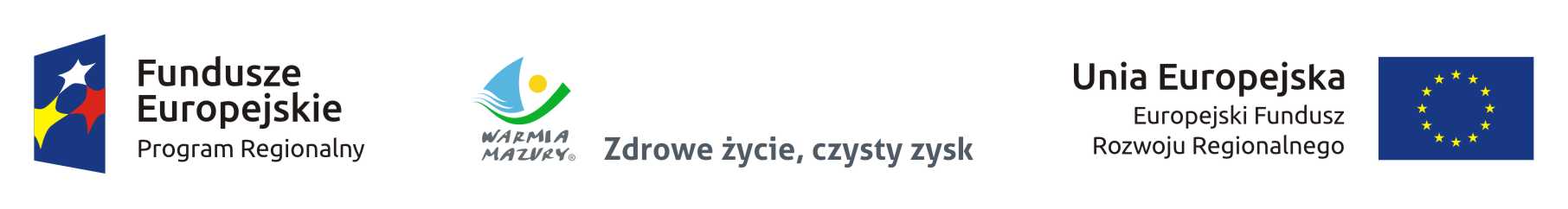 Szczegółowy opis osi priorytetowej  Kultura i dziedzictwoRegionalnego Programu OperacyjnegoWojewództwa Warmińsko-Mazurskiegona lata 2014-2020 Olsztyn, 20 grudnia 2016 r.Spis treściWykaz stosowanych skrótów	3I. Ogólny opis RPO WiM 2014-2020 oraz głównych warunków realizacji.	41.	Status dokumentu	42.	Skrócony opis RPO WiM 2014-2020.	53.	Wprowadzanie zmian w RPO WiM 2014-2020.	64.	Ogólne informacje dotyczące sposobu finansowania, metody obliczania wkładu Funduszy.	65.	Kwalifikowalność wydatków, trwałość projektu.	86.	System zarządzania i wdrażania RPO WiM 2014-2020.	96.1 Infrastruktura kultury	116.1.1 Dziedzictwo kulturowe	116.1.2 Instytucje kultury	166.1.3 Instytucje kultury – ZIT bis Ełk	216.2 Dziedzictwo naturalne	256.2.1 Infrastruktura uzdrowiskowa	256.2.2 Szlaki wodne i nabrzeża	296.2.3 Efektywne wykorzystanie zasobów	32III. Indykatywny plan finansowy (wydatki kwalifikowalne w EUR)	38IV. Wymiar terytorialny prowadzonej interwencji (jeśli dotyczy)	39V. Wykaz najważniejszych dokumentów służących realizacji RPO WiM 2014-2020	411. Wykaz rozporządzeń krajowych i UE oraz krajowych ustaw:	412. Wykaz krajowych wytycznych horyzontalnych:	423. Wykaz wytycznych programowych	434.Indykatywny wykaz dokumentów towarzyszących realizacji projektu (dla beneficjentów)	435.  Inne dokumenty ustalone przez IZ wg specyfiki RPO WiM 2014-2020:	43VI Załączniki	44Załącznik 1 – Tabela transpozycji PI na działania/ poddziałania w osi priorytetowej Kultura i dziedzictwo.	44Załącznik 2 – Tabela wskaźników rezultatu bezpośredniego i produktu dla działań i poddziałań;	45Załącznik 3 – Kryteria wyboru projektów oraz wymogi formalne w ramach osi priorytetowej Kultura i dziedzictwo;	49Załącznik 4 do SZOOP Wykaz projektów zidentyfikowanych przez IZ RPO WiM	178VII. Inne (opcjonalnie w zależności od decyzji IZ RPO WiM 2014-2020)	1851.	Słownik terminologiczny	189Wykaz stosowanych skrótówI. Ogólny opis RPO WiM 2014-2020 oraz głównych warunków realizacji.Status dokumentu Regionalny Program Operacyjny Województwa Warmińsko-Mazurskiego na lata 2014 - 2020 (RPO WiM 2014-2020) został przygotowany z zastosowaniem przede wszystkim przepisów Rozporządzenia Parlamentu Europejskiego i Rady (WE) nr 1303/2013 z 17 grudnia 2013 r., ustanawiającego wspólne przepisy dotyczące Europejskiego Funduszu Rozwoju Regionalnego, Europejskiego Funduszu Społecznego, Funduszu Spójności, Europejskiego Funduszu Rolnego na rzecz Rozwoju Obszarów Wiejskich oraz Europejskiego Funduszu Morskiego i Rybackiego oraz ustanawiającego przepisy ogólne dotyczące Europejskiego Funduszu Rozwoju Regionalnego, Europejskiego Funduszu Społecznego, Funduszu Spójności i Europejskiego Funduszu Morskiego i Rybackiego oraz uchylającego rozporządzenie Rady (WE) nr 1083/2006, jak również Rozporządzenia Parlamentu Europejskiego i Rady (UE) nr 1304/2013 z dnia 17 grudnia 2013 r. w sprawie Europejskiego Funduszu Społecznego i uchylającego rozporządzenie Rady (WE) nr 1081/2006 oraz Rozporządzenia Parlamentu Europejskiego i Rady (UE) nr 1299/2013 z dnia 17 grudnia 2013 r. w sprawie przepisów szczegółowych dotyczących wsparcia z Europejskiego Funduszu Rozwoju Regionalnego w ramach celu "Europejska współpraca terytorialna".Krajowe ramy prawne dla opracowania i realizacji Programu stanowi ustawa o zasadach prowadzenia  polityki rozwoju z dnia 6 grudnia 2006 r. oraz ustawa z dnia 11 lipca 2014 r. o zasadach realizacji programów w zakresie polityki spójności finansowanych w perspektywie finansowej 2014-2020. RPO WiM 2014-2020 został zaakceptowany przez Komisję Europejską decyzją nr C(2015) 904 z dnia 12 lutego 2015 r. a następnie 24 marca 2015 r. przyjęty przez Zarząd Województwa Warmińsko-Mazurskiego.Za prawidłową realizację RPO WiM 2014-2020 odpowiada instytucja zarządzająca (IZ), czyli Zarząd Województwa Warmińsko-Mazurskiego (IZ RPO WiM). Z uwagi na ramowy charakter programów operacyjnych w okresie programowania 
2014-2020, każda instytucja zarządzająca zobligowana została - na podstawie ustawy z dnia 
11 lipca 2014 r. o zasadach realizacji programów w zakresie polityki spójności finansowanych w perspektywie finansowej 2014-2020, do przygotowania dodatkowego dokumentu, uszczegóławiającego zapisy Programu, tj. szczegółowego opisu osi priorytetowych (SZOOP). 
W przypadku RPO WiM 2014-2020 są to szczegółowe opisy sporządzone dla każdej osi priorytetowej Programu osobno, przyjmowane przez IZ RPO WiM w drodze uchwały. Dokumenty te stanowią kompendium wiedzy dla potencjalnych beneficjentów Programu na temat możliwości i sposobu realizacji projektów współfinansowanych ze środków EFRR i EFS 
w ramach RPO WiM 2014-2020. Zawierają m.in. informacje o możliwych do finansowania typach projektów oraz zasadach ich realizacji, beneficjentach, alokacji środków finansowych na poszczególne obszary wsparcia, oczekiwanych rezultatach interwencji wyrażonych wartościami docelowymi wskaźników.Zarówno SZOOP, jak i jego zmiany wraz z terminem obowiązywania podawane są do publicznej wiadomości na stronie internetowej IZ RPO WiM (www.rpo.warmia.mazury.pl) oraz portalu (www.funduszeeuropejskie.gov.pl).   W celu zachowania jednolitej struktury i zakresu szczegółowych opisów osi priorytetowych wszystkich programów operacyjnych nowej perspektywy finansowej Minister Infrastruktury 
i Rozwoju wydał w dniu 30 stycznia 2015 r. Wytyczne w zakresie szczegółowego opisu osi priorytetowych krajowych i regionalnych programów operacyjnych na lata 2014-2020. SZOOP RPO WiM 2014-2020 przygotowano z uwzględnieniem wymagań ww. Wytycznych horyzontalnych. Skrócony opis RPO WiM 2014-2020. RPO WiM 2014-2020 jest następcą Regionalnego Programu Operacyjnego Warmia i Mazury na lata 2007-2013 i w pewnej części spadkobiercą kierunków działań np. w sferze wypełniania różnych dyrektyw unijnych. Koncentruje się na: warmińsko-mazurskiej gospodarce i kształceniu dla niej kadr, zmianie sytuacji na rynku pracy, poprawie dostępu do usług publicznych, przełamaniu wykluczenia energetycznego regionu, środowisku przyrodniczym, wypełnianiu luk 
w systemie transportowym, rewitalizacji miast i ich ubogich społeczności oraz ograniczaniu ubóstwa w regionie.RPO WiM 2014-2020 osiągał będzie rezultaty wskazane w Umowie Partnerstwa poprzez koncentrację tematyczną i terytorialną wsparcia na przedsięwzięciach odnoszących się do następujących osi priorytetowych:Inteligentna gospodarka Warmii i Mazur. Kadry dla gospodarki.Cyfrowy region.Efektywność energetyczna.Środowisko przyrodnicze i racjonalne wykorzystanie zasobów.Kultura i dziedzictwo.Infrastruktura transportowa. Obszary wymagające rewitalizacji.Dostęp do wysokiej jakości usług publicznych.Regionalny rynek pracy.Włączenie społeczne.Pomoc techniczna .W RPO WiM 2014-2020 zostaną zastosowane:Zintegrowane Inwestycje Terytorialne (ZIT) - w rozumieniu art. 7 Rozporządzenia Parlamentu Europejskiego I Rady (UE) nr 1301/2013 z dnia 17 grudnia 2013 r. w sprawie Europejskiego Funduszu Rozwoju Regionalnego i przepisów szczególnych dotyczących celu „Inwestycje na rzecz wzrostu i zatrudnienia” oraz w sprawie uchylenia rozporządzenia (WE) nr 1080/2006 – na terenie Olsztyna i jego obszarze funkcjonalnym,ZIT’’ (bis) – na terenie Elbląga i Ełku oraz ich obszarów funkcjonalnych.Szczegółowo zakres kompetencji władz miejskich w realizacji programu regulować będą pisemne porozumienia. Ich zakres będzie różny w zależności od zastosowanego instrumentu ZIT lub ZIT’’ (bis). (Związek ZIT Olsztyna będzie pełnił funkcję Instytucji Pośredniczącej 
o ograniczonym zakresie powierzonych zadań związanych co najmniej z wyborem projektów).Są to trzy największe miasta i zarazem główne ośrodki wzrostu w regionie. Skupiają znaczącą część populacji województwa (32,9%) i odgrywają istotną rolę w osiąganiu poprawy spójności ekonomicznej, przestrzennej i społecznej województwa warmińsko-mazurskiego względem europejskich regionów o wyższym poziomie rozwoju. Zostało to podkreślone w celu głównym Strategii rozwoju społeczno-gospodarczego województwa warmińsko-mazurskiego do roku 2025. W konsekwencji w Strategii określono na ich bazie dwa obszary strategicznej interwencji – OSI Aglomeracja Olsztyna (Miasto Olsztyn i gminy: Barczewo, Dywity, Gietrzwałd, Jonkowo, Purda, Stawiguda) oraz OSI Ośrodki subregionalne (Miasto Elbląg, gminy Gronowo Elbląskie, Elbląg, Markusy i Milejewo, Miasto i Gmina: Młynary, Pasłęk, Tolkmicko oraz Miasto Ełk i Gmina Ełk), które będą podstawowymi obszarami realizacji instrumentów ZIT.Przedsięwzięcia w ramach tych instrumentów będą realizowane w przeznaczonych tylko dla nich poddziałaniach w różnych osiach priorytetowych RPO WiM 2014-2020. Jednocześnie zakłada się, że projekty objęte instrumentami ZIT finansowane będą z dwóch funduszy, 
tj. EFRR oraz EFS.Wprowadzanie zmian w RPO WiM 2014-2020.Zgodnie z art. 30 Rozporządzenia Parlamentu Europejskiego i Rady (WE) nr 1303/2013 zmiany w treści RPO WiM 2014-2020 mogą następować z inicjatywy państwa członkowskiego, 
w szczególności gdy powodują oczekiwany wpływ na realizację unijnej strategii na rzecz inteligentnego, zrównoważonego wzrostu sprzyjającego włączeniu społecznemu oraz na osiągnięcie celów szczegółowych określonych w Programie. Komisja Europejska przyjmuje decyzję w sprawie wniosku o zmianę programu możliwie najszybciej, ale nie później niż trzy miesiące po jego formalnym przedłożeniu przez państwo członkowskie, pod warunkiem, że wszystkie uwagi przedstawione przez KE zostały odpowiednio uwzględnione. Ponadto Program może być zmieniony w celu przesunięcia rezerwy wykonania po przeglądzie wyników. W tym przypadku Komisja Europejska przyjmuje decyzję w sprawie wniosku o zmianę Programu możliwie najszybciej, ale nie później niż w ciągu dwóch miesięcy od jego złożenia przez państwo członkowskie.Ogólne informacje dotyczące sposobu finansowania, metody obliczania wkładu Funduszy.RPO WiM 2014-2020 jest programem dwufunduszowym finansowanym ze środków EFRR 
i EFS. Obszarem realizacji programu jest obszar województwa warmińsko-mazurskiego, zaliczanego do regionów słabiej rozwiniętych.Zgodnie z UP alokacja środków unijnych na Program wynosi 1 242 117 496 EUR EFRR 
i 486 154 599 EUR EFS. Minimalne zaangażowanie środków krajowych - szacowane na podstawie art. 120 rozporządzenia ramowego zakładającego maksymalny poziom dofinansowania każdej osi priorytetowej EFRR i EFS w regionach słabiej rozwiniętych na poziomie 85% - wynosi w momencie programowania 304 989 199 EUR. Łączna kwota środków finansowych planowanych na realizację RPO WiM 2014-2020 szacowana jest na 2 033 261 294 EUR.Podział środków przeznaczonych na realizację RPO WiM 2014-2020 został dokonany w zgodzie z zakresem interwencji wskazanym w UP oraz wymaganą w regulacjach UE dla polityki spójności koncentracją tematyczną (tzw. ring-fencing). Wkład RPO WiM 2014-2020 w realizację unijnej strategii na rzecz inteligentnego, zrównoważonego wzrostu sprzyjającego włączeniu społecznemu oraz do osiągnięcia spójności gospodarczej, społecznej i terytorialnej zostanie zagwarantowany m.in. poprzez przeznaczenie:ok. 53,5% środków EFRR na cele związane z podnoszeniem innowacyjności gospodarki oraz konkurencyjnością przedsiębiorstw, większym wykorzystaniem technologii informacyjno-komunikacyjnych, a także na cele związane z gospodarką niskoemisyjną,ok. 26,3% środków EFS na promowanie włączenia społecznego i ograniczanie ubóstwa,ok. 65% środków na pięć priorytetów inwestycyjnych finansowanych ze środków EFS.Szacunkowy podział środków na poszczególne osie priorytetowe RPO WiM, przedstawia poniższy wykres: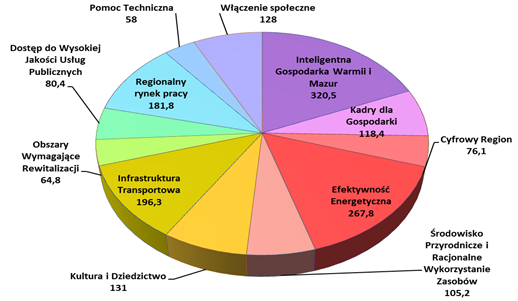 W realizację programu zaangażowane będą środki krajowe i prywatne. Zakłada się, że ostateczne zaangażowanie środków krajowych, głównie prywatnych w momencie zamknięcia programu będzie mogło być wyższe w zależności od zakresu i stopnia udzielania pomocy publicznej w ramach programu.Podstawę certyfikacji środków w ramach Programu stanowią całkowite wydatki kwalifikowalne. W związku z powyższym wkład UE w finansowaniu projektu wyliczany jest w odniesieniu do kwalifikowanego wkładu krajowego obejmującego krajowe środki publiczne i krajowe środki prywatne.W RPO WiM 2014-2020 przewiduje się zastosowanie jako formy wsparcia instrumentów finansowych w formie pożyczek na cele inwestycyjne i obrotowe, pożyczek z premią, poręczeń oraz funduszy inwestycyjnych. Łączne nakłady na IF wyniosą 60,19 mln EUR. Instrumenty przewidziane zostały w priorytetach inwestycyjnych 3a w wysokości 10,89 mln EUR oraz 3c 
w wysokości 49,3 mln EUR. Planowane wykorzystanie instrumentów finansowych poparte zostało oceną ex-ante zgodnie z Art. 37 (2) Rozporządzenia ogólnego nr 1303/2013, której celem było wykazanie: występowania zawodności rynku lub nieoptymalnego poziomu inwestycji, a także szacunkowego poziomu i zakresu zapotrzebowania na inwestycje publiczne, w tym typy instrumentów finansowych. Ocena ex-ante była narzędziem weryfikującym decyzje Instytucji Zarządzającej o zastosowaniu IF w konkretnych działaniach.Kwalifikowalność wydatków, trwałość projektu.Ogólne zasady kwalifikowalności wydatków określone zostały w Wytycznych w zakresie kwalifikowalności wydatków w ramach Europejskiego Funduszu Rozwoju Regionalnego, Europejskiego Funduszu Społecznego oraz Funduszu Spójności na lata 2014-2020 zatwierdzonych 10 kwietnia 2015 r. przez Ministra Infrastruktury i Rozwoju. Na podstawie ww. Wytycznych okres kwalifikowalności wydatków przedstawia się następująco:Z zastrzeżeniem zasad określonych dla pomocy publicznej oraz pkt 2, początkiem okresu kwalifikowalności wydatków jest 1 stycznia 2014 r. W przypadku projektów rozpoczętych przed początkową datą kwalifikowalności wydatków, do współfinansowania kwalifikują się jedynie wydatki faktycznie poniesione od tej daty. Wydatki poniesione wcześniej nie stanowią wydatku kwalifikowalnego. Początkiem okresu kwalifikowania wydatków dla projektów pozakonkursowych realizowanych ze środków Funduszu Pracy przez powiatowe urzędy pracy jest 1 stycznia 2015 roku.Końcową datą kwalifikowalności wydatków jest 31 grudnia 2023 r.Do współfinansowania ze środków UE nie można przedłożyć projektu, który został fizycznie ukończony (w przypadku robót budowlanych) lub w pełni zrealizowany (w przypadku dostaw i usług) przed przedłożeniem IZ RPO/IP RPO/IW RPO wniosku o dofinansowanie w ramach RPO, niezależnie od tego, czy wszystkie dotyczące tego projektu płatności zostały przez beneficjenta dokonane – z zastrzeżeniem zasad określonych dla pomocy publicznej. Przez projekt ukończony/zrealizowany należy rozumieć projekt, dla którego przed dniem złożenia wniosku o dofinansowanie nastąpił odbiór ostatnich robót, dostaw lub usług. Trwałość projektu opisana w ww. Wytycznych odnosi się do projektów infrastrukturalnych/produkcyjnych. Okres trwałości projektów współfinansowanych ze środków funduszy strukturalnych lub Funduszu Spójności musi być zachowana przez okres 5 lat (3 lat w przypadku MŚP - w odniesieniu do projektów, z którymi związany jest wymóg utrzymania inwestycji lub miejsc pracy) od daty płatności końcowej na rzecz beneficjenta, a w przypadku, gdy przepisy regulujące udzielanie pomocy publicznej wprowadzają bardziej restrykcyjne wymogi w tym zakresie, wówczas stosuje się okres ustalony zgodnie z tymi przepisami. Zgodnie z  art. 71 Rozporządzenia 1303/2013 zapisów dot. trwałości operacji nie mają zastosowania do wkładów na rzecz instrumentów finansowych lub dokonywanych przez takie instrumenty. Ponadto IZ RPO WiM 2014-2020 określi własne wytyczne dotyczące kwalifikowalności wydatków w ramach Programu.System zarządzania i wdrażania RPO WiM 2014-2020.Szczegółowy opis systemu zarządzania i wdrażania RPO WiM zostanie zawarty 
w dokumencie Opis Funkcji i Procedur Regionalnego Programu Operacyjnego Województwa Warmińsko-Mazurskiego na lata 2014-2020.II. Opis poszczególnych działań/poddziałań osi priorytetowej Kultura i dziedzictwo RPO WiM 2014-2020.Numer i nazwa osi priorytetowejOś Priorytetowa nr 6 – Kultura i dziedzictwoCele szczegółowe osi priorytetowej i krótki opis III. Indykatywny plan finansowy (wydatki kwalifikowalne w EUR)IV. Wymiar terytorialny prowadzonej interwencji (jeśli dotyczy) A. Wymiar terytorialny - formy obligatoryjneA.1 Planowane wsparcie rewitalizacji w ramach RPO WiM 2014-2020A.1.1 Krótki opis zakresu i zasad funkcjonowania instrumentu terytorialnegoA.1.2 Indykatywna alokacja UE planowana na projekty rewitalizacyjneA.2 Wsparcie przedsięwzięć z zakresu zrównoważonego rozwoju obszarów funkcjonalnych miast wojewódzkich w ramach ZIT – nie dotyczyA.2.1 Krótki opis zakresu i zasad funkcjonowania instrumentu terytorialnegoA.2.2 Alokacja UE przeznaczona na ZIT wojewódzkiA.3. Obszary wiejskieA.3.1 Krótki opis zakresu i zasad funkcjonowania instrumentu terytorialnegoA.3.2 Indykatywna alokacja UE planowana na projekty realizowane na obszarach wiejskich 
lub projekty, których ostatecznymi odbiorcami są podmioty/osoby z obszarów wiejskich 
lub realizowana infrastruktura obejmuje obszary wiejskieB. Wymiar terytorialny - formy fakultatywneB.1 Wsparcie ZIT poza zintegrowanymi przedsięwzięciami z zakresu zrównoważonego rozwoju obszarów miejskich (instrumenty spełniające kryteria art. 36 rozporządzenia 1303/2013 inne niż obszary miejskie)B.1.1 Krótki opis zakresu i zasad funkcjonowania instrumentu terytorialnegoB.1.2 Alokacja i wkład krajowyB.2 Inne instrumenty terytorialne B.2.1 Krótki opis zakresu i zasad funkcjonowania instrumentu terytorialnegoB.2.2 Alokacja i wkład krajowyV. Wykaz najważniejszych dokumentów służących realizacji RPO WiM 2014-20201. Wykaz rozporządzeń krajowych i UE oraz krajowych ustaw:Rozporządzenia UE:Rozporządzenie Parlamentu Europejskiego i Rady (UE) nr 1303/2013 z dnia 17 grudnia 2013 roku ustanawiające wspólne przepisy dotyczące Europejskiego Funduszu Rozwoju Regionalnego, Europejskiego Funduszu Społecznego, Funduszu Spójności,  Europejskiego Funduszu Rolnego na rzecz Rozwoju Obszarów Wiejskich oraz Europejskiego Funduszu Morskiego i Rybackiego oraz ustanawiające przepisy ogólne dotyczące Europejskiego Funduszu Rozwoju Regionalnego, Europejskiego Funduszu Społecznego, Funduszu Spójności i Europejskiego Funduszu Morskiego i Rybackiego oraz uchylające Rozporządzenie Rady (WE) 1083/2006.Rozporządzenie Parlamentu Europejskiego i Rady (UE) nr 1304/2013 z dnia 17 grudnia 2013 roku w sprawie Europejskiego Funduszu Społecznego i uchylające Rozporządzenie Rady (WE) 1081/2006.Rozporządzenie delegowane KE (UE) nr 240/2014 z dnia 7 stycznia 2014 r. w sprawie europejskiego kodeksu postępowania w zakresie partnerstwa w ramach europejskich funduszy strukturalnych i inwestycyjnych (Dz. Urz. UE L 74 z 14.03.2014 r., str. 1).Rozporządzenie Komisji (UE) nr 651/2014 z dnia 17 czerwca 2014 r. uznające niektóre rodzaje pomocy za zgodne z rynkiem wewnętrznym w zastosowaniu art. 107 i 108 Traktatu (Dz. Urz. UE L 187 z 26.06.2014 r., str. 1).Rozporządzenie Komisji (UE) nr 1407/2013 z dnia 28 grudnia 2013 r. w sprawie stosowania art.107 i 108 Traktatu o funkcjonowaniu Unii Europejskiej do pomocy de minimis (Dz. Urz. UE L 352 z 24.12.2013 r., str. 1).Rozporządzenie wykonawcze Komisji (UE) nr 215/2014 z dnia 7 marca 2014 r. ustanawiające zasady wykonania rozporządzenia Parlamentu Europejskiego i Rady (UE) nr 1303/2013 ustanawiającego wspólne przepisy dotyczące Europejskiego Funduszu Rozwoju Regionalnego, Europejskiego Funduszu Społecznego, Funduszu Spójności, Europejskiego Funduszu Rolnego na rzecz Rozwoju Obszarów Wiejskich oraz Europejskiego Funduszu Morskiego i Rybackiego oraz ustanawiającego przepisy ogólne dotyczące Europejskiego Funduszu Rozwoju Regionalnego, Europejskiego Funduszu Społecznego, Funduszu Spójności i Europejskiego Funduszu Morskiego i Rybackiego w zakresie metod wsparcia w odniesieniu do zmian klimatu, określania celów pośrednich i końcowych na potrzeby ram wykonania oraz klasyfikacji kategorii interwencji w odniesieniu do europejskich funduszy strukturalnych i inwestycyjnych (Dz.U. UE L 69 z 8.03.2014, str. 65).Ustawy krajowe:Ustawa z dnia 11 lipca 2014 r. o zasadach realizacji programów w zakresie polityki spójności finansowanych w perspektywie finansowej 2014-2020 (Dz. U. z 2016 r. poz. 217), tzw. ustawa wdrożeniowa.Ustawa z dnia 27 sierpnia 2009 roku o finansach publicznych (Dz. U. z 2013 r. poz. 885 z późn. zm.).Ustawa z dnia 6 grudnia 2006 r. o zasadach prowadzenia polityki rozwoju (Dz. U. 2016, poz. 383).Ustawa z dnia 5 czerwca 1998 r. o samorządzie województwa (Dz. U. z 2016 r., poz. 486).Ustawa z dnia 30 kwietnia 2004 r. o postępowaniu w sprawach dotyczących pomocy publicznej (Dz. U. z 2007 r., Nr 59, poz. 404 z późn. zm.).Ustawa z dnia 6 września 2001 r. o dostępie do informacji publicznej (Dz. U. z 2014 r., poz. 782).Ustawa z dnia 17 lutego 2005 r. o informatyzacji działalności podmiotów realizujących zadania publiczne (Dz. U. z 2014 r., poz. 1114).Ustawa z dnia 15 kwietnia 2011 r. o działalności leczniczej (Dz. U. z 2015 r., poz. 618).Rozporządzenia krajowe:Rozporządzenie Rady Ministrów z dnia 12 kwietnia 2012 r. w sprawie Krajowych Ram Interoperacyjności, minimalnych wymagań dla rejestrów publicznych i wymiany informacji w postaci elektronicznej oraz minimalnych wymagań dla systemów teleinformatycznych (Dz. U. z 2012 r., poz. 526).Uchwała Rady Ministrów z dnia 8 stycznia 2014 r. podjęła uchwałę w sprawie przyjęcia programu rozwoju „Program Zintegrowanej Informatyzacji Państwa”.2. 	Wykaz krajowych wytycznych horyzontalnych:Wytyczne w zakresie komitetów monitorujących na lata 2014-2020 (od 21.01.2015 r.),Wytyczne w zakresie szczegółowego opisu osi priorytetowych krajowych i regionalnych programów operacyjnych na lata 2014-2020 (od 30.01.2015 r.),Wytyczne w zakresie warunków gromadzenia i przekazywania danych w postaci elektronicznej na lata 2014-2020 (od 03.03.2015 r.),Wytyczne w zakresie trybów wyboru projektów na lata 2014-2020 (od 31.03.2015 r.),Wytyczne w zakresie warunków certyfikacji oraz przygotowania prognoz wniosków o płatność do Komisji Europejskiej w ramach programów operacyjnych na lata 2014-2020 (od 31.03.2015 r.),Wytyczne w zakresie kwalifikowalności wydatków w zakresie Europejskiego Funduszu Rozwoju Regionalnego, Europejskiego Funduszu Społecznego oraz Funduszu Spójności na lata 2014-2020 (od 10.04.2015 r.),Wytyczne w zakresie monitorowania postępu rzeczowego realizacji programów operacyjnych na lata 2014-2020 (od 22.04.2015 r.).Wytyczne w zakresie zagadnień związanych z przygotowaniem projektów inwestycyjnych, w tym projektów generujących dochód i projektów hybrydowych na lata 2014-2020 (od 18.03.2015 r.)Wytyczne w zakresie realizacji zasady równości szans i niedyskryminacji, w tym dostępności dla osób z niepełnosprawnościami oraz zasady równości szans kobiet i mężczyzn w ramach funduszy unijnych na lata 2014-2020 (od 8.05.2015 r.).Wytyczne w zakresie informacji i promocji programów operacyjnych polityki spójności na lata 2014-2020 (od 30.04.2015 r.).Wytyczne w zakresie kontroli realizacji programów operacyjnych na lata 2014-2020 (od 28.05.2015 r.).Wytyczne w zakresie sprawozdawczości na lata 2014-2020 (od 8.05.2015 r.).Wytyczne w zakresie realizacji zasady partnerstwa na lata 2014- 2020 (od 31.03.2015 r.)Wytyczne w zakresie sposobu korygowania i odzyskiwania nieprawidłowych wydatków oraz raportowania nieprawidłowości w ramach programów operacyjnych polityki spójności na lata 2014-2020 (od 20.07.2015 r.).Wytyczne w zakresie dokumentowania postępowania w sprawie oceny oddziaływania na środowisko dla przedsięwzięć współfinansowanych z krajowych lub regionalnych programów operacyjnych (od 19.10.2015 r.).3. Wykaz wytycznych programowychZakres zostanie uzupełniony na dalszym etapie prac nad SZOOP.4.	Indykatywny wykaz dokumentów towarzyszących realizacji projektu (dla beneficjentów)Nie dotyczy.5.  Inne dokumenty ustalone przez IZ wg specyfiki RPO WiM 2014-2020:Regionalny Program Operacyjny Województwa Warmińsko-Mazurskiego na lata 2014-2020.Strategia rozwoju społeczno-gospodarczego województwa warmińsko-mazurskiego do roku 2025.VI ZałącznikiZałącznik 1 – Tabela transpozycji PI na działania/ poddziałania w osi priorytetowej Kultura i dziedzictwo.Załącznik 2 – Tabela wskaźników rezultatu bezpośredniego i produktu dla działań i poddziałań;Załącznik 3 – Kryteria wyboru projektów oraz wymogi formalne w ramach osi priorytetowej Kultura i dziedzictwo; Poddziałanie 6.1.1 Dziedzictwo kulturowe (tryb konkursowy)* Projekty niespełniające kryteriów merytorycznych ogólnych i kryteriów merytorycznych specyficznych obligatoryjnych są odrzucane i nie podlegają dalszej ocenie.Poddziałanie 6.1.1 Dziedzictwo kulturowe (tryb pozakonkursowy)Poddziałanie 6.1.2 Instytucje kultury (tryb konkursowy)* Projekty niespełniające kryteriów merytorycznych ogólnych i kryteriów merytorycznych specyficznych obligatoryjnych są odrzucane i nie podlegają dalszej ocenie.Poddziałanie 6.1.2 Instytucje kultury (tryb pozakonkursowy)Poddziałanie 6.1.3 Instytucje kultury – ZIT bis Ełk * Projekty niespełniające kryteriów merytorycznych ogólnych i kryteriów merytorycznych specyficznych obligatoryjnych są odrzucane i nie podlegają dalszej ocenie.Poddziałanie 6.2.1 Infrastruktura uzdrowiskowa* Projekty niespełniające kryteriów merytorycznych ogólnych i kryteriów merytorycznych specyficznych obligatoryjnych są odrzucane i nie podlegają dalszej ocenie.Poddziałanie 6.2.2 Szlaki wodne i nabrzeża.Poddziałanie 6.2.3 Efektywne wykorzystanie zasobów (tryb konkursowy)* Projekty niespełniające kryteriów merytorycznych ogólnych i kryteriów merytorycznych specyficznych obligatoryjnych są odrzucane i nie podlegają dalszej ocenie.Poddziałanie 6.2.3 Efektywne wykorzystanie zasobów (tryb pozakonkursowy)Załącznik 4 do SZOOP Wykaz projektów zidentyfikowanych przez IZ RPO WiMVII. Inne (opcjonalnie w zależności od decyzji IZ RPO WiM 2014-2020)Słownik terminologicznyCTcel tematycznyEFRREuropejski Fundusz Rozwoju RegionalnegoEFSEuropejski Fundusz SpołecznyEFSIEuropejskie Fundusze Strukturalne i InwestycyjneIFinstrument finansowyIPinstytucja pośredniczącaISinteligentne specjalizacjeIZinstytucja zarządzającaJSTjednostka samorządu terytorialnegoKEKomisja EuropejskaKMkomitet monitorującyKOPkomisja oceny projektówMOFmiejski obszar funkcjonalnyOSIobszar strategicznej interwencjiPIpriorytet inwestycyjnyPO IiŚProgram Operacyjny Infrastruktura i Środowisko 2014-2020PTPomoc technicznaRPO WiMRegionalny Program Operacyjny Województwa Warmińsko-Mazurskiego na lata 2014-2020SZOOPszczegółowy opis osi priorytetowych TIKtechnologie informacyjno-komunikacyjne (z ang. Information and Communication Technology)UEUnia EuropejskaUPUmowa PartnerstwaWLWKWspólna Lista Wskaźników KluczowychZITZintegrowane inwestycje terytorialneZIT bisZintegrowane inwestycje terytorialne bis - subregionalneOś priorytetowa 6 – Kultura i dziedzictwo, realizować będzie jeden cel tematyczny polityki spójności, tj. Cel 6 „Zachowanie i ochrona środowiska przyrodniczego oraz wspieranie efektywnego gospodarowania zasobami” w zakresie przewidzianym dla Europejskiego Funduszu Rozwoju Regionalnego. W ramach priorytetu inwestycyjnego 6c „Zachowanie, ochrona, promowanie i rozwój dziedzictwa naturalnego i kulturowego” oczekiwanymi efektami wsparcia jest większa liczba ludzi korzystających z oferty instytucji kultury budujących tożsamość regionalną w województwie oraz zwiększona atrakcyjność turystyczna zasobów dziedzictwa naturalnego regionu.Dziedzictwo kulturowe stanowi dziś z jednej strony przedmiot ochrony, z drugiej zaś potencjał, który winien zostać wykorzystany dla potrzeb rozwoju. Działania służące zachowaniu dziedzictwa kulturowego (wraz z jego kontekstem krajobrazowym) i rozwojowi zasobów kultury będą zorientowane na bardziej efektywne ich wykorzystanie z punktu widzenia rozwoju społeczno-gospodarczego, przede wszystkim poprzez przystosowanie instytucji do prowadzenia w nowoczesny sposób działalności kulturalnej oraz wzrost jakości 
i różnorodności oferty kulturalnej regionu, wpisującej się w proces poszerzania jego oferty turystycznej. Dodatkowo wsparcie będzie dotyczyło niewielkich projektów poprawiających lub odtwarzających 
w regionalnym charakterze walory przestrzeni publicznej (np. obiektów małej architektury).Oprócz dziedzictwa kulturowego, obszar województwa warmińsko-mazurskiego dysponuje wyjątkowym zasobem – czystym, względnie nieprzetworzonym, urokliwym środowiskiem przyrodniczym. Od co najmniej dwóch stuleci mieszkańcy wykorzystują je dla celów gospodarczych. Wymaga to jednak działań 
z wyobraźnią – zróżnicowanych, wielokierunkowych i przewidujących różne scenariusze. Umiejętne zarządzanie walorami środowiskowymi łączyć musi potrzebę ich zachowania dla przyszłych pokoleń 
z czerpaniem dochodów przez obecne. Tej idei podporządkowane są działania władz w województwie: regionalnej i lokalnych. Wsparcie w ramach programu zostanie ukierunkowane na przedsięwzięcia służące utrzymaniu przewagi konkurencyjnej warmińsko-mazurskiego nad innymi regionami w oparciu o istniejący potencjał środowiskowy i umiejętność wykorzystania go w procesach wzrostu społeczno-gospodarczego. 
W tym kontekście największym skarbem województwa jest woda czy to zgromadzona w licznych (ok.2700) jeziorach czy leczniczych zasobach podziemnych.Fundusz
(nazwa i kwota w EUR)Nazwa FunduszuOgółemFundusz
(nazwa i kwota w EUR)Europejski Fundusz Rozwoju Regionalnego130 985 470 Instytucja zarządzającaZarząd Województwa Warmińsko-Mazurskiego Zarząd Województwa Warmińsko-Mazurskiego Instytucja pośrednicząca Nie dotyczyNie dotyczyInstytucja wdrażająca (jeśli dotyczy)Nie dotyczyNie dotyczyInstytucja odpowiedzialna za przekazywanie dofinansowania na rzecz beneficjentówZarząd Województwa Warmińsko-MazurskiegoZarząd Województwa Warmińsko-MazurskiegoNR I NAZWA DZIAŁANIA 6.1 Infrastruktura kulturyNR I NAZWA PODDZIAŁANIA (jeżeli dotyczy)6.1.1 Dziedzictwo kulturoweNr i nazwa celu tematycznego Cel tematyczny 6 – Zachowanie i ochrona środowiska oraz promowanie efektywnego gospodarowania zasobamiNr i nazwa priorytetu inwestycyjnego Priorytet inwestycyjny 6c – Zachowanie, ochrona, promocja i rozwój dziedzictwa naturalnego i kulturowego.Cel/e szczegółowy/eWzrost potencjału turystycznego poprzez ochronę i zachowanie dziedzictwa kulturowego.Lista wskaźników rezultatu bezpośredniego Nie dotyczy.Lista wskaźników produktuLiczba instytucji kultury objętych wsparciem Wzrost oczekiwanej liczby odwiedzin w objętych wsparciem miejscach należących do dziedzictwa kulturalnego kulturowego i naturalnego oraz stanowiących atrakcje turystyczneLiczba wspartych obiektów dziedzictwa kulturowegoTypy projektów Renowacja (wg definicji konserwatorskiej: rewitalizacja, rewaloryzacja, restauracja, konserwacja, zachowanie) obiektów dziedzictwa kulturowego (w tym zabytków ruchomych) o potencjale turystycznym wraz z zagospodarowaniem terenów je otaczających oraz zakupem wyposażenia wpływającego na unowocześnienie obiektów (wyłącznie jako element projektu inwestycyjnego);Adaptacja obiektów dziedzictwa kulturowego o potencjale turystycznym polegająca na unowocześnianiu form ich wykorzystania wraz 
z zagospodarowaniem terenów je otaczających oraz zakupem wyposażenia wpływającego na unowocześnienie obiektów (wyłącznie jako element projektu inwestycyjnego); Projekty polegające na zabezpieczeniu przed zagrożeniami obiektów dziedzictwa kulturowego;Projekty zachowujące walory architektoniczno-krajobrazowe i kulturowe miasteczek i wsi; (np. kapliczki przydrożne, zabytkowe nekropolie).Interwencja obejmie również uzgodnione elementy przedsięwzięć, zawartych 
w Programie rewitalizacji sieci miast CITTASLOW.Preferowane do dofinansowania będą projekty:stanowiące element zintegrowanego przedsięwzięcia rewitalizacyjnego wynikającego z lokalnych planów rewitalizacji miast.Kody dotyczące wymiaru zakresu interwencji094 – ochrona, rozwój i promowanie dóbr publicznych w dziedzinie kultury i dziedzictwaTypy beneficjenta jednostki samorządu terytorialnego, ich związki i stowarzyszenia;jednostki organizacyjne jednostek samorządu terytorialnego;instytucje kultury;jednostki administracji rządowej;państwowe jednostki budżetowe;organizacje pozarządowe;kościoły i związki wyznaniowe oraz osoby prawne kościołów i związków wyznaniowych. Grupa docelowa/ ostateczni odbiorcy wsparcia (jeśli dotyczy)Turyści, mieszkańcy Alokacja UE (EUR)25 500 000 EUR Mechanizmy powiązania interwencji z innymi działaniami/ poddziałaniami w ramach RPO WiM 2014-2020 lub z innymi PO (jeśli dotyczy)Na etapie oceny, poprzez zastosowanie odpowiednich kryteriów wyboru projektów, preferowane będą inwestycje niezbędne dla rewitalizacji danego obszaru (stanowiące element zintegrowanego przedsięwzięcia rewitalizacyjnego wynikającego z lokalnego planu rewitalizacji), powiązane z realizowanymi w ramach Działania 8.1 Rewitalizacja obszarów miejskich RPO WiM 2014-2020 (PI 9b).Instrumenty terytorialne
(jeśli dotyczy)Nie dotyczyTryb(y) wyboru projektów
oraz wskazanie podmiotu odpowiedzialnego za nabór i ocenę wniosków oraz przyjmowanie protestów Tryb konkursowyMożliwy tryb pozakonkursowy w odniesieniu do przedsięwzięć zawartych w Programie rewitalizacji sieci miast CITTASLOW.Nabór i ocena wniosków: Urząd Marszałkowski Województwa Warmińsko-MazurskiegoProtesty: Urząd Marszałkowski Województwa Warmińsko-MazurskiegoLimity i ograniczenia w realizacji projektów
(jeśli dotyczy)Zgodnie z zasadami określonymi w Wytycznych w zakresie kwalifikowalności wydatków. Ponadto:maksymalny koszt całkowity projektu ubiegającego się o dofinansowanie nie może przekroczyć 5 mln EUR;dofinansowanie otrzymają wyłącznie przedsięwzięcia, których realizacja umożliwi włączenie/utrzymanie obiektów zabytkowych w wachlarzu produktów turystycznych województwa;przy wyborze projektów będą brane pod uwagę następujące elementy: analiza popytu (wskazanie zapotrzebowania na dany projekt, w tym szacowanej liczby odwiedzających),  zapewnienie trwałości finansowania w okresie eksploatacyjnym, zapewnienie trwałości efektów społeczno-gospodarczych, w tym generowane efekty mnożnikowe – rozwiązania umożliwiające obniżenie kosztów utrzymania i zwiększenie wydatków inwestycyjnych oraz wydatków na działalność kulturalną, pozyskiwanie zewnętrznych źródeł finansowania, zastosowanie nowoczesnych, energooszczędnych rozwiązań technicznych i technologicznych zmniejszających koszty eksploatacyjne i wpływ na środowisko, tworzenie nowych  miejsc pracy;;projekty realizowane przez instytucje kultury (państwowe oraz współprowadzone przez Ministra właściwego ds. kultury i ochrony dziedzictwa narodowego), Naczelną Dyrekcję Archiwów Państwowych oraz archiwa państwowe, szkoły i uczelnie artystyczne prowadzone i nadzorowane przez MKiDN (chyba, że zapisy Kontraktu Terytorialnego dla Województwa Warmińsko-Mazurskiego stanowią inaczej) mogą ubiegać się o dofinansowanie wyłącznie w ramach PO IiŚ;w odniesieniu do jednostek samorządu terytorialnego, samorządowych instytucji kultury, organizacji pozarządowych, kościołów i związków wyznaniowych, podmiotów zarządzających obiektami indywidualnie wpisanymi na Listę UNESCO, realizujących projekty w poniżej wskazanym zakresie:projekty dotyczące obiektów wpisanych na Listę Światowego Dziedzictwa UNESCO lub uznanych przez Prezydenta RP za Pomniki Historii lub zlokalizowanych na obszarach objętych wpisem na Listę Światowego Dziedzictwa UNESCO lub położonych na obszarach uznanych za Pomniki Prezydenta RP,projekty mieszczące się w zakresie obszarów tematycznych: projekty dotyczące konserwacji, restauracji, rewaloryzacji zabytków drewnianych (zarówno nieruchomych, jak i ruchomych), projekty dotyczące konserwacji, restauracji, rewaloryzacji, adaptacji na cele kulturalne oraz zabezpieczenia przed kradzieżą i zniszczeniem ruchomych i nieruchomych zabytków techniki;projekty wynikające z Kontraktu Terytorialnego dla Województwa Warmińsko-Mazurskiego,zasady podziału interwencji pomiędzy poziom krajowy i regionalny w sektorze kultury przebiegają w oparciu o kwotę 2 mln euro kosztów całkowitych projektu. Tym samym, projekty określone w pkt a, b, c realizowane w PO IiŚ będą mieścić się w kwotach 2 - 5 mln euro (10 mln euro dla obiektów UNESCO) kosztów całkowitych. W ramach RPO WiM projekty określone w pkt a, b, c będą mieścić się w kwotach do 2 mln euro kosztów całkowitych.Warunki i planowany zakres stosowania 
cross-financingu (%)
(jeśli dotyczy)Nie dotyczyDopuszczalna maksymalna wartość zakupionych środków trwałych
jako % wydatków kwalifikowalnychNie dotyczyWarunki uwzględniania dochodu w projekcie 
(jeśli dotyczy)W przypadku projektów nieobjętych pomocą publiczną zgodnie 
z Wytycznymi w zakresie zagadnień związanych z przygotowaniem projektów inwestycyjnych, w tym projektów generujących dochód i projektów hybrydowych na lata 2014-2020Warunki stosowania uproszczonych form rozliczania wydatków i planowany zakres systemu zaliczekDopuszcza się system zaliczkowy.Pomoc publiczna 
i pomoc de minimis
(rodzaj i przeznaczenie pomocy, unijna lub krajowa podstawa prawna) W przypadku wsparcia stanowiącego pomoc publiczną, udzielaną w ramach realizacji programu, znajdą zastosowanie właściwe przepisy prawa wspólnotowego i krajowego dotyczące zasad udzielania tej pomocy, obowiązujące w momencie udzielania wsparcia, w tym: rozporządzenie Komisji (UE) nr 651/2014 z dn. 17 czerwca 2014. uznające niektóre rodzaje pomocy za zgodne z rynkiem wewnętrznym w zastosowaniu art. 107 i 108 Traktatu [GBER],rozporządzenie Komisji (UE) nr 1407/2013 z dnia 18 grudnia 2013 r.  w sprawie stosowania art. 107 i 108 Traktatu o funkcjonowaniu Unii Europejskiej do pomocy de minimis,Rozporządzenie Ministra Infrastruktury i Rozwoju z dnia 19 marca 2015 r. w sprawie udzielania pomocy de minimis w ramach regionalnych programów operacyjnych na lata 2014-2020;Rozporządzenia Ministra Infrastruktury i Rozwoju w sprawie pomocy inwestycyjnej na kulturę i zachowanie dziedzictwa kulturowego w ramach regionalnych programów operacyjnych na lata 2014-2020.Maksymalny 
% poziom dofinansowania UE wydatków kwalifikowalnych 
na poziomie projektu 
(jeśli dotyczy)Maksymalny udział środków EFRR wynosi 85% wydatków kwalifikowanych na poziomie projektu (w przypadku projektów nie objętych pomocą publiczną i nie generujących dochodu).Dla projektów podlegających zasadom udzielania pomocy publicznej maksymalny poziom dofinansowania zgodnie z zasadami określonymi w rozporządzeniach dotyczących pomocy publicznej, o których mowa w punkcie 19. Maksymalny 
% poziom dofinansowania całkowitego wydatków kwalifikowalnych 
na poziomie projektu 
(środki UE + ewentualne współfinansowanie z budżetu państwa lub innych źródeł przyznawane beneficjentowi przez właściwą instytucję)
(jeśli dotyczy) Maksymalny całkowity udział środków publicznych wynosi 85% wydatków kwalifikowanych na poziomie projektu (w przypadku projektów nie objętych pomocą publiczną i nie generujących dochodu).Dla projektów podlegających zasadom udzielania pomocy publicznej maksymalny poziom dofinansowania zgodnie z zasadami określonymi w rozporządzeniach dotyczących pomocy publicznej, o których mowa w punkcie 19.Minimalny wkład własny beneficjenta jako % wydatków kwalifikowalnychMinimalny wkład własny, jaki Beneficjent zobowiązany jest zabezpieczyć, w przypadku projektów nieobjętych pomocą publiczną i niegenerujących dochodu, wynosi 15% całkowitych wydatków kwalifikowalnych w ramach projektu.Poziom wkładu własnego w przypadku projektów generujących dochód zależy od wartości luki finansowej. Dla projektów podlegających zasadom udzielania pomocy publicznej minimalny wkład własny Beneficjenta wynika z zasad określonych w rozporządzeniach dotyczących udzielania pomocy publicznej, o których mowa w punkcie 19.Minimalna
i maksymalna wartość projektu (PLN)(jeśli dotyczy) Instytucja ogłaszająca konkurs może ustalić minimalną wartość projektu na etapie ogłoszenia o konkursie.Maksymalny koszt całkowity projektu ubiegającego się o dofinansowanie nie może przekroczyć 5 mln EUR.Minimalna i maksymalna wartość wydatków kwalifikowalnych projektu (PLN) 
(jeśli dotyczy)Instytucja ogłaszająca konkurs może ustalić minimalną i maksymalną wartość wydatków kwalifikowalnych projektu na etapie ogłoszenia o konkursie.Kwota alokacji UE na instrumenty finansowe
(EUR) 
(jeśli dotyczy) Nie dotyczyMechanizm wdrażania instrumentów finansowychNie dotyczyRodzaj wsparcia instrumentów finansowych oraz najważniejsze warunki przyznawaniaNie dotyczyKatalog ostatecznych odbiorców instrumentów finansowychNie dotyczyNR I NAZWA DZIAŁANIA NR I NAZWA DZIAŁANIA 6.1 Infrastruktura kulturyNR I NAZWA PODDZIAŁANIA (jeżeli dotyczy)6.1.2 Instytucje kultury6.1.2 Instytucje kulturyNr i nazwa celu tematycznego Cel tematyczny 6 – Zachowanie i ochrona środowiska oraz promowanie efektywnego gospodarowania zasobamiCel tematyczny 6 – Zachowanie i ochrona środowiska oraz promowanie efektywnego gospodarowania zasobamiNr i nazwa priorytetu inwestycyjnego Priorytet inwestycyjny 6c – Zachowanie, ochrona, promocja i rozwój dziedzictwa naturalnego i kulturowego.Priorytet inwestycyjny 6c – Zachowanie, ochrona, promocja i rozwój dziedzictwa naturalnego i kulturowego.Cel/e szczegółowy/eWięcej ludzi korzystających z oferty instytucji kultury budujących tożsamość regionalną w województwie.Więcej ludzi korzystających z oferty instytucji kultury budujących tożsamość regionalną w województwie.Lista wskaźników rezultatu bezpośredniego Nie dotyczyNie dotyczyLista wskaźników produktuLiczba instytucji kultury objętych wsparciem Wzrost oczekiwanej liczby odwiedzin w objętych wsparciem miejscach należących do dziedzictwa kulturalnego i naturalnego oraz stanowiących atrakcje turystyczneLiczba instytucji kultury objętych wsparciem Wzrost oczekiwanej liczby odwiedzin w objętych wsparciem miejscach należących do dziedzictwa kulturalnego i naturalnego oraz stanowiących atrakcje turystyczneTypy projektów Rozbudowa, modernizacja (w tym przebudowa) instytucji kultury by dostosować je do nowoczesnej działalności kulturalnej, w tym zakup trwałego wyposażenia oraz konserwacja muzealiów, starodruków itp.; Wsparcie instytucji kultury na rzecz włączenia ich w tworzenie produktów turystycznych i oferty wypoczynkowo-turystycznej, wzmocnienia ich funkcji regionotwórczej; Wsparcie miejsc promocji kultury (festiwale wraz ze służącą im infrastrukturą, wystawy, wydawnictwa, itp.).Inwestycje związane z wykorzystaniem i rozwojem aplikacji i usług teleinformatycznych, a także rozwojem treści cyfrowych związanych z kulturą i turystyką (wyłączanie jako integralny element projektów infrastrukturalnych opisanych powyżej);Wsparcie rozwoju centrów/punktów informacji kulturalnej (wyłącznie jako integralny element projektów infrastrukturalnych opisanych powyżej).Interwencja obejmie również uzgodnione elementy przedsięwzięć, zawartych 
w Programie rewitalizacji sieci miast CITTASLOW.Preferowane do dofinansowania będą projekty:instytucji kultury ukierunkowanym na działania regionotwórcze poprawiające czy budujące więzi, w zdecydowanej większości napływowej, słabo utożsamiającej się  z województwem ludności;stanowiące element zintegrowanego przedsięwzięcia rewitalizacyjnego wynikającego z lokalnych planów rewitalizacji miast;Rozbudowa, modernizacja (w tym przebudowa) instytucji kultury by dostosować je do nowoczesnej działalności kulturalnej, w tym zakup trwałego wyposażenia oraz konserwacja muzealiów, starodruków itp.; Wsparcie instytucji kultury na rzecz włączenia ich w tworzenie produktów turystycznych i oferty wypoczynkowo-turystycznej, wzmocnienia ich funkcji regionotwórczej; Wsparcie miejsc promocji kultury (festiwale wraz ze służącą im infrastrukturą, wystawy, wydawnictwa, itp.).Inwestycje związane z wykorzystaniem i rozwojem aplikacji i usług teleinformatycznych, a także rozwojem treści cyfrowych związanych z kulturą i turystyką (wyłączanie jako integralny element projektów infrastrukturalnych opisanych powyżej);Wsparcie rozwoju centrów/punktów informacji kulturalnej (wyłącznie jako integralny element projektów infrastrukturalnych opisanych powyżej).Interwencja obejmie również uzgodnione elementy przedsięwzięć, zawartych 
w Programie rewitalizacji sieci miast CITTASLOW.Preferowane do dofinansowania będą projekty:instytucji kultury ukierunkowanym na działania regionotwórcze poprawiające czy budujące więzi, w zdecydowanej większości napływowej, słabo utożsamiającej się  z województwem ludności;stanowiące element zintegrowanego przedsięwzięcia rewitalizacyjnego wynikającego z lokalnych planów rewitalizacji miast;Kody dotyczące wymiaru zakresu interwencji095 – rozwój i promowanie usług publicznych w dziedzinie kultury i dziedzictwa095 – rozwój i promowanie usług publicznych w dziedzinie kultury i dziedzictwaTypy beneficjenta jednostki samorządu terytorialnego, ich związki i stowarzyszenia;jednostki organizacyjne jednostek samorządu terytorialnego;instytucje kultury;jednostki administracji rządowej;państwowe jednostki budżetowe;organizacje pozarządowe;kościoły i związki wyznaniowe oraz osoby prawne kościołów i związków wyznaniowych. jednostki samorządu terytorialnego, ich związki i stowarzyszenia;jednostki organizacyjne jednostek samorządu terytorialnego;instytucje kultury;jednostki administracji rządowej;państwowe jednostki budżetowe;organizacje pozarządowe;kościoły i związki wyznaniowe oraz osoby prawne kościołów i związków wyznaniowych. Grupa docelowa/ ostateczni odbiorcy wsparcia (jeśli dotyczy)Turyści, mieszkańcy Turyści, mieszkańcy Alokacja UE (EUR)11 170 000 EUR 11 170 000 EUR Mechanizmy powiązania interwencji z innymi działaniami/ poddziałaniami w ramach RPO WiM 2014-2020 lub z innymi PO (jeśli dotyczy)Na etapie oceny, poprzez zastosowanie odpowiednich kryteriów wyboru projektów, preferowane będą inwestycje niezbędne dla rewitalizacji danego obszaru (stanowiące element zintegrowanego przedsięwzięcia rewitalizacyjnego wynikającego z lokalnego planu rewitalizacji), powiązane z realizowanymi w ramach Działania 8.1 Rewitalizacja obszarów miejskich RPO WiM 2014-2020 (PI 9b).Na etapie oceny, poprzez zastosowanie odpowiednich kryteriów wyboru projektów, preferowane będą inwestycje niezbędne dla rewitalizacji danego obszaru (stanowiące element zintegrowanego przedsięwzięcia rewitalizacyjnego wynikającego z lokalnego planu rewitalizacji), powiązane z realizowanymi w ramach Działania 8.1 Rewitalizacja obszarów miejskich RPO WiM 2014-2020 (PI 9b).Instrumenty terytorialne (jeśli dotyczy)Nie dotyczyNie dotyczyTryb(y) wyboru projektów
oraz wskazanie podmiotu odpowiedzialnego za nabór i ocenę wniosków oraz przyjmowanie protestów Tryb konkursowyMożliwy tryb pozakonkursowy w odniesieniu do przedsięwzięć zawartych w Programie rewitalizacji sieci miast CITTASLOW.Nabór i ocena wniosków: Urząd Marszałkowski Województwa Warmińsko-MazurskiegoProtesty:  Urząd Marszałkowski Województwa Warmińsko-MazurskiegoTryb konkursowyMożliwy tryb pozakonkursowy w odniesieniu do przedsięwzięć zawartych w Programie rewitalizacji sieci miast CITTASLOW.Nabór i ocena wniosków: Urząd Marszałkowski Województwa Warmińsko-MazurskiegoProtesty:  Urząd Marszałkowski Województwa Warmińsko-MazurskiegoLimity i ograniczenia w realizacji projektów
(jeśli dotyczy)Zgodnie z zasadami określonymi w Wytycznych w zakresie kwalifikowalności wydatków. Ponadto:maksymalny koszt całkowity projektu ubiegającego się o dofinansowanie nie może przekroczyć 5 mln EUR;dofinansowanie otrzymają wyłącznie przedsięwzięcia, których realizacja umożliwi włączenie/utrzymanie obiektów instytucji kultury w wachlarzu produktów turystycznych województwa;w przypadku projektów polegających na organizacji imprez o charakterze kulturalnym, takich jak festiwale, wystawy, wsparcie otrzymają wydarzenia, które przekładają się na efekty gospodarcze regionu i tylko takie, w których partnerami finansowymi będą przedsiębiorcy. Ponadto na projekty obejmujące organizację wydarzeń kulturalnych zostanie przeznaczone maksymalnie 10% środków alokowanych na kulturę i ochronę dziedzictwa kulturowego w ramach PI 6c (Działanie 6.1);wsparcie nie będzie kierowane na budowę nowej infrastruktury kulturalnej; przy wyborze projektów będą brane pod uwagę następujące elementy: analiza popytu (wskazanie zapotrzebowania na dany projekt, w tym szacowanej liczby odwiedzających), wkład na rzecz priorytetów rozwoju kultury, zapewnienie trwałości finansowania w okresie eksploatacyjnym, zapewnienie trwałości efektów społeczno-gospodarczych, w tym generowane efekty mnożnikowe – rozwiązania umożliwiające obniżenie kosztów utrzymania i zwiększenie wydatków inwestycyjnych oraz wydatków na działalność kulturalną, pozyskiwanie zewnętrznych źródeł finansowania, zastosowanie nowoczesnych, energooszczędnych rozwiązań technicznych i technologicznych zmniejszających koszty eksploatacyjne i wpływ na środowisko, tworzenie nowych  miejsc pracy;projekty realizowane przez instytucje kultury (państwowe oraz współprowadzone przez Ministra właściwego ds. kultury i ochrony dziedzictwa narodowego), Naczelną Dyrekcję Archiwów Państwowych oraz archiwa państwowe, szkoły i uczelnie artystyczne prowadzone i nadzorowane przez MKiDN (chyba, że zapisy Kontraktu Terytorialnego dla Województwa Warmińsko-Mazurskiego stanowią inaczej) mogą ubiegać się o dofinansowanie wyłącznie w ramach PO IiŚ;w odniesieniu do jednostek samorządu terytorialnego, samorządowych instytucji kultury, organizacji pozarządowych, kościołów i związków wyznaniowych, podmiotów zarządzających obiektami indywidualnie wpisanymi na Listę UNESCO, realizujących projekty w poniżej wskazanym zakresie:projekty mieszczące się w zakresie obszarów tematycznych: projekty dotyczące rozwoju czytelnictwa w miastach wojewódzkich, projekty dotyczące rozwoju sztuki współczesnej w miastach wojewódzkich;projekty wynikające z Kontraktu Terytorialnego dla Województwa Warmińsko-Mazurskiego,zasady podziału interwencji pomiędzy poziom krajowy i regionalny w sektorze kultury przebiegają w oparciu o kwotę 2 mln euro kosztów całkowitych projektu. Tym samym, projekty określone w pkt a i b realizowane w PO IiŚ będą mieścić się w kwotach 2 - 5 mln euro (10 mln euro dla obiektów UNESCO) kosztów całkowitych. W ramach RPO WiM projekty określone w pkt a i b będą mieścić się w kwotach do 2 mln euro kosztów całkowitych.typy projektów zaplanowane do realizacji na ściśle określonym obszarze w formule ZIT” bis tożsame z typami projektów w ramach Poddziałania 6.1.2 zostaną wyłączone z możliwości ubiegania się o środki w Poddziałaniu 6.1.2 w trybie konkursowym. Wyłączenie dotyczy wszystkich podmiotów z danego obszaru.Zgodnie z zasadami określonymi w Wytycznych w zakresie kwalifikowalności wydatków. Ponadto:maksymalny koszt całkowity projektu ubiegającego się o dofinansowanie nie może przekroczyć 5 mln EUR;dofinansowanie otrzymają wyłącznie przedsięwzięcia, których realizacja umożliwi włączenie/utrzymanie obiektów instytucji kultury w wachlarzu produktów turystycznych województwa;w przypadku projektów polegających na organizacji imprez o charakterze kulturalnym, takich jak festiwale, wystawy, wsparcie otrzymają wydarzenia, które przekładają się na efekty gospodarcze regionu i tylko takie, w których partnerami finansowymi będą przedsiębiorcy. Ponadto na projekty obejmujące organizację wydarzeń kulturalnych zostanie przeznaczone maksymalnie 10% środków alokowanych na kulturę i ochronę dziedzictwa kulturowego w ramach PI 6c (Działanie 6.1);wsparcie nie będzie kierowane na budowę nowej infrastruktury kulturalnej; przy wyborze projektów będą brane pod uwagę następujące elementy: analiza popytu (wskazanie zapotrzebowania na dany projekt, w tym szacowanej liczby odwiedzających), wkład na rzecz priorytetów rozwoju kultury, zapewnienie trwałości finansowania w okresie eksploatacyjnym, zapewnienie trwałości efektów społeczno-gospodarczych, w tym generowane efekty mnożnikowe – rozwiązania umożliwiające obniżenie kosztów utrzymania i zwiększenie wydatków inwestycyjnych oraz wydatków na działalność kulturalną, pozyskiwanie zewnętrznych źródeł finansowania, zastosowanie nowoczesnych, energooszczędnych rozwiązań technicznych i technologicznych zmniejszających koszty eksploatacyjne i wpływ na środowisko, tworzenie nowych  miejsc pracy;projekty realizowane przez instytucje kultury (państwowe oraz współprowadzone przez Ministra właściwego ds. kultury i ochrony dziedzictwa narodowego), Naczelną Dyrekcję Archiwów Państwowych oraz archiwa państwowe, szkoły i uczelnie artystyczne prowadzone i nadzorowane przez MKiDN (chyba, że zapisy Kontraktu Terytorialnego dla Województwa Warmińsko-Mazurskiego stanowią inaczej) mogą ubiegać się o dofinansowanie wyłącznie w ramach PO IiŚ;w odniesieniu do jednostek samorządu terytorialnego, samorządowych instytucji kultury, organizacji pozarządowych, kościołów i związków wyznaniowych, podmiotów zarządzających obiektami indywidualnie wpisanymi na Listę UNESCO, realizujących projekty w poniżej wskazanym zakresie:projekty mieszczące się w zakresie obszarów tematycznych: projekty dotyczące rozwoju czytelnictwa w miastach wojewódzkich, projekty dotyczące rozwoju sztuki współczesnej w miastach wojewódzkich;projekty wynikające z Kontraktu Terytorialnego dla Województwa Warmińsko-Mazurskiego,zasady podziału interwencji pomiędzy poziom krajowy i regionalny w sektorze kultury przebiegają w oparciu o kwotę 2 mln euro kosztów całkowitych projektu. Tym samym, projekty określone w pkt a i b realizowane w PO IiŚ będą mieścić się w kwotach 2 - 5 mln euro (10 mln euro dla obiektów UNESCO) kosztów całkowitych. W ramach RPO WiM projekty określone w pkt a i b będą mieścić się w kwotach do 2 mln euro kosztów całkowitych.typy projektów zaplanowane do realizacji na ściśle określonym obszarze w formule ZIT” bis tożsame z typami projektów w ramach Poddziałania 6.1.2 zostaną wyłączone z możliwości ubiegania się o środki w Poddziałaniu 6.1.2 w trybie konkursowym. Wyłączenie dotyczy wszystkich podmiotów z danego obszaru.Warunki i planowany zakres stosowania 
cross-financingu (%)
(jeśli dotyczy)Nie dotyczyNie dotyczyDopuszczalna maksymalna wartość zakupionych środków trwałych
jako % wydatków kwalifikowalnychNie dotyczyNie dotyczyWarunki uwzględniania dochodu w projekcie 
(jeśli dotyczy)W przypadku projektów nieobjętych pomocą publiczną zgodnie 
z Wytycznymi w zakresie zagadnień związanych z przygotowaniem projektów inwestycyjnych, w tym projektów generujących dochód i projektów hybrydowych na lata 2014-2020W przypadku projektów nieobjętych pomocą publiczną zgodnie 
z Wytycznymi w zakresie zagadnień związanych z przygotowaniem projektów inwestycyjnych, w tym projektów generujących dochód i projektów hybrydowych na lata 2014-2020Warunki stosowania uproszczonych form rozliczania wydatków i planowany zakres systemu zaliczekDopuszcza się system zaliczkowy.Dopuszcza się system zaliczkowy.Pomoc publiczna 
i pomoc de minimis
(rodzaj i przeznaczenie pomocy, unijna lub krajowa podstawa prawna) W przypadku wsparcia stanowiącego pomoc publiczną, udzielaną w ramach realizacji programu, znajdą zastosowanie właściwe przepisy prawa wspólnotowego i krajowego dotyczące zasad udzielania tej pomocy, obowiązujące w momencie udzielania wsparcia, w tym: rozporządzenie Komisji (UE) nr 651/2014 z dn. 17 czerwca 2014. uznające niektóre rodzaje pomocy za zgodne z rynkiem wewnętrznym w zastosowaniu art. 107 i 108 Traktatu [GBER],rozporządzenie Komisji (UE) nr 1407/2013 z dnia 18 grudnia 2013 r.  w sprawie stosowania art. 107 i 108 Traktatu o funkcjonowaniu Unii Europejskiej do pomocy de minimis,Rozporządzenie Ministra Infrastruktury i Rozwoju z dnia 19 marca 2015 r. w sprawie udzielania pomocy de minimis w ramach regionalnych programów operacyjnych na lata 2014-2020;Rozporządzenia Ministra Infrastruktury i Rozwoju w sprawie pomocy inwestycyjnej na kulturę i zachowanie dziedzictwa kulturowego w ramach regionalnych programów operacyjnych na lata 2014-2020.W przypadku wsparcia stanowiącego pomoc publiczną, udzielaną w ramach realizacji programu, znajdą zastosowanie właściwe przepisy prawa wspólnotowego i krajowego dotyczące zasad udzielania tej pomocy, obowiązujące w momencie udzielania wsparcia, w tym: rozporządzenie Komisji (UE) nr 651/2014 z dn. 17 czerwca 2014. uznające niektóre rodzaje pomocy za zgodne z rynkiem wewnętrznym w zastosowaniu art. 107 i 108 Traktatu [GBER],rozporządzenie Komisji (UE) nr 1407/2013 z dnia 18 grudnia 2013 r.  w sprawie stosowania art. 107 i 108 Traktatu o funkcjonowaniu Unii Europejskiej do pomocy de minimis,Rozporządzenie Ministra Infrastruktury i Rozwoju z dnia 19 marca 2015 r. w sprawie udzielania pomocy de minimis w ramach regionalnych programów operacyjnych na lata 2014-2020;Rozporządzenia Ministra Infrastruktury i Rozwoju w sprawie pomocy inwestycyjnej na kulturę i zachowanie dziedzictwa kulturowego w ramach regionalnych programów operacyjnych na lata 2014-2020.Maksymalny 
% poziom dofinansowania UE wydatków kwalifikowalnych 
na poziomie projektu 
(jeśli dotyczy)Maksymalny udział środków EFRR wynosi 85% wydatków kwalifikowanych na poziomie projektu (w przypadku projektów nie objętych pomocą publiczną i nie generujących dochodu).Dla projektów podlegających zasadom udzielania pomocy publicznej maksymalny poziom dofinansowania zgodnie z zasadami określonymi w rozporządzeniach dotyczących pomocy publicznej, o których mowa w punkcie 19. Maksymalny udział środków EFRR wynosi 85% wydatków kwalifikowanych na poziomie projektu (w przypadku projektów nie objętych pomocą publiczną i nie generujących dochodu).Dla projektów podlegających zasadom udzielania pomocy publicznej maksymalny poziom dofinansowania zgodnie z zasadami określonymi w rozporządzeniach dotyczących pomocy publicznej, o których mowa w punkcie 19. Maksymalny 
% poziom dofinansowania całkowitego wydatków kwalifikowalnych 
na poziomie projektu 
(środki UE + ewentualne współfinansowanie z budżetu państwa lub innych źródeł przyznawane beneficjentowi przez właściwą instytucję)
(jeśli dotyczy) Maksymalny całkowity udział środków publicznych wynosi 85% wydatków kwalifikowanych na poziomie projektu (w przypadku projektów nie objętych pomocą publiczną i nie generujących dochodu).Dla projektów podlegających zasadom udzielania pomocy publicznej maksymalny poziom dofinansowania zgodnie z zasadami określonymi w rozporządzeniach dotyczących pomocy publicznej, o których mowa w punkcie 19.Maksymalny całkowity udział środków publicznych wynosi 85% wydatków kwalifikowanych na poziomie projektu (w przypadku projektów nie objętych pomocą publiczną i nie generujących dochodu).Dla projektów podlegających zasadom udzielania pomocy publicznej maksymalny poziom dofinansowania zgodnie z zasadami określonymi w rozporządzeniach dotyczących pomocy publicznej, o których mowa w punkcie 19.Minimalny wkład własny beneficjenta jako % wydatków kwalifikowalnychMinimalny wkład własny, jaki Beneficjent zobowiązany jest zabezpieczyć, w przypadku projektów nieobjętych pomocą publiczną i niegenerujących dochodu, wynosi 15% całkowitych wydatków kwalifikowalnych w ramach projektu.Poziom wkładu własnego w przypadku projektów generujących dochód zależy od wartości luki finansowej. Dla projektów podlegających zasadom udzielania pomocy publicznej minimalny wkład własny Beneficjenta wynika z zasad określonych w rozporządzeniach dotyczących udzielania pomocy publicznej, o których mowa w punkcie 19.Minimalny wkład własny, jaki Beneficjent zobowiązany jest zabezpieczyć, w przypadku projektów nieobjętych pomocą publiczną i niegenerujących dochodu, wynosi 15% całkowitych wydatków kwalifikowalnych w ramach projektu.Poziom wkładu własnego w przypadku projektów generujących dochód zależy od wartości luki finansowej. Dla projektów podlegających zasadom udzielania pomocy publicznej minimalny wkład własny Beneficjenta wynika z zasad określonych w rozporządzeniach dotyczących udzielania pomocy publicznej, o których mowa w punkcie 19.Minimalna
i maksymalna wartość projektu (PLN)(jeśli dotyczy) Instytucja ogłaszająca konkurs może ustalić minimalną wartość projektu na etapie ogłoszenia o konkursie.Maksymalny koszt całkowity projektu ubiegającego się o dofinansowanie nie może przekroczyć 5 mln EUR.Instytucja ogłaszająca konkurs może ustalić minimalną wartość projektu na etapie ogłoszenia o konkursie.Maksymalny koszt całkowity projektu ubiegającego się o dofinansowanie nie może przekroczyć 5 mln EUR.Minimalna i maksymalna wartość wydatków kwalifikowalnych projektu (PLN) 
(jeśli dotyczy)Instytucja ogłaszająca konkurs może ustalić minimalną i maksymalną wartość wydatków kwalifikowalnych projektu na etapie ogłoszenia o konkursie.Instytucja ogłaszająca konkurs może ustalić minimalną i maksymalną wartość wydatków kwalifikowalnych projektu na etapie ogłoszenia o konkursie.Kwota alokacji UE na instrumenty finansowe
(EUR) 
(jeśli dotyczy) Nie dotyczyNie dotyczyMechanizm wdrażania instrumentów finansowychNie dotyczyNie dotyczyRodzaj wsparcia instrumentów finansowych oraz najważniejsze warunki przyznawaniaNie dotyczyNie dotyczyKatalog ostatecznych odbiorców instrumentów finansowychNie dotyczyNie dotyczyNR I NAZWA DZIAŁANIA 6.1 Infrastruktura kulturyNR I NAZWA PODDZIAŁANIA (jeżeli dotyczy)6.1.3 Instytucje kultury – ZIT bis EłkNr i nazwa celu tematycznego Cel tematyczny 6 – Zachowanie i ochrona środowiska oraz promowanie efektywnego gospodarowania zasobamiNr i nazwa priorytetu inwestycyjnego Priorytet inwestycyjny 6c – Zachowanie, ochrona, promocja i rozwój dziedzictwa naturalnego i kulturowego.Cel/e szczegółowy/eWzrost potencjału turystycznego miejskiego obszaru funkcjonalnego Ełku poprzez poprawę jakości funkcjonowania instytucji kultury. Lista wskaźników rezultatu bezpośredniego Nie dotyczyLista wskaźników produktuLiczba instytucji kultury objętych wsparciem Wzrost oczekiwanej liczby odwiedzin w objętych wsparciem miejscach należących do dziedzictwa kulturalnego i naturalnego oraz stanowiących atrakcje turystyczneTypy projektów Rozbudowa, modernizacja (w tym przebudowa) instytucji kultury by dostosować je do nowoczesnej działalności kulturalnej, w tym zakup trwałego wyposażenia oraz konserwacja muzealiów, starodruków itp.; Inwestycje związane z wykorzystaniem i rozwojem aplikacji i usług teleinformatycznych, a także rozwojem treści cyfrowych związanych z kulturą 
i turystyką (wyłączanie jako integralny element projektów infrastrukturalnych opisanych powyżej).Preferowane do dofinansowania będą projekty:instytucji kultury ukierunkowanym na działania regionotwórcze poprawiające czy budujące więzi, w zdecydowanej większości napływowej, słabo utożsamiającej się  z województwem ludności;stanowiące element zintegrowanego przedsięwzięcia rewitalizacyjnego wynikającego z lokalnych planów rewitalizacji miast;Kody dotyczące wymiaru zakresu interwencji095 – rozwój i promowanie usług publicznych w dziedzinie kultury i dziedzictwaTypy beneficjenta jednostki samorządu terytorialnego, ich związki i stowarzyszenia;jednostki organizacyjne jednostek samorządu terytorialnego;instytucje kultury;jednostki administracji rządowej;państwowe jednostki budżetowe;organizacje pozarządowe;kościoły i związki wyznaniowe oraz osoby prawne kościołów i związków wyznaniowych. Grupa docelowa/ ostateczni odbiorcy wsparcia (jeśli dotyczy)Turyści, mieszkańcy Alokacja (EUR)2 330 000 EUR Mechanizmy powiązania interwencji z innymi działaniami/ poddziałaniami w ramach RPO WiM 2014-2020 lub z innymi PO (jeśli dotyczy)Na etapie oceny, poprzez zastosowanie odpowiednich kryteriów wyboru projektów, preferowane będą inwestycje stanowiące element zintegrowanego przedsięwzięcia rewitalizacyjnego wynikającego z lokalnego planu rewitalizacji miasta, powiązane 
z realizowanymi w ramach Działania 8.1 Rewitalizacja obszarów miejskich RPO WiM 2014-2020 (PI 9b).Instrumenty terytorialne
(jeśli dotyczy)Poddziałanie nr 6.1.3. będzie realizowane z zastosowaniem instrumentu ZIT bis EłkuTryb(y) wyboru projektów
oraz wskazanie podmiotu odpowiedzialnego za nabór i ocenę wniosków oraz przyjmowanie protestów Tryb konkursowyNabór i ocena wniosków: Urząd Marszałkowski Województwa Warmińsko-MazurskiegoProtesty: Urząd Marszałkowski Województwa Warmińsko-MazurskiegoLimity i ograniczenia w realizacji projektów
(jeśli dotyczy)Zgodnie z zasadami określonymi w Wytycznych w zakresie kwalifikowalności wydatków. Ponadto:maksymalny koszt całkowity projektu ubiegającego się o dofinansowanie nie może przekroczyć 5 mln EUR;dofinansowanie otrzymają wyłącznie przedsięwzięcia, których realizacja umożliwi włączenie/utrzymanie obiektów zabytkowych i instytucji kultury w wachlarzu produktów turystycznych województwa;wsparcie nie będzie kierowane na budowę nowej infrastruktury kulturalnej; przy wyborze projektów będą brane pod uwagę następujące elementy: analiza popytu (wskazanie zapotrzebowania na dany projekt, w tym szacowanej liczby odwiedzających), wkład na rzecz priorytetów rozwoju kultury, zapewnienie trwałości finansowania w okresie eksploatacyjnym, zapewnienie trwałości efektów społeczno-gospodarczych, w tym generowane efekty mnożnikowe – rozwiązania umożliwiające obniżenie kosztów utrzymania i zwiększenie wydatków inwestycyjnych oraz wydatków na działalność kulturalną, pozyskiwanie zewnętrznych źródeł finansowania, zastosowanie nowoczesnych, energooszczędnych rozwiązań technicznych i technologicznych zmniejszających koszty eksploatacyjne i wpływ na środowisko, tworzenie nowych  miejsc pracy;projekty realizowane przez instytucje kultury (państwowe oraz współprowadzone przez Ministra właściwego ds. kultury i ochrony dziedzictwa narodowego), Naczelną Dyrekcję Archiwów Państwowych oraz archiwa państwowe, szkoły i uczelnie artystyczne prowadzone i nadzorowane przez MKiDN (chyba, że zapisy Kontraktu Terytorialnego dla Województwa Warmińsko-Mazurskiego stanowią inaczej) mogą ubiegać się o dofinansowanie wyłącznie w ramach PO IiŚ;w odniesieniu do jednostek samorządu terytorialnego, samorządowych instytucji kultury, organizacji pozarządowych, kościołów i związków wyznaniowych, podmiotów zarządzających obiektami indywidualnie wpisanymi na Listę UNESCO, realizujących projekty w poniżej wskazanym zakresie:projekty dotyczące obiektów wpisanych na Listę Światowego Dziedzictwa UNESCO lub uznanych przez Prezydenta RP za Pomniki Historii lub zlokalizowanych na obszarach objętych wpisem na Listę Światowego Dziedzictwa UNESCO lub położonych na obszarach uznanych za Pomniki Prezydenta RP,projekty mieszczące się w zakresie obszarów tematycznych: projekty dotyczące konserwacji, restauracji, rewaloryzacji zabytków drewnianych (zarówno nieruchomych, jak i ruchomych), projekty dotyczące konserwacji, restauracji, rewaloryzacji, adaptacji na cele kulturalne oraz zabezpieczenia przed kradzieżą i zniszczeniem ruchomych i nieruchomych zabytków techniki;projekty wynikające z Kontraktu Terytorialnego dla Województwa Warmińsko-Mazurskiego,zasady podziału interwencji pomiędzy poziom krajowy i regionalny w sektorze kultury przebiegają w oparciu o kwotę 2 mln euro kosztów całkowitych projektu. Tym samym, projekty określone w pkt a, b, c realizowane w PO IiŚ będą mieścić się w kwotach 2 - 5 mln euro (10 mln euro dla obiektów UNESCO) kosztów całkowitych. W ramach RPO WiM projekty określone w pkt a, b, c będą mieścić się w kwotach do 2 mln euro kosztów całkowitych.Warunki i planowany zakres stosowania 
cross-financingu (%)
(jeśli dotyczy)Nie dotyczyDopuszczalna maksymalna wartość zakupionych środków trwałych
jako % wydatków kwalifikowalnychNie dotyczyWarunki uwzględniania dochodu w projekcie 
(jeśli dotyczy)W przypadku projektów nieobjętych pomocą publiczną zgodnie z Wytycznymi 
w zakresie zagadnień związanych z przygotowaniem projektów inwestycyjnych, w tym projektów generujących dochód i projektów hybrydowych na lata 2014-2020Warunki stosowania uproszczonych form rozliczania wydatków i planowany zakres systemu zaliczekDopuszcza się system zaliczkowy.Pomoc publiczna 
i pomoc de minimis
(rodzaj i przeznaczenie pomocy, unijna lub krajowa podstawa prawna) W przypadku wsparcia stanowiącego pomoc publiczną, udzielaną w ramach realizacji programu, znajdą zastosowanie właściwe przepisy prawa wspólnotowego i krajowego dotyczące zasad udzielania tej pomocy, obowiązujące w momencie udzielania wsparcia, w tym: rozporządzenie Komisji (UE) nr 651/2014 z dn. 17 czerwca 2014. uznające niektóre rodzaje pomocy za zgodne z rynkiem wewnętrznym w zastosowaniu art. 107 i 108 Traktatu [GBER],rozporządzenie Komisji (UE) nr 1407/2013 z dnia 18 grudnia 2013 r.  w sprawie stosowania art. 107 i 108 Traktatu o funkcjonowaniu Unii Europejskiej do pomocy de minimis,Rozporządzenie Ministra Infrastruktury i Rozwoju z dnia 19 marca 2015 r. w sprawie udzielania pomocy de minimis w ramach regionalnych programów operacyjnych na lata 2014-2020;Rozporządzenia Ministra Infrastruktury i Rozwoju w sprawie pomocy inwestycyjnej na kulturę i zachowanie dziedzictwa kulturowego w ramach regionalnych programów operacyjnych na lata 2014-2020.Maksymalny 
% poziom dofinansowania UE wydatków kwalifikowalnych 
na poziomie projektu 
(jeśli dotyczy)Maksymalny udział środków EFRR wynosi 85% wydatków kwalifikowanych na poziomie projektu (w przypadku projektów nie objętych pomocą publiczną i nie generujących dochodu).Dla projektów podlegających zasadom udzielania pomocy publicznej maksymalny poziom dofinansowania zgodnie z zasadami określonymi w rozporządzeniach dotyczących pomocy publicznej, o których mowa w punkcie 19. Maksymalny 
% poziom dofinansowania całkowitego wydatków kwalifikowalnych 
na poziomie projektu 
(środki UE + ewentualne współfinansowanie z budżetu państwa lub innych źródeł przyznawane beneficjentowi przez właściwą instytucję)
(jeśli dotyczy) Maksymalny całkowity udział środków publicznych wynosi 85% wydatków kwalifikowanych na poziomie projektu (w przypadku projektów nie objętych pomocą publiczną i nie generujących dochodu).Dla projektów podlegających zasadom udzielania pomocy publicznej maksymalny poziom dofinansowania zgodnie z zasadami określonymi w rozporządzeniach dotyczących pomocy publicznej, o których mowa w punkcie 19.Minimalny wkład własny beneficjenta jako % wydatków kwalifikowalnychMinimalny wkład własny, jaki Beneficjent zobowiązany jest zabezpieczyć, w przypadku projektów nieobjętych pomocą publiczną i niegenerujących dochodu, wynosi 15% całkowitych wydatków kwalifikowalnych w ramach projektu.Poziom wkładu własnego w przypadku projektów generujących dochód zależy od wartości luki finansowej. Dla projektów podlegających zasadom udzielania pomocy publicznej minimalny wkład własny Beneficjenta wynika z zasad określonych w rozporządzeniach dotyczących udzielania pomocy publicznej, o których mowa w punkcie 19.Minimalna
i maksymalna wartość projektu (PLN)(jeśli dotyczy) Instytucja ogłaszająca konkurs może ustalić minimalną wartość projektu na etapie ogłoszenia o konkursie.Maksymalny koszt całkowity projektu ubiegającego się o dofinansowanie nie może przekroczyć 5 mln EUR.Minimalna i maksymalna wartość wydatków kwalifikowalnych projektu (PLN) 
(jeśli dotyczy)Instytucja ogłaszająca konkurs może ustalić minimalną i maksymalną wartość wydatków kwalifikowalnych projektu na etapie ogłoszenia o konkursie.Kwota alokacji UE na instrumenty finansowe
(EUR) 
(jeśli dotyczy) Nie dotyczyMechanizm wdrażania instrumentów finansowychNie dotyczyRodzaj wsparcia instrumentów finansowych oraz najważniejsze warunki przyznawaniaNie dotyczyKatalog ostatecznych odbiorców instrumentów finansowychNie dotyczyNR I NAZWA DZIAŁANIA 6.2 Dziedzictwo naturalneNR I NAZWA PODDZIAŁANIA (jeżeli dotyczy)6.2.1 Infrastruktura uzdrowiskowaNr i nazwa celu tematycznego Cel tematyczny 6 – Zachowanie i ochrona środowiska oraz promowanie efektywnego gospodarowania zasobamiNr i nazwa priorytetu inwestycyjnego Priorytet inwestycyjny 6c – Zachowanie, ochrona, promocja i rozwój dziedzictwa naturalnego i kulturowego.Cel/e szczegółowy/eZwiększona atrakcyjność turystyczna zasobów dziedzictwa naturalnego regionu poprzez rozwój publicznej infrastruktury uzdrowiskowej.Lista wskaźników rezultatu bezpośredniego Nie dotyczy.Lista wskaźników produktuLiczba wspartych jednostek infrastruktury uzdrowiskowejWzrost oczekiwanej liczby odwiedzin w objętych wsparciem miejscach należących do dziedzictwa kulturalnego i naturalnego oraz stanowiących atrakcje turystyczneTypy projektów Budowa, rozbudowa, modernizacja (w tym przebudowa) i wyposażenie publicznie dostępnej infrastruktury uzdrowiskowej obejmująca: urządzanie terenów zielonych i wyposażenie ich w urządzenia umożliwiające pełnienie funkcji rekreacyjnych/leczniczych, np. parki zdrojowe, ścieżki zdrowia, parki kinezyterapeutyczne, skwery; Tworzenie urządzeń lecznictwa uzdrowiskowego typu pijalnie uzdrowiskowe, tężnie, inhalatoria, urządzanie odcinków plaży, uzdrowiskowe baseny kąpielowe, trasy leczenia spacerowego do terenoterapii, promenady uzdrowiskowe 
i powiązane parkingi.Kody dotyczące wymiaru zakresu interwencji091 - Rozwój i promowanie potencjału turystycznego obszarów przyrodniczych092 - Ochrona, rozwój i promowanie publicznych walorów turystycznych093 - Rozwój i promowanie publicznych usług turystycznychTypy beneficjenta jednostki samorządu terytorialnego, ich związki i stowarzyszenia;jednostki organizacyjne jednostek samorządu terytorialnego;Grupa docelowa/ ostateczni odbiorcy wsparcia (jeśli dotyczy)Turyści, kuracjusze, przedsiębiorcy i mieszkańcy.Alokacja (EUR)19 000 000 EUR Mechanizmy powiązania interwencji z innymi działaniami/ poddziałaniami w ramach RPO WiM 2014-2020 lub z innymi PO (jeśli dotyczy)Nie dotyczy.Instrumenty terytorialne
(jeśli dotyczy)Nie dotyczyTryb(y) wyboru projektów
oraz wskazanie podmiotu odpowiedzialnego za nabór i ocenę wniosków oraz przyjmowanie protestów Tryb konkursowyNabór i ocena wniosków: Urząd Marszałkowski Województwa Warmińsko-MazurskiegoProtesty: Urząd Marszałkowski Województwa Warmińsko-MazurskiegoLimity i ograniczenia w realizacji projektów
(jeśli dotyczy)Zgodnie z zasadami określonymi w Wytycznych w zakresie kwalifikowalności wydatków. Ponadto:wsparcie otrzymają wyłącznie projekty zlokalizowane w miejscowościach posiadających status uzdrowiska lub znajdujących się na zaawansowanej ścieżce uzyskania takiego statusu, posiadające koncepcję utworzenia uzdrowiska opracowaną w aspektach: przestrzennym, społecznym i gospodarczym (zgodnie 
z definicją w Słowniku terminologicznym)maksymalny koszt całkowity projektu ubiegającego się o dofinansowanie nie może przekroczyć 5 mln EUR. W sytuacji zintegrowanego przedsięwzięcia składającego się z kilku oddzielnych i niezależnie funkcjonujących elementów infrastruktury, mającego w swojej całości wpływ na rozwój gospodarczy regionu, wskazana wartość progowa może być zastosowana do każdego z elementów infrastruktury osobno i w takim przypadku procedura wyboru zostanie dokonana na poziomie operacji (przedsięwzięcia) zintegrowanej. Warunki i planowany zakres stosowania 
cross-financingu (%)
(jeśli dotyczy)Nie dotyczyDopuszczalna maksymalna wartość zakupionych środków trwałych
jako % wydatków kwalifikowalnychNie dotyczyWarunki uwzględniania dochodu w projekcie 
(jeśli dotyczy)W przypadku projektów nieobjętych pomocą publiczną zgodnie 
z Wytycznymi w zakresie zagadnień związanych z przygotowaniem projektów inwestycyjnych, w tym projektów generujących dochód i projektów hybrydowych na lata 2014-2020Warunki stosowania uproszczonych form rozliczania wydatków i planowany zakres systemu zaliczekDopuszcza się system zaliczkowy.Pomoc publiczna 
i pomoc de minimis
(rodzaj i przeznaczenie pomocy, unijna lub krajowa podstawa prawna) W przypadku wsparcia stanowiącego pomoc publiczną, udzielaną w ramach realizacji programu, znajdą zastosowanie właściwe przepisy prawa wspólnotowego i krajowego dotyczące zasad udzielania tej pomocy, obowiązujące w momencie udzielania wsparcia, w tym: rozporządzenie Komisji (UE) nr 651/2014 z dn. 17 czerwca 2014. uznające niektóre rodzaje pomocy za zgodne z rynkiem wewnętrznym w zastosowaniu art. 107 i 108 Traktatu [GBER],rozporządzenie Komisji (UE) nr 1407/2013 z dnia 18 grudnia 2013 r.  w sprawie stosowania art. 107 i 108 Traktatu o funkcjonowaniu Unii Europejskiej do pomocy de minimis,Rozporządzenia Ministra Infrastruktury i Rozwoju z dnia 3 września 2015 r. w sprawie udzielania regionalnej pomocy inwestycyjnej w ramach regionalnych programów operacyjnych na lata 2014-2020;Rozporządzenie Ministra Infrastruktury i Rozwoju z dnia 19 marca 2015 r. w sprawie udzielania pomocy de minimis w ramach regionalnych programów operacyjnych na lata 2014-2020;Maksymalny 
% poziom dofinansowania UE wydatków kwalifikowalnych 
na poziomie projektu 
(jeśli dotyczy)Maksymalny udział środków EFRR wynosi 85% wydatków kwalifikowanych na poziomie projektu (w przypadku projektów nie objętych pomocą publiczną i nie generujących dochodu).Dla projektów podlegających zasadom udzielania pomocy publicznej maksymalny poziom dofinansowania wynosi 50% wydatków kwalifikowanych na poziomie projektu.Maksymalny 
% poziom dofinansowania całkowitego wydatków kwalifikowalnych 
na poziomie projektu 
(środki UE + ewentualne współfinansowanie z budżetu państwa lub innych źródeł przyznawane beneficjentowi przez właściwą instytucję)
(jeśli dotyczy) Maksymalny całkowity udział środków publicznych wynosi 85% wydatków kwalifikowanych na poziomie projektu (w przypadku projektów nie objętych pomocą publiczną i nie generujących dochodu).Dla projektów podlegających zasadom udzielania pomocy publicznej maksymalny poziom dofinansowania całkowitego wynosi 50% wydatków kwalifikowanych na poziomie projektu.Minimalny wkład własny beneficjenta jako % wydatków kwalifikowalnychMinimalny wkład własny, jaki Beneficjent zobowiązany jest zabezpieczyć, w przypadku projektów nieobjętych pomocą publiczną i niegenerujących dochodu, wynosi 15% całkowitych wydatków kwalifikowalnych w ramach projektu.Poziom wkładu własnego w przypadku projektów generujących dochód zależy od wartości luki finansowej. Dla projektów podlegających zasadom udzielania pomocy publicznej minimalny wkład własny Beneficjenta wynosi 50% całkowitych wydatków kwalifikowanych na poziomie projektu.Minimalna
i maksymalna wartość projektu (PLN)(jeśli dotyczy) Instytucja ogłaszająca konkurs może ustalić minimalną wartość projektu na etapie ogłoszenia o konkursie.Maksymalny koszt całkowity projektu ubiegającego się o dofinansowanie nie może przekroczyć 5 mln EUR.Minimalna i maksymalna wartość wydatków kwalifikowalnych projektu (PLN) 
(jeśli dotyczy)Instytucja ogłaszająca konkurs może ustalić minimalną i maksymalną wartość wydatków kwalifikowalnych projektu na etapie ogłoszenia o konkursie.Kwota alokacji UE na instrumenty finansowe
(EUR) 
(jeśli dotyczy) Nie dotyczyMechanizm wdrażania instrumentów finansowychNie dotyczyRodzaj wsparcia instrumentów finansowych oraz najważniejsze warunki przyznawaniaNie dotyczyKatalog ostatecznych odbiorców instrumentów finansowychNie dotyczyNR I NAZWA DZIAŁANIA 6.2 Dziedzictwo naturalneNR I NAZWA PODDZIAŁANIA (jeżeli dotyczy)6.2.2 Szlaki wodne i nabrzeżaNr i nazwa celu tematycznego Cel tematyczny 6 – Zachowanie i ochrona środowiska oraz promowanie efektywnego gospodarowania zasobamiNr i nazwa priorytetu inwestycyjnego Priorytet inwestycyjny 6c – Zachowanie, ochrona, promocja i rozwój dziedzictwa naturalnego i kulturowego.Cel/e szczegółowy/eZwiększona atrakcyjność turystyczna zasobów dziedzictwa naturalnego regionu poprzez usprawnienie żeglowności systemu Wielkich Jezior Mazurskich.Lista wskaźników rezultatu bezpośredniego Nie dotyczyLista wskaźników produktuDługość wybudowanych lub zmodernizowanych wodnych szlaków turystycznychWzrost oczekiwanej liczby odwiedzin w objętych wsparciem miejscach należących do dziedzictwa kulturalnego i naturalnego oraz stanowiących atrakcje turystyczneTypy projektów Inwestycje (budowa, rozbudowa, modernizacja, w tym przebudowa) w nabrzeża, infrastrukturę śródlądowych dróg wodnych i infrastrukturę portową;Wdrażanie rozwiązań i technik zarządzania, monitorowania ruchu na śródlądowych drogach wodnych (w tym małych portów).Wsparcie otrzymają przedsięwzięcia wynikające z planu strategicznego „Wielkie Jeziora Mazurskie 2020 – Strategia”.Kody dotyczące wymiaru zakresu interwencji042 – Śródlądowe drogi wodne i porty (regionalne i lokalne)Typy beneficjenta jednostki samorządu terytorialnego, ich związki i stowarzyszenia;jednostki organizacyjne jednostek samorządu terytorialnego;jednostki organizacyjne administracji rządowej;zarządcy portów;Grupa docelowa/ ostateczni odbiorcy wsparcia (jeśli dotyczy)TuryściAlokacja UE (EUR)37 985 470 EURMechanizmy powiązania interwencji z innymi działaniami/ poddziałaniami w ramach RPO WiM 2014-2020 lub z innymi PO (jeśli dotyczy)Nie dotyczyInstrumenty terytorialne
(jeśli dotyczy)Nie dotyczyTryb(y) wyboru projektów
oraz wskazanie podmiotu odpowiedzialnego za nabór i ocenę wniosków oraz przyjmowanie protestów Tryb pozakonkursowy Nabór i ocena wniosków: Urząd Marszałkowski Województwa Warmińsko-MazurskiegoProtesty: Urząd Marszałkowski Województwa Warmińsko-MazurskiegoLimity i ograniczenia w realizacji projektów
(jeśli dotyczy)Zgodnie z zasadami określonymi w Wytycznych w zakresie kwalifikowalności wydatków. Ponadto:wsparcie otrzymają wyłącznie projekty zlokalizowane w systemie żeglownym Wielkich Jezior Mazurskich;maksymalny koszt całkowity każdego oddzielnego i niezależnie funkcjonującego elementu infrastruktury ubiegającego się o dofinansowanie nie może przekroczyć 5 mln EUR. W sytuacji zintegrowanego przedsięwzięcia składającego się z kilku oddzielnych i niezależnie funkcjonujących elementów infrastruktury, mającego w swojej całości wpływ na rozwój gospodarczy regionu, wskazana wartość progowa może być zastosowana do każdego z elementów infrastruktury osobno i w takim przypadku procedura wyboru zostanie dokonana na poziomie operacji (przedsięwzięcia) zintegrowanej.w przypadku inwestycji w infrastrukturę śródlądowych dróg wodnych współfinansowane będą tylko projekty niemające negatywnego wpływu na stan lub potencjał jednolitych części wód, które znajdują się na listach nr 1 będących załącznikami do Masterplanów dla dorzeczy Odry i Wisły. Współfinansowanie projektów, które mają znaczący wpływ na stan lub potencjał jednolitych części wód i które mogą być zrealizowane tylko po spełnieniu warunków określonych w artykule 4.7 Ramowej Dyrektywy Wodnej, znajdujących się na listach nr 2 będących załącznikami do Masterplanów dla dorzeczy Odry i Wisły, nie będzie dozwolone do czasu przedstawienia wystarczających dowodów na spełnienie warunków określonych w artykule 4.7 Ramowej Dyrektywy Wodnej w drugim cyklu Planów Gospodarowania Wodami w Dorzeczach. Wypełnienie warunku będzie uzależnione od potwierdzenia zgodności z Ramową Dyrektywą Wodną drugiego cyklu Planów Gospodarowania Wodami w Dorzeczach przez Komisję EuropejskąWarunki i planowany zakres stosowania 
cross-financingu (%)
(jeśli dotyczy)Nie dotyczyDopuszczalna maksymalna wartość zakupionych środków trwałych
jako % wydatków kwalifikowalnychNie dotyczyWarunki uwzględniania dochodu w projekcie 
(jeśli dotyczy)W przypadku projektów nieobjętych pomocą publiczną zgodnie 
z Wytycznymi w zakresie zagadnień związanych z przygotowaniem projektów inwestycyjnych, w tym projektów generujących dochód i projektów hybrydowych na lata 2014-2020Warunki stosowania uproszczonych form rozliczania wydatków i planowany zakres systemu zaliczekDopuszcza się system zaliczkowy.Pomoc publiczna 
i pomoc de minimis
(rodzaj i przeznaczenie pomocy, unijna lub krajowa podstawa prawna) W przypadku wsparcia stanowiącego pomoc publiczną, udzielaną w ramach realizacji programu, znajdą zastosowanie właściwe przepisy prawa wspólnotowego i krajowego dotyczące zasad udzielania tej pomocy, obowiązujące w momencie udzielania wsparcia, w tym: rozporządzenie Komisji (UE) nr 651/2014 z dn. 17 czerwca 2014. uznające niektóre rodzaje pomocy za zgodne z rynkiem wewnętrznym w zastosowaniu art. 107 i 108 Traktatu [GBER],rozporządzenie Komisji (UE) nr 1407/2013 z dnia 18 grudnia 2013 r.  w sprawie stosowania art. 107 i 108 Traktatu o funkcjonowaniu Unii Europejskiej do pomocy de minimis,Rozporządzenia Ministra Infrastruktury i Rozwoju z dnia 3 września 2015 r.w sprawie udzielania regionalnej pomocy inwestycyjnej w ramach regionalnych programów operacyjnych na lata 2014-2020;Rozporządzenie Ministra Infrastruktury i Rozwoju z dnia 19 marca 2015 r. w sprawie udzielania pomocy de minimis w ramach regionalnych programów operacyjnych na lata 2014-2020;Maksymalny 
% poziom dofinansowania UE wydatków kwalifikowalnych 
na poziomie projektu 
(jeśli dotyczy)Maksymalny udział środków EFRR wynosi 85% wydatków kwalifikowanych na poziomie projektu (w przypadku projektów nie objętych pomocą publiczną i nie generujących dochodu).Dla projektów podlegających zasadom udzielania pomocy publicznej maksymalny poziom dofinansowania wynosi 50% wydatków kwalifikowanych na poziomie projektu.Maksymalny 
% poziom dofinansowania całkowitego wydatków kwalifikowalnych 
na poziomie projektu 
(środki UE + ewentualne współfinansowanie z budżetu państwa lub innych źródeł przyznawane beneficjentowi przez właściwą instytucję)
(jeśli dotyczy) Maksymalny całkowity udział środków publicznych wynosi 85% wydatków kwalifikowanych na poziomie projektu (w przypadku projektów nie objętych pomocą publiczną i nie generujących dochodu).Dla projektów podlegających zasadom udzielania pomocy publicznej maksymalny poziom dofinansowania całkowitego wynosi 50% wydatków kwalifikowanych na poziomie projektu.Minimalny wkład własny beneficjenta jako % wydatków kwalifikowalnychMinimalny wkład własny, jaki Beneficjent zobowiązany jest zabezpieczyć, w przypadku projektów nieobjętych pomocą publiczną i niegenerujących dochodu, wynosi 15% całkowitych wydatków kwalifikowalnych w ramach projektu.Poziom wkładu własnego w przypadku projektów generujących dochód zależy od wartości luki finansowej. Dla projektów podlegających zasadom udzielania pomocy publicznej minimalny wkład własny Beneficjenta wynosi 50% całkowitych wydatków kwalifikowanych na poziomie projektu.Minimalna
i maksymalna wartość projektu (PLN)(jeśli dotyczy) Instytucja ogłaszająca konkurs może ustalić minimalną wartość projektu na etapie ogłoszenia o konkursie.Maksymalny koszt całkowity każdego oddzielnego i niezależnie funkcjonującego elementu infrastruktury ubiegającego się o dofinansowanie nie może przekroczyć 5 mln EURMinimalna i maksymalna wartość wydatków kwalifikowalnych projektu (PLN) 
(jeśli dotyczy)Instytucja ogłaszająca konkurs może ustalić minimalną i maksymalną wartość wydatków kwalifikowalnych projektu na etapie ogłoszenia o konkursie.Kwota alokacji UE na instrumenty finansowe
(EUR) 
(jeśli dotyczy) Nie dotyczyMechanizm wdrażania instrumentów finansowychNie dotyczyRodzaj wsparcia instrumentów finansowych oraz najważniejsze warunki przyznawaniaNie dotyczyKatalog ostatecznych odbiorców instrumentów finansowychNie dotyczyNR I NAZWA DZIAŁANIA 6.2 Dziedzictwo naturalneNR I NAZWA PODDZIAŁANIA (jeżeli dotyczy)6.2.3 Efektywne wykorzystanie zasobówNr i nazwa celu tematycznego Cel tematyczny 6 – Zachowanie i ochrona środowiska oraz promowanie efektywnego gospodarowania zasobamiNr i nazwa priorytetu inwestycyjnego Priorytet inwestycyjny 6c – Zachowanie, ochrona, promocja i rozwój dziedzictwa naturalnego i kulturowego.Cel/e szczegółowy/eUtrzymanie przewagi konkurencyjnej Warmii i Mazur nad innymi regionami w oparciu 
o zasoby dziedzictwa naturalnego.Lista wskaźników rezultatu bezpośredniego Nie dotyczy.Lista wskaźników produktuDługość wybudowanych tras rowerowychWzrost oczekiwanej liczby odwiedzin w objętych wsparciem miejscach należących do dziedzictwa kulturowego i naturalnego oraz stanowiących atrakcje turystyczneDługość utworzonych szlaków turystycznychTypy projektów Wykorzystanie lokalnych zasobów przyrodniczych, w tym:Schemat A – trasy rowerowe:budowa, modernizacja i oznakowanie ścieżek/tras rowerowych, inne roboty budowlane, które zapewnią bezpieczne przemieszczenie się turysty rowerowego  wraz z infrastrukturą towarzyszącą, Schemat B – zagospodarowanie przestrzeni na cele turystyczno-rekreacyjne
(z wyłączeniem Schematu A):budowa, rozbudowa terenów rekreacyjnych, punktów i tarasów widokowych, ścieżek dydaktycznych, tras kajakowych, narciarskich, jeździeckich wraz 
z infrastrukturą towarzyszącą;urządzanie i podnoszenie standardu camperowisk i kempingów, zagospodarowanie terenów przybrzeżnych na cele turystyczne, mała infrastruktura żeglarska, uporządkowanie bindug i małych obozowisk poprzez
m.in. budowę, remont pomostów wraz z tworzeniem sezonowych programów sanitarnych, zagospodarowanie terenu (jego uporządkowanie, wyposażenie 
w infrastrukturę w postaci ławek i stołów, wiat chroniących przed deszczem, koszy na śmieci, tablic informacyjnych),Schemat C – szkółki żeglarskie:modernizacja infrastruktury na rzecz pozaszkolnych form szkoleń żeglarskich wraz z zagospodarowaniem terenów je otaczających oraz zakupem wyposażenia (wyłącznie jako element projektu inwestycyjnego).Wspierane będą oraz preferowane przedsięwzięcia wynikające z planu strategicznego „Wielkie Jeziora Mazurskie – Strategia”.Interwencja obejmie również uzgodnione elementy przedsięwzięć, zawartych 
w Programie rewitalizacji sieci miast CITTASLOW, niezbędne dla rewitalizacji danego obszaru, powiązane z realizowanymi w ramach PI 9bKody dotyczące wymiaru zakresu interwencji090 - Ścieżki rowerowe i piesze091 - Rozwój i promowanie potencjału turystycznego obszarów przyrodniczych092 - Ochrona, rozwój i promowanie publicznych walorów turystycznych093 - Rozwój i promowanie publicznych usług turystycznychTypy beneficjenta Schemat A:jednostki samorządu terytorialnego, ich związki i stowarzyszenia;jednostki organizacyjne jednostek samorządu terytorialnego;jednostki sektora finansów publicznych posiadające osobowość prawną;jednostki organizacyjne administracji rządowej;organizacje pozarządowe;PGL Lasy Państwowe i jego jednostki organizacyjneSchemat B:jednostki samorządu terytorialnego, ich związki i stowarzyszenia;jednostki organizacyjne jednostek samorządu terytorialnego;jednostki sektora finansów publicznych posiadające osobowość prawną;jednostki organizacyjne administracji rządowej;zarządcy portów;organizacje pozarządowe;PGL Lasy Państwowe i jego jednostki organizacyjneSchemat C:jednostki samorządu terytorialnego, ich związki i stowarzyszenia;jednostki organizacyjne jednostek samorządu terytorialnego;organizacje pozarządowe;Grupa docelowa/ ostateczni odbiorcy wsparcia (jeśli dotyczy)Turyści i mieszkańcy.Alokacja UE (EUR)35 000 000 EUR, w tym:Schemat A – 15 000 000 EURSchemat B – 15 000 000 EURSchemat C –   5 000 000 EUR Mechanizmy powiązania interwencji z innymi działaniami/ poddziałaniami w ramach RPO WiM 2014-2020 lub z innymi PO (jeśli dotyczy)Nie dotyczyInstrumenty terytorialne
(jeśli dotyczy)Nie dotyczyTryb(y) wyboru projektów
oraz wskazanie podmiotu odpowiedzialnego za nabór i ocenę wniosków oraz przyjmowanie protestów Tryb konkursowyMożliwy tryb pozakonkursowy w odniesieniu do przedsięwzięć zawartych w planie strategicznym Wielkie Jeziora Mazurskie 2020 – Strategia oraz Programie rewitalizacji sieci miast CITTASLOW.Nabór i ocena wniosków: Urząd Marszałkowski Województwa Warmińsko-MazurskiegoProtesty: Urząd Marszałkowski Województwa Warmińsko-MazurskiegoLimity i ograniczenia w realizacji projektów
(jeśli dotyczy)Zgodnie z zasadami określonymi w Wytycznych w zakresie kwalifikowalności wydatków. Ponadto:maksymalny koszt całkowity projektu ubiegającego się o dofinansowanie nie może przekroczyć 5 mln EUR. W sytuacji zintegrowanego przedsięwzięcia składającego się z kilku oddzielnych i niezależnie funkcjonujących elementów infrastruktury, mającego w swojej całości wpływ na rozwój gospodarczy regionu, wskazana wartość progowa może być zastosowana do każdego z elementów infrastruktury osobno i w takim przypadku procedura wyboru zostanie dokonana na poziomie operacji (przedsięwzięcia) zintegrowanej;z możliwości ubiegania się o dofinansowanie w trybie konkursowym w ramach Schematu A wyłączone są podmioty ubiegające się o dofinansowanie w trybie pozakonkursowym projektów składających się na przedsięwzięcie wynikające 
z planu strategicznego „Wielkie Jeziora Mazurskie – Strategia 2020”.Warunki i planowany zakres stosowania 
cross-financingu (%)
(jeśli dotyczy)Nie dotyczyDopuszczalna maksymalna wartość zakupionych środków trwałych
jako % wydatków kwalifikowalnychNie dotyczyWarunki uwzględniania dochodu w projekcie 
(jeśli dotyczy)W przypadku projektów nieobjętych pomocą publiczną zgodnie 
z Wytycznymi w zakresie zagadnień związanych z przygotowaniem projektów inwestycyjnych, w tym projektów generujących dochód i projektów hybrydowych na lata 2014-2020Warunki stosowania uproszczonych form rozliczania wydatków i planowany zakres systemu zaliczekDopuszcza się system zaliczkowy.Pomoc publiczna 
i pomoc de minimis
(rodzaj i przeznaczenie pomocy, unijna lub krajowa podstawa prawna) W przypadku wsparcia stanowiącego pomoc publiczną, udzielaną w ramach realizacji programu, znajdą zastosowanie właściwe przepisy prawa wspólnotowego i krajowego dotyczące zasad udzielania tej pomocy, obowiązujące w momencie udzielania wsparcia, w tym: rozporządzenie Komisji (UE) nr 651/2014 z dn. 17 czerwca 2014. uznające niektóre rodzaje pomocy za zgodne z rynkiem wewnętrznym w zastosowaniu art. 107 i 108 Traktatu [GBER],rozporządzenie Komisji (UE) nr 1407/2013 z dnia 18 grudnia 2013 r.  w sprawie stosowania art. 107 i 108 Traktatu o funkcjonowaniu Unii Europejskiej do pomocy de minimis,Rozporządzenie Ministra Infrastruktury i Rozwoju z dnia 19 marca 2015 r. w sprawie udzielania pomocy de minimis w ramach regionalnych programów operacyjnych na lata 2014-2020;Rozporządzenia Ministra Infrastruktury i Rozwoju z dnia 3 września 2015 r. w sprawie udzielania regionalnej pomocy inwestycyjnej w ramach regionalnych programów operacyjnych na lata 2014-2020;Rozporządzenie Ministra Infrastruktury i Rozwoju z dnia 20 października 2015 r. w sprawie udzielania pomocy inwestycyjnej na infrastrukturę sportową i wielofunkcyjną infrastrukturę rekreacyjną w ramach regionalnych programów operacyjnych na lata 2014-2020;Maksymalny 
% poziom dofinansowania UE wydatków kwalifikowalnych 
na poziomie projektu 
(jeśli dotyczy)Maksymalny udział środków EFRR wynosi 85% wydatków kwalifikowanych na poziomie projektu (w przypadku projektów nie objętych pomocą publiczną i nie generujących dochodu).Dla projektów podlegających zasadom udzielania pomocy publicznej na podstawie Rozporządzenia Ministra Infrastruktury i Rozwoju w sprawie udzielania regionalnej pomocy inwestycyjnej w ramach regionalnych programów operacyjnych na lata 2014-2020 maksymalny poziom dofinansowania wynosi 50% wydatków kwalifikowanych na poziomie projektu.W przypadku Rozporządzenia Ministra Infrastruktury i Rozwoju w sprawie udzielania pomocy inwestycyjnej na infrastrukturę sportową i wielofunkcyjną infrastrukturę rekreacyjną w ramach regionalnych programów operacyjnych na lata 2014-2020 maksymalny poziom dofinansowania zgodnie z zasadami w nim określonymi.Maksymalny 
% poziom dofinansowania całkowitego wydatków kwalifikowalnych 
na poziomie projektu 
(środki UE + ewentualne współfinansowanie z budżetu państwa lub innych źródeł przyznawane beneficjentowi przez właściwą instytucję)
(jeśli dotyczy) Maksymalny całkowity udział środków publicznych wynosi 85% wydatków kwalifikowanych na poziomie projektu (w przypadku projektów nie objętych pomocą publiczną i nie generujących dochodu).Dla projektów podlegających zasadom udzielania pomocy publicznej na podstawie Rozporządzenia Ministra Infrastruktury i Rozwoju w sprawie udzielania regionalnej pomocy inwestycyjnej w ramach regionalnych programów operacyjnych na lata 2014-2020 maksymalny poziom dofinansowania całkowitego wynosi 50% wydatków kwalifikowanych na poziomie projektu.W przypadku Rozporządzenia Ministra Infrastruktury i Rozwoju w sprawie udzielania pomocy inwestycyjnej na infrastrukturę sportową i wielofunkcyjną infrastrukturę rekreacyjną w ramach regionalnych programów operacyjnych na lata 2014-2020 maksymalny poziom dofinansowania całkowitego zgodnie z zasadami w nim określonymi.Minimalny wkład własny beneficjenta jako % wydatków kwalifikowalnychMinimalny wkład własny, jaki Beneficjent zobowiązany jest zabezpieczyć, w przypadku projektów nieobjętych pomocą publiczną i niegenerujących dochodu, wynosi 15% całkowitych wydatków kwalifikowalnych w ramach projektu.Poziom wkładu własnego w przypadku projektów generujących dochód zależy od wartości luki finansowej. Dla projektów podlegających zasadom udzielania pomocy publicznej na podstawie Rozporządzenia Ministra Infrastruktury i Rozwoju w sprawie udzielania regionalnej pomocy inwestycyjnej w ramach regionalnych programów operacyjnych na lata 2014-2020minimalny wkład własny Beneficjenta wynosi 50% całkowitych wydatków kwalifikowanych na poziomie projektu.. W przypadku Rozporządzenia Ministra Infrastruktury i Rozwoju w sprawie pomocy inwestycyjnej na infrastrukturę sportową i wielofunkcyjną infrastrukturę rekreacyjną w ramach regionalnych programów operacyjnych na lata 2014-2020 minimalny wkład własny Beneficjenta wynika z zasad w nim określonych.Minimalna
i maksymalna wartość projektu (PLN)(jeśli dotyczy) Instytucja ogłaszająca konkurs może ustalić minimalną wartość projektu na etapie ogłoszenia o konkursie.Maksymalny koszt całkowity projektu ubiegającego się o dofinansowanie nie może przekroczyć 5 mln EUR.Minimalna i maksymalna wartość wydatków kwalifikowalnych projektu (PLN) 
(jeśli dotyczy)Instytucja ogłaszająca konkurs może ustalić minimalną i maksymalną wartość wydatków kwalifikowalnych projektu na etapie ogłoszenia o konkursie.Kwota alokacji UE na instrumenty finansowe
(EUR) 
(jeśli dotyczy) Nie dotyczyMechanizm wdrażania instrumentów finansowychNie dotyczyRodzaj wsparcia instrumentów finansowych oraz najważniejsze warunki przyznawaniaNie dotyczyKatalog ostatecznych odbiorców instrumentów finansowychNie dotyczyPriorytet inwestycyjnyWsparcie UEWsparcie UEWsparcie UEWsparcie UEWkład krajowyKrajowe środki publiczneKrajowe środki publiczneKrajowe środki publiczneKrajowe środki publiczneKrajowe środki publiczneKrajowe środki prywatneFinansowanie ogółemSzacowany
poziom 
cross-financingu (%)Główna alokacja Rezerwa wykonaniaUdział
rezerwy wykonania 
w stos. do 
całkowitej kwoty 
wsparcia UE nr kategorii interwencjiPriorytet inwestycyjnyogółemFSEFRREFSogółemogółembudżet
państwabudżet województwabudżet pozostałych jstinneKrajowe środki prywatneFinansowanie ogółemSzacowany
poziom 
cross-financingu (%)Wsparcie
UEWsparcie 
UEUdział
rezerwy wykonania 
w stos. do 
całkowitej kwoty 
wsparcia UE nr kategorii interwencjiPriorytet inwestycyjnyabcdefghijk lmnopqPriorytet inwestycyjny=b+c+d=f+k=g+h+i+j=a+e=a-o=o/a*100%Oś Priorytetowa nr 6130 985 4700130 985 470027 194 13127 194 1313 467 262212 58014 608 8678 905 4220158 179 601nd123 126 3427 859 1286%Działanie 6.16c39 000 000039 000 000010 278 64010 278 6402 886 844212 5804 632 0432 547 173049 278 640ndPoddziałanie 6.1.16c25 500 000025 500 00006 682 7466 682 7461 855 33403 218 2751 609 137032 182 746nd094Poddziałanie 6.1.26c11 170 000011 170 00003 001 9733 001 973876 177212 5801 062 898850 318014 171 973nd095Poddziałanie 6.1.36c2 330 00002 330 0000593 921593 921155 3330350 87087 71802 923 921nd095Działanie 6.2 6c91 985 470091 985 470016 915 49116 915 491580 41809 976 8246 358 2490108 900 961ndPoddziałanie 6.2.16c19 000 000019 000 00003 352 9413 352 941003 352 9410022 352 941nd091, 092, 093Poddziałanie 6.2.26c37 985 470037 985 47006 703 2356 703 235002 437 9514 265 284044 688 705nd042Poddziałanie 6.2.36c35 000 000035 000 00006 859 3156 859 315580 41804 185 9322 092 965041 859 315nd090, 091, 092, 093do uzupełnienia na dalszym etapie pracOś priorytetowaDziałanie/
poddziałanieFunduszIndykatywna alokacja UE(EUR)Metoda preferencjiOś priorytetowaDziałanie/
poddziałanieFunduszAlokacja UE przeznaczona 
na ZIT 
(EUR)Finansowanie ogółem(EUR)Zgodnie ze strategią RPO WiM 2014-2020 przedsięwzięcia rozwojowe w ramach Programu lokowane będą tak 
w miastach jak i na terenach wiejskich, przy czym co najmniej 11% środków przeznaczonych będzie na rozwój obszarów wiejskich. Choć, mając na uwadze specyfikę województwa (obszary wiejskie zajmują 97,5% powierzchni województwa – największy udział w kraju i zamieszkuje je 40,7% populacji regionu) szacuje się, że udział ten będzie znacznie większy (co najmniej 25%).Wsparcie obszarów wiejskich w RPO WiM 2014-2020 będzie koncentrowało się przede wszystkim na obszarach odczuwających skutki zmian ekonomiczno-społecznych w zakresie: infrastrukturalnym (m.in. związanym z poprawą dostępu do usług publicznych – głównie 
w ramach OSI – Obszary o słabym dostępie do usług publicznych oraz poprawą dostępności komunikacyjnej 
w ramach OSI – Obszary o ekstremalnie niskiej dostępności komunikacyjnej),społecznym (m.in. związanym z rewitalizacją społeczną oraz aktywizacją zawodową  – głównie w ramach OSI – Obszary peryferyzacji społeczno-gospodarczej).W działaniach/poddziałaniach, dla których w Programie określono terytorialny obszar realizacji na ww. OSI zastosowane zostaną preferencje przy wyborze projektów (w postaci dodatkowych punktów na etapie oceny wniosku 
o dofinansowanie).Ponadto jeden z wymiarów terytorialnych Programu, w postaci finansowania wybranych przedsięwzięć w trybie pozakonkursowym oraz zastosowaniu preferencji w trybie konkursowym (tj. dodatkowe punkty na etapie oceny wniosku o dofinansowanie) dla komplementarnych do nich przedsięwzięć wynikających z planu strategicznego Wielkie Jeziora Mazurskie – Strategia, dedykowany jest przede wszystkim gminom miejsko-wiejskim i wiejskim.Oś priorytetowaDziałanie/
poddziałanieFunduszIndykatywna alokacja 
UE(EUR)Metoda preferencji projektów z obszarów wiejskichRegionalnym Programie Operacyjnym Warmia i Mazury na lata 2014-2020 (RPO WiM) instrument ZIT‘' (bis) zostanie zastosowany na terenie Elbląga i Ełku oraz ich obszarów funkcjonalnych. Po stolicy województwa Elbląg i Ełk to dwa największe miasta i zarazem główne ośrodki wzrostu w regionie. Ich obszary funkcjonalne skupiają znaczącą część populacji województwa (ok. 15%) i odgrywają istotną rolę w osiąganiu poprawy spójności ekonomicznej, przestrzennej i społecznej województwa warmińsko-mazurskiego względem europejskich regionów o wyższym poziomie rozwoju, co zostało podkreślone w celu głównym Strategii rozwoju społeczno-gospodarczego województwa warmińsko-mazurskiego do roku 2025. W konsekwencji w Strategii określono na ich bazie obszar strategicznej interwencji: OSI Ośrodki subregionalne (Miasto Elbląg, Gmina Elbląg, Gmina Gronowo Elbląskie, Gmina Markusy, Gmina Milejewo, Miasto i Gmina Młynary, Miasto i Gmina Pasłęk, Miasto i Gmina Tolkmicko oraz Miasto Ełk i Gmina Ełk). W przypadku Ełku obszar realizacji ZIT‘' (bis) jest tożsamy 
z OSI Ośrodki subregionalne. W przypadku Elbląga obszar realizacji ZIT‘' (bis) jest węższy 
i ograniczony do miejskiego obszaru funkcjonalnego Elbląga określonego w Planie zagospodarowania przestrzennego województwa warmińsko-mazurskiego, obejmującego Miasto Elbląg, Gminę Elbląg, Gminę Milejewo, Miasto i Gminę Młynary, Miasto i Gmina Tolkmicko.W ramach osi priorytetowej Kultura i dziedzictwo zastosowanie znajdzie wyłącznie instrumentu ZIT bis EłkuOś priorytetowaDziałanie/
poddziałanieFunduszAlokacja UE(EUR)Szacunkowy wkład krajowy (EUR)Szacunkowy wkład krajowy (EUR)Finansowanie ogółem(EUR)Oś priorytetowaDziałanie/
poddziałanieFunduszAlokacja UE(EUR)publicznyprywatnyFinansowanie ogółem(EUR)Kultura i dziedzictwo6.1 Infrastruktura kultury6.1.3 Instytucje kultury – ZIT bis EłkEFRR2 330 000593 92102 923 921Nie dotyczyOś priorytetowaDziałanie/
poddziałanieFunduszAlokacja UE(EUR)Szacunkowy wkład krajowy (EUR)Szacunkowy wkład krajowy (EUR)Finansowanie ogółem(EUR)Oś priorytetowaDziałanie/
poddziałanieFunduszAlokacja UE(EUR)publicznyprywatnyFinansowanie ogółem(EUR)Nazwa i nr osi priorytetowejNr działaniaNr poddziałania(jeśli dotyczy)Nr CTNr PI6. Kultura i dziedzictwo6.16.1.166c6. Kultura i dziedzictwo6.16.1.266c6. Kultura i dziedzictwo6.16.1.366c6. Kultura i dziedzictwo6.26.2.166c6. Kultura i dziedzictwo6.26.2.266c6. Kultura i dziedzictwo6.26.2.366cWskaźniki rezultatu bezpośredniegoWskaźniki rezultatu bezpośredniegoWskaźniki rezultatu bezpośredniegoWskaźniki rezultatu bezpośredniegoWskaźniki rezultatu bezpośredniegoWskaźniki rezultatu bezpośredniegoWskaźniki rezultatu bezpośredniegoWskaźniki rezultatu bezpośredniegoWskaźniki rezultatu bezpośredniegoNazwa osi priorytetowejNazwa wskaźnikaJednostkamiaryKategoria 
regionuWartość bazowa Rok 
bazowy Rok 
bazowy Szacowana wartość docelowa (2023)ŹródłoKultura i dziedzictwoPoddziałanie 6.1.1 Dziedzictwo kulturoweNd.Poddziałanie 6.1.2 Instytucje kulturyNd.Poddziałanie 6.1.3 Instytucje kultury – ZIT bis Nd.Poddziałanie 6.2.1 Infrastruktura uzdrowiskowaNd.Poddziałanie 6.2.2 Szlaki wodne i nabrzeżaNd.Poddziałanie 6.2.3 Efektywne wykorzystanie zasobów Nd.Wskaźniki produktu Wskaźniki produktu Wskaźniki produktu Wskaźniki produktu Wskaźniki produktu Wskaźniki produktu Wskaźniki produktu Nazwa osi priorytetowejNazwa wskaźnikaJednostka
 miaryKategoria
 regionuWartość pośrednia 
(2018)Szacowana wartość docelowa (2023)ŹródłoKultura i dziedzictwoPoddziałanie 6.1.1  Dziedzictwo kulturowe Liczba instytucji kultury objętych wsparciemszt. region słabiej rozwinięty210SL 2014Poddziałanie 6.1.1  Dziedzictwo kulturowe Wzrost oczekiwanej liczby odwiedzin w objętych wsparciem miejscach należących do dziedzictwa kulturalnego i naturalnego oraz stanowiących atrakcje turystyczneodwiedziny/
rokregion słabiej rozwiniętynd99 790SL 2014Poddziałanie 6.1.1  Dziedzictwo kulturowe Liczba wspartych obiektów dziedzictwa kulturowegoszt.region słabiej rozwiniętynd16SL 2014Poddziałanie 6.1.2 Instytucje kulturyLiczba instytucji kultury objętych wsparciemszt. region słabiej rozwiniętynd4SL 2014Wzrost oczekiwanej liczby odwiedzin w objętych wsparciem miejscach należących do dziedzictwa kulturalnego i naturalnego oraz stanowiących atrakcje turystyczneodwiedziny/
rokregion słabiej rozwiniętynd39 916SL 2014Poddziałanie 6.1.3 Instytucje kultury – ZIT bis EłkLiczba instytucji kultury objętych wsparciemszt. region słabiej rozwiniętynd3SL 2014Poddziałanie 6.1.3 Instytucje kultury – ZIT bis EłkWzrost oczekiwanej liczby odwiedzin w objętych wsparciem miejscach należących do dziedzictwa kulturalnego i naturalnego oraz stanowiących atrakcje turystyczneodwiedziny/
rokregion słabiej rozwiniętynd19 572SL 2014Poddziałanie 6.2.1 Infrastruktura uzdrowiskowaLiczba wspartych jednostek infrastruktury uzdrowiskowejszt.region słabiej rozwinięty04SL 2014Poddziałanie 6.2.1 Infrastruktura uzdrowiskowaWzrost oczekiwanej liczby odwiedzin w objętych wsparciem miejscach należących do dziedzictwa kulturalnego i naturalnego oraz stanowiących atrakcje turystyczneodwiedziny/rokregion słabiej rozwiniętynd11 500SL 2014Poddziałanie 6.2.2 Szlaki wodne i nabrzeżaDługość wybudowanych lub zmodernizowanych wodnych szlaków turystycznychkmregion słabiej rozwinięty016SL 2014Wzrost oczekiwanej liczby odwiedzin w objętych wsparciem miejscach należących do dziedzictwa kulturalnego i naturalnego oraz stanowiących atrakcje turystyczneodwiedziny/rokregion słabiej rozwiniętynd23 600SL 2014Poddziałanie 6.2.3 Efektywne wykorzystanie zasobów Długość wybudowanych tras rowerowychkmregion słabiej rozwiniętynd300SL 2014Poddziałanie 6.2.3 Efektywne wykorzystanie zasobów Wzrost oczekiwanej liczby odwiedzin w objętych wsparciem miejscach należących do dziedzictwa kulturalnego i naturalnego oraz stanowiących atrakcje turystyczneodwiedziny/rokregion słabiej rozwiniętynd22 500SL 2014Poddziałanie 6.2.3 Efektywne wykorzystanie zasobów Długość utworzonych szlaków turystycznychkmregion słabiej rozwiniętynd300SL 2014WYMOGI FORMALNE WYBORU PROJEKTÓW KONKURSOWYCH W RAMACH REGIONALNEGO PROGRAMU OPERACYJNEGO WOJEWÓDZTWA WARMIŃSKO-MAZURSKIEGO NA LATA 2014-2020Zgodnie z art. 43 ust. 1 ustawy wdrożeniowej „w razie stwierdzenia we wniosku o dofinansowanie projektu braków formalnych lub oczywistych omyłek pisarskich właściwa instytucja wzywa wnioskodawcę do uzupełnienia wniosku lub poprawienia w nim oczywistej omyłki w wyznaczonym terminie nie krótszym niż 7 dni, pod rygorem pozostawienia wniosku bez rozpatrzenia” (tryb konkursowy). WYMOGI FORMALNE WYBORU PROJEKTÓW KONKURSOWYCH W RAMACH REGIONALNEGO PROGRAMU OPERACYJNEGO WOJEWÓDZTWA WARMIŃSKO-MAZURSKIEGO NA LATA 2014-2020Zgodnie z art. 43 ust. 1 ustawy wdrożeniowej „w razie stwierdzenia we wniosku o dofinansowanie projektu braków formalnych lub oczywistych omyłek pisarskich właściwa instytucja wzywa wnioskodawcę do uzupełnienia wniosku lub poprawienia w nim oczywistej omyłki w wyznaczonym terminie nie krótszym niż 7 dni, pod rygorem pozostawienia wniosku bez rozpatrzenia” (tryb konkursowy). WYMOGI FORMALNE WYBORU PROJEKTÓW KONKURSOWYCH W RAMACH REGIONALNEGO PROGRAMU OPERACYJNEGO WOJEWÓDZTWA WARMIŃSKO-MAZURSKIEGO NA LATA 2014-2020Zgodnie z art. 43 ust. 1 ustawy wdrożeniowej „w razie stwierdzenia we wniosku o dofinansowanie projektu braków formalnych lub oczywistych omyłek pisarskich właściwa instytucja wzywa wnioskodawcę do uzupełnienia wniosku lub poprawienia w nim oczywistej omyłki w wyznaczonym terminie nie krótszym niż 7 dni, pod rygorem pozostawienia wniosku bez rozpatrzenia” (tryb konkursowy). WYMOGI FORMALNE WYBORU PROJEKTÓW KONKURSOWYCH W RAMACH REGIONALNEGO PROGRAMU OPERACYJNEGO WOJEWÓDZTWA WARMIŃSKO-MAZURSKIEGO NA LATA 2014-2020Zgodnie z art. 43 ust. 1 ustawy wdrożeniowej „w razie stwierdzenia we wniosku o dofinansowanie projektu braków formalnych lub oczywistych omyłek pisarskich właściwa instytucja wzywa wnioskodawcę do uzupełnienia wniosku lub poprawienia w nim oczywistej omyłki w wyznaczonym terminie nie krótszym niż 7 dni, pod rygorem pozostawienia wniosku bez rozpatrzenia” (tryb konkursowy). Lp.Nazwa wymoguDefinicja warunkuOpis warunkuLp.Nazwa wymoguDefinicja warunkuOpis warunku1.Kompletność wnioskuWniosek o dofinansowanie jest kompletny, spójny i sporządzony zgodnie z instrukcją wypełniania wniosku o dofinansowanie i regulaminem konkursu. Wymóg formalny  zerojedynkowy.Ocena spełniania wymogu polega na przypisaniu im wartości logicznych „tak” lub „nie”.2.Kompletność załącznikówZałączniki do wniosku o dofinansowanie są kompletne, spójne i sporządzone zgodnie z instrukcją wypełniania załączników i regulaminem konkursu.Wymóg formalny zerojedynkowy.Ocena spełniania wymogu polega na przypisaniu im wartości logicznych „tak” lub „nie”.KRYTERIA FORMALNE WYBORU PROJEKTÓW (OBLIGATORYJNE)Projekty niespełniające kryteriów formalnych są odrzucane i nie podlegają dalszej ocenie.KRYTERIA FORMALNE WYBORU PROJEKTÓW (OBLIGATORYJNE)Projekty niespełniające kryteriów formalnych są odrzucane i nie podlegają dalszej ocenie.KRYTERIA FORMALNE WYBORU PROJEKTÓW (OBLIGATORYJNE)Projekty niespełniające kryteriów formalnych są odrzucane i nie podlegają dalszej ocenie.KRYTERIA FORMALNE WYBORU PROJEKTÓW (OBLIGATORYJNE)Projekty niespełniające kryteriów formalnych są odrzucane i nie podlegają dalszej ocenie.Lp.Nazwa kryteriumDefinicja kryteriumOpis kryteriumLp.Nazwa kryteriumDefinicja kryteriumOpis kryterium1.Kwalifikowanie się projektu w ramach danego działania /poddziałania zgodnie z zapisami SZOOP i regulaminuProjekt wpisuje się w założenia określone w SZOOP i regulaminie, a przyjęte założenia projektu kwalifikują go do wsparcia w ramach konkursu, w ramach którego został on złożony, w szczególności  projekt mieści się w katalogu możliwych do realizacji typów projektów w danym działaniu, wskazanych w regulaminie konkursu.Kryterium obligatoryjne.Kryterium zerojedynkowe.Ocena spełniania kryteriów polega na przypisaniu im wartości logicznych „tak” lub  „nie”.Spełnienie kryterium jest konieczne do przyznania dofinansowania. 2.Niepodleganie wykluczeniu z  możliwości ubiegania się o dofinansowanie ze środków UE na podstawie odrębnych przepisów.Wnioskodawca oraz partnerzy (o ile dotyczy) nie podlegają wykluczeniu z możliwości otrzymania dofinansowania, w tym wykluczeniu, o którym mowa w:ustawie z dnia 27 sierpnia 2009 r. o finansach publicznych;ustawie z dnia 15 czerwca 2012 r. o skutkach powierzania wykonywania pracy cudzoziemcom przebywającym wbrew przepisom na terytorium Rzeczpospolitej Polskiej;ustawą z dnia 28 października 2002 r. o odpowiedzialności podmiotów zbiorowych za czyny zabronione pod groźbą kary.Kryterium weryfikowane na podstawie oświadczenia wnioskodawcy i partnerów, (jeśli dotyczy).Kryterium obligatoryjne.Kryterium zerojedynkowe.Ocena spełniania kryteriów polega na przypisaniu im wartości logicznych „tak” lub „nie”.Spełnienie kryterium jest konieczne do przyznania dofinansowania.  3.Wartość projektu oraz poziom dofinansowania projektu.Wartość projektu i jego poziom dofinansowania są zgodne z minimalną i maksymalną wartością projektu oraz minimalnym i maksymalnym poziomem dofinansowania obowiązującymi dla danego działania/poddziałania/typu projektu określonymi w SZOOP i regulaminie konkursu.Kryterium obligatoryjne.Kryterium zerojedynkowe.Ocena spełniania kryteriów polega na przypisaniu im wartości logicznych „tak” lub „nie”.Spełnienie kryterium jest konieczne do przyznania dofinansowania.  4.Spełnienie wymogów w odniesieniu do projektu partnerskiego.Weryfikowane będzie spełnienie przez Wnioskodawcę wymogów w zakresie utworzenia partnerstwa zgodnie z ustawą wdrożeniową.Kryterium będzie weryfikowane na podstawie zawartego i dołączonego do wniosku o dofinansowanie porozumienia lub / oraz umowy Wnioskodawcy oraz treści wniosku o dofinansowanie.Kryterium obligatoryjne.Kryterium zerojedynkowe.Ocena spełniania kryteriów polega na przypisaniu im wartości logicznych „tak” lub „nie” albo stwierdzeniu, że kryterium nie dotyczy danego projektu.Spełnienie kryterium jest konieczne do przyznania dofinansowania.  5.Uprawnienia podmiotu do ubiegania się o dofinansowanieWeryfikowana będzie zgodność formy prawnej Wnioskodawcy/partnera, (jeśli dotyczy)  z typem beneficjentów wskazanym w SZOOP i regulaminie konkursu.Kryterium obligatoryjne.Kryterium zerojedynkowe.Ocena spełniania kryteriów polega na przypisaniu im wartości logicznych „tak” lub „nie”.Spełnienie kryterium jest konieczne do przyznania dofinansowania.  6.Obszar realizacji projektu.Weryfikowane będzie czy wskazany obszar realizacji projektu jest zgodny ze wskazanym w  SZOOP  i regulaminie.  Kryterium obligatoryjne.Kryterium zerojedynkowe.Ocena spełniania kryteriów polega na przypisaniu im wartości logicznych „tak”, „nie”.Spełnienie kryterium jest konieczne do przyznania dofinansowania.  KRYTERIA MERYTORYCZNE OGÓLNE WYBORU PROJEKTÓW (OBLIGATIORYJNE) *KRYTERIA MERYTORYCZNE OGÓLNE WYBORU PROJEKTÓW (OBLIGATIORYJNE) *KRYTERIA MERYTORYCZNE OGÓLNE WYBORU PROJEKTÓW (OBLIGATIORYJNE) *KRYTERIA MERYTORYCZNE OGÓLNE WYBORU PROJEKTÓW (OBLIGATIORYJNE) *KRYTERIA MERYTORYCZNE OGÓLNE WYBORU PROJEKTÓW (OBLIGATIORYJNE) *Lp.Lp.Nazwa kryteriumDefinicja kryteriumOpis kryteriumLp.Lp.Nazwa kryteriumDefinicja kryteriumOpis kryterium1.Możliwość uzyskania dofinansowania przez projekt.Możliwość uzyskania dofinansowania przez projekt.Weryfikowana będzie możliwość uzyskania dofinansowania na podstawie analizy wniosku i studium wykonalności/ biznes planu.Kryterium obligatoryjne – spełnienie kryterium jest niezbędne do przyznania dofinansowania.Kryterium zerojedynkowe.Ocena spełniania kryteriów  polega na przypisaniu im wartości logicznych „tak” lub „nie”2.Zgodność projektu z zasadą równości szans kobiet i mężczyznZgodność projektu z zasadą równości szans kobiet i mężczyznWeryfikowany będzie pozytywny lub neutralny wpływ projektu na zasadę horyzontalną UE promowanie równości szans kobiet i mężczyzn oraz niedyskryminacji, zgodnie z art. 7 Rozporządzenia Parlamentu Europejskiego i Rady (UE) nr 1303/2013 z dnia 17 grudnia 2013 r. oraz Wytycznymi w zakresie realizacji zasady równości szans i niedyskryminacji, w tym dostępności dla osób z niepełnosprawnościami oraz zasady równości szans kobiet i mężczyzn w ramach funduszy unijnych na lata 2014-2020.Kryterium obligatoryjne – spełnienie kryterium jest niezbędne do przyznania dofinansowania.Kryterium zerojedynkowe.Ocena spełniania kryteriów  polega na przypisaniu im wartości logicznych „tak” lub „nie”3.Zgodność projektu z zasadą równości szans i niedyskryminacji w tym dostępności dla osób z niepełnosprawnościamiZgodność projektu z zasadą równości szans i niedyskryminacji w tym dostępności dla osób z niepełnosprawnościamiWeryfikowany będzie pozytywny wpływ projektu na zasadę horyzontalną UE: promowanie równości szans i niedyskryminacji w tym dostępności dla osób z niepełnosprawnościami, zgodnie z art. 7 Rozporządzenia Parlamentu Europejskiego i Rady (UE) nr 1303/2013 z dnia 17 grudnia 2013 r. oraz z Wytycznymi w zakresie realizacji zasady równości szans i niedyskryminacji, w tym dostępności dla osób z niepełnosprawnościami oraz zasady równości szans kobiet i mężczyzn w ramach funduszy unijnych na lata 2014-2020Kryterium obligatoryjne – spełnienie kryterium jest niezbędne do przyznania dofinansowania.Kryterium zerojedynkowe.Ocena spełniania kryteriów  polega na przypisaniu im wartości logicznych „tak” lub „nie”.4.Zgodność projektu z  politykami                                                                                                                    horyzontalnymi Unii Europejskiej – zrównoważony rozwójZgodność projektu z  politykami                                                                                                                    horyzontalnymi Unii Europejskiej – zrównoważony rozwójWeryfikowany będzie pozytywny lub neutralny wpływ projektu na zasadę horyzontalną UE zrównoważony rozwój.Sprawdzane będzie:czy projekt został przygotowany zgodnie z prawem dotyczącym ochrony środowiska (weryfikacji podlega pełna dokumentacja, zgodnie z Wytycznymi w zakresie postępowania w sprawie oceny oddziaływania na środowisko dla przedsięwzięć współfinansowanych z krajowych lub regionalnych programów operacyjnych.)czy projekt odnosi się i określa zdolność do reagowania i adaptacji do zmian klimatu (w szczególności w obszarze zagrożenia powodziowego)Kryterium obligatoryjne – spełnienie kryterium jest niezbędne do przyznania dofinansowania.Kryterium zerojedynkowe.Ocena spełniania kryteriów  polega na przypisaniu im wartości logicznych „tak” lub „nie”.5.Zamówienia publiczne i konkurencyjnośćZamówienia publiczne i konkurencyjnośćWeryfikowana będzie zgodność założeń projektu z przepisami ustawy prawo zamówień publicznych oraz zasadą konkurencyjności.Kryterium obligatoryjne – spełnienie kryterium jest niezbędne do przyznania dofinansowania.Kryterium zerojedynkowe.Ocena spełniania kryteriów  polega na przypisaniu im wartości logicznych „tak” lub „nie”.6.Pomoc publiczna i pomoc de minimisPomoc publiczna i pomoc de minimisWeryfikowana będzie zgodność zapisów we wniosku o dofinansowanie projektu z zasadami pomocy publicznej/ pomocy de minimis w odniesieniu do wnioskodawcy, form wsparcia, wydatków, jak również oceniana będzie możliwość udzielenia w ramach projektu pomocy publicznej/ pomocy de minimis, uwzględniając reguły ogólne jej przyznawania oraz warunki jej dopuszczalności w danym typie projektu.(o ile dotyczy)Kryterium obligatoryjne – spełnienie kryterium jest niezbędne do przyznania dofinansowania.Kryterium zerojedynkowe.Ocena spełniania kryteriów  polega na przypisaniu im wartości logicznych „tak” lub „nie”.7.Wykonalność technicznaWykonalność technicznaWeryfikowana będzie wykonalność prawna i techniczna projektu, potrzeba jego realizacji i cele, optymalny wariant, sposób realizacji i stan po realizacji.Kryterium obligatoryjne – spełnienie kryterium jest niezbędne do przyznania dofinansowania.Kryterium zerojedynkowe.Ocena spełniania kryteriów  polega na przypisaniu im wartości logicznych „tak” lub „nie”.8.Trwałość projektuTrwałość projektuWeryfikowane będą następujące aspekty, które muszą być spełnione, aby projekt mógł otrzymać dofinansowanie:Kryterium obligatoryjne – spełnienie kryterium jest niezbędne do przyznania dofinansowania.Kryterium zerojedynkowe.Ocena spełniania kryteriów  polega na przypisaniu im wartości logicznych „tak” lub „nie”.8.Trwałość projektuTrwałość projektuWnioskodawca i/lub partnerzy (jeśli dotyczy) posiada potencjał instytucjonalny do realizacji projektu (posiada lub dostosuje strukturę organizacyjną i procedury zapewniające sprawną realizację projektu).Kryterium obligatoryjne – spełnienie kryterium jest niezbędne do przyznania dofinansowania.Kryterium zerojedynkowe.Ocena spełniania kryteriów  polega na przypisaniu im wartości logicznych „tak” lub „nie”.8.Trwałość projektuTrwałość projektuWnioskodawca i/lub partnerzy (jeśli dotyczy) posiada potencjał kadrowy do realizacji projektu (posiada zespół projektowy lub go stworzy – adekwatny do zakresu zadań w projekcie umożliwiający jego sprawne zarządzanie i realizację).Kryterium obligatoryjne – spełnienie kryterium jest niezbędne do przyznania dofinansowania.Kryterium zerojedynkowe.Ocena spełniania kryteriów  polega na przypisaniu im wartości logicznych „tak” lub „nie”.8.Trwałość projektuTrwałość projektuWnioskodawca i/lub partnerzy (jeśli dotyczy) posiada potencjał finansowy do realizacji projektu (dysponuje środkami na realizacje projektu lub ma możliwość ich pozyskania: wskazał źródła finansowania projektu).Kryterium obligatoryjne – spełnienie kryterium jest niezbędne do przyznania dofinansowania.Kryterium zerojedynkowe.Ocena spełniania kryteriów  polega na przypisaniu im wartości logicznych „tak” lub „nie”.9.WskaźnikiWskaźnikiWeryfikowana będzie poprawność merytoryczna wskaźnikówKryterium obligatoryjne – spełnienie kryterium jest niezbędne do przyznania dofinansowania.Kryterium  zerojedynkowe.Ocena spełniania kryteriów  polega na przypisaniu im wartości logicznych „tak” lub „nie”. KRYTERIA MERYTORYCZNE SPECYFICZNE (OBLIGATORYJNE)*KRYTERIA MERYTORYCZNE SPECYFICZNE (OBLIGATORYJNE)*KRYTERIA MERYTORYCZNE SPECYFICZNE (OBLIGATORYJNE)*KRYTERIA MERYTORYCZNE SPECYFICZNE (OBLIGATORYJNE)*Lp.NAZWA KRYTERIUMDEFINICJA KRYTERIUMOPIS ZNACZENIA KRYTERIUMLp.NAZWA KRYTERIUMDEFINICJA KRYTERIUMOPIS ZNACZENIA KRYTERIUM1.Wpływ na wachlarz produktów turystycznych województwa Weryfikowane będzie czy realizacja projektu umożliwi włączenie nowych lub utrzymanie istniejących (które bez realizacji działań w projekcie będą musiały być usunięte z oferty) obiektów zabytkowych w wachlarzu produktów turystycznych województwa warmińsko-mazurskiego.  Wnioskodawca w studium wykonalności zapewnił, że realizacja projektu będzie miała wpływ na wachlarz produktów turystycznych województwa.Kryterium obligatoryjne – spełnienie kryterium jest niezbędne do przyznania dofinansowania.Kryterium zerojedynkowe.Ocena spełniania kryteriów polega na przypisaniu im wartości logicznych „tak” lub „nie”.KRYTERIA MERYTORYCZNE (PUNKTOWE)(wymagane minimum 50%)KRYTERIA MERYTORYCZNE (PUNKTOWE)(wymagane minimum 50%)KRYTERIA MERYTORYCZNE (PUNKTOWE)(wymagane minimum 50%)KRYTERIA MERYTORYCZNE (PUNKTOWE)(wymagane minimum 50%)LP.NAZWA KRYTERIUMDEFINICJA KRYTERIUM OPIS ZNACZENIA KRYTERIUMLP.NAZWA KRYTERIUMDEFINICJA KRYTERIUM OPIS ZNACZENIA KRYTERIUM1.Analiza popytuOcenie będzie podlegać prognozowany wzrost popytu na usługi produkowane przez zrealizowany projekt. Wzrost popytu należy wyliczyć odejmując od liczby osób korzystających z oferty instytucji (beneficjenta projektu) w ciągu pełnego roku po realizacji projektu – liczbę osób korzystającą z oferty instytucji (beneficjenta projektu) w ciągu ostatniego pełnego roku przed realizacją projektu.Przeprowadzona analiza popytu wykazuje zapotrzebowania na dany projekt, poprzez oszacowanie na bazie wiarygodnych źródeł szacowanej liczby dodatkowych odwiedzających. Analiza popytu została przeprowadzona w sposób poprawny i jest wiarygodna, wnioski poparte są wynikami badań zewnętrznych (ankiety lub inny rodzaj badań wykonane przez firmę zajmująca się badaniem rynku). Wynikiem analizy powinna być wartość większa od zera. Uzyskane wyniki dla projektów w ramach danego konkursu spełniających powyższe warunki zostaną uszeregowane malejąco według liczby osób stanowiących prognozowany przyrost popytu. W ramach kryterium można przyznać następujące punkty:8 pkt – 1 kwartyl (najwyższe wartości)6 pkt – 2 kwartyl4 pkt – 3 kwartyl2 pkt – 4 kwartyl (najniższe wartości).Kryterium punktowe – przyznanie 0 punktów nie dyskwalifikuje z możliwości uzyskania dofinansowania.Za spełnienie tego kryterium projekt może otrzymać od 2 do 8 pkt (maksymalnie)2.Efektywność kosztowa zwiększenia o 1 osobę oczekiwanej liczby odwiedzin w objętych wsparciem miejscach należących do dziedzictwa kulturalnego i naturalnego oraz stanowiących atrakcje turystyczneW ramach kryterium ocenie podlega średni umowny koszt jednostkowy uzyskania 1 jednostki wskaźnika produktu w projekcie w porównaniu z analogicznym kosztem jednostkowym zaplanowanym w Programie. Umowny koszt jednostkowy wykorzystany do wyliczenia wartości wskaźnika w Programie wyniósł 480 zł/os. i będzie on stanowił punkt odniesienia podczas oceny projektów tym kryterium:Efektywność kosztowa na poziomie poniżej 50% średniego kosztu (do 239 zł/szt. włącznie) – 8 pktEfektywność kosztowa na poziomie wyższym lub równym 50% i niższym niż 75% średniego kosztu (od  240 do 359zł/szt. włącznie) – 6 pktEfektywność kosztowa na poziomie wyższym lub równym 75% i niższym niż 100% średniego kosztu (od 360 do 479 zł/szt. włącznie) – 4 pktEfektywność kosztowa na poziomie wyższym lub równym 100% i niższym niż 125% średniego kosztu (od 480 do 599 zł/szt. włącznie) – 2 pktEfektywność kosztowa na poziomie wyższym lub równym 125% średniego kosztu (600 zł/szt. i więcej) – 0 pktKryterium punktowe – przyznanie 0 punktów nie dyskwalifikuje z możliwości uzyskania dofinansowania.Za spełnienie tego kryterium projekt może otrzymać od 0 do 8 pkt (maksymalnie)3.Wzrost zatrudnieniaOcenie podlega planowany w wyniku realizacji projektu wzrost zatrudnienia u Wnioskodawcy (w przypadku projektów partnerskich liczone łącznie dla wszystkich partnerów). Projekt musi wykazać wzrost zatrudnienia netto. Oznacza to, że wzrost zatrudnienia w wyniku realizacji projektu może mieć miejsce wyłącznie w przypadku jednoczesnego utrzymania poziomu zatrudnienia wykazanego jako podstawa wyliczenia wzrostu. Wzrost liczony jest na koniec realizacji projektu w porównaniu do  ostatniego roku obrotowego przed dniem złożenia wniosku o dofinansowanie. Do zatrudnienia wliczane są wszystkie etaty z wyłączeniem:osób zatrudnionych na podstawie umowy o dzieło lub umowy zlecenia,osób wykonujących pracę nakładczą,uczniów, którzy zawarli z firmą umowę o naukę zawodu lub przyuczenie do wykonywania pracy,osób korzystających w trakcie ostatnich 12 miesięcy z bezpłatnych urlopów wychowawczych w wymiarze powyżej 3 miesięcy.W ramach kryterium można przyznać następujące punkty:0 pkt – do 1 etatu 4 pkt – pow. 1 do 4 etatów 5 pkt – pow. 4 do 6 etatów 6 pkt – pow. 6 etatów Kryterium punktowe – przyznanie 0 punktów nie dyskwalifikuje z możliwości uzyskania dofinansowania.Projekt może otrzymać od 0 do 6 punktów (maksymalnie).4.Znaczenie obiektu dla regionalnego dziedzictwa kulturowegoOcenie będzie podlegać forma ochrony zabytków objętych projektem. Kryterium należy uznać za spełnione, jeżeli przynajmniej jeden obiekt spełnia poniższy warunek. Punkty przyznane za kryterium wynikają ze spełnienia warunku najbardziej punktowanego. W ramach kryterium można przyznać następujące punkty:8 pkt – obiekty wpisane do rejestru zabytków albo stanowiące park kulturowy4 pkt – obiekty objęte innymi formami ochrony: obiekty wpisane do gminnych ewidencji zabytków, obiekty objęte w miejscowym planie zagospodarowania przestrzennego ochroną konserwatorską0 pkt - obiekty nie objęte żadną formą ochrony, ale posiadają udokumentowaną wartość zabytkowąKryterium punktowe – przyznanie 0 punktów nie dyskwalifikuje z możliwości uzyskania dofinansowania.Za spełnienie tego kryterium projekt może otrzymać od 0 do 8 pkt (maksymalnie)5.Poziom wkładu własnegoOcenie podlega zadeklarowany przez Wnioskodawcę poziom wkładu własnego wg następującej punktacjipow. 0 do 2 pkt proc. powyżej minimalnego poziomu wkładu własnego – 3 pktpow. 2 do 4 pkt proc. powyżej minimalnego poziomu wkładu własnego – 4 pktpow. 4 pkt proc.  powyżej minimalnego poziomu wkładu własnego – 5 pktKryterium punktowe – przyznanie 0 punktów nie dyskwalifikuje z możliwości uzyskania dofinansowania.Za spełnienie tego kryterium projekt może otrzymać od 0 do 5 pkt (maksymalnie)6.Gotowość projektu do realizacjiKryterium punktuje projekty gotowe do realizacji, tj.:0 pkt – gdy brak gotowości2 pkt – gdy projekt posiada pozwolenia/zgłoszenia na budowę3 pkt – gdy projekt ma ogłoszone postępowania przetargowe4 pkt – gdy projekt ma wybranego wykonawcę robót budowlanychKryterium punktowe – przyznanie 0 punktów nie dyskwalifikuje z możliwości uzyskania dofinansowania. Za spełnienie tego kryterium projekt może otrzymać od 0 do 4 punktów (maksymalnie) 7.Kompleksowość proponowanych działań inwestycyjnych.W ramach kryterium punktowane są projekty wykazujące się dużą kompleksowością działań, przyczyniające się do rozwinięcia istniejących funkcji lub wprowadzenia nowych funkcji zarówno dla Wnioskodawcy jak i odbiorcy. Ocenie podlega czy w wyniku realizacji projektu nastąpi zmiana sposobu udostepnienia/prezentacji obiektów zabytkowych w wyniku realizacji projektu o dotychczas nie stosowane w jednostce techniki oparte o innowacyjne rozwiązania organizacyjne, techniczne i technologiczne oraz poprawy stanu ochrony obiektów dziedzictwa kulturowego.W ramach kryterium można przyznać następujące punkty:5 pkt – projekt przyczynia się do poprawy dostępności do dziedzictwa kulturowego, z czego za udostępnienie nowych powierzchni do odwiedzania – 3 pkt, budowanie świadomości, tożsamości – 1 pkt, edukację dotyczącą dziedzictwa kulturowego – 1 pkt1 pkt – poprawa stanu ochrony obiektów dziedzictwa kulturowego np. zabezpieczenia przeciwpożarowe, przeciwwłamaniowe itp.1 pkt – w ramach projektu zastosowano innowacyjne rozwiązania organizacyjne, techniczne i technologiczne0 pkt – realizacja projektu nie wpływa na zwiększenie funkcji/oferty obiektu/-ów dziedzictwa kulturowego.Za spełnienie każdego z warunków punkty sumuje sięKryterium punktowe –przyznanie 0 punktów nie dyskwalifikuje z możliwości uzyskania dofinansowania.Za spełnienie tego kryterium projekt może otrzymać od 0 do 7 pkt (maksymalnie)8.Wpływ na rozwiązanie wszystkich zdiagnozowanych problemów kluczowych interesariuszy.Ocenie będzie podlegać rozwiązanie przez projekt wszystkich naglących problemów kluczowych interesariuszy.W ramach kryterium można przyznać następujące punkty:0 pkt – projekt przyczynia się do rozwiązania  wybranych problemów kluczowych interesariuszy w obszarze objętym projektem1 pkt – projekt przyczynia się do rozwiązania wszystkich zdiagnozowanych problemów kluczowych interesariuszy w obszarze objętym projektemKryterium punktowe –przyznanie 0 punktów nie dyskwalifikuje z możliwości uzyskania dofinansowania.Za spełnienie tego kryterium projekt może otrzymać od 0 do 1 pkt (maksymalnie)9.Realizacja kilku komplementarnych celów.Ocenie będzie podlegać realizowanie przez projekt kilku różnych, ale uzupełniających się celów wynikających z analizy sytuacji problemowej W ramach kryterium można przyznać następujące punkty:0 pkt – projekt realizuje jeden cel 1 pkt – projekt realizuje kilka uzupełniających się celów wymagających odrębnych działań.Kryterium punktowe –przyznanie 0 punktów nie dyskwalifikuje z możliwości uzyskania dofinansowania.Za spełnienie tego kryterium projekt może otrzymać  od 0 do 1 pkt (maksymalnie)Maksymalna liczba punktów: 48Maksymalna liczba punktów: 48Maksymalna liczba punktów: 48Maksymalna liczba punktów: 48KRYTERIA MERYTORYCZNE (PREMIUJĄCE)KRYTERIA MERYTORYCZNE (PREMIUJĄCE)KRYTERIA MERYTORYCZNE (PREMIUJĄCE)KRYTERIA MERYTORYCZNE (PREMIUJĄCE)LP.NAZWA KRYTERIUMDEFINICJA KRYTERIUMOPIS ZNACZENIA KRYTERIUM1.Zgodność projektu z zasadami horyzontalnymi wynikającymi z RPO WiM 2014-2020Preferowane będą projekty spełniające zasady horyzontalne, w szczególności:Kryterium fakultatywne – spełnienie kryterium nie jest konieczne do przyznania dofinansowania ale ma charakter premiujący (przy czym przyznanie 0 punktów nie dyskwalifikuje z możliwości uzyskania dofinansowania).1.Zgodność projektu z zasadami horyzontalnymi wynikającymi z RPO WiM 2014-2020kryterium wykorzystania nowoczesnych technologii informacyjno-komunikacyjnych (TIK)Kryterium premiuje wykorzystanie systemów informatycznych oraz zdolności do użytkowania usług telekomunikacyjnych. W ramach kryterium można przyznać następujące punkty:0 pkt – projekt nie wykorzystuje nowoczesnych technologii informacyjno-komunikacyjnych (TIK)1 pkt – dzięki projektowi przygotowane zostaną systemy informatyczne i zwiększy się zdolność do ich użytkowania i/lub nastąpi wykorzystanie usług telekomunikacyjnych do przekazywania i zdalnego przetwarzania informacji (np. wykorzystuje technologie ICT do celów marketingu terytorialnego lub wpisuje się w systemy informacji turystycznej innych podmiotów).1.Zgodność projektu z zasadami horyzontalnymi wynikającymi z RPO WiM 2014-2020kryterium komunikacji z interesariuszamiKryterium premiuje budowanie dowolnej formy komunikacji, kontaktu, wymiany informacji między osobami, instytucjami i firmami na zasadzie partnerstwa, która zapewni ich aktywny udział w przygotowaniu projektu oraz branie ich zdania pod uwagę podczas podejmowania kluczowych decyzji dotyczących projektu.W ramach kryterium można przyznać następujące punkty:0 pkt – Wnioskodawca i partnerzy (jeśli dotyczy) nie zapewnili komunikację z interesariuszami projektu w powyższy sposób 1 pkt – Wnioskodawca i partnerzy (jeśli dotyczy) zapewnili komunikacji z interesariuszami projektu w powyższy sposób1.Zgodność projektu z zasadami horyzontalnymi wynikającymi z RPO WiM 2014-2020efektywne i racjonalne wykorzystywanie zasobów naturalnych oraz stosowanie rozwiązań przyjaznych środowiskuKryterium premiuje  efektywne i racjonalne wykorzystywanie zasobów naturalnych oraz stosowanie rozwiązań przyjaznych środowisku.W ramach kryterium można przyznać następujące punkty:0 pkt – w projekcie nie przewidziano działań efektywnie i racjonalnie wykorzystujących zasoby naturalne i stosujących rozwiązania przyjazne środowisku1 pkt – w projekcie przewidziano nowoczesne, energooszczędne rozwiązania techniczne i technologiczne zmniejszające koszty eksploatacyjne i wpływ na środowisko, w tym wykorzystuje techniki architektury bioklimatycznej (np. stosowanie jak najmniej energii i niepowodowanie niepotrzebnych uszkodzeń środowiska naturalnego, minimalizowanie ilość odpadów, niestosowanie materiałów z zagrożonych gatunków lub obszarów, szczególne traktowanie zieleni i życia fauny, wykorzystania wód zewnętrznych (opadowych, roztopowych), likwidacja źródeł hałasu, wibracji).1.Zgodność projektu z zasadami horyzontalnymi wynikającymi z RPO WiM 2014-2020- kryterium stosowania klauzul społecznych w zamówieniach. Kryterium premiuje założone we wniosku o dofinansowanie wykorzystanie przy wyborze oferentów – obok jakości i ceny – także kryteriów odnoszących się do kwestii społecznych ( dopuszczonych przez prawo zamówień publicznych). W ramach kryterium można przyznać następujące punkty: 0 pkt – w zamówieniach realizowanych/ planowanych do realizacji w ramach projektu nie wskazano, czy wśród kryteriów wyboru oferentów będą kryteria odnoszące się do kwestii społecznych 1 pkt – w zamówieniach realizowanych/ planowanych do realizacji w ramach projektu zobowiązano się do stosowania kryteriów odnoszących się do kwestii społecznych, w tym zatrudnienia osób z niepełnosprawnościami2.Doświadczenie w realizacji podobnych projektówWeryfikowane będzie doświadczenie Wnioskodawcy i/lub partnerów w realizacji podobnych projektów lub przedsięwzięć współfinansowanych ze środków europejskich od roku 2007.Kryterium fakultatywne – spełnienie kryterium nie jest konieczne do przyznania dofinansowania ale ma charakter premiujący (przy czym przyznanie 0 punktów nie dyskwalifikuje z możliwości uzyskania dofinansowania).W ramach kryterium można przyznać następujące punkty:0 pkt –  Wnioskodawca i partnerzy (jeśli dotyczy) nie posiadają doświadczenia w realizacji podobnych projektów lub przedsięwzięć1 pkt –   Wnioskodawca i/lub partnerzy (jeśli dotyczy) zrealizowali (zakończyli i rozliczyli) przynajmniej jeden  podobny projekt lub przedsięwzięcie współfinansowane ze środków europejskich od roku 20073.Komplementarność projektuWeryfikowana będzie komplementarność projektu z innymi przedsięwzięciami  już zrealizowanymi, w trakcie realizacji lub wybranych do realizacji i współfinansowanych ze środków zagranicznych i polskich m.in. funduszy europejskich, kontraktów wojewódzkich, dotacji celowych itp. od 2007 roku. Premiowane będą tutaj również projekty realizowane w partnerstwach i innych formach współpracy (na mocy: porozumień, umów, listów intencyjnych), a także projekty kompleksowe (w osiąganiu celu w pełni i całkowitej likwidacji problemu na danym obszarze).Kryterium fakultatywne – spełnienie kryterium nie jest konieczne do przyznania dofinansowania ale ma charakter premiujący (przy czym przyznanie 0 punktów nie dyskwalifikuje z możliwości uzyskania dofinansowania).W ramach kryterium można przyznać następujące punkty (punkty sumują się do 6 pkt):1 pkt – projekt jest realizowany w partnerstwie lub innej formie współpracy2 pkt –   projekt jest końcowym elementem wypełniającym ostatnią lukę w istniejącej infrastrukturze na danym obszarze1 pkt – projekt bezpośrednio wykorzystuje produkty bądź rezultaty innego projektu1 pkt –  projekt pełni łącznie z innymi projektami tę samą funkcję, dzięki czemu w pełni wykorzystywane są możliwości istniejącej infrastruktury1 pkt – projekt łącznie z innymi projektami jest wykorzystywany przez tych samych użytkowników4.Wydłużenie sezonu turystycznego na obszarze projektuOcenie będzie podlegać, czy w projekcie przedstawiono wyniki badania, zgodnie z  którym projekt przyczyni się do wydłużenia sezonu turystycznego na obszarze objętym projektem o więcej niż 1 miesiącKryterium fakultatywne – spełnienie kryterium nie jest konieczne do przyznania dofinansowania ale ma charakter premiujący (przy czym przyznanie 0 punktów nie dyskwalifikuje z możliwości uzyskania dofinansowania).W ramach kryterium można przyznać następujące punkty:0 pkt – projekt nie przyczyni się do wydłużenia sezonu turystycznego na obszarze objętym projektem o więcej niż 1 miesiąc 1 pkt – projekt przyczyni się do wydłużenia sezonu turystycznego na obszarze objętym projektem o więcej niż 1 miesiąc 5.Wykorzystanie innych źródeł finansowaniaOcenie będzie podlegać wykorzystanie innych źródeł finansowania działań w projekcie niż wkład własny, unijny, kredyty i pożyczki.Kryterium fakultatywne – spełnienie kryterium nie jest konieczne do przyznania dofinansowania ale ma charakter premiujący (przy czym przyznanie 0 punktów nie dyskwalifikuje z możliwości uzyskania dofinansowania).W ramach kryterium można przyznać następujące punkty:0 pkt – projekt nie wykorzystuje innych źródeł finansowania działań w projekcie niż wkład własny, unijny, kredyty i pożyczki1 pkt – w projekcie wykorzystano inne źródła finansowania działań w projekcie niż wkład własny, unijny, kredyty i pożyczki6.Obszary Strategicznej InterwencjiWeryfikowane będzie, czy projekt realizowany jest na obszarze strategicznej interwencji – OSI „Obszary wymagające restrukturyzacji i rewitalizacji” Kryterium fakultatywne – spełnienie kryterium nie jest konieczne do przyznania dofinansowania ale ma charakter premiujący (przy czym przyznanie 0 punktów nie dyskwalifikuje z możliwości uzyskania dofinansowania).W ramach kryterium można przyznać następujące punkty:0 pkt – jeżeli obszar realizacji projektu nie znajduje się na terenie OSI „Obszary wymagające restrukturyzacji i rewitalizacji”, 2 pkt – jeżeli projekt realizowany na OSI „Obszary wymagające restrukturyzacji i rewitalizacji”.7.Projekt wynika z lokalnego programu rewitalizacji Weryfikowane jest, czy projekt stanowi element spójnej koncepcji zmierzającej do kompleksowej rewitalizacji obszaru wyznaczonego w lokalnym programie rewitalizacji zgodnie z wytycznymi Ministra Infrastruktury i Rozwoju w zakresie rewitalizacji obszarów zdegradowanych Kryterium fakultatywne – spełnienie kryterium nie jest konieczne do przyznania dofinansowania ale ma charakter premiującyW ramach kryterium można przyznać następujące punkty:2 pkt – w dokumentacji wykazano, że projekt stanowi element spójnej koncepcji zmierzającej do kompleksowej rewitalizacji obszaru wyznaczonego w lokalnym programie rewitalizacji 0 pkt – projekt nie stanowi elementu spójnej koncepcji zmierzającej do kompleksowej rewitalizacji obszaru wyznaczonego w lokalnym programie rewitalizacjiMAKSYMALNA LICZBA PUNKTÓW = 17MAKSYMALNA LICZBA PUNKTÓW = 17MAKSYMALNA LICZBA PUNKTÓW = 17MAKSYMALNA LICZBA PUNKTÓW = 17WYMOGI FORMALNE WYBORU PROJEKTÓW POZAKONKURSOWYCH W RAMACH REGIONALNEGO PROGRAMU OPERACYJNEGO WOJEWÓDZTWA WARMIŃSKO-MAZURSKIEGO NA LATA 2014-2020W trybie pozakonkursowym instytucja może określić tryb uzupełnienia wniosku o dofinansowanie. W przypadku braku uzupełnienia wnioskulub niezłożenia wymaganych wyjaśnień projekt nie zostaje dopuszczony do oceny lub dalszej oceny.WYMOGI FORMALNE WYBORU PROJEKTÓW POZAKONKURSOWYCH W RAMACH REGIONALNEGO PROGRAMU OPERACYJNEGO WOJEWÓDZTWA WARMIŃSKO-MAZURSKIEGO NA LATA 2014-2020W trybie pozakonkursowym instytucja może określić tryb uzupełnienia wniosku o dofinansowanie. W przypadku braku uzupełnienia wnioskulub niezłożenia wymaganych wyjaśnień projekt nie zostaje dopuszczony do oceny lub dalszej oceny.WYMOGI FORMALNE WYBORU PROJEKTÓW POZAKONKURSOWYCH W RAMACH REGIONALNEGO PROGRAMU OPERACYJNEGO WOJEWÓDZTWA WARMIŃSKO-MAZURSKIEGO NA LATA 2014-2020W trybie pozakonkursowym instytucja może określić tryb uzupełnienia wniosku o dofinansowanie. W przypadku braku uzupełnienia wnioskulub niezłożenia wymaganych wyjaśnień projekt nie zostaje dopuszczony do oceny lub dalszej oceny.WYMOGI FORMALNE WYBORU PROJEKTÓW POZAKONKURSOWYCH W RAMACH REGIONALNEGO PROGRAMU OPERACYJNEGO WOJEWÓDZTWA WARMIŃSKO-MAZURSKIEGO NA LATA 2014-2020W trybie pozakonkursowym instytucja może określić tryb uzupełnienia wniosku o dofinansowanie. W przypadku braku uzupełnienia wnioskulub niezłożenia wymaganych wyjaśnień projekt nie zostaje dopuszczony do oceny lub dalszej oceny.Lp.Nazwa wymoguDefinicja wymoguOpis wymoguLp.Nazwa wymoguDefinicja wymoguOpis wymogu1.Kompletność wnioskuWniosek o dofinansowanie jest kompletny, spójny i sporządzony zgodnie z instrukcją wypełniania wniosku o dofinansowanie i regulaminem naboru.Wymóg formalny zerojedynkowy.Ocena spełniania wymogu polega na przypisaniu im wartości logicznych „tak” lub „nie”.2.Kompletność załącznikówZałączniki do wniosku o dofinansowanie są kompletne, spójne i sporządzone zgodnie z instrukcją wypełniania załączników i regulaminem naboru.Wymóg formalny zerojedynkowy.Ocena spełniania wymogu polega na przypisaniu im wartości logicznych „tak” lub „nie”.KRYTERIA FORMALNE WYBORU PROJEKTÓW (OBLIGATORYJNE)KRYTERIA FORMALNE WYBORU PROJEKTÓW (OBLIGATORYJNE)KRYTERIA FORMALNE WYBORU PROJEKTÓW (OBLIGATORYJNE)KRYTERIA FORMALNE WYBORU PROJEKTÓW (OBLIGATORYJNE)Lp.Nazwa kryteriumDefinicja kryteriumOpis kryteriumLp.Nazwa kryteriumDefinicja kryteriumOpis kryterium1.Projekt znajduje się w Wykazie projektów zidentyfikowanych przez IZ RPO WiM w ramach trybu pozakonkursowego stanowiącym załącznik do SZOOPWeryfikowane będzie czy dany projekt znajduje się w załączniku do SZOOPKryterium obligatoryjne.Ocena spełniania kryteriów polega na przypisaniu im wartości logicznych „tak” lub „nie”.Spełnienie kryterium jest konieczne do przyznania dofinansowania.2.Kwalifikowanie się projektu w ramach danego działania /poddziałania zgodnie z zapisami SZOOP i RegulaminuProjekt wpisuje się w założenia określone w SZOOP i regulaminie, a przyjęte założenia projektu kwalifikują go do wsparcia w ramach konkursu, w ramach którego został on złożony, w szczególności  projekt mieści się w katalogu możliwych do realizacji typów projektów w danym działaniu, wskazanych w regulaminie naboru.Kryterium obligatoryjne.Ocena spełniania kryteriów polega na przypisaniu im wartości logicznych „tak” lub  „nie”.W przypadku niespełnienia kryterium wnioskodawca zostanie wezwany do poprawienia/uzupełnienia dokumentów we wskazanym terminie.3.Nie podleganie wykluczeniu z  możliwości ubiegania się o dofinansowanie ze środków UE na podstawie odrębnych przepisów.Wnioskodawca oraz partnerzy (o ile dotyczy) nie podlegają wykluczeniu z możliwości otrzymania dofinansowania, w tym wykluczeniu, o którym mowa w:ustawie z dnia 27 sierpnia 2009 r. o finansach publicznych;ustawie z dnia 15 czerwca 2012 r. o skutkach powierzania wykonywania pracy cudzoziemcom przebywającym wbrew przepisom na terytorium Rzeczpospolitej Polskiejustawie z dnia 28 października 2002 r. o odpowiedzialności podmiotów zbiorowych za czyny zabronione pod groźbą kary.Kryterium weryfikowane na podstawie oświadczenia wnioskodawcy i partnerów, (jeśli dotyczy).Kryterium obligatoryjne.Ocena spełniania kryteriów polega na przypisaniu im wartości logicznych „tak” lub „nie”.W przypadku niespełnienia kryterium wnioskodawca zostanie wezwany do poprawienia/uzupełnienia dokumentów we wskazanym terminie.4.Wartość projektu oraz poziom dofinansowania projektu.Wartość projektu i jego poziom dofinansowania są zgodne z minimalną i maksymalną wartością projektu oraz minimalnym i maksymalnym poziomem dofinansowania obowiązującymi dla danego działania/poddziałania/typu projektu określonymi w SZOOP oraz w regulaminie naboru.Kryterium obligatoryjne.Ocena spełniania kryteriów polega na przypisaniu im wartości logicznych „tak” lub „nie”  albo stwierdzeniu, że kryterium nie dotyczy danego projektu.W przypadku niespełnienia kryterium wnioskodawca zostanie wezwany do poprawienia/uzupełnienia dokumentów we wskazanym terminie.5.Spełnienie wymogów w odniesieniu do projektu partnerskiego.Weryfikowane będzie spełnienie przez Wnioskodawcę wymogów w zakresie utworzenia partnerstwa zgodnie z ustawą wdrożeniową.Kryterium będzie weryfikowane na podstawie zawartego i dołączonego do wniosku o dofinansowanie porozumienia lub / oraz umowy wnioskodawcy oraz treści wniosku o dofinansowanie.Kryterium obligatoryjne.Ocena spełniania kryteriów polega na przypisaniu im wartości logicznych „tak” lub „nie” albo stwierdzeniu, że kryterium nie dotyczy danego projektu.W przypadku niespełnienia kryterium wnioskodawca zostanie wezwany do poprawienia/uzupełnienia dokumentów we wskazanym terminie.6.Uprawnienia podmiotu do ubiegania się o dofinansowanieWeryfikowana będzie zgodność formy prawnej Wnioskodawcy/partnera (jeśli dotyczy) z typem beneficjentów wskazanym w SZOOP i regulaminie naboru.Kryterium obligatoryjne.Ocena spełniania kryteriów polega na przypisaniu im wartości logicznych „tak” lub „nie”.W przypadku niespełnienia kryterium wnioskodawca zostanie wezwany do poprawienia/uzupełnienia dokumentów we wskazanym terminie.7.Obszar realizacji projektuWeryfikowane będzie czy wskazany obszar realizacji projektu jest zgodny ze wskazanym w  SZOOP  i regulaminie naboru.  Kryterium obligatoryjne.Ocena spełniania kryteriów polega na przypisaniu im wartości logicznych „tak”, „nie”.W przypadku niespełnienia kryterium wnioskodawca zostanie wezwany do poprawienia/uzupełnienia dokumentów we wskazanym terminie.KRYTERIA MERYTORYCZNE OGÓLNE WYBORU PROJEKTÓW (OBLIGATORYJNE)KRYTERIA MERYTORYCZNE OGÓLNE WYBORU PROJEKTÓW (OBLIGATORYJNE)KRYTERIA MERYTORYCZNE OGÓLNE WYBORU PROJEKTÓW (OBLIGATORYJNE)KRYTERIA MERYTORYCZNE OGÓLNE WYBORU PROJEKTÓW (OBLIGATORYJNE)Lp.Nazwa kryteriumDefinicja kryteriumOpis kryterium1.Możliwość uzyskania dofinansowania przez projektWeryfikowana będzie możliwość uzyskania dofinansowania na podstawie analizy wniosku i studium wykonalności.Kryterium obligatoryjne Ocena spełniania kryteriów  polega na przypisaniu im wartości logicznych „tak” lub „nie”.W przypadku niespełnienia kryterium wnioskodawca zostanie wezwany do poprawienia/uzupełnienia dokumentów we wskazanym terminie.2.Zgodność projektu z zasadą równości szans kobiet i mężczyznWeryfikowany będzie pozytywny lub neutralny wpływ projektu na zasadę horyzontalną UE:- promowanie równości szans kobiet i mężczyzn oraz niedyskryminacji, zgodnie z art. 7 Rozporządzenia Parlamentu Europejskiego i Rady (UE) nr 1303/2013 z dnia 17 grudnia 2013 r. oraz Wytycznymi w zakresie realizacji zasady równości szans i niedyskryminacji, w tym dostępności dla osób z niepełnosprawnościami oraz zasady równości szans kobiet i mężczyzn w ramach funduszy unijnych na lata 2014-2020.Kryterium obligatoryjne Ocena spełniania kryteriów  polega na przypisaniu im wartości logicznych „tak” lub „nie”.W przypadku niespełnienia kryterium wnioskodawca zostanie wezwany do poprawienia/uzupełnienia dokumentów we wskazanym terminie.3.Zgodność projektu z zasadą równości szans i niedyskryminacji w tym dostępności dla osób z niepełnosprawnościamiWeryfikowany będzie pozytywny wpływ projektu na zasadę horyzontalną UE: promowanie równości szans i niedyskryminacji w tym dostępności dla osób z niepełnosprawnościami, zgodnie z art. 7 Rozporządzenia Parlamentu Europejskiego i Rady (UE) nr 1303/2013 z dnia 17 grudnia 2013 r. oraz z Wytycznymi w zakresie realizacji zasady równości szans i niedyskryminacji, w tym dostępności dla osób z niepełnosprawnościami oraz zasady równości szans kobiet i mężczyzn w ramach funduszy unijnych na lata 2014-2020Kryterium obligatoryjne Ocena spełniania kryteriów  polega na przypisaniu im wartości logicznych „tak” lub „nie”.W przypadku niespełnienia kryterium wnioskodawca zostanie wezwany do poprawienia/uzupełnienia dokumentów we wskazanym terminie.4.Zgodność projektu z  politykami                                                                                                                    horyzontalnymi Unii  Europejskiej – zrównoważony rozwójWeryfikowany będzie pozytywny lub neutralny wpływ projektu na zasadę horyzontalną UE:zrównoważony rozwój.Sprawdzane będzie:czy projekt został przygotowany zgodnie z prawem dotyczącym ochrony środowiska (weryfikacji podlega pełna dokumentacja, zgodnie z Wytycznymi w zakresie postępowania w sprawie oceny oddziaływania na środowisko dla przedsięwzięć współfinansowanych z krajowych lub regionalnych programów operacyjnych.)czy projekt odnosi się i określa zdolność do reagowania i adaptacji do zmian klimatu (w szczególności w obszarze zagrożenia powodziowego)Kryterium obligatoryjne Ocena spełniania kryteriów  polega na przypisaniu im wartości logicznych „tak” lub „nie”.W przypadku niespełnienia kryterium wnioskodawca zostanie wezwany do poprawienia/uzupełnienia dokumentów we wskazanym terminie.5.Zamówienia publiczne i konkurencyjnośćWeryfikowana będzie zgodność założeń projektu z przepisami ustawy prawo zamówień publicznych oraz zasadą konkurencyjności.Kryterium obligatoryjne Ocena spełniania kryteriów  polega na przypisaniu im wartości logicznych „tak” lub „nie”.W przypadku niespełnienia kryterium wnioskodawca zostanie wezwany do poprawienia/uzupełnienia dokumentów we wskazanym terminie.6.Pomoc publiczna i pomoc de minimisWeryfikowana będzie zgodność zapisów we wniosku o dofinansowanie projektu z zasadami pomocy publicznej/ pomocy de minimis w odniesieniu do Wnioskodawcy, form wsparcia, wydatków, jak również oceniana będzie możliwość udzielenia w ramach projektu pomocy publicznej/ pomocy de minimis, uwzględniając reguły ogólne jej przyznawania oraz warunki jej dopuszczalności w danym typie projektu.Kryterium obligatoryjne Ocena spełniania kryteriów polega na przypisaniu im wartości logicznych „tak” lub „nie” albo stwierdzeniu, że kryterium nie dotyczy danego projektu.W przypadku niespełnienia kryterium wnioskodawca zostanie wezwany do poprawienia/uzupełnienia dokumentów we wskazanym terminie.7.Wykonalność technicznaWeryfikowana będzie wykonalność prawna i techniczna projektu, potrzeba jego realizacji i cele, optymalny wariant, sposób realizacji i stan po realizacjiKryterium obligatoryjne Ocena spełniania kryteriów  polega na przypisaniu im wartości logicznych „tak” lub „nie”.W przypadku niespełnienia kryterium wnioskodawca zostanie wezwany do poprawienia/uzupełnienia dokumentów we wskazanym terminie.8.Trwałość projektuWeryfikowane będą następujące aspekty, które muszą być spełnione, aby projekt mógł otrzymać dofinansowanie:Kryterium obligatoryjne Ocena spełniania kryteriów  polega na przypisaniu im wartości logicznych „tak” lub „nie”. W przypadku niespełnienia kryterium wnioskodawca zostanie wezwany do poprawienia/uzupełnienia dokumentów we wskazanym terminie.8.Trwałość projektu- Wnioskodawca i/lub partnerzy (jeśli dotyczy) posiada potencjał instytucjonalny do realizacji projektu (posiada lub dostosuje strukturę organizacyjną i procedury zapewniające sprawną realizację projektu).Kryterium obligatoryjne Ocena spełniania kryteriów  polega na przypisaniu im wartości logicznych „tak” lub „nie”. W przypadku niespełnienia kryterium wnioskodawca zostanie wezwany do poprawienia/uzupełnienia dokumentów we wskazanym terminie.8.Trwałość projektu- Wnioskodawca i/lub partnerzy (jeśli dotyczy) posiada potencjał kadrowy do realizacji projektu (posiada zespół projektowy lub go stworzy – adekwatny do zakresu zadań w projekcie umożliwiający jego sprawne zarządzanie i realizację).Kryterium obligatoryjne Ocena spełniania kryteriów  polega na przypisaniu im wartości logicznych „tak” lub „nie”. W przypadku niespełnienia kryterium wnioskodawca zostanie wezwany do poprawienia/uzupełnienia dokumentów we wskazanym terminie.8.Trwałość projektu- Wnioskodawca i/lub partnerzy (jeśli dotyczy) posiada potencjał finansowy do realizacji projektu (dysponuje środkami na realizację projektu lub ma możliwość ich pozyskania: wskazał źródła finansowania projektu).Kryterium obligatoryjne Ocena spełniania kryteriów  polega na przypisaniu im wartości logicznych „tak” lub „nie”. W przypadku niespełnienia kryterium wnioskodawca zostanie wezwany do poprawienia/uzupełnienia dokumentów we wskazanym terminie.9.WskaźnikiWeryfikowana będzie poprawność merytoryczna wskaźników.Kryterium obligatoryjne Ocena spełniania kryteriów  polega na przypisaniu im wartości logicznych „tak” lub „nie”.W przypadku niespełnienia kryterium wnioskodawca zostanie wezwany do poprawienia/uzupełnienia dokumentów we wskazanym terminie.KRYTERIA MERYTORYCZNE SPECYFICZNE (OBLIGATORYJNE)KRYTERIA MERYTORYCZNE SPECYFICZNE (OBLIGATORYJNE)KRYTERIA MERYTORYCZNE SPECYFICZNE (OBLIGATORYJNE)KRYTERIA MERYTORYCZNE SPECYFICZNE (OBLIGATORYJNE)Lp.NAZWA KRYTERIUMDEFINICJA KRYTERIUMOPIS ZNACZENIA KRYTERIUMLp.NAZWA KRYTERIUMDEFINICJA KRYTERIUMOPIS ZNACZENIA KRYTERIUM1.Wpływ na wachlarz produktów turystycznych województwa Weryfikowane będzie czy realizacja projektu umożliwi włączenie nowych lub utrzymanie istniejących (które bez realizacji działań w projekcie będą musiały być usunięte z oferty) obiektów zabytkowych w wachlarzu produktów turystycznych województwa warmińsko-mazurskiego.  Wnioskodawca w studium wykonalności zapewnił, że realizacja projektu będzie miała wpływ na wachlarz produktów turystycznych województwa.Kryterium obligatoryjne – spełnienie kryterium jest niezbędne do przyznania dofinansowania.Kryterium zerojedynkowe.Ocena spełniania kryteriów polega na przypisaniu im wartości logicznych „tak” lub „nie”.2.Poprawność programu rewitalizacjiW przypadku projektów wynikających z Programu rewitalizacji CITTASLOW weryfikowane będzie czy program rewitalizacji, z którego wynika zgłoszony projekt, znajduje się w Wykazie pozytywnie zweryfikowanych programów rewitalizacji prowadzonym przez Instytucje Zarządzającą RPO WiM.Aby program rewitalizacji znalazł się na takiej liście Instytucja Zarządzająca RPO WiM musi przeprowadzić pozytywną weryfikację spełnienia wymogów dotyczących cech i elementów takich programów określonych w Wytycznych w zakresie rewitalizacji w programach operacyjnych na lata 2014-2020.Kryterium będzie weryfikowane w oparciu o listę sprawdzającą w zakresie spójności i poprawności sporządzenia programu rewitalizacji prowadzoną przez Instytucję Zarządzającą RPO WiM, stanowiącą załącznik do regulaminu naboru.W przypadku, gdy program rewitalizacji nie znajduje się w wykazie pozytywnie zweryfikowanych programów rewitalizacji, weryfikowane jest czy spełnia on wymogi dotyczące cech i elementów programu rewitalizacji określonych w Wytycznych Ministra Rozwoju w zakresie rewitalizacji w programach operacyjnych na lata 2014-2020.Kryterium obligatoryjneOcena spełniania kryteriów polega na przypisaniu im wartości logicznych „tak” lub „nie” albo „nie dotyczy”.W przypadku niespełnienia kryterium wnioskodawca zostanie wezwany do poprawienia/uzupełnienia dokumentów we wskazanym terminie.KRYTERIA MERYTORYCZNE (PUNKTOWE)(wymagane minimum 50%)KRYTERIA MERYTORYCZNE (PUNKTOWE)(wymagane minimum 50%)KRYTERIA MERYTORYCZNE (PUNKTOWE)(wymagane minimum 50%)KRYTERIA MERYTORYCZNE (PUNKTOWE)(wymagane minimum 50%)LP.NAZWA KRYTERIUMDEFINICJA KRYTERIUM OPIS ZNACZENIA KRYTERIUMLP.NAZWA KRYTERIUMDEFINICJA KRYTERIUM OPIS ZNACZENIA KRYTERIUM1.Analiza popytuOcenie będzie podlegać prognozowany wzrost popytu na usługi produkowane przez zrealizowany projekt. Wzrost popytu należy wyliczyć odejmując od liczby osób korzystających z oferty instytucji (beneficjenta projektu) w ciągu pełnego roku po realizacji projektu – liczbę osób korzystającą z oferty instytucji (beneficjenta projektu) w ciągu ostatniego pełnego roku przed realizacją projektu.Przeprowadzona analiza popytu wykazuje zapotrzebowania na dany projekt, poprzez oszacowanie na bazie wiarygodnych źródeł szacowanej liczby dodatkowych odwiedzających. Analiza popytu została przeprowadzona w sposób poprawny i jest wiarygodna, wnioski poparte są wynikami badań zewnętrznych (ankiety lub inny rodzaj badań wykonane przez firmę zajmująca się badaniem rynku). Wynikiem analizy powinna być wartość większa od zera. Uzyskane wyniki dla projektów w ramach danego konkursu spełniających powyższe warunki zostaną uszeregowane malejąco według liczby osób stanowiących prognozowany przyrost popytu. W ramach kryterium można przyznać następujące punkty:8 pkt – 1 kwartyl (najwyższe wartości)6 pkt – 2 kwartyl4 pkt – 3 kwartyl2 pkt – 4 kwartyl (najniższe wartości).Kryterium punktowe – przyznanie 0 punktów nie dyskwalifikuje z możliwości uzyskania dofinansowania.Za spełnienie tego kryterium projekt może otrzymać od 2 do 8 pkt (maksymalnie)2.Efektywność kosztowa zwiększenia o 1 osobę oczekiwanej liczby odwiedzin w objętych wsparciem miejscach należących do dziedzictwa kulturalnego i naturalnego oraz stanowiących atrakcje turystyczneW ramach kryterium ocenie podlega średni umowny koszt jednostkowy uzyskania 1 jednostki wskaźnika produktu w projekcie w porównaniu z analogicznym kosztem jednostkowym zaplanowanym w Programie. Umowny koszt jednostkowy wykorzystany do wyliczenia wartości wskaźnika w Programie wyniósł 480 zł/os. i będzie on stanowił punkt odniesienia podczas oceny projektów tym kryterium:Efektywność kosztowa na poziomie poniżej 50% średniego kosztu (do 239 zł/szt. włącznie) – 8 pktEfektywność kosztowa na poziomie wyższym lub równym 50% i niższym niż 75% średniego kosztu (od  240 do 359zł/szt. włącznie) – 6 pktEfektywność kosztowa na poziomie wyższym lub równym 75% i niższym niż 100% średniego kosztu (od 360 do 479 zł/szt. włącznie) – 4 pktEfektywność kosztowa na poziomie wyższym lub równym 100% i niższym niż 125% średniego kosztu (od 480 do 599 zł/szt. włącznie) – 2 pktEfektywność kosztowa na poziomie wyższym lub równym 125% średniego kosztu (600 zł/szt. i więcej) – 0 pktKryterium punktowe – przyznanie 0 punktów nie dyskwalifikuje z możliwości uzyskania dofinansowania.Za spełnienie tego kryterium projekt może otrzymać od 0 do 8 pkt (maksymalnie)3.Wzrost zatrudnieniaOcenie podlega planowany w wyniku realizacji projektu wzrost zatrudnienia u Wnioskodawcy (w przypadku projektów partnerskich liczone łącznie dla wszystkich partnerów). Projekt musi wykazać wzrost zatrudnienia netto. Oznacza to, że wzrost zatrudnienia w wyniku realizacji projektu może mieć miejsce wyłącznie w przypadku jednoczesnego utrzymania poziomu zatrudnienia wykazanego jako podstawa wyliczenia wzrostu. Wzrost liczony jest na koniec realizacji projektu w porównaniu do  ostatniego roku obrotowego przed dniem złożenia wniosku o dofinansowanie. Do zatrudnienia wliczane są wszystkie etaty z wyłączeniem:osób zatrudnionych na podstawie umowy o dzieło lub umowy zlecenia,osób wykonujących pracę nakładczą,uczniów, którzy zawarli z firmą umowę o naukę zawodu lub przyuczenie do wykonywania pracy,osób korzystających w trakcie ostatnich 12 miesięcy z bezpłatnych urlopów wychowawczych w wymiarze powyżej 3 miesięcy.W ramach kryterium można przyznać następujące punkty:0 pkt – do 1 etatu 4 pkt – pow. 1 do 4 etatów 5 pkt – pow. 4 do 6 etatów 6 pkt – pow. 6 etatów Kryterium punktowe – przyznanie 0 punktów nie dyskwalifikuje z możliwości uzyskania dofinansowania.Projekt może otrzymać od 0 do 6 punktów (maksymalnie).4.Znaczenie obiektu dla regionalnego dziedzictwa kulturowegoOcenie będzie podlegać forma ochrony zabytków objętych projektem. Kryterium należy uznać za spełnione, jeżeli przynajmniej jeden obiekt spełnia poniższy warunek. Punkty przyznane za kryterium wynikają ze spełnienia warunku najbardziej punktowanego. W ramach kryterium można przyznać następujące punkty:8 pkt – obiekty wpisane do rejestru zabytków albo stanowiące park kulturowy4 pkt – obiekty objęte innymi formami ochrony: obiekty wpisane do gminnych ewidencji zabytków, obiekty objęte w miejscowym planie zagospodarowania przestrzennego ochroną konserwatorską0 pkt - obiekty nie objęte żadną formą ochrony, ale posiadają udokumentowaną wartość zabytkowąKryterium punktowe – przyznanie 0 punktów nie dyskwalifikuje z możliwości uzyskania dofinansowania.Za spełnienie tego kryterium projekt może otrzymać od 0 do 8 pkt (maksymalnie)5.Poziom wkładu własnegoOcenie podlega zadeklarowany przez Wnioskodawcę poziom wkładu własnego wg następującej punktacjipow. 0 do 2 pkt proc. powyżej minimalnego poziomu wkładu własnego – 3 pktpow. 2 do 4 pkt proc. powyżej minimalnego poziomu wkładu własnego – 4 pktpow. 4 pkt proc.  powyżej minimalnego poziomu wkładu własnego – 5 pktKryterium punktowe – przyznanie 0 punktów nie dyskwalifikuje z możliwości uzyskania dofinansowania.Za spełnienie tego kryterium projekt może otrzymać od 0 do 5 pkt (maksymalnie)6.Gotowość projektu do realizacjiKryterium punktuje projekty gotowe do realizacji, tj.:0 pkt – gdy brak gotowości2 pkt – gdy projekt posiada pozwolenia/zgłoszenia na budowę3 pkt – gdy projekt ma ogłoszone postępowania przetargowe4 pkt – gdy projekt ma wybranego wykonawcę robót budowlanychKryterium punktowe – przyznanie 0 punktów nie dyskwalifikuje z możliwości uzyskania dofinansowania. Za spełnienie tego kryterium projekt może otrzymać od 0 do 4 punktów (maksymalnie) 7.Kompleksowość proponowanych działań inwestycyjnych.W ramach kryterium punktowane są projekty wykazujące się dużą kompleksowością działań, przyczyniające się do rozwinięcia istniejących funkcji lub wprowadzenia nowych funkcji zarówno dla Wnioskodawcy jak i odbiorcy. Ocenie podlega czy w wyniku realizacji projektu nastąpi zmiana sposobu udostepnienia/prezentacji obiektów zabytkowych w wyniku realizacji projektu o dotychczas nie stosowane w jednostce techniki oparte o innowacyjne rozwiązania organizacyjne, techniczne i technologiczne oraz poprawy stanu ochrony obiektów dziedzictwa kulturowego.W ramach kryterium można przyznać następujące punkty:5 pkt – projekt przyczynia się do poprawy dostępności do dziedzictwa kulturowego, z czego za udostępnienie nowych powierzchni do odwiedzania – 3 pkt, budowanie świadomości, tożsamości – 1 pkt, edukację dotyczącą dziedzictwa kulturowego – 1 pkt1 pkt – poprawa stanu ochrony obiektów dziedzictwa kulturowego np. zabezpieczenia przeciwpożarowe, przeciwwłamaniowe itp.1 pkt – w ramach projektu zastosowano innowacyjne rozwiązania organizacyjne, techniczne i technologiczne0 pkt – realizacja projektu nie wpływa na zwiększenie funkcji/oferty obiektu/-ów dziedzictwa kulturowego.Za spełnienie każdego z warunków punkty sumuje sięKryterium punktowe –przyznanie 0 punktów nie dyskwalifikuje z możliwości uzyskania dofinansowania.Za spełnienie tego kryterium projekt może otrzymać od 0 do 7 pkt (maksymalnie)8.Wpływ na rozwiązanie wszystkich zdiagnozowanych problemów kluczowych interesariuszy.Ocenie będzie podlegać rozwiązanie przez projekt wszystkich naglących problemów kluczowych interesariuszy.W ramach kryterium można przyznać następujące punkty:0 pkt – projekt przyczynia się do rozwiązania  wybranych problemów kluczowych interesariuszy w obszarze objętym projektem1 pkt – projekt przyczynia się do rozwiązania wszystkich zdiagnozowanych problemów kluczowych interesariuszy w obszarze objętym projektemKryterium punktowe –przyznanie 0 punktów nie dyskwalifikuje z możliwości uzyskania dofinansowania.Za spełnienie tego kryterium projekt może otrzymać od 0 do 1 pkt (maksymalnie)9.Realizacja kilku komplementarnych celów.Ocenie będzie podlegać realizowanie przez projekt kilku różnych, ale uzupełniających się celów wynikających z analizy sytuacji problemowej W ramach kryterium można przyznać następujące punkty:0 pkt – projekt realizuje jeden cel 1 pkt – projekt realizuje kilka uzupełniających się celów wymagających odrębnych działań.Kryterium punktowe –przyznanie 0 punktów nie dyskwalifikuje z możliwości uzyskania dofinansowania.Za spełnienie tego kryterium projekt może otrzymać  od 0 do 1 pkt (maksymalnie)Maksymalna liczba punktów: 48Maksymalna liczba punktów: 48Maksymalna liczba punktów: 48Maksymalna liczba punktów: 48WYMOGI FORMALNE WYBORU PROJEKTÓW KONKURSOWYCH W RAMACH REGIONALNEGO PROGRAMU OPERACYJNEGO WOJEWÓDZTWA WARMIŃSKO-MAZURSKIEGO NA LATA 2014-2020Zgodnie z art. 43 ust. 1 ustawy wdrożeniowej „w razie stwierdzenia we wniosku o dofinansowanie projektu braków formalnych lub oczywistych omyłek pisarskich właściwa instytucja wzywa wnioskodawcę do uzupełnienia wniosku lub poprawienia w nim oczywistej omyłki w wyznaczonym terminie nie krótszym niż 7 dni, pod rygorem pozostawienia wniosku bez rozpatrzenia” (tryb konkursowy). WYMOGI FORMALNE WYBORU PROJEKTÓW KONKURSOWYCH W RAMACH REGIONALNEGO PROGRAMU OPERACYJNEGO WOJEWÓDZTWA WARMIŃSKO-MAZURSKIEGO NA LATA 2014-2020Zgodnie z art. 43 ust. 1 ustawy wdrożeniowej „w razie stwierdzenia we wniosku o dofinansowanie projektu braków formalnych lub oczywistych omyłek pisarskich właściwa instytucja wzywa wnioskodawcę do uzupełnienia wniosku lub poprawienia w nim oczywistej omyłki w wyznaczonym terminie nie krótszym niż 7 dni, pod rygorem pozostawienia wniosku bez rozpatrzenia” (tryb konkursowy). WYMOGI FORMALNE WYBORU PROJEKTÓW KONKURSOWYCH W RAMACH REGIONALNEGO PROGRAMU OPERACYJNEGO WOJEWÓDZTWA WARMIŃSKO-MAZURSKIEGO NA LATA 2014-2020Zgodnie z art. 43 ust. 1 ustawy wdrożeniowej „w razie stwierdzenia we wniosku o dofinansowanie projektu braków formalnych lub oczywistych omyłek pisarskich właściwa instytucja wzywa wnioskodawcę do uzupełnienia wniosku lub poprawienia w nim oczywistej omyłki w wyznaczonym terminie nie krótszym niż 7 dni, pod rygorem pozostawienia wniosku bez rozpatrzenia” (tryb konkursowy). WYMOGI FORMALNE WYBORU PROJEKTÓW KONKURSOWYCH W RAMACH REGIONALNEGO PROGRAMU OPERACYJNEGO WOJEWÓDZTWA WARMIŃSKO-MAZURSKIEGO NA LATA 2014-2020Zgodnie z art. 43 ust. 1 ustawy wdrożeniowej „w razie stwierdzenia we wniosku o dofinansowanie projektu braków formalnych lub oczywistych omyłek pisarskich właściwa instytucja wzywa wnioskodawcę do uzupełnienia wniosku lub poprawienia w nim oczywistej omyłki w wyznaczonym terminie nie krótszym niż 7 dni, pod rygorem pozostawienia wniosku bez rozpatrzenia” (tryb konkursowy). Lp.Nazwa wymoguDefinicja warunkuOpis warunkuLp.Nazwa wymoguDefinicja warunkuOpis warunku1.Kompletność wnioskuWniosek o dofinansowanie jest kompletny, spójny i sporządzony zgodnie z instrukcją wypełniania wniosku o dofinansowanie i regulaminem konkursu. Wymóg formalny  zerojedynkowy.Ocena spełniania wymogu polega na przypisaniu im wartości logicznych „tak” lub „nie”.2.Kompletność załącznikówZałączniki do wniosku o dofinansowanie są kompletne, spójne i sporządzone zgodnie z instrukcją wypełniania załączników i regulaminem konkursu.Wymóg formalny zerojedynkowy.Ocena spełniania wymogu polega na przypisaniu im wartości logicznych „tak” lub „nie”.KRYTERIA FORMALNE WYBORU PROJEKTÓW (OBLIGATORYJNE)Projekty niespełniające kryteriów formalnych są odrzucane i nie podlegają dalszej ocenie.KRYTERIA FORMALNE WYBORU PROJEKTÓW (OBLIGATORYJNE)Projekty niespełniające kryteriów formalnych są odrzucane i nie podlegają dalszej ocenie.KRYTERIA FORMALNE WYBORU PROJEKTÓW (OBLIGATORYJNE)Projekty niespełniające kryteriów formalnych są odrzucane i nie podlegają dalszej ocenie.KRYTERIA FORMALNE WYBORU PROJEKTÓW (OBLIGATORYJNE)Projekty niespełniające kryteriów formalnych są odrzucane i nie podlegają dalszej ocenie.Lp.Nazwa kryteriumDefinicja kryteriumOpis kryteriumLp.Nazwa kryteriumDefinicja kryteriumOpis kryterium1.Kwalifikowanie się projektu w ramach danego działania /poddziałania zgodnie z zapisami SZOOP i regulaminuProjekt wpisuje się w założenia określone w SZOOP i regulaminie, a przyjęte założenia projektu kwalifikują go do wsparcia w ramach konkursu, w ramach którego został on złożony, w szczególności  projekt mieści się w katalogu możliwych do realizacji typów projektów w danym działaniu, wskazanych w regulaminie konkursu.Kryterium obligatoryjne.Kryterium zerojedynkowe.Ocena spełniania kryteriów polega na przypisaniu im wartości logicznych „tak” lub  „nie”.Spełnienie kryterium jest konieczne do przyznania dofinansowania. 2.Niepodleganie wykluczeniu z  możliwości ubiegania się o dofinansowanie ze środków UE na podstawie odrębnych przepisów.Wnioskodawca oraz partnerzy (o ile dotyczy) nie podlegają wykluczeniu z możliwości otrzymania dofinansowania, w tym wykluczeniu, o którym mowa w:ustawie z dnia 27 sierpnia 2009 r. o finansach publicznych;ustawie z dnia 15 czerwca 2012 r. o skutkach powierzania wykonywania pracy cudzoziemcom przebywającym wbrew przepisom na terytorium Rzeczpospolitej Polskiej;ustawą z dnia 28 października 2002 r. o odpowiedzialności podmiotów zbiorowych za czyny zabronione pod groźbą kary.Kryterium weryfikowane na podstawie oświadczenia wnioskodawcy i partnerów, (jeśli dotyczy).Kryterium obligatoryjne.Kryterium zerojedynkowe.Ocena spełniania kryteriów polega na przypisaniu im wartości logicznych „tak” lub „nie”.Spełnienie kryterium jest konieczne do przyznania dofinansowania.  3.Wartość projektu oraz poziom dofinansowania projektu.Wartość projektu i jego poziom dofinansowania są zgodne z minimalną i maksymalną wartością projektu oraz minimalnym i maksymalnym poziomem dofinansowania obowiązującymi dla danego działania/poddziałania/typu projektu określonymi w SZOOP i regulaminie konkursu.Kryterium obligatoryjne.Kryterium zerojedynkowe.Ocena spełniania kryteriów polega na przypisaniu im wartości logicznych „tak” lub „nie”.Spełnienie kryterium jest konieczne do przyznania dofinansowania.  4.Spełnienie wymogów w odniesieniu do projektu partnerskiego.Weryfikowane będzie spełnienie przez Wnioskodawcę wymogów w zakresie utworzenia partnerstwa zgodnie z ustawą wdrożeniową.Kryterium będzie weryfikowane na podstawie zawartego i dołączonego do wniosku o dofinansowanie porozumienia lub / oraz umowy Wnioskodawcy oraz treści wniosku o dofinansowanie.Kryterium obligatoryjne.Kryterium zerojedynkowe.Ocena spełniania kryteriów polega na przypisaniu im wartości logicznych „tak” lub „nie” albo stwierdzeniu, że kryterium nie dotyczy danego projektu.Spełnienie kryterium jest konieczne do przyznania dofinansowania.  5.Uprawnienia podmiotu do ubiegania się o dofinansowanieWeryfikowana będzie zgodność formy prawnej Wnioskodawcy/partnera, (jeśli dotyczy)  z typem beneficjentów wskazanym w SZOOP i regulaminie konkursu.Kryterium obligatoryjne.Kryterium zerojedynkowe.Ocena spełniania kryteriów polega na przypisaniu im wartości logicznych „tak” lub „nie”.Spełnienie kryterium jest konieczne do przyznania dofinansowania.  6.Obszar realizacji projektu.Weryfikowane będzie czy wskazany obszar realizacji projektu jest zgodny ze wskazanym w  SZOOP  i regulaminie.  Kryterium obligatoryjne.Kryterium zerojedynkowe.Ocena spełniania kryteriów polega na przypisaniu im wartości logicznych „tak”, „nie”.Spełnienie kryterium jest konieczne do przyznania dofinansowania.  KRYTERIA MERYTORYCZNE OGÓLNE WYBORU PROJEKTÓW (OBLIGATIORYJNE) *KRYTERIA MERYTORYCZNE OGÓLNE WYBORU PROJEKTÓW (OBLIGATIORYJNE) *KRYTERIA MERYTORYCZNE OGÓLNE WYBORU PROJEKTÓW (OBLIGATIORYJNE) *KRYTERIA MERYTORYCZNE OGÓLNE WYBORU PROJEKTÓW (OBLIGATIORYJNE) *KRYTERIA MERYTORYCZNE OGÓLNE WYBORU PROJEKTÓW (OBLIGATIORYJNE) *Lp.Lp.Nazwa kryteriumDefinicja kryteriumOpis kryteriumLp.Lp.Nazwa kryteriumDefinicja kryteriumOpis kryterium1.Możliwość uzyskania dofinansowania przez projekt.Możliwość uzyskania dofinansowania przez projekt.Weryfikowana będzie możliwość uzyskania dofinansowania na podstawie analizy wniosku i studium wykonalności/ biznes planu.Kryterium obligatoryjne – spełnienie kryterium jest niezbędne do przyznania dofinansowania.Kryterium zerojedynkowe.Ocena spełniania kryteriów  polega na przypisaniu im wartości logicznych „tak” lub „nie”2.Zgodność projektu z zasadą równości szans kobiet i mężczyznZgodność projektu z zasadą równości szans kobiet i mężczyznWeryfikowany będzie pozytywny lub neutralny wpływ projektu na zasadę horyzontalną UE promowanie równości szans kobiet i mężczyzn oraz niedyskryminacji, zgodnie z art. 7 Rozporządzenia Parlamentu Europejskiego i Rady (UE) nr 1303/2013 z dnia 17 grudnia 2013 r. oraz Wytycznymi w zakresie realizacji zasady równości szans i niedyskryminacji, w tym dostępności dla osób z niepełnosprawnościami oraz zasady równości szans kobiet i mężczyzn w ramach funduszy unijnych na lata 2014-2020.Kryterium obligatoryjne – spełnienie kryterium jest niezbędne do przyznania dofinansowania.Kryterium zerojedynkowe.Ocena spełniania kryteriów  polega na przypisaniu im wartości logicznych „tak” lub „nie”3.Zgodność projektu z zasadą równości szans i niedyskryminacji w tym dostępności dla osób z niepełnosprawnościamiZgodność projektu z zasadą równości szans i niedyskryminacji w tym dostępności dla osób z niepełnosprawnościamiWeryfikowany będzie pozytywny wpływ projektu na zasadę horyzontalną UE: promowanie równości szans i niedyskryminacji w tym dostępności dla osób z niepełnosprawnościami, zgodnie z art. 7 Rozporządzenia Parlamentu Europejskiego i Rady (UE) nr 1303/2013 z dnia 17 grudnia 2013 r. oraz z Wytycznymi w zakresie realizacji zasady równości szans i niedyskryminacji, w tym dostępności dla osób z niepełnosprawnościami oraz zasady równości szans kobiet i mężczyzn w ramach funduszy unijnych na lata 2014-2020Kryterium obligatoryjne – spełnienie kryterium jest niezbędne do przyznania dofinansowania.Kryterium zerojedynkowe.Ocena spełniania kryteriów  polega na przypisaniu im wartości logicznych „tak” lub „nie”.4.Zgodność projektu z  politykami                                                                                                                    horyzontalnymi Unii Europejskiej – zrównoważony rozwójZgodność projektu z  politykami                                                                                                                    horyzontalnymi Unii Europejskiej – zrównoważony rozwójWeryfikowany będzie pozytywny lub neutralny wpływ projektu na zasadę horyzontalną UE zrównoważony rozwój.Sprawdzane będzie:czy projekt został przygotowany zgodnie z prawem dotyczącym ochrony środowiska (weryfikacji podlega pełna dokumentacja, zgodnie z Wytycznymi w zakresie postępowania w sprawie oceny oddziaływania na środowisko dla przedsięwzięć współfinansowanych z krajowych lub regionalnych programów operacyjnych.)czy projekt odnosi się i określa zdolność do reagowania i adaptacji do zmian klimatu (w szczególności w obszarze zagrożenia powodziowego)Kryterium obligatoryjne – spełnienie kryterium jest niezbędne do przyznania dofinansowania.Kryterium zerojedynkowe.Ocena spełniania kryteriów  polega na przypisaniu im wartości logicznych „tak” lub „nie”.5.Zamówienia publiczne i konkurencyjnośćZamówienia publiczne i konkurencyjnośćWeryfikowana będzie zgodność założeń projektu z przepisami ustawy prawo zamówień publicznych oraz zasadą konkurencyjności.Kryterium obligatoryjne – spełnienie kryterium jest niezbędne do przyznania dofinansowania.Kryterium zerojedynkowe.Ocena spełniania kryteriów  polega na przypisaniu im wartości logicznych „tak” lub „nie”.6.Pomoc publiczna i pomoc de minimisPomoc publiczna i pomoc de minimisWeryfikowana będzie zgodność zapisów we wniosku o dofinansowanie projektu z zasadami pomocy publicznej/ pomocy de minimis w odniesieniu do wnioskodawcy, form wsparcia, wydatków, jak również oceniana będzie możliwość udzielenia w ramach projektu pomocy publicznej/ pomocy de minimis, uwzględniając reguły ogólne jej przyznawania oraz warunki jej dopuszczalności w danym typie projektu.(o ile dotyczy)Kryterium obligatoryjne – spełnienie kryterium jest niezbędne do przyznania dofinansowania.Kryterium zerojedynkowe.Ocena spełniania kryteriów  polega na przypisaniu im wartości logicznych „tak” lub „nie”.7.Wykonalność technicznaWykonalność technicznaWeryfikowana będzie wykonalność prawna i techniczna projektu, potrzeba jego realizacji i cele, optymalny wariant, sposób realizacji i stan po realizacji.Kryterium obligatoryjne – spełnienie kryterium jest niezbędne do przyznania dofinansowania.Kryterium zerojedynkowe.Ocena spełniania kryteriów  polega na przypisaniu im wartości logicznych „tak” lub „nie”.8.Trwałość projektuTrwałość projektuWeryfikowane będą następujące aspekty, które muszą być spełnione, aby projekt mógł otrzymać dofinansowanie:Kryterium obligatoryjne – spełnienie kryterium jest niezbędne do przyznania dofinansowania.Kryterium zerojedynkowe.Ocena spełniania kryteriów  polega na przypisaniu im wartości logicznych „tak” lub „nie”.8.Trwałość projektuTrwałość projektuWnioskodawca i/lub partnerzy (jeśli dotyczy) posiada potencjał instytucjonalny do realizacji projektu (posiada lub dostosuje strukturę organizacyjną i procedury zapewniające sprawną realizację projektu).Kryterium obligatoryjne – spełnienie kryterium jest niezbędne do przyznania dofinansowania.Kryterium zerojedynkowe.Ocena spełniania kryteriów  polega na przypisaniu im wartości logicznych „tak” lub „nie”.8.Trwałość projektuTrwałość projektuWnioskodawca i/lub partnerzy (jeśli dotyczy) posiada potencjał kadrowy do realizacji projektu (posiada zespół projektowy lub go stworzy – adekwatny do zakresu zadań w projekcie umożliwiający jego sprawne zarządzanie i realizację).Kryterium obligatoryjne – spełnienie kryterium jest niezbędne do przyznania dofinansowania.Kryterium zerojedynkowe.Ocena spełniania kryteriów  polega na przypisaniu im wartości logicznych „tak” lub „nie”.8.Trwałość projektuTrwałość projektuWnioskodawca i/lub partnerzy (jeśli dotyczy) posiada potencjał finansowy do realizacji projektu (dysponuje środkami na realizacje projektu lub ma możliwość ich pozyskania: wskazał źródła finansowania projektu).Kryterium obligatoryjne – spełnienie kryterium jest niezbędne do przyznania dofinansowania.Kryterium zerojedynkowe.Ocena spełniania kryteriów  polega na przypisaniu im wartości logicznych „tak” lub „nie”.9.WskaźnikiWskaźnikiWeryfikowana będzie poprawność merytoryczna wskaźnikówKryterium obligatoryjne – spełnienie kryterium jest niezbędne do przyznania dofinansowania.Kryterium  zerojedynkowe.Ocena spełniania kryteriów  polega na przypisaniu im wartości logicznych „tak” lub „nie”. KRYTERIA MERYTORYCZNE SPECYFICZNE (OBLIGATORYJNE)*KRYTERIA MERYTORYCZNE SPECYFICZNE (OBLIGATORYJNE)*KRYTERIA MERYTORYCZNE SPECYFICZNE (OBLIGATORYJNE)*KRYTERIA MERYTORYCZNE SPECYFICZNE (OBLIGATORYJNE)*Lp.NAZWA KRYTERIUMDEFINICJA KRYTERIUMOPIS ZNACZENIA KRYTERIUMLp.NAZWA KRYTERIUMDEFINICJA KRYTERIUMOPIS ZNACZENIA KRYTERIUM1.Wpływ na wachlarz produktów turystycznych województwa Weryfikowane będzie czy realizacja projektu umożliwi włączenie nowej lub utrzymanie istniejącej (która bez realizacji działań w projekcie będzie musiała być usunięta z oferty) oferty kulturalnej w wachlarzu produktów turystycznych województwa warmińsko-mazurskiego.  Wnioskodawca w studium wykonalności zapewnił, że realizacja projektu będzie miała wpływ na wachlarz produktów turystycznych województwa.Kryterium obligatoryjne – spełnienie kryterium jest niezbędne do przyznania dofinansowania.Kryterium zerojedynkowe.Ocena spełniania kryteriów polega na przypisaniu im wartości logicznych „tak” lub „nie”.2.Wykorzystywanie do celów związanych z kulturąWeryfikowane jest, czy w ramach projektu obejmującego modernizację, nabycie, konserwację lub poprawę infrastruktury kultury, w skali roku przynajmniej 80% czasu lub powierzchni tej infrastruktury jest wykorzystywane do celów związanych z kulturą.Kryterium obligatoryjne – spełnienie kryterium jest niezbędne do przyznania dofinansowania.Kryterium zerojedynkowe.Ocena spełniania kryteriów polega na przypisaniu im wartości logicznych „tak”, „nie” lub „nie dotyczy”.3.Wpływ na efekty gospodarczeWeryfikowane jest, czy realizacja projektu obejmującego organizację imprez/y o charakterze kulturalnym, takich jak festiwale, wystawy, przekłada się na efekty gospodarcze regionu i czy w ww. wydarzeniach zaangażowani finansowo będą przedsiębiorcy.Ocena  dokonywana  jest  na  podstawie  informacji  przedstawionych  we  wniosku  o dofinansowanie, studium wykonalności i innych załącznikach.Kryterium obligatoryjne – spełnienie kryterium jest niezbędne do przyznania dofinansowania.Kryterium zerojedynkowe.Ocena spełniania kryteriów polega na przypisaniu im wartości logicznych „tak”, „nie” lub „nie dotyczy”.KRYTERIA MERYTORYCZNE (PUNKTOWE)(wymagane minimum 50%)KRYTERIA MERYTORYCZNE (PUNKTOWE)(wymagane minimum 50%)KRYTERIA MERYTORYCZNE (PUNKTOWE)(wymagane minimum 50%)KRYTERIA MERYTORYCZNE (PUNKTOWE)(wymagane minimum 50%)LP.NAZWA KRYTERIUMDEFINICJA KRYTERIUM OPIS ZNACZENIA KRYTERIUMLP.NAZWA KRYTERIUMDEFINICJA KRYTERIUM OPIS ZNACZENIA KRYTERIUM1.Analiza popytuOcenie będzie podlegać prognozowany wzrost popytu na usługi produkowane przez zrealizowany projekt. Wzrost popytu należy wyliczyć odejmując od liczby osób korzystających z oferty instytucji (beneficjenta projektu) w ciągu pełnego roku po realizacji projektu – liczbę osób korzystającą z oferty instytucji (beneficjenta projektu) w ciągu ostatniego pełnego roku przed realizacją projektu.Przeprowadzona analiza popytu wykazuje zapotrzebowania na dany projekt, poprzez oszacowanie na bazie wiarygodnych źródeł szacowanej liczby dodatkowych odwiedzających. Analiza popytu została przeprowadzona w sposób poprawny i jest wiarygodna, wnioski poparte są wynikami badań zewnętrznych (ankiety lub inny rodzaj badań wykonane przez firmę zajmująca się badaniem rynku). Wynikiem analizy powinna być wartość większa od zera. Uzyskane wyniki dla projektów w ramach danego konkursu spełniających powyższe warunki zostaną uszeregowane malejąco według liczby osób stanowiących prognozowany przyrost popytu. W ramach kryterium można przyznać następujące punkty:8 pkt – 1 kwartyl (najwyższe wartości)6 pkt – 2 kwartyl4 pkt – 3 kwartyl2 pkt – 4 kwartyl (najniższe wartości).Kryterium punktowe.Za spełnienie tego kryterium projekt może otrzymać od 2 do 8 pkt (maksymalnie)2.Efektywność kosztowa zwiększenia o 1 osobę oczekiwanej liczby odwiedzin w objętych wsparciem miejscach W ramach kryterium ocenie podlega średni umowny koszt jednostkowy uzyskania 1 jednostki wskaźnika produktu w projekcie w porównaniu z analogicznym kosztem jednostkowym zaplanowanym w Programie. Umowny koszt jednostkowy wykorzystany do wyliczenia wartości wskaźnika w Programie wyniósł 480 zł/os. i będzie on stanowił punkt odniesienia podczas oceny projektów tym kryterium:Efektywność kosztowa na poziomie poniżej 50% średniego kosztu (do 239 zł/szt. włącznie) – 8 pktEfektywność kosztowa na poziomie wyższym lub równym 50% i niższym niż 75% średniego kosztu (od  240 do 359zł/szt. włącznie) – 6 pktEfektywność kosztowa na poziomie wyższym lub równym 75% i niższym niż 100% średniego kosztu (od 360 do 479 zł/szt. włącznie) – 4 pktEfektywność kosztowa na poziomie wyższym lub równym 100% i niższym niż 125% średniego kosztu (od 480 do 599 zł/szt. włącznie) – 2 pktEfektywność kosztowa na poziomie wyższym lub równym 125% średniego kosztu (600 zł/szt. i więcej) – 0 pktKryterium punktowe – przyznanie 0 punktów nie dyskwalifikuje z możliwości uzyskania dofinansowania.Za spełnienie tego kryterium projekt może otrzymać od 0 do 8 pkt (maksymalnie)3.Poszerzenie oferty kulturalnej i poprawa jej jakościW ramach kryterium będzie sprawdzane czy w wyniku realizacji projektu poszerzona została oferta kulturalna. Oferta kulturalna po realizacji projektu powinna zapewniać różnorodną (w tym wzbogaconą o nowe elementy) jakość programu. W ramach kryterium można przyznać następujące punkty:W wyniku realizacji projektu rozszerzona o nowe elementy zostanie dotychczasowa oferta kulturalna, tj.: oferta muzyczna – 2 pkt,oferta teatralna – 2 pkt,oferta  filmowa – 2 pkt,oferta wystawiennicza – 2 pkt. .W wyniku realizacji projektu dotychczasowa oferta kulturalna zostanie wzbogacona jakościowo poprzez: zmianę sposobu udostepnienia/prezentacji zasobów instytucji kultury w oparciu o innowacyjne rozwiązania dotychczas nie stosowane w jednostce – 3 pkt,wprowadzenie elementów budowania świadomości i tożsamości – 1 pkt, wprowadzenie elementów edukacji dotyczącej kultury (np. warsztaty kreatywne) – 1 pktZa spełnienie każdego z warunków punkty sumuje się.W przypadku niespełnienia żadnego z powyższych projekt otrzymuje 0 pkt.Kryterium punktowe – przyznanie 0 punktów nie dyskwalifikuje z możliwości uzyskania dofinansowania.Za spełnienie tego kryterium projekt może otrzymać od 0 do 13 pkt (maksymalnie)4.Wzrost zatrudnieniaOcenie podlega planowany w wyniku realizacji projektu wzrost zatrudnienia u Wnioskodawcy (w przypadku projektów partnerskich liczone łącznie dla wszystkich partnerów). Projekt musi wykazać wzrost zatrudnienia netto. Oznacza to, że wzrost zatrudnienia w wyniku realizacji projektu może mieć miejsce wyłącznie w przypadku jednoczesnego utrzymania poziomu zatrudnienia wykazanego jako podstawa wyliczenia wzrostu. Wzrost liczony jest na koniec realizacji projektu w porównaniu do  ostatniego roku obrotowego przed dniem złożenia wniosku o dofinansowanie. Do zatrudnienia wliczane są wszystkie etaty z wyłączeniem:osób zatrudnionych na podstawie umowy o dzieło lub umowy zlecenia,osób wykonujących pracę nakładczą,uczniów, którzy zawarli z firmą umowę o naukę zawodu lub przyuczenie do wykonywania pracy,osób korzystających w trakcie ostatnich 12 miesięcy z bezpłatnych urlopów wychowawczych w wymiarze powyżej 3 miesięcy.W ramach kryterium można przyznać następujące punkty:0 pkt – do 1 etatu 4 pkt – pow. 1 do 4 etatów 5 pkt – pow. 4 do 6 etatów 6 pkt – pow. 6 etatów Kryterium punktowe – przyznanie 0 punktów nie dyskwalifikuje z możliwości uzyskania dofinansowania.Projekt może otrzymać od 0 do 6 punktów (maksymalnie).5.Wpływ projektu na rozwój oferty turystycznejKryterium służy preferowaniu przedsięwzięć ze  względu  na przewidywany  wpływ efektów danego projektu na rozwój oferty turystycznej w regionie.Punkty będą przyznawane za spełnienie następujących warunków:1. Wykorzystanie wewnętrznych potencjałów regionu: 5  pkt – Wnioskodawca  w  sposób  wiarygodny  i  rzetelny  wykazał,  że realizacja  projektu  przyczyni  się  do  rozwijania  lub  dywersyfikacji  oferty turystycznej opartej na wykorzystaniu wewnętrznych potencjałów regionu,0  pkt – w  przypadku  stwierdzenia,  że  projekt  nie  spełnia  powyższego warunku;2. Zdolność do funkcjonowania oferty turystycznej w ciągu roku: 5 pkt – Wnioskodawca w sposób wiarygodny i rzetelny wykazał, że oferta  turystyczna  udostępniana  w ramach  projektu  będzie  dostępna  dla potencjalnych  odbiorców  niezależnie  od  warunków  pogodowych,  przez okres co najmniej 6 miesięcy w ciągu roku, 0  pkt – w  przypadku  stwierdzenia,  że  projekt  nie  spełnia  powyższego warunku;Punkty w ramach kryterium podlegają sumowaniu.Kryterium punktowe – przyznanie 0 punktów nie dyskwalifikuje z możliwości uzyskania dofinansowania.Za spełnienie tego kryterium projekt może otrzymać od 0 do 10 pkt (maksymalnie)6.Poziom wkładu własnegoOcenie podlega zadeklarowany przez Wnioskodawcę poziom wkładu własnego wg następującej punktacjipow. 0 do 2 pkt proc. powyżej minimalnego poziomu wkładu własnego – 3 pktpow. 2 do 4 pkt proc. powyżej minimalnego poziomu wkładu własnego – 4 pktpow. 4 pkt proc.  powyżej minimalnego poziomu wkładu własnego – 5 pktKryterium punktowe – przyznanie 0 punktów nie dyskwalifikuje z możliwości uzyskania dofinansowania.Za spełnienie tego kryterium projekt może otrzymać od 0 do 5 pkt (maksymalnie)7.Gotowość projektu do realizacjiKryterium punktuje projekty gotowe do realizacji, tj.:0 pkt – gdy brak gotowości2 pkt – gdy projekt posiada pozwolenia/zgłoszenia na budowę3 pkt – gdy projekt ma ogłoszone postępowania przetargowe / upublicznione zaproszenie do składania ofert (w trybie konkurencyjnym)4 pkt – gdy projekt ma wybranego wykonawcę robót budowlanych i jest gotowy do realizacji, lub nie wymaga żadnych pozwoleń i jest gotowy do realizacji Punkty w ramach kryterium nie sumują się.Kryterium punktowe – przyznanie 0 punktów nie dyskwalifikuje z możliwości uzyskania dofinansowania. Za spełnienie tego kryterium projekt może otrzymać od 0 do 4 punktów (maksymalnie) 8.Poprawa funkcjonowania instytucji/infrastruktury.W ramach kryterium punktowane są projekty wykazujące się dużą kompleksowością działań, przyczyniające się do poprawy funkcjonowania instytucji/infrastruktury. W ramach kryterium można przyznać następujące punkty:2 pkt – wprowadzone zostaną rozwiązania organizacyjne, techniczne i technologiczne dotychczas nie stosowane w jednostce, 1 pkt – wprowadzone zostaną rozwiązania poprawiające stan ochrony obiektów kultury np. zabezpieczenia przeciwpożarowe, przeciwwłamaniowe itp.0 pkt – realizacja projektu nie wpływa na poprawę funkcjonowania instytucji/infrastruktury.Za spełnienie każdego z warunków punkty sumuje się.Kryterium punktowe –przyznanie 0 punktów nie dyskwalifikuje z możliwości uzyskania dofinansowania.Za spełnienie tego kryterium projekt może otrzymać od 0 do 3 pkt (maksymalnie)8.Wpływ na rozwiązanie wszystkich zdiagnozowanych problemów kluczowych interesariuszy.Ocenie będzie podlegać rozwiązanie przez projekt wszystkich naglących problemów kluczowych interesariuszy.W ramach kryterium można przyznać następujące punkty:0 pkt – projekt przyczynia się do rozwiązania  wybranych problemów kluczowych interesariuszy w obszarze objętym projektem1 pkt – projekt przyczynia się do rozwiązania wszystkich zdiagnozowanych problemów kluczowych interesariuszy w obszarze objętym projektemKryterium punktowe –przyznanie 0 punktów nie dyskwalifikuje z możliwości uzyskania dofinansowania.Za spełnienie tego kryterium projekt może otrzymać od 0 do 1 pkt (maksymalnie)9.Realizacja kilku komplementarnych celów.Ocenie będzie podlegać realizowanie przez projekt kilku różnych, ale uzupełniających się celów wynikających z analizy sytuacji problemowej W ramach kryterium można przyznać następujące punkty:0 pkt – projekt realizuje jeden cel 1 pkt – projekt realizuje kilka uzupełniających się celów wymagających odrębnych działań.Kryterium punktowe –przyznanie 0 punktów nie dyskwalifikuje z możliwości uzyskania dofinansowania.Za spełnienie tego kryterium projekt może otrzymać  od 0 do 1 pkt (maksymalnie)Maksymalna liczba punktów: 59 Maksymalna liczba punktów: 59 Maksymalna liczba punktów: 59 Maksymalna liczba punktów: 59 KRYTERIA MERYTORYCZNE (PREMIUJĄCE)KRYTERIA MERYTORYCZNE (PREMIUJĄCE)KRYTERIA MERYTORYCZNE (PREMIUJĄCE)KRYTERIA MERYTORYCZNE (PREMIUJĄCE)LP.NAZWA KRYTERIUMDEFINICJA KRYTERIUMOPIS ZNACZENIA KRYTERIUM1.Zgodność projektu z zasadami horyzontalnymi wynikającymi z RPO WiM 2014-2020Preferowane będą projekty spełniające zasady horyzontalne, w szczególności:Kryterium fakultatywne – spełnienie kryterium nie jest konieczne do przyznania dofinansowania ale ma charakter premiujący (przy czym przyznanie 0 punktów nie dyskwalifikuje z możliwości uzyskania dofinansowania).1.Zgodność projektu z zasadami horyzontalnymi wynikającymi z RPO WiM 2014-2020kryterium wykorzystania nowoczesnych technologii informacyjno-komunikacyjnych (TIK)Kryterium premiuje wykorzystanie systemów informatycznych oraz zdolności do użytkowania usług telekomunikacyjnych. W ramach kryterium można przyznać następujące punkty:0 pkt – projekt nie wykorzystuje nowoczesnych technologii informacyjno-komunikacyjnych (TIK)1 pkt – dzięki projektowi przygotowane zostaną systemy informatyczne i zwiększy się zdolność do ich użytkowania i/lub nastąpi wykorzystanie usług telekomunikacyjnych do przekazywania i zdalnego przetwarzania informacji (np. wykorzystuje technologie ICT do celów marketingu terytorialnego lub wpisuje się w systemy informacji turystycznej innych podmiotów).1.Zgodność projektu z zasadami horyzontalnymi wynikającymi z RPO WiM 2014-2020kryterium komunikacji z interesariuszamiKryterium premiuje budowanie dowolnej formy komunikacji, kontaktu, wymiany informacji między osobami, instytucjami i firmami na zasadzie partnerstwa, która zapewni ich aktywny udział w przygotowaniu projektu oraz branie ich zdania pod uwagę podczas podejmowania kluczowych decyzji dotyczących projektu.W ramach kryterium można przyznać następujące punkty:0 pkt – Wnioskodawca i partnerzy (jeśli dotyczy) nie zapewnili komunikację z interesariuszami projektu w powyższy sposób 1 pkt – Wnioskodawca i partnerzy (jeśli dotyczy) zapewnili komunikacji z interesariuszami projektu w powyższy sposób1.Zgodność projektu z zasadami horyzontalnymi wynikającymi z RPO WiM 2014-2020efektywne i racjonalne wykorzystywanie zasobów naturalnych oraz stosowanie rozwiązań przyjaznych środowiskuKryterium premiuje  efektywne i racjonalne wykorzystywanie zasobów naturalnych oraz stosowanie rozwiązań przyjaznych środowisku.W ramach kryterium można przyznać następujące punkty:0 pkt – w projekcie nie przewidziano działań efektywnie i racjonalnie wykorzystujących zasoby naturalne i stosujących rozwiązania przyjazne środowisku1 pkt – w projekcie przewidziano nowoczesne, energooszczędne rozwiązania techniczne i technologiczne zmniejszające koszty eksploatacyjne i wpływ na środowisko, w tym wykorzystuje techniki architektury bioklimatycznej (np. stosowanie jak najmniej energii i niepowodowanie niepotrzebnych uszkodzeń środowiska naturalnego, minimalizowanie ilość odpadów, niestosowanie materiałów z zagrożonych gatunków lub obszarów, szczególne traktowanie zieleni i życia fauny, wykorzystania wód zewnętrznych (opadowych, roztopowych), likwidacja źródeł hałasu, wibracji).1.Zgodność projektu z zasadami horyzontalnymi wynikającymi z RPO WiM 2014-2020- kryterium stosowania klauzul społecznych w zamówieniach. Kryterium premiuje założone we wniosku o dofinansowanie wykorzystanie przy wyborze oferentów – obok jakości i ceny – także kryteriów odnoszących się do kwestii społecznych ( dopuszczonych przez prawo zamówień publicznych). W ramach kryterium można przyznać następujące punkty: 0 pkt – w zamówieniach realizowanych/ planowanych do realizacji w ramach projektu nie wskazano, czy wśród kryteriów wyboru oferentów będą kryteria odnoszące się do kwestii społecznych 1 pkt – w zamówieniach realizowanych/ planowanych do realizacji w ramach projektu zobowiązano się do stosowania kryteriów odnoszących się do kwestii społecznych, w tym zatrudnienia osób z niepełnosprawnościami2.Doświadczenie w realizacji podobnych projektówWeryfikowane będzie doświadczenie Wnioskodawcy i/lub partnerów w realizacji podobnych projektów lub przedsięwzięć współfinansowanych ze środków europejskich od roku 2007.Kryterium fakultatywne – spełnienie kryterium nie jest konieczne do przyznania dofinansowania ale ma charakter premiujący (przy czym przyznanie 0 punktów nie dyskwalifikuje z możliwości uzyskania dofinansowania).W ramach kryterium można przyznać następujące punkty:0 pkt –  Wnioskodawca i partnerzy (jeśli dotyczy) nie posiadają doświadczenia w realizacji podobnych projektów lub przedsięwzięć1 pkt –   Wnioskodawca i/lub partnerzy (jeśli dotyczy) zrealizowali (zakończyli i rozliczyli) przynajmniej jeden  podobny projekt lub przedsięwzięcie współfinansowane ze środków europejskich od roku 20073.Komplementarność projektuWeryfikowana będzie komplementarność projektu z innymi przedsięwzięciami  już zrealizowanymi, w trakcie realizacji lub wybranych do realizacji i współfinansowanych ze środków zagranicznych i polskich m.in. funduszy europejskich, kontraktów wojewódzkich, dotacji celowych itp. od 2007 roku. Premiowane będą tutaj również projekty realizowane w partnerstwach i innych formach współpracy (na mocy: porozumień, umów, listów intencyjnych), a także projekty kompleksowe (w osiąganiu celu w pełni i całkowitej likwidacji problemu na danym obszarze).Kryterium fakultatywne – spełnienie kryterium nie jest konieczne do przyznania dofinansowania ale ma charakter premiujący (przy czym przyznanie 0 punktów nie dyskwalifikuje z możliwości uzyskania dofinansowania).W ramach kryterium można przyznać następujące punkty (punkty sumują się do 6 pkt):1 pkt – projekt jest realizowany w partnerstwie lub innej formie współpracy2 pkt –   projekt jest końcowym elementem wypełniającym ostatnią lukę w istniejącej infrastrukturze na danym obszarze1 pkt – projekt bezpośrednio wykorzystuje produkty bądź rezultaty innego projektu1 pkt –  projekt pełni łącznie z innymi projektami tę samą funkcję, dzięki czemu w pełni wykorzystywane są możliwości istniejącej infrastruktury1 pkt – projekt łącznie z innymi projektami jest wykorzystywany przez tych samych użytkowników5.Wykorzystanie innych źródeł finansowaniaOcenie będzie podlegać wykorzystanie innych źródeł finansowania działań w projekcie niż wkład własny, unijny, kredyty i pożyczki.Kryterium fakultatywne – spełnienie kryterium nie jest konieczne do przyznania dofinansowania ale ma charakter premiujący (przy czym przyznanie 0 punktów nie dyskwalifikuje z możliwości uzyskania dofinansowania).W ramach kryterium można przyznać następujące punkty:0 pkt – projekt nie wykorzystuje innych źródeł finansowania działań w projekcie niż wkład własny, unijny, kredyty i pożyczki1 pkt – w projekcie wykorzystano inne źródła finansowania działań w projekcie niż wkład własny, unijny, kredyty i pożyczki6.Obszary Strategicznej Interwencji / program rewitalizacjiWeryfikowane będzie, czy projekt: realizowany jest na obszarze strategicznej interwencji – OSI „Obszary wymagające restrukturyzacji i rewitalizacji” stanowi element spójnej koncepcji zmierzającej do kompleksowej rewitalizacji obszaru wyznaczonego w programie rewitalizacji zgodnie z wytycznymi Ministra Infrastruktury i Rozwoju w zakresie rewitalizacji obszarów zdegradowanychKryterium fakultatywne – spełnienie kryterium nie jest konieczne do przyznania dofinansowania ale ma charakter premiujący (przy czym przyznanie 0 punktów nie dyskwalifikuje z możliwości uzyskania dofinansowania).W ramach kryterium można przyznać następujące punkty:0 pkt – jeżeli obszar realizacji projektu nie znajduje się na terenie OSI „Obszary wymagające restrukturyzacji i rewitalizacji” i nie stanowi elementu spójnej koncepcji zmierzającej do kompleksowej rewitalizacji obszaru wyznaczonego w programie rewitalizacji, 2 pkt – jeżeli projekt realizowany jest na terenie OSI „Obszary wymagające restrukturyzacji i rewitalizacji”. i/lub w dokumentacji wykazano, że projekt stanowi element spójnej koncepcji zmierzającej do kompleksowej rewitalizacji obszaru wyznaczonego w programie rewitalizacji.7.Wpływ na działania regionotwórczeKryterium weryfikuje rolę instytucji kultury w działaniach regionotwórczych ukierunkowanych na poprawę lub budowę więzi z regionem ludności napływowej słabo utożsamiającej się z województwem.Weryfikacja na podstawie zapisów studium wykonalności /wniosku o dofinansowanie.Kryterium fakultatywne – spełnienie kryterium nie jest konieczne do przyznania dofinansowania ale ma charakter premiujący (przy czym przyznanie 0 punktów nie dyskwalifikuje z możliwości uzyskania dofinansowania).W ramach kryterium można przyznać następujące punkty:0 pkt –  instytucja kultury nie prowadzi działań regionotwórczych wpływających na poprawę lub budowę więzi z regionem1 pkt – instytucja kultury prowadzi działania regionotwórcze wpływające na poprawę lub budowę więzi z regionemMAKSYMALNA LICZBA PUNKTÓW = 15MAKSYMALNA LICZBA PUNKTÓW = 15MAKSYMALNA LICZBA PUNKTÓW = 15MAKSYMALNA LICZBA PUNKTÓW = 15WYMOGI FORMALNE WYBORU PROJEKTÓW POZAKONKURSOWYCH W RAMACH REGIONALNEGO PROGRAMU OPERACYJNEGO WOJEWÓDZTWA WARMIŃSKO-MAZURSKIEGO NA LATA 2014-2020W trybie pozakonkursowym instytucja może określić tryb uzupełnienia wniosku o dofinansowanie. W przypadku braku uzupełnienia wnioskulub niezłożenia wymaganych wyjaśnień projekt nie zostaje dopuszczony do oceny lub dalszej oceny.WYMOGI FORMALNE WYBORU PROJEKTÓW POZAKONKURSOWYCH W RAMACH REGIONALNEGO PROGRAMU OPERACYJNEGO WOJEWÓDZTWA WARMIŃSKO-MAZURSKIEGO NA LATA 2014-2020W trybie pozakonkursowym instytucja może określić tryb uzupełnienia wniosku o dofinansowanie. W przypadku braku uzupełnienia wnioskulub niezłożenia wymaganych wyjaśnień projekt nie zostaje dopuszczony do oceny lub dalszej oceny.WYMOGI FORMALNE WYBORU PROJEKTÓW POZAKONKURSOWYCH W RAMACH REGIONALNEGO PROGRAMU OPERACYJNEGO WOJEWÓDZTWA WARMIŃSKO-MAZURSKIEGO NA LATA 2014-2020W trybie pozakonkursowym instytucja może określić tryb uzupełnienia wniosku o dofinansowanie. W przypadku braku uzupełnienia wnioskulub niezłożenia wymaganych wyjaśnień projekt nie zostaje dopuszczony do oceny lub dalszej oceny.WYMOGI FORMALNE WYBORU PROJEKTÓW POZAKONKURSOWYCH W RAMACH REGIONALNEGO PROGRAMU OPERACYJNEGO WOJEWÓDZTWA WARMIŃSKO-MAZURSKIEGO NA LATA 2014-2020W trybie pozakonkursowym instytucja może określić tryb uzupełnienia wniosku o dofinansowanie. W przypadku braku uzupełnienia wnioskulub niezłożenia wymaganych wyjaśnień projekt nie zostaje dopuszczony do oceny lub dalszej oceny.Lp.Nazwa wymoguDefinicja wymoguOpis wymoguLp.Nazwa wymoguDefinicja wymoguOpis wymogu1.Kompletność wnioskuWniosek o dofinansowanie jest kompletny, spójny i sporządzony zgodnie z instrukcją wypełniania wniosku o dofinansowanie i regulaminem naboru.Wymóg formalny zerojedynkowy.Ocena spełniania wymogu polega na przypisaniu im wartości logicznych „tak” lub „nie”.2.Kompletność załącznikówZałączniki do wniosku o dofinansowanie są kompletne, spójne i sporządzone zgodnie z instrukcją wypełniania załączników i regulaminem naboru.Wymóg formalny zerojedynkowy.Ocena spełniania wymogu polega na przypisaniu im wartości logicznych „tak” lub „nie”.KRYTERIA FORMALNE WYBORU PROJEKTÓW (OBLIGATORYJNE)KRYTERIA FORMALNE WYBORU PROJEKTÓW (OBLIGATORYJNE)KRYTERIA FORMALNE WYBORU PROJEKTÓW (OBLIGATORYJNE)KRYTERIA FORMALNE WYBORU PROJEKTÓW (OBLIGATORYJNE)Lp.Nazwa kryteriumDefinicja kryteriumOpis kryteriumLp.Nazwa kryteriumDefinicja kryteriumOpis kryterium1.Projekt znajduje się w Wykazie projektów zidentyfikowanych przez IZ RPO WiM w ramach trybu pozakonkursowego stanowiącym załącznik do SZOOPWeryfikowane będzie czy dany projekt znajduje się w załączniku do SZOOPKryterium obligatoryjne.Ocena spełniania kryteriów polega na przypisaniu im wartości logicznych „tak” lub „nie”.Spełnienie kryterium jest konieczne do przyznania dofinansowania.2.Kwalifikowanie się projektu w ramach danego działania /poddziałania zgodnie z zapisami SZOOP i RegulaminuProjekt wpisuje się w założenia określone w SZOOP i regulaminie, a przyjęte założenia projektu kwalifikują go do wsparcia w ramach konkursu, w ramach którego został on złożony, w szczególności  projekt mieści się w katalogu możliwych do realizacji typów projektów w danym działaniu, wskazanych w regulaminie naboru.Kryterium obligatoryjne.Ocena spełniania kryteriów polega na przypisaniu im wartości logicznych „tak” lub  „nie”.W przypadku niespełnienia kryterium wnioskodawca zostanie wezwany do poprawienia/uzupełnienia dokumentów we wskazanym terminie.3.Nie podleganie wykluczeniu z  możliwości ubiegania się o dofinansowanie ze środków UE na podstawie odrębnych przepisów.Wnioskodawca oraz partnerzy (o ile dotyczy) nie podlegają wykluczeniu z możliwości otrzymania dofinansowania, w tym wykluczeniu, o którym mowa w:ustawie z dnia 27 sierpnia 2009 r. o finansach publicznych;ustawie z dnia 15 czerwca 2012 r. o skutkach powierzania wykonywania pracy cudzoziemcom przebywającym wbrew przepisom na terytorium Rzeczpospolitej Polskiejustawie z dnia 28 października 2002 r. o odpowiedzialności podmiotów zbiorowych za czyny zabronione pod groźbą kary.Kryterium weryfikowane na podstawie oświadczenia wnioskodawcy i partnerów, (jeśli dotyczy).Kryterium obligatoryjne.Ocena spełniania kryteriów polega na przypisaniu im wartości logicznych „tak” lub „nie”.W przypadku niespełnienia kryterium wnioskodawca zostanie wezwany do poprawienia/uzupełnienia dokumentów we wskazanym terminie.4.Wartość projektu oraz poziom dofinansowania projektu.Wartość projektu i jego poziom dofinansowania są zgodne z minimalną i maksymalną wartością projektu oraz minimalnym i maksymalnym poziomem dofinansowania obowiązującymi dla danego działania/poddziałania/typu projektu określonymi w SZOOP oraz w regulaminie naboru.Kryterium obligatoryjne.Ocena spełniania kryteriów polega na przypisaniu im wartości logicznych „tak” lub „nie” albo stwierdzeniu, że kryterium nie dotyczy danego projektu.W przypadku niespełnienia kryterium wnioskodawca zostanie wezwany do poprawienia/uzupełnienia dokumentów we wskazanym terminie.5.Spełnienie wymogów w odniesieniu do projektu partnerskiego.Weryfikowane będzie spełnienie przez Wnioskodawcę wymogów w zakresie utworzenia partnerstwa zgodnie z ustawą wdrożeniową.Kryterium będzie weryfikowane na podstawie zawartego i dołączonego do wniosku o dofinansowanie porozumienia lub / oraz umowy wnioskodawcy oraz treści wniosku o dofinansowanie.Kryterium obligatoryjne.Ocena spełniania kryteriów polega na przypisaniu im wartości logicznych „tak” lub „nie” albo stwierdzeniu, że kryterium nie dotyczy danego projektu.W przypadku niespełnienia kryterium wnioskodawca zostanie wezwany do poprawienia/uzupełnienia dokumentów we wskazanym terminie.6.Uprawnienia podmiotu do ubiegania się o dofinansowanieWeryfikowana będzie zgodność formy prawnej Wnioskodawcy/partnera (jeśli dotyczy) z typem beneficjentów wskazanym w SZOOP i regulaminie naboru.Kryterium obligatoryjne.Ocena spełniania kryteriów polega na przypisaniu im wartości logicznych „tak” lub „nie”.W przypadku niespełnienia kryterium wnioskodawca zostanie wezwany do poprawienia/uzupełnienia dokumentów we wskazanym terminie.7.Obszar realizacji projektuWeryfikowane będzie czy wskazany obszar realizacji projektu jest zgodny ze wskazanym w  SZOOP  i regulaminie naboru.  Kryterium obligatoryjne.Ocena spełniania kryteriów polega na przypisaniu im wartości logicznych „tak”, „nie”.W przypadku niespełnienia kryterium wnioskodawca zostanie wezwany do poprawienia/uzupełnienia dokumentów we wskazanym terminie.KRYTERIA MERYTORYCZNE OGÓLNE WYBORU PROJEKTÓW (OBLIGATORYJNE)KRYTERIA MERYTORYCZNE OGÓLNE WYBORU PROJEKTÓW (OBLIGATORYJNE)KRYTERIA MERYTORYCZNE OGÓLNE WYBORU PROJEKTÓW (OBLIGATORYJNE)KRYTERIA MERYTORYCZNE OGÓLNE WYBORU PROJEKTÓW (OBLIGATORYJNE)KRYTERIA MERYTORYCZNE OGÓLNE WYBORU PROJEKTÓW (OBLIGATORYJNE)KRYTERIA MERYTORYCZNE OGÓLNE WYBORU PROJEKTÓW (OBLIGATORYJNE)KRYTERIA MERYTORYCZNE OGÓLNE WYBORU PROJEKTÓW (OBLIGATORYJNE)KRYTERIA MERYTORYCZNE OGÓLNE WYBORU PROJEKTÓW (OBLIGATORYJNE)Lp.Lp.Nazwa kryteriumNazwa kryteriumDefinicja kryteriumDefinicja kryteriumOpis kryteriumOpis kryterium1.1.Możliwość uzyskania dofinansowania przez projektMożliwość uzyskania dofinansowania przez projektWeryfikowana będzie możliwość uzyskania dofinansowania na podstawie analizy wniosku i studium wykonalności.Weryfikowana będzie możliwość uzyskania dofinansowania na podstawie analizy wniosku i studium wykonalności.Kryterium obligatoryjne Ocena spełniania kryteriów  polega na przypisaniu im wartości logicznych „tak” lub „nie”.W przypadku niespełnienia kryterium wnioskodawca zostanie wezwany do poprawienia/uzupełnienia dokumentów we wskazanym terminie.Kryterium obligatoryjne Ocena spełniania kryteriów  polega na przypisaniu im wartości logicznych „tak” lub „nie”.W przypadku niespełnienia kryterium wnioskodawca zostanie wezwany do poprawienia/uzupełnienia dokumentów we wskazanym terminie.2.2.Zgodność projektu z zasadą równości szans kobiet i mężczyznZgodność projektu z zasadą równości szans kobiet i mężczyznWeryfikowany będzie pozytywny lub neutralny wpływ projektu na zasadę horyzontalną UE:- promowanie równości szans kobiet i mężczyzn oraz niedyskryminacji, zgodnie z art. 7 Rozporządzenia Parlamentu Europejskiego i Rady (UE) nr 1303/2013 z dnia 17 grudnia 2013 r. oraz Wytycznymi w zakresie realizacji zasady równości szans i niedyskryminacji, w tym dostępności dla osób z niepełnosprawnościami oraz zasady równości szans kobiet i mężczyzn w ramach funduszy unijnych na lata 2014-2020.Weryfikowany będzie pozytywny lub neutralny wpływ projektu na zasadę horyzontalną UE:- promowanie równości szans kobiet i mężczyzn oraz niedyskryminacji, zgodnie z art. 7 Rozporządzenia Parlamentu Europejskiego i Rady (UE) nr 1303/2013 z dnia 17 grudnia 2013 r. oraz Wytycznymi w zakresie realizacji zasady równości szans i niedyskryminacji, w tym dostępności dla osób z niepełnosprawnościami oraz zasady równości szans kobiet i mężczyzn w ramach funduszy unijnych na lata 2014-2020.Kryterium obligatoryjne Ocena spełniania kryteriów  polega na przypisaniu im wartości logicznych „tak” lub „nie”.W przypadku niespełnienia kryterium wnioskodawca zostanie wezwany do poprawienia/uzupełnienia dokumentów we wskazanym terminie.Kryterium obligatoryjne Ocena spełniania kryteriów  polega na przypisaniu im wartości logicznych „tak” lub „nie”.W przypadku niespełnienia kryterium wnioskodawca zostanie wezwany do poprawienia/uzupełnienia dokumentów we wskazanym terminie.3.3.Zgodność projektu z zasadą równości szans i niedyskryminacji w tym dostępności dla osób z niepełnosprawnościamiZgodność projektu z zasadą równości szans i niedyskryminacji w tym dostępności dla osób z niepełnosprawnościamiWeryfikowany będzie pozytywny wpływ projektu na zasadę horyzontalną UE: promowanie równości szans i niedyskryminacji w tym dostępności dla osób z niepełnosprawnościami, zgodnie z art. 7 Rozporządzenia Parlamentu Europejskiego i Rady (UE) nr 1303/2013 z dnia 17 grudnia 2013 r. oraz z Wytycznymi w zakresie realizacji zasady równości szans i niedyskryminacji, w tym dostępności dla osób z niepełnosprawnościami oraz zasady równości szans kobiet i mężczyzn w ramach funduszy unijnych na lata 2014-2020Weryfikowany będzie pozytywny wpływ projektu na zasadę horyzontalną UE: promowanie równości szans i niedyskryminacji w tym dostępności dla osób z niepełnosprawnościami, zgodnie z art. 7 Rozporządzenia Parlamentu Europejskiego i Rady (UE) nr 1303/2013 z dnia 17 grudnia 2013 r. oraz z Wytycznymi w zakresie realizacji zasady równości szans i niedyskryminacji, w tym dostępności dla osób z niepełnosprawnościami oraz zasady równości szans kobiet i mężczyzn w ramach funduszy unijnych na lata 2014-2020Kryterium obligatoryjne Ocena spełniania kryteriów  polega na przypisaniu im wartości logicznych „tak” lub „nie”.W przypadku niespełnienia kryterium wnioskodawca zostanie wezwany do poprawienia/uzupełnienia dokumentów we wskazanym terminie.Kryterium obligatoryjne Ocena spełniania kryteriów  polega na przypisaniu im wartości logicznych „tak” lub „nie”.W przypadku niespełnienia kryterium wnioskodawca zostanie wezwany do poprawienia/uzupełnienia dokumentów we wskazanym terminie.4.4.Zgodność projektu z  politykami                                                                                                                    horyzontalnymi Unii  Europejskiej – zrównoważony rozwójZgodność projektu z  politykami                                                                                                                    horyzontalnymi Unii  Europejskiej – zrównoważony rozwójWeryfikowany będzie pozytywny lub neutralny wpływ projektu na zasadę horyzontalną UE:zrównoważony rozwój.Sprawdzane będzie:czy projekt został przygotowany zgodnie z prawem dotyczącym ochrony środowiska (weryfikacji podlega pełna dokumentacja, zgodnie z Wytycznymi w zakresie postępowania w sprawie oceny oddziaływania na środowisko dla przedsięwzięć współfinansowanych z krajowych lub regionalnych programów operacyjnych.)czy projekt odnosi się i określa zdolność do reagowania i adaptacji do zmian klimatu (w szczególności w obszarze zagrożenia powodziowego)Weryfikowany będzie pozytywny lub neutralny wpływ projektu na zasadę horyzontalną UE:zrównoważony rozwój.Sprawdzane będzie:czy projekt został przygotowany zgodnie z prawem dotyczącym ochrony środowiska (weryfikacji podlega pełna dokumentacja, zgodnie z Wytycznymi w zakresie postępowania w sprawie oceny oddziaływania na środowisko dla przedsięwzięć współfinansowanych z krajowych lub regionalnych programów operacyjnych.)czy projekt odnosi się i określa zdolność do reagowania i adaptacji do zmian klimatu (w szczególności w obszarze zagrożenia powodziowego)Kryterium obligatoryjne Ocena spełniania kryteriów  polega na przypisaniu im wartości logicznych „tak” lub „nie”.W przypadku niespełnienia kryterium wnioskodawca zostanie wezwany do poprawienia/uzupełnienia dokumentów we wskazanym terminie.Kryterium obligatoryjne Ocena spełniania kryteriów  polega na przypisaniu im wartości logicznych „tak” lub „nie”.W przypadku niespełnienia kryterium wnioskodawca zostanie wezwany do poprawienia/uzupełnienia dokumentów we wskazanym terminie.5.5.Zamówienia publiczne i konkurencyjnośćZamówienia publiczne i konkurencyjnośćWeryfikowana będzie zgodność założeń projektu z przepisami ustawy prawo zamówień publicznych oraz zasadą konkurencyjności.Weryfikowana będzie zgodność założeń projektu z przepisami ustawy prawo zamówień publicznych oraz zasadą konkurencyjności.Kryterium obligatoryjne Ocena spełniania kryteriów  polega na przypisaniu im wartości logicznych „tak” lub „nie”.W przypadku niespełnienia kryterium wnioskodawca zostanie wezwany do poprawienia/uzupełnienia dokumentów we wskazanym terminie.Kryterium obligatoryjne Ocena spełniania kryteriów  polega na przypisaniu im wartości logicznych „tak” lub „nie”.W przypadku niespełnienia kryterium wnioskodawca zostanie wezwany do poprawienia/uzupełnienia dokumentów we wskazanym terminie.6.6.Pomoc publiczna i pomoc de minimisPomoc publiczna i pomoc de minimisWeryfikowana będzie zgodność zapisów we wniosku o dofinansowanie projektu z zasadami pomocy publicznej/ pomocy de minimis w odniesieniu do Wnioskodawcy, form wsparcia, wydatków, jak również oceniana będzie możliwość udzielenia w ramach projektu pomocy publicznej/ pomocy de minimis, uwzględniając reguły ogólne jej przyznawania oraz warunki jej dopuszczalności w danym typie projektu.Weryfikowana będzie zgodność zapisów we wniosku o dofinansowanie projektu z zasadami pomocy publicznej/ pomocy de minimis w odniesieniu do Wnioskodawcy, form wsparcia, wydatków, jak również oceniana będzie możliwość udzielenia w ramach projektu pomocy publicznej/ pomocy de minimis, uwzględniając reguły ogólne jej przyznawania oraz warunki jej dopuszczalności w danym typie projektu.Kryterium obligatoryjne Ocena spełniania kryteriów polega na przypisaniu im wartości logicznych „tak” lub „nie” albo stwierdzeniu, że kryterium nie dotyczy danego projektu.W przypadku niespełnienia kryterium wnioskodawca zostanie wezwany do poprawienia/uzupełnienia dokumentów we wskazanym terminie.Kryterium obligatoryjne Ocena spełniania kryteriów polega na przypisaniu im wartości logicznych „tak” lub „nie” albo stwierdzeniu, że kryterium nie dotyczy danego projektu.W przypadku niespełnienia kryterium wnioskodawca zostanie wezwany do poprawienia/uzupełnienia dokumentów we wskazanym terminie.7.7.Wykonalność technicznaWykonalność technicznaWeryfikowana będzie wykonalność prawna i techniczna projektu, potrzeba jego realizacji i cele, optymalny wariant, sposób realizacji i stan po realizacjiWeryfikowana będzie wykonalność prawna i techniczna projektu, potrzeba jego realizacji i cele, optymalny wariant, sposób realizacji i stan po realizacjiKryterium obligatoryjne Ocena spełniania kryteriów  polega na przypisaniu im wartości logicznych „tak” lub „nie”.W przypadku niespełnienia kryterium wnioskodawca zostanie wezwany do poprawienia/uzupełnienia dokumentów we wskazanym terminie.Kryterium obligatoryjne Ocena spełniania kryteriów  polega na przypisaniu im wartości logicznych „tak” lub „nie”.W przypadku niespełnienia kryterium wnioskodawca zostanie wezwany do poprawienia/uzupełnienia dokumentów we wskazanym terminie.8.8.Trwałość projektuTrwałość projektuWeryfikowane będą następujące aspekty, które muszą być spełnione, aby projekt mógł otrzymać dofinansowanie:Weryfikowane będą następujące aspekty, które muszą być spełnione, aby projekt mógł otrzymać dofinansowanie:Kryterium obligatoryjne Ocena spełniania kryteriów  polega na przypisaniu im wartości logicznych „tak” lub „nie”. W przypadku niespełnienia kryterium wnioskodawca zostanie wezwany do poprawienia/uzupełnienia dokumentów we wskazanym terminie.Kryterium obligatoryjne Ocena spełniania kryteriów  polega na przypisaniu im wartości logicznych „tak” lub „nie”. W przypadku niespełnienia kryterium wnioskodawca zostanie wezwany do poprawienia/uzupełnienia dokumentów we wskazanym terminie.8.8.Trwałość projektuTrwałość projektu- Wnioskodawca i/lub partnerzy (jeśli dotyczy) posiada potencjał instytucjonalny do realizacji projektu (posiada lub dostosuje strukturę organizacyjną i procedury zapewniające sprawną realizację projektu).- Wnioskodawca i/lub partnerzy (jeśli dotyczy) posiada potencjał instytucjonalny do realizacji projektu (posiada lub dostosuje strukturę organizacyjną i procedury zapewniające sprawną realizację projektu).Kryterium obligatoryjne Ocena spełniania kryteriów  polega na przypisaniu im wartości logicznych „tak” lub „nie”. W przypadku niespełnienia kryterium wnioskodawca zostanie wezwany do poprawienia/uzupełnienia dokumentów we wskazanym terminie.Kryterium obligatoryjne Ocena spełniania kryteriów  polega na przypisaniu im wartości logicznych „tak” lub „nie”. W przypadku niespełnienia kryterium wnioskodawca zostanie wezwany do poprawienia/uzupełnienia dokumentów we wskazanym terminie.8.8.Trwałość projektuTrwałość projektu- Wnioskodawca i/lub partnerzy (jeśli dotyczy) posiada potencjał kadrowy do realizacji projektu (posiada zespół projektowy lub go stworzy – adekwatny do zakresu zadań w projekcie umożliwiający jego sprawne zarządzanie i realizację).- Wnioskodawca i/lub partnerzy (jeśli dotyczy) posiada potencjał kadrowy do realizacji projektu (posiada zespół projektowy lub go stworzy – adekwatny do zakresu zadań w projekcie umożliwiający jego sprawne zarządzanie i realizację).Kryterium obligatoryjne Ocena spełniania kryteriów  polega na przypisaniu im wartości logicznych „tak” lub „nie”. W przypadku niespełnienia kryterium wnioskodawca zostanie wezwany do poprawienia/uzupełnienia dokumentów we wskazanym terminie.Kryterium obligatoryjne Ocena spełniania kryteriów  polega na przypisaniu im wartości logicznych „tak” lub „nie”. W przypadku niespełnienia kryterium wnioskodawca zostanie wezwany do poprawienia/uzupełnienia dokumentów we wskazanym terminie.8.8.Trwałość projektuTrwałość projektu- Wnioskodawca i/lub partnerzy (jeśli dotyczy) posiada potencjał finansowy do realizacji projektu (dysponuje środkami na realizację projektu lub ma możliwość ich pozyskania: wskazał źródła finansowania projektu).- Wnioskodawca i/lub partnerzy (jeśli dotyczy) posiada potencjał finansowy do realizacji projektu (dysponuje środkami na realizację projektu lub ma możliwość ich pozyskania: wskazał źródła finansowania projektu).Kryterium obligatoryjne Ocena spełniania kryteriów  polega na przypisaniu im wartości logicznych „tak” lub „nie”. W przypadku niespełnienia kryterium wnioskodawca zostanie wezwany do poprawienia/uzupełnienia dokumentów we wskazanym terminie.Kryterium obligatoryjne Ocena spełniania kryteriów  polega na przypisaniu im wartości logicznych „tak” lub „nie”. W przypadku niespełnienia kryterium wnioskodawca zostanie wezwany do poprawienia/uzupełnienia dokumentów we wskazanym terminie.9.9.WskaźnikiWskaźnikiWeryfikowana będzie poprawność merytoryczna wskaźników.Weryfikowana będzie poprawność merytoryczna wskaźników.Kryterium obligatoryjne Ocena spełniania kryteriów  polega na przypisaniu im wartości logicznych „tak” lub „nie”.W przypadku niespełnienia kryterium wnioskodawca zostanie wezwany do poprawienia/uzupełnienia dokumentów we wskazanym terminie.Kryterium obligatoryjne Ocena spełniania kryteriów  polega na przypisaniu im wartości logicznych „tak” lub „nie”.W przypadku niespełnienia kryterium wnioskodawca zostanie wezwany do poprawienia/uzupełnienia dokumentów we wskazanym terminie.KRYTERIA MERYTORYCZNE SPECYFICZNE (OBLIGATORYJNE)KRYTERIA MERYTORYCZNE SPECYFICZNE (OBLIGATORYJNE)KRYTERIA MERYTORYCZNE SPECYFICZNE (OBLIGATORYJNE)KRYTERIA MERYTORYCZNE SPECYFICZNE (OBLIGATORYJNE)KRYTERIA MERYTORYCZNE SPECYFICZNE (OBLIGATORYJNE)KRYTERIA MERYTORYCZNE SPECYFICZNE (OBLIGATORYJNE)KRYTERIA MERYTORYCZNE SPECYFICZNE (OBLIGATORYJNE)KRYTERIA MERYTORYCZNE SPECYFICZNE (OBLIGATORYJNE)Lp.Lp.NAZWA KRYTERIUMNAZWA KRYTERIUMDEFINICJA KRYTERIUMDEFINICJA KRYTERIUMOPIS ZNACZENIA KRYTERIUMOPIS ZNACZENIA KRYTERIUMLp.Lp.NAZWA KRYTERIUMNAZWA KRYTERIUMDEFINICJA KRYTERIUMDEFINICJA KRYTERIUMOPIS ZNACZENIA KRYTERIUMOPIS ZNACZENIA KRYTERIUM1.1.Wpływ na wachlarz produktów turystycznych województwa Wpływ na wachlarz produktów turystycznych województwa Weryfikowane będzie czy realizacja projektu umożliwi włączenie nowej lub utrzymanie istniejącej (która bez realizacji działań w projekcie będzie musiała być usunięta z oferty) oferty kulturalnej w wachlarzu produktów turystycznych województwa warmińsko-mazurskiego.  Wnioskodawca w studium wykonalności zapewnił, że realizacja projektu będzie miała wpływ na wachlarz produktów turystycznych województwa.Weryfikowane będzie czy realizacja projektu umożliwi włączenie nowej lub utrzymanie istniejącej (która bez realizacji działań w projekcie będzie musiała być usunięta z oferty) oferty kulturalnej w wachlarzu produktów turystycznych województwa warmińsko-mazurskiego.  Wnioskodawca w studium wykonalności zapewnił, że realizacja projektu będzie miała wpływ na wachlarz produktów turystycznych województwa.Kryterium obligatoryjne – spełnienie kryterium jest niezbędne do przyznania dofinansowania.Kryterium zerojedynkowe.Ocena spełniania kryteriów polega na przypisaniu im wartości logicznych „tak” lub „nie”.Kryterium obligatoryjne – spełnienie kryterium jest niezbędne do przyznania dofinansowania.Kryterium zerojedynkowe.Ocena spełniania kryteriów polega na przypisaniu im wartości logicznych „tak” lub „nie”.2.2.Wykorzystywanie do celów związanych z kulturąWykorzystywanie do celów związanych z kulturąWeryfikowane jest, czy w ramach projektu obejmującego modernizację, nabycie, konserwację lub poprawę infrastruktury kultury, w skali roku przynajmniej 80% czasu lub powierzchni tej infrastruktury jest wykorzystywane do celów związanych z kulturą.Weryfikowane jest, czy w ramach projektu obejmującego modernizację, nabycie, konserwację lub poprawę infrastruktury kultury, w skali roku przynajmniej 80% czasu lub powierzchni tej infrastruktury jest wykorzystywane do celów związanych z kulturą.Kryterium obligatoryjne – spełnienie kryterium jest niezbędne do przyznania dofinansowania.Kryterium zerojedynkowe.Ocena spełniania kryteriów polega na przypisaniu im wartości logicznych „tak”, „nie” lub „nie dotyczy”.Kryterium obligatoryjne – spełnienie kryterium jest niezbędne do przyznania dofinansowania.Kryterium zerojedynkowe.Ocena spełniania kryteriów polega na przypisaniu im wartości logicznych „tak”, „nie” lub „nie dotyczy”.3.3.Wpływ na efekty gospodarczeWpływ na efekty gospodarczeWeryfikowane jest, czy realizacja projektu obejmującego organizację imprez/y o charakterze kulturalnym, takich jak festiwale, wystawy, przekłada się na efekty gospodarcze regionu i czy w ww. wydarzeniach zaangażowani finansowo będą przedsiębiorcy.Ocena  dokonywana  jest  na  podstawie  informacji  przedstawionych  we  wniosku  o dofinansowanie, studium wykonalności i innych załącznikach.Weryfikowane jest, czy realizacja projektu obejmującego organizację imprez/y o charakterze kulturalnym, takich jak festiwale, wystawy, przekłada się na efekty gospodarcze regionu i czy w ww. wydarzeniach zaangażowani finansowo będą przedsiębiorcy.Ocena  dokonywana  jest  na  podstawie  informacji  przedstawionych  we  wniosku  o dofinansowanie, studium wykonalności i innych załącznikach.Kryterium obligatoryjne – spełnienie kryterium jest niezbędne do przyznania dofinansowania.Kryterium zerojedynkowe.Ocena spełniania kryteriów polega na przypisaniu im wartości logicznych „tak”, „nie” lub „nie dotyczy”.Kryterium obligatoryjne – spełnienie kryterium jest niezbędne do przyznania dofinansowania.Kryterium zerojedynkowe.Ocena spełniania kryteriów polega na przypisaniu im wartości logicznych „tak”, „nie” lub „nie dotyczy”.4.4.Poprawność programu rewitalizacjiPoprawność programu rewitalizacjiW przypadku projektów wynikających z Programu rewitalizacji CITTASLOW weryfikowane będzie czy program rewitalizacji, z którego wynika zgłoszony projekt, znajduje się w Wykazie pozytywnie zweryfikowanych programów rewitalizacji prowadzonym przez Instytucje Zarządzającą RPO WiM.Aby program rewitalizacji znalazł się na takiej liście Instytucja Zarządzająca RPO WiM musi przeprowadzić pozytywną weryfikację spełnienia wymogów dotyczących cech i elementów takich programów określonych w Wytycznych w zakresie rewitalizacji w programach operacyjnych na lata 2014-2020.Kryterium będzie weryfikowane w oparciu o listę sprawdzającą w zakresie spójności i poprawności sporządzenia programu rewitalizacji prowadzoną przez Instytucję Zarządzającą RPO WiM, stanowiącą załącznik do regulaminu naboru.W przypadku, gdy program rewitalizacji nie znajduje się w wykazie pozytywnie zweryfikowanych programów rewitalizacji, weryfikowane jest czy spełnia on wymogi dotyczące cech i elementów programu rewitalizacji określonych w Wytycznych Ministra Rozwoju w zakresie rewitalizacji w programach operacyjnych na lata 2014-2020.W przypadku projektów wynikających z Programu rewitalizacji CITTASLOW weryfikowane będzie czy program rewitalizacji, z którego wynika zgłoszony projekt, znajduje się w Wykazie pozytywnie zweryfikowanych programów rewitalizacji prowadzonym przez Instytucje Zarządzającą RPO WiM.Aby program rewitalizacji znalazł się na takiej liście Instytucja Zarządzająca RPO WiM musi przeprowadzić pozytywną weryfikację spełnienia wymogów dotyczących cech i elementów takich programów określonych w Wytycznych w zakresie rewitalizacji w programach operacyjnych na lata 2014-2020.Kryterium będzie weryfikowane w oparciu o listę sprawdzającą w zakresie spójności i poprawności sporządzenia programu rewitalizacji prowadzoną przez Instytucję Zarządzającą RPO WiM, stanowiącą załącznik do regulaminu naboru.W przypadku, gdy program rewitalizacji nie znajduje się w wykazie pozytywnie zweryfikowanych programów rewitalizacji, weryfikowane jest czy spełnia on wymogi dotyczące cech i elementów programu rewitalizacji określonych w Wytycznych Ministra Rozwoju w zakresie rewitalizacji w programach operacyjnych na lata 2014-2020.Kryterium obligatoryjneOcena spełniania kryteriów polega na przypisaniu im wartości logicznych „tak” lub „nie” albo „nie dotyczy”.W przypadku niespełnienia kryterium wnioskodawca zostanie wezwany do poprawienia/uzupełnienia dokumentów we wskazanym terminie.Kryterium obligatoryjneOcena spełniania kryteriów polega na przypisaniu im wartości logicznych „tak” lub „nie” albo „nie dotyczy”.W przypadku niespełnienia kryterium wnioskodawca zostanie wezwany do poprawienia/uzupełnienia dokumentów we wskazanym terminie.KRYTERIA MERYTORYCZNE (PUNKTOWE)(wymagane minimum 50%)KRYTERIA MERYTORYCZNE (PUNKTOWE)(wymagane minimum 50%)KRYTERIA MERYTORYCZNE (PUNKTOWE)(wymagane minimum 50%)KRYTERIA MERYTORYCZNE (PUNKTOWE)(wymagane minimum 50%)LP.NAZWA KRYTERIUMDEFINICJA KRYTERIUM OPIS ZNACZENIA KRYTERIUMLP.NAZWA KRYTERIUMDEFINICJA KRYTERIUM OPIS ZNACZENIA KRYTERIUM1.Analiza popytuOcenie będzie podlegać prognozowany wzrost popytu na usługi produkowane przez zrealizowany projekt. Wzrost popytu należy wyliczyć odejmując od liczby osób korzystających z oferty instytucji (beneficjenta projektu) w ciągu pełnego roku po realizacji projektu – liczbę osób korzystającą z oferty instytucji (beneficjenta projektu) w ciągu ostatniego pełnego roku przed realizacją projektu.Przeprowadzona analiza popytu wykazuje zapotrzebowania na dany projekt, poprzez oszacowanie na bazie wiarygodnych źródeł szacowanej liczby dodatkowych odwiedzających. Analiza popytu została przeprowadzona w sposób poprawny i jest wiarygodna, wnioski poparte są wynikami badań zewnętrznych (ankiety lub inny rodzaj badań wykonane przez firmę zajmująca się badaniem rynku). Wynikiem analizy powinna być wartość większa od zera. Uzyskane wyniki dla projektów w ramach danego konkursu spełniających powyższe warunki zostaną uszeregowane malejąco według liczby osób stanowiących prognozowany przyrost popytu. W ramach kryterium można przyznać następujące punkty:8 pkt – 1 kwartyl (najwyższe wartości)6 pkt – 2 kwartyl4 pkt – 3 kwartyl2 pkt – 4 kwartyl (najniższe wartości).Kryterium punktowe.Za spełnienie tego kryterium projekt może otrzymać od 2 do 8 pkt (maksymalnie)2.Efektywność kosztowa zwiększenia o 1 osobę oczekiwanej liczby odwiedzin w objętych wsparciem miejscach W ramach kryterium ocenie podlega średni umowny koszt jednostkowy uzyskania 1 jednostki wskaźnika produktu w projekcie w porównaniu z analogicznym kosztem jednostkowym zaplanowanym w Programie. Umowny koszt jednostkowy wykorzystany do wyliczenia wartości wskaźnika w Programie wyniósł 480 zł/os. i będzie on stanowił punkt odniesienia podczas oceny projektów tym kryterium:Efektywność kosztowa na poziomie poniżej 50% średniego kosztu (do 239 zł/szt. włącznie) – 8 pktEfektywność kosztowa na poziomie wyższym lub równym 50% i niższym niż 75% średniego kosztu (od  240 do 359zł/szt. włącznie) – 6 pktEfektywność kosztowa na poziomie wyższym lub równym 75% i niższym niż 100% średniego kosztu (od 360 do 479 zł/szt. włącznie) – 4 pktEfektywność kosztowa na poziomie wyższym lub równym 100% i niższym niż 125% średniego kosztu (od 480 do 599 zł/szt. włącznie) – 2 pktEfektywność kosztowa na poziomie wyższym lub równym 125% średniego kosztu (600 zł/szt. i więcej) – 0 pktKryterium punktowe – przyznanie 0 punktów nie dyskwalifikuje z możliwości uzyskania dofinansowania.Za spełnienie tego kryterium projekt może otrzymać od 0 do 8 pkt (maksymalnie)3.Poszerzenie oferty kulturalnej i poprawa jej jakościW ramach kryterium będzie sprawdzane czy w wyniku realizacji projektu poszerzona została oferta kulturalna. Oferta kulturalna po realizacji projektu powinna zapewniać różnorodną (w tym wzbogaconą o nowe elementy) jakość programu. W ramach kryterium można przyznać następujące punkty:W wyniku realizacji projektu rozszerzona o nowe elementy zostanie dotychczasowa oferta kulturalna, tj.: oferta muzyczna – 2 pkt,oferta teatralna – 2 pkt,oferta  filmowa – 2 pkt,oferta wystawiennicza – 2 pkt. .W wyniku realizacji projektu dotychczasowa oferta kulturalna zostanie wzbogacona jakościowo poprzez: zmianę sposobu udostepnienia/prezentacji zasobów instytucji kultury w oparciu o innowacyjne rozwiązania dotychczas nie stosowane w jednostce – 3 pkt,wprowadzenie elementów budowania świadomości i tożsamości – 1 pkt, wprowadzenie elementów edukacji dotyczącej kultury (np. warsztaty kreatywne) – 1 pktZa spełnienie każdego z warunków punkty sumuje się.W przypadku niespełnienia żadnego z powyższych projekt otrzymuje 0 pkt.Kryterium punktowe – przyznanie 0 punktów nie dyskwalifikuje z możliwości uzyskania dofinansowania.Za spełnienie tego kryterium projekt może otrzymać od 0 do 13 pkt (maksymalnie)4.Wzrost zatrudnieniaOcenie podlega planowany w wyniku realizacji projektu wzrost zatrudnienia u Wnioskodawcy (w przypadku projektów partnerskich liczone łącznie dla wszystkich partnerów). Projekt musi wykazać wzrost zatrudnienia netto. Oznacza to, że wzrost zatrudnienia w wyniku realizacji projektu może mieć miejsce wyłącznie w przypadku jednoczesnego utrzymania poziomu zatrudnienia wykazanego jako podstawa wyliczenia wzrostu. Wzrost liczony jest na koniec realizacji projektu w porównaniu do  ostatniego roku obrotowego przed dniem złożenia wniosku o dofinansowanie. Do zatrudnienia wliczane są wszystkie etaty z wyłączeniem:osób zatrudnionych na podstawie umowy o dzieło lub umowy zlecenia,osób wykonujących pracę nakładczą,uczniów, którzy zawarli z firmą umowę o naukę zawodu lub przyuczenie do wykonywania pracy,osób korzystających w trakcie ostatnich 12 miesięcy z bezpłatnych urlopów wychowawczych w wymiarze powyżej 3 miesięcy.W ramach kryterium można przyznać następujące punkty:0 pkt – do 1 etatu 4 pkt – pow. 1 do 4 etatów 5 pkt – pow. 4 do 6 etatów 6 pkt – pow. 6 etatów Kryterium punktowe – przyznanie 0 punktów nie dyskwalifikuje z możliwości uzyskania dofinansowania.Projekt może otrzymać od 0 do 6 punktów (maksymalnie).5.Wpływ projektu na rozwój oferty turystycznejKryterium służy preferowaniu przedsięwzięć ze  względu  na przewidywany  wpływ efektów danego projektu na rozwój oferty turystycznej w regionie.Punkty będą przyznawane za spełnienie następujących warunków:1. Wykorzystanie wewnętrznych potencjałów regionu: 5  pkt – Wnioskodawca  w  sposób  wiarygodny  i  rzetelny  wykazał,  że realizacja  projektu  przyczyni  się  do  rozwijania  lub  dywersyfikacji  oferty turystycznej opartej na wykorzystaniu wewnętrznych potencjałów regionu,0  pkt – w  przypadku  stwierdzenia,  że  projekt  nie  spełnia  powyższego warunku;2. Zdolność do funkcjonowania oferty turystycznej w ciągu roku: 5 pkt – Wnioskodawca w sposób wiarygodny i rzetelny wykazał, że oferta  turystyczna  udostępniana  w ramach  projektu  będzie  dostępna  dla potencjalnych  odbiorców  niezależnie  od  warunków  pogodowych,  przez okres co najmniej 6 miesięcy w ciągu roku, 0  pkt – w  przypadku  stwierdzenia,  że  projekt  nie  spełnia  powyższego warunku;Punkty w ramach kryterium podlegają sumowaniu.Kryterium punktowe – przyznanie 0 punktów nie dyskwalifikuje z możliwości uzyskania dofinansowania.Za spełnienie tego kryterium projekt może otrzymać od 0 do 10 pkt (maksymalnie)6.Poziom wkładu własnegoOcenie podlega zadeklarowany przez Wnioskodawcę poziom wkładu własnego wg następującej punktacjipow. 0 do 2 pkt proc. powyżej minimalnego poziomu wkładu własnego – 3 pktpow. 2 do 4 pkt proc. powyżej minimalnego poziomu wkładu własnego – 4 pktpow. 4 pkt proc.  powyżej minimalnego poziomu wkładu własnego – 5 pktKryterium punktowe – przyznanie 0 punktów nie dyskwalifikuje z możliwości uzyskania dofinansowania.Za spełnienie tego kryterium projekt może otrzymać od 0 do 5 pkt (maksymalnie)7.Gotowość projektu do realizacjiKryterium punktuje projekty gotowe do realizacji, tj.:0 pkt – gdy brak gotowości2 pkt – gdy projekt posiada pozwolenia/zgłoszenia na budowę3 pkt – gdy projekt ma ogłoszone postępowania przetargowe / upublicznione zaproszenie do składania ofert (w trybie konkurencyjnym)4 pkt – gdy projekt ma wybranego wykonawcę robót budowlanych i jest gotowy do realizacji, lub nie wymaga żadnych pozwoleń i jest gotowy do realizacji Punkty w ramach kryterium nie sumują się.Kryterium punktowe – przyznanie 0 punktów nie dyskwalifikuje z możliwości uzyskania dofinansowania. Za spełnienie tego kryterium projekt może otrzymać od 0 do 4 punktów (maksymalnie) 8.Poprawa funkcjonowania instytucji/infrastruktury.W ramach kryterium punktowane są projekty wykazujące się dużą kompleksowością działań, przyczyniające się do poprawy funkcjonowania instytucji/infrastruktury. W ramach kryterium można przyznać następujące punkty:2 pkt – wprowadzone zostaną rozwiązania organizacyjne, techniczne i technologiczne dotychczas nie stosowane w jednostce, 1 pkt – wprowadzone zostaną rozwiązania poprawiające stan ochrony obiektów kultury np. zabezpieczenia przeciwpożarowe, przeciwwłamaniowe itp.0 pkt – realizacja projektu nie wpływa na poprawę funkcjonowania instytucji/infrastruktury.Za spełnienie każdego z warunków punkty sumuje się.Kryterium punktowe –przyznanie 0 punktów nie dyskwalifikuje z możliwości uzyskania dofinansowania.Za spełnienie tego kryterium projekt może otrzymać od 0 do 3 pkt (maksymalnie)8.Wpływ na rozwiązanie wszystkich zdiagnozowanych problemów kluczowych interesariuszy.Ocenie będzie podlegać rozwiązanie przez projekt wszystkich naglących problemów kluczowych interesariuszy.W ramach kryterium można przyznać następujące punkty:0 pkt – projekt przyczynia się do rozwiązania  wybranych problemów kluczowych interesariuszy w obszarze objętym projektem1 pkt – projekt przyczynia się do rozwiązania wszystkich zdiagnozowanych problemów kluczowych interesariuszy w obszarze objętym projektemKryterium punktowe –przyznanie 0 punktów nie dyskwalifikuje z możliwości uzyskania dofinansowania.Za spełnienie tego kryterium projekt może otrzymać od 0 do 1 pkt (maksymalnie)9.Realizacja kilku komplementarnych celów.Ocenie będzie podlegać realizowanie przez projekt kilku różnych, ale uzupełniających się celów wynikających z analizy sytuacji problemowej W ramach kryterium można przyznać następujące punkty:0 pkt – projekt realizuje jeden cel 1 pkt – projekt realizuje kilka uzupełniających się celów wymagających odrębnych działań.Kryterium punktowe –przyznanie 0 punktów nie dyskwalifikuje z możliwości uzyskania dofinansowania.Za spełnienie tego kryterium projekt może otrzymać  od 0 do 1 pkt (maksymalnie)Maksymalna liczba punktów: 59 Maksymalna liczba punktów: 59 Maksymalna liczba punktów: 59 Maksymalna liczba punktów: 59 WYMOGI FORMALNE WYBORU PROJEKTÓW KONKURSOWYCH W RAMACH REGIONALNEGO PROGRAMU OPERACYJNEGO WOJEWÓDZTWA WARMIŃSKO-MAZURSKIEGO NA LATA 2014-2020Zgodnie z art. 43 ust. 1 ustawy wdrożeniowej „w razie stwierdzenia we wniosku o dofinansowanie projektu braków formalnych lub oczywistych omyłek pisarskich właściwa instytucja wzywa wnioskodawcę do uzupełnienia wniosku lub poprawienia w nim oczywistej omyłki w wyznaczonym terminie nie krótszym niż 7 dni, pod rygorem pozostawienia wniosku bez rozpatrzenia” (tryb konkursowy). WYMOGI FORMALNE WYBORU PROJEKTÓW KONKURSOWYCH W RAMACH REGIONALNEGO PROGRAMU OPERACYJNEGO WOJEWÓDZTWA WARMIŃSKO-MAZURSKIEGO NA LATA 2014-2020Zgodnie z art. 43 ust. 1 ustawy wdrożeniowej „w razie stwierdzenia we wniosku o dofinansowanie projektu braków formalnych lub oczywistych omyłek pisarskich właściwa instytucja wzywa wnioskodawcę do uzupełnienia wniosku lub poprawienia w nim oczywistej omyłki w wyznaczonym terminie nie krótszym niż 7 dni, pod rygorem pozostawienia wniosku bez rozpatrzenia” (tryb konkursowy). WYMOGI FORMALNE WYBORU PROJEKTÓW KONKURSOWYCH W RAMACH REGIONALNEGO PROGRAMU OPERACYJNEGO WOJEWÓDZTWA WARMIŃSKO-MAZURSKIEGO NA LATA 2014-2020Zgodnie z art. 43 ust. 1 ustawy wdrożeniowej „w razie stwierdzenia we wniosku o dofinansowanie projektu braków formalnych lub oczywistych omyłek pisarskich właściwa instytucja wzywa wnioskodawcę do uzupełnienia wniosku lub poprawienia w nim oczywistej omyłki w wyznaczonym terminie nie krótszym niż 7 dni, pod rygorem pozostawienia wniosku bez rozpatrzenia” (tryb konkursowy). WYMOGI FORMALNE WYBORU PROJEKTÓW KONKURSOWYCH W RAMACH REGIONALNEGO PROGRAMU OPERACYJNEGO WOJEWÓDZTWA WARMIŃSKO-MAZURSKIEGO NA LATA 2014-2020Zgodnie z art. 43 ust. 1 ustawy wdrożeniowej „w razie stwierdzenia we wniosku o dofinansowanie projektu braków formalnych lub oczywistych omyłek pisarskich właściwa instytucja wzywa wnioskodawcę do uzupełnienia wniosku lub poprawienia w nim oczywistej omyłki w wyznaczonym terminie nie krótszym niż 7 dni, pod rygorem pozostawienia wniosku bez rozpatrzenia” (tryb konkursowy). Lp.Nazwa wymoguDefinicja warunkuOpis warunkuLp.Nazwa wymoguDefinicja warunkuOpis warunku1.Kompletność wnioskuWniosek o dofinansowanie jest kompletny, spójny i sporządzony zgodnie z instrukcją wypełniania wniosku o dofinansowanie i regulaminem konkursu. Wymóg formalny  zerojedynkowy.Ocena spełniania wymogu polega na przypisaniu im wartości logicznych „tak” lub „nie”.2.Kompletność załącznikówZałączniki do wniosku o dofinansowanie są kompletne, spójne i sporządzone zgodnie z instrukcją wypełniania załączników i regulaminem konkursu.Wymóg formalny zerojedynkowy.Ocena spełniania wymogu polega na przypisaniu im wartości logicznych „tak” lub „nie”.KRYTERIA FORMALNE WYBORU PROJEKTÓW (OBLIGATORYJNE)Projekty niespełniające kryteriów formalnych są odrzucane i nie podlegają dalszej ocenie.KRYTERIA FORMALNE WYBORU PROJEKTÓW (OBLIGATORYJNE)Projekty niespełniające kryteriów formalnych są odrzucane i nie podlegają dalszej ocenie.KRYTERIA FORMALNE WYBORU PROJEKTÓW (OBLIGATORYJNE)Projekty niespełniające kryteriów formalnych są odrzucane i nie podlegają dalszej ocenie.KRYTERIA FORMALNE WYBORU PROJEKTÓW (OBLIGATORYJNE)Projekty niespełniające kryteriów formalnych są odrzucane i nie podlegają dalszej ocenie.Lp.Nazwa kryteriumDefinicja kryteriumOpis kryteriumLp.Nazwa kryteriumDefinicja kryteriumOpis kryterium1.Kwalifikowanie się projektu w ramach danego działania /poddziałania zgodnie z zapisami SZOOP i regulaminuProjekt wpisuje się w założenia określone w SZOOP i regulaminie, a przyjęte założenia projektu kwalifikują go do wsparcia w ramach konkursu, w ramach którego został on złożony, w szczególności  projekt mieści się w katalogu możliwych do realizacji typów projektów w danym działaniu, wskazanych w regulaminie konkursu.Kryterium obligatoryjne.Kryterium zerojedynkowe.Ocena spełniania kryteriów polega na przypisaniu im wartości logicznych „tak” lub  „nie”.Spełnienie kryterium jest konieczne do przyznania dofinansowania. 2.Niepodleganie wykluczeniu z  możliwości ubiegania się o dofinansowanie ze środków UE na podstawie odrębnych przepisów.Wnioskodawca oraz partnerzy (o ile dotyczy) nie podlegają wykluczeniu z możliwości otrzymania dofinansowania, w tym wykluczeniu, o którym mowa w:ustawie z dnia 27 sierpnia 2009 r. o finansach publicznych;ustawie z dnia 15 czerwca 2012 r. o skutkach powierzania wykonywania pracy cudzoziemcom przebywającym wbrew przepisom na terytorium Rzeczpospolitej Polskiej;ustawą z dnia 28 października 2002 r. o odpowiedzialności podmiotów zbiorowych za czyny zabronione pod groźbą kary.Kryterium weryfikowane na podstawie oświadczenia wnioskodawcy i partnerów, (jeśli dotyczy).Kryterium obligatoryjne.Kryterium zerojedynkowe.Ocena spełniania kryteriów polega na przypisaniu im wartości logicznych „tak” lub „nie”.Spełnienie kryterium jest konieczne do przyznania dofinansowania.  3.Wartość projektu oraz poziom dofinansowania projektu.Wartość projektu i jego poziom dofinansowania są zgodne z minimalną i maksymalną wartością projektu oraz minimalnym i maksymalnym poziomem dofinansowania obowiązującymi dla danego działania/poddziałania/typu projektu określonymi w SZOOP i regulaminie konkursu.Kryterium obligatoryjne.Kryterium zerojedynkowe.Ocena spełniania kryteriów polega na przypisaniu im wartości logicznych „tak” lub „nie”  albo stwierdzeniu, że kryterium nie dotyczy danego projektuSpełnienie kryterium jest konieczne do przyznania dofinansowania.  4.Spełnienie wymogów w odniesieniu do projektu partnerskiego.Weryfikowane będzie spełnienie przez Wnioskodawcę wymogów w zakresie utworzenia partnerstwa zgodnie z ustawą wdrożeniową.Kryterium będzie weryfikowane na podstawie zawartego i dołączonego do wniosku o dofinansowanie porozumienia lub / oraz umowy Wnioskodawcy oraz treści wniosku o dofinansowanie.Kryterium obligatoryjne.Kryterium zerojedynkowe.Ocena spełniania kryteriów polega na przypisaniu im wartości logicznych „tak” lub „nie” albo stwierdzeniu, że kryterium nie dotyczy danego projektu.Spełnienie kryterium jest konieczne do przyznania dofinansowania.  5.Uprawnienia podmiotu do ubiegania się o dofinansowanieWeryfikowana będzie zgodność formy prawnej Wnioskodawcy/partnera, (jeśli dotyczy)  z typem beneficjentów wskazanym w SZOOP i regulaminie konkursu.Kryterium obligatoryjne.Kryterium zerojedynkowe.Ocena spełniania kryteriów polega na przypisaniu im wartości logicznych „tak” lub „nie”.Spełnienie kryterium jest konieczne do przyznania dofinansowania.  6.Obszar realizacji projektu.Weryfikowane będzie czy wskazany obszar realizacji projektu jest zgodny ze wskazanym w  SZOOP  i regulaminie.  Kryterium obligatoryjne.Kryterium zerojedynkowe.Ocena spełniania kryteriów polega na przypisaniu im wartości logicznych „tak”, „nie”.Spełnienie kryterium jest konieczne do przyznania dofinansowania.  KRYTERIA MERYTORYCZNE OGÓLNE WYBORU PROJEKTÓW (OBLIGATIORYJNE) *KRYTERIA MERYTORYCZNE OGÓLNE WYBORU PROJEKTÓW (OBLIGATIORYJNE) *KRYTERIA MERYTORYCZNE OGÓLNE WYBORU PROJEKTÓW (OBLIGATIORYJNE) *KRYTERIA MERYTORYCZNE OGÓLNE WYBORU PROJEKTÓW (OBLIGATIORYJNE) *KRYTERIA MERYTORYCZNE OGÓLNE WYBORU PROJEKTÓW (OBLIGATIORYJNE) *Lp.Lp.Nazwa kryteriumDefinicja kryteriumOpis kryteriumLp.Lp.Nazwa kryteriumDefinicja kryteriumOpis kryterium1.Możliwość uzyskania dofinansowania przez projekt.Możliwość uzyskania dofinansowania przez projekt.Weryfikowana będzie możliwość uzyskania dofinansowania na podstawie analizy wniosku i studium wykonalności/ biznes planu.Kryterium obligatoryjne – spełnienie kryterium jest niezbędne do przyznania dofinansowania.Kryterium zerojedynkowe.Ocena spełniania kryteriów  polega na przypisaniu im wartości logicznych „tak” lub „nie”2.Zgodność projektu z zasadą równości szans kobiet i mężczyznZgodność projektu z zasadą równości szans kobiet i mężczyznWeryfikowany będzie pozytywny lub neutralny wpływ projektu na zasadę horyzontalną UE promowanie równości szans kobiet i mężczyzn oraz niedyskryminacji, zgodnie z art. 7 Rozporządzenia Parlamentu Europejskiego i Rady (UE) nr 1303/2013 z dnia 17 grudnia 2013 r. oraz Wytycznymi w zakresie realizacji zasady równości szans i niedyskryminacji, w tym dostępności dla osób z niepełnosprawnościami oraz zasady równości szans kobiet i mężczyzn w ramach funduszy unijnych na lata 2014-2020.Kryterium obligatoryjne – spełnienie kryterium jest niezbędne do przyznania dofinansowania.Kryterium zerojedynkowe.Ocena spełniania kryteriów  polega na przypisaniu im wartości logicznych „tak” lub „nie”3.Zgodność projektu z zasadą równości szans i niedyskryminacji w tym dostępności dla osób z niepełnosprawnościamiZgodność projektu z zasadą równości szans i niedyskryminacji w tym dostępności dla osób z niepełnosprawnościamiWeryfikowany będzie pozytywny wpływ projektu na zasadę horyzontalną UE: promowanie równości szans i niedyskryminacji w tym dostępności dla osób z niepełnosprawnościami, zgodnie z art. 7 Rozporządzenia Parlamentu Europejskiego i Rady (UE) nr 1303/2013 z dnia 17 grudnia 2013 r. oraz z Wytycznymi w zakresie realizacji zasady równości szans i niedyskryminacji, w tym dostępności dla osób z niepełnosprawnościami oraz zasady równości szans kobiet i mężczyzn w ramach funduszy unijnych na lata 2014-2020Kryterium obligatoryjne – spełnienie kryterium jest niezbędne do przyznania dofinansowania.Kryterium zerojedynkowe.Ocena spełniania kryteriów  polega na przypisaniu im wartości logicznych „tak” lub „nie”.4.Zgodność projektu z  politykami                                                                                                                    horyzontalnymi Unii Europejskiej – zrównoważony rozwójZgodność projektu z  politykami                                                                                                                    horyzontalnymi Unii Europejskiej – zrównoważony rozwójWeryfikowany będzie pozytywny lub neutralny wpływ projektu na zasadę horyzontalną UE zrównoważony rozwój.Sprawdzane będzie:czy projekt został przygotowany zgodnie z prawem dotyczącym ochrony środowiska (weryfikacji podlega pełna dokumentacja, zgodnie z Wytycznymi w zakresie postępowania w sprawie oceny oddziaływania na środowisko dla przedsięwzięć współfinansowanych z krajowych lub regionalnych programów operacyjnych.)czy projekt odnosi się i określa zdolność do reagowania i adaptacji do zmian klimatu (w szczególności w obszarze zagrożenia powodziowego)Kryterium obligatoryjne – spełnienie kryterium jest niezbędne do przyznania dofinansowania.Kryterium zerojedynkowe.Ocena spełniania kryteriów  polega na przypisaniu im wartości logicznych „tak” lub „nie”.5.Zamówienia publiczne i konkurencyjnośćZamówienia publiczne i konkurencyjnośćWeryfikowana będzie zgodność założeń projektu z przepisami ustawy prawo zamówień publicznych oraz zasadą konkurencyjności.Kryterium obligatoryjne – spełnienie kryterium jest niezbędne do przyznania dofinansowania.Kryterium zerojedynkowe.Ocena spełniania kryteriów  polega na przypisaniu im wartości logicznych „tak” lub „nie”.6.Pomoc publiczna i pomoc de minimisPomoc publiczna i pomoc de minimisWeryfikowana będzie zgodność zapisów we wniosku o dofinansowanie projektu z zasadami pomocy publicznej/ pomocy de minimis w odniesieniu do wnioskodawcy, form wsparcia, wydatków, jak również oceniana będzie możliwość udzielenia w ramach projektu pomocy publicznej/ pomocy de minimis, uwzględniając reguły ogólne jej przyznawania oraz warunki jej dopuszczalności w danym typie projektu.Kryterium obligatoryjne – spełnienie kryterium jest niezbędne do przyznania dofinansowania.Kryterium zerojedynkowe.Ocena spełniania kryteriów  polega na przypisaniu im wartości logicznych „tak” lub „nie” albo stwierdzeniu, że kryterium nie dotyczy danego projektu7.Wykonalność technicznaWykonalność technicznaWeryfikowana będzie wykonalność prawna i techniczna projektu, potrzeba jego realizacji i cele, optymalny wariant, sposób realizacji i stan po realizacji.Kryterium obligatoryjne – spełnienie kryterium jest niezbędne do przyznania dofinansowania.Kryterium zerojedynkowe.Ocena spełniania kryteriów  polega na przypisaniu im wartości logicznych „tak” lub „nie”.8.Trwałość projektuTrwałość projektuWeryfikowane będą następujące aspekty, które muszą być spełnione, aby projekt mógł otrzymać dofinansowanie:Kryterium obligatoryjne – spełnienie kryterium jest niezbędne do przyznania dofinansowania.Kryterium zerojedynkowe.Ocena spełniania kryteriów  polega na przypisaniu im wartości logicznych „tak” lub „nie”.8.Trwałość projektuTrwałość projektuWnioskodawca i/lub partnerzy (jeśli dotyczy) posiada potencjał instytucjonalny do realizacji projektu (posiada lub dostosuje strukturę organizacyjną i procedury zapewniające sprawną realizację projektu).Kryterium obligatoryjne – spełnienie kryterium jest niezbędne do przyznania dofinansowania.Kryterium zerojedynkowe.Ocena spełniania kryteriów  polega na przypisaniu im wartości logicznych „tak” lub „nie”.8.Trwałość projektuTrwałość projektuWnioskodawca i/lub partnerzy (jeśli dotyczy) posiada potencjał kadrowy do realizacji projektu (posiada zespół projektowy lub go stworzy – adekwatny do zakresu zadań w projekcie umożliwiający jego sprawne zarządzanie i realizację).Kryterium obligatoryjne – spełnienie kryterium jest niezbędne do przyznania dofinansowania.Kryterium zerojedynkowe.Ocena spełniania kryteriów  polega na przypisaniu im wartości logicznych „tak” lub „nie”.8.Trwałość projektuTrwałość projektuWnioskodawca i/lub partnerzy (jeśli dotyczy) posiada potencjał finansowy do realizacji projektu (dysponuje środkami na realizacje projektu lub ma możliwość ich pozyskania: wskazał źródła finansowania projektu).Kryterium obligatoryjne – spełnienie kryterium jest niezbędne do przyznania dofinansowania.Kryterium zerojedynkowe.Ocena spełniania kryteriów  polega na przypisaniu im wartości logicznych „tak” lub „nie”.9.WskaźnikiWskaźnikiWeryfikowana będzie poprawność merytoryczna wskaźników.Kryterium obligatoryjne – spełnienie kryterium jest niezbędne do przyznania dofinansowania.Kryterium  zerojedynkowe.Ocena spełniania kryteriów  polega na przypisaniu im wartości logicznych „tak” lub „nie”. KRYTERIA MERYTORYCZNE SPECYFICZNE (OBLIGATORYJNE)*KRYTERIA MERYTORYCZNE SPECYFICZNE (OBLIGATORYJNE)*KRYTERIA MERYTORYCZNE SPECYFICZNE (OBLIGATORYJNE)*KRYTERIA MERYTORYCZNE SPECYFICZNE (OBLIGATORYJNE)*Lp.NAZWA KRYTERIUMDEFINICJA KRYTERIUMOPIS ZNACZENIA KRYTERIUMLp.NAZWA KRYTERIUMDEFINICJA KRYTERIUMOPIS ZNACZENIA KRYTERIUM1.Zgodność ze Strategią rozwoju ośrodka subregionalnego EłkOcenie podlegać będzie, czy projekt przyczyni się do realizacji przynajmniej jednego z tych celów Strategii rozwoju ośrodka subregionalnego Ełk, w ramach których realizowane mają być projekty w formule ZIT.Kryterium obligatoryjne – spełnienie kryterium jest niezbędne do przyznania dofinansowania.Kryterium zerojedynkowe.Ocena spełniania kryteriów polega na przypisaniu im wartości logicznych „tak” lub „nie”.2.Wpływ na wachlarz produktów turystycznych województwa Weryfikowane będzie czy realizacja projektu umożliwi włączenie nowej lub utrzymanie istniejącej (która bez realizacji działań w projekcie będzie musiała być usunięta z oferty) oferty kulturalnej w wachlarzu produktów turystycznych województwa warmińsko-mazurskiego. Wnioskodawca w studium wykonalności zapewnił, że realizacja projektu będzie miała wpływ na wachlarz produktów turystycznych województwa.Kryterium obligatoryjne – spełnienie kryterium jest niezbędne do przyznania dofinansowania.Kryterium zerojedynkowe.Ocena spełniania kryteriów polega na przypisaniu im wartości logicznych „tak” lub „nie”.3.Wykorzystywanie do celów związanych z kulturąWeryfikowane jest, czy w ramach projektu obejmującego modernizację, nabycie, konserwację lub poprawę infrastruktury kultury, w skali roku przynajmniej 80% czasu lub powierzchni tej infrastruktury jest wykorzystywane do celów związanych z kulturą.Kryterium obligatoryjne – spełnienie kryterium jest niezbędne do przyznania dofinansowania.Kryterium zerojedynkowe.Ocena spełniania kryteriów polega na przypisaniu im wartości logicznych „tak”, „nie” lub „nie dotyczy”.KRYTERIA MERYTORYCZNE (PUNKTOWE)(wymagane minimum 50%)KRYTERIA MERYTORYCZNE (PUNKTOWE)(wymagane minimum 50%)KRYTERIA MERYTORYCZNE (PUNKTOWE)(wymagane minimum 50%)KRYTERIA MERYTORYCZNE (PUNKTOWE)(wymagane minimum 50%)LP.NAZWA KRYTERIUMDEFINICJA KRYTERIUM OPIS ZNACZENIA KRYTERIUMLP.NAZWA KRYTERIUMDEFINICJA KRYTERIUM OPIS ZNACZENIA KRYTERIUM1.Stopień realizacji wskaźników Strategii rozwoju ośrodka subregionalnego EłkLiczba punktów (P) za to kryterium jest równa: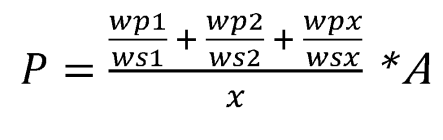 Liczba punktów za to kryterium jest równa:P= 0-9,9 - 0 pkt.P= 10,0-11,9 - 35 pkt.P= 12,0-13,9 - 45 pkt.P= 14 i powyżej - 55 pktgdzie:wp – wartość wskaźnik do osiągnięcia w ramach projektuws – wartość wskaźnika dla całej strategii ZITx – ilość badanych wskaźnikówA – maksymalna liczba punktów do zdobycia w ramach tego kryteriumKryterium punktowe – przyznanie 0 punktów nie dyskwalifikuje z możliwości uzyskania dofinansowania.Projekt może otrzymać od 0 do 55 pkt punktów2.Zasięg oddziaływania projektu na obszarze ZITOceniany będzie zasięg terytorialny oddziaływania projektu:Projekt oddziałuje na jedną gminę: 0 pktProjekt oddziałuje na cały obszar ZIT: 2 pktKryterium punktowe – przyznanie 0 punktów nie dyskwalifikuje z możliwości uzyskania dofinansowania.Projekt może otrzymać od 0 do 2 pkt punktów3.Komplementarność projektu w ramach strategii ZITOceniana będzie komplementarność projektu:Projekt jest kontynuacją projektu/ów realizowanego/ych na obszarze ZIT w perspektywie finansowej 2007-2013: 1 pktProjekt jest częścią zintegrowanego przedsięwzięcia wskazanego w Strategii ZIT (uzupełnia lub jest uzupełniany przez projekty finansowane z innych źródeł niż środki przeznaczone dla ZIT): 1 pktKryterium punktowe – przyznanie 0 punktów nie dyskwalifikuje z możliwości uzyskania dofinansowania.Projekt może otrzymać od 0 do 2 pkt punktów4.Analiza popytuOcenie będzie podlegać prognozowany wzrost popytu na usługi produkowane przez zrealizowany projekt. Wzrost popytu należy wyliczyć odejmując od liczby osób korzystających z oferty instytucji (beneficjenta projektu) w ciągu pełnego roku po realizacji projektu – liczbę osób korzystającą z oferty instytucji (beneficjenta projektu) w ciągu ostatniego pełnego roku przed realizacją projektu.Przeprowadzona analiza popytu wykazuje zapotrzebowania na dany projekt, poprzez oszacowanie na bazie wiarygodnych źródeł szacowanej liczby dodatkowych odwiedzających. Analiza popytu została przeprowadzona w sposób poprawny i jest wiarygodna, wnioski poparte są wynikami badań zewnętrznych (ankiety lub inny rodzaj badań wykonane przez firmę zajmująca się badaniem rynku). Wynikiem analizy powinna być wartość większa od zera. Uzyskane wyniki dla projektów w ramach danego konkursu spełniających powyższe warunki zostaną uszeregowane malejąco według liczby osób stanowiących prognozowany przyrost popytu. W ramach kryterium można przyznać następujące punkty:8 pkt – 1 kwartyl (najwyższe wartości)6 pkt – 2 kwartyl4 pkt – 3 kwartyl2 pkt – 4 kwartyl (najniższe wartości).Kryterium punktowe.Za spełnienie tego kryterium projekt może otrzymać od 2 do 8 pkt (maksymalnie)5.Efektywność kosztowa zwiększenia o 1 osobę oczekiwanej liczby odwiedzin w objętych wsparciem miejscach W ramach kryterium ocenie podlega średni umowny koszt jednostkowy uzyskania 1 jednostki wskaźnika produktu w projekcie w porównaniu z analogicznym kosztem jednostkowym zaplanowanym w Strategii ośrodka subregionalnego Ełk. Umowny koszt jednostkowy wykorzystany do wyliczenia wartości wskaźnika wyniósł 540 zł/os. i będzie on stanowił punkt odniesienia podczas oceny projektów tym kryterium:Efektywność kosztowa na poziomie poniżej 50% średniego kosztu (do 269 zł/szt. włącznie) – 8 pktEfektywność kosztowa na poziomie wyższym lub równym 50% i niższym niż 75% średniego kosztu (od  270 do 404 zł/szt. włącznie) – 6 pktEfektywność kosztowa na poziomie wyższym lub równym 75% i niższym niż 100% średniego kosztu (od 405 do 539 zł/szt. włącznie) – 4 pktEfektywność kosztowa na poziomie wyższym lub równym 100% i niższym niż 125% średniego kosztu (od 540 do 674 zł/szt. włącznie) – 2 pktEfektywność kosztowa na poziomie wyższym lub równym 125% średniego kosztu (675 zł/szt. i więcej) – 0 pktKryterium punktowe – przyznanie 0 punktów nie dyskwalifikuje z możliwości uzyskania dofinansowania.Za spełnienie tego kryterium projekt może otrzymać od 0 do 8 pkt (maksymalnie)6.Poszerzenie oferty kulturalnej i poprawa jej jakościW ramach kryterium będzie sprawdzane czy w wyniku realizacji projektu poszerzona została oferta kulturalna. Oferta kulturalna po realizacji projektu powinna zapewniać różnorodną (w tym wzbogaconą o nowe elementy) jakość programu. W ramach kryterium można przyznać następujące punkty:W wyniku realizacji projektu rozszerzona o nowe elementy zostanie dotychczasowa oferta kulturalna, tj.: oferta muzyczna – 2 pkt,oferta teatralna – 2 pkt,oferta  filmowa – 2 pkt,oferta wystawiennicza – 2 pkt. W wyniku realizacji projektu dotychczasowa oferta kulturalna zostanie wzbogacona jakościowo poprzez: zmianę sposobu udostepnienia/prezentacji zasobów instytucji kultury w oparciu o innowacyjne rozwiązania dotychczas nie stosowane w jednostce – 2 pkt,wprowadzenie elementów budowania świadomości i tożsamości – 1 pkt, wprowadzenie elementów edukacji dotyczącej kultury (np. warsztaty kreatywne) – 1 pktZa spełnienie każdego z warunków punkty sumuje się.W przypadku niespełnienia żadnego z powyższych projekt otrzymuje 0 pkt.Kryterium punktowe – przyznanie 0 punktów nie dyskwalifikuje z możliwości uzyskania dofinansowania.Za spełnienie tego kryterium projekt może otrzymać od 0 do 12 pkt (maksymalnie)7.Wzrost zatrudnieniaOcenie podlega planowany w wyniku realizacji projektu wzrost zatrudnienia u Wnioskodawcy (w przypadku projektów partnerskich liczone łącznie dla wszystkich partnerów). Projekt musi wykazać wzrost zatrudnienia netto. Oznacza to, że wzrost zatrudnienia w wyniku realizacji projektu może mieć miejsce wyłącznie w przypadku jednoczesnego utrzymania poziomu zatrudnienia wykazanego jako podstawa wyliczenia wzrostu. Wzrost liczony jest na koniec realizacji projektu w porównaniu do  ostatniego roku obrotowego przed dniem złożenia wniosku o dofinansowanie. Do zatrudnienia wliczane są wszystkie etaty z wyłączeniem:osób zatrudnionych na podstawie umowy o dzieło lub umowy zlecenia,osób wykonujących pracę nakładczą,uczniów, którzy zawarli z firmą umowę o naukę zawodu lub przyuczenie do wykonywania pracy,osób korzystających w trakcie ostatnich 12 miesięcy z bezpłatnych urlopów wychowawczych w wymiarze powyżej 3 miesięcy.W ramach kryterium można przyznać następujące punkty:do 1 etatu -  0 pktpow. 1 do 2 etatów – 2 pktpow. 2 do 3 etatów – 3 pktpow. 3 do 4 etatów - 4 pktpow. 4 do 6 etatów 5 pktpow. 6 etatów – 6 pktKryterium punktowe – przyznanie 0 punktów nie dyskwalifikuje z możliwości uzyskania dofinansowania.Projekt może otrzymać od 0 do 6 punktów (maksymalnie).8.Wpływ projektu na rozwój oferty turystycznejKryterium służy preferowaniu przedsięwzięć ze  względu  na przewidywany  wpływ efektów danego projektu na rozwój oferty turystycznej w regionie.Punkty będą przyznawane za spełnienie następujących warunków:1. Wykorzystanie wewnętrznych potencjałów regionu: 5  pkt – Wnioskodawca  w  sposób  wiarygodny  i  rzetelny  wykazał,  że realizacja  projektu  przyczyni  się  do  rozwijania  lub  dywersyfikacji  oferty turystycznej opartej na wykorzystaniu wewnętrznych potencjałów regionu,0  pkt – w  przypadku  stwierdzenia,  że  projekt  nie  spełnia  powyższego warunku;2. Zdolność do funkcjonowania oferty turystycznej w ciągu roku: 5 pkt – Wnioskodawca w sposób wiarygodny i rzetelny wykazał, że oferta  turystyczna  udostępniana  w ramach  projektu  będzie  dostępna  dla potencjalnych  odbiorców  niezależnie  od  warunków  pogodowych,  przez okres co najmniej 6 miesięcy w ciągu roku, 0  pkt – w  przypadku  stwierdzenia,  że  projekt  nie  spełnia  powyższego warunku;Punkty w ramach kryterium podlegają sumowaniu.Kryterium punktowe – przyznanie 0 punktów nie dyskwalifikuje z możliwości uzyskania dofinansowania.Za spełnienie tego kryterium projekt może otrzymać od 0 do 10 pkt (maksymalnie)9.Poziom wkładu własnegoOcenie podlega zadeklarowany przez Wnioskodawcę poziom wkładu własnego wg następującej punktacjipow. 0 do 2 % powyżej minimalnego poziomu wkładu własnego – 3 pktpow. 2 do 4 % powyżej minimalnego poziomu wkładu własnego – 4 pktpow. 4 %  powyżej minimalnego poziomu wkładu własnego – 5 pktKryterium punktowe – przyznanie 0 punktów nie dyskwalifikuje z możliwości uzyskania dofinansowania.Za spełnienie tego kryterium projekt może otrzymać od 0 do 5 pkt (maksymalnie)10.Gotowość projektu do realizacjiKryterium punktuje projekty gotowe do realizacji, tj.:0 pkt – gdy brak gotowości2 pkt – gdy projekt posiada pozwolenia/zgłoszenia na budowę3 pkt – gdy projekt ma ogłoszone postępowania przetargowe / upublicznione zaproszenie do składania ofert (w trybie konkurencyjnym)4 pkt – gdy projekt ma wybranego wykonawcę robót budowlanych i jest gotowy do realizacji, lub nie wymaga żadnych pozwoleń i jest gotowy do realizacji Punkty w ramach kryterium nie sumują się.Kryterium punktowe – przyznanie 0 punktów nie dyskwalifikuje z możliwości uzyskania dofinansowania. Za spełnienie tego kryterium projekt może otrzymać od 0 do 4 punktów (maksymalnie) 11.Poprawa funkcjonowania instytucji/infrastruktury.W ramach kryterium punktowane są projekty wykazujące się dużą kompleksowością działań, przyczyniające się do poprawy funkcjonowania instytucji/infrastruktury. W ramach kryterium można przyznać następujące punkty:2 pkt – wprowadzone zostaną rozwiązania organizacyjne, techniczne i technologiczne dotychczas nie stosowane w jednostce, 1 pkt – wprowadzone zostaną rozwiązania poprawiające stan ochrony obiektów kultury np. zabezpieczenia przeciwpożarowe, przeciwwłamaniowe itp.0 pkt – realizacja projektu nie wpływa na poprawę funkcjonowania instytucji/infrastruktury.Za spełnienie każdego z warunków punkty sumuje się.Kryterium punktowe –przyznanie 0 punktów nie dyskwalifikuje z możliwości uzyskania dofinansowania.Za spełnienie tego kryterium projekt może otrzymać od 0 do 3 pkt (maksymalnie)12.Wpływ na rozwiązanie wszystkich zdiagnozowanych problemów kluczowych interesariuszy.Ocenie będzie podlegać rozwiązanie przez projekt wszystkich naglących problemów kluczowych interesariuszy.W ramach kryterium można przyznać następujące punkty:0 pkt – projekt przyczynia się do rozwiązania  wybranych problemów kluczowych interesariuszy w obszarze objętym projektem1 pkt – projekt przyczynia się do rozwiązania wszystkich zdiagnozowanych problemów kluczowych interesariuszy w obszarze objętym projektemKryterium punktowe –przyznanie 0 punktów nie dyskwalifikuje z możliwości uzyskania dofinansowania.Za spełnienie tego kryterium projekt może otrzymać od 0 do 1 pkt (maksymalnie)13.Realizacja kilku komplementarnych celów.Ocenie będzie podlegać realizowanie przez projekt kilku różnych, ale uzupełniających się celów wynikających z analizy sytuacji problemowej W ramach kryterium można przyznać następujące punkty:0 pkt – projekt realizuje jeden cel 1 pkt – projekt realizuje kilka uzupełniających się celów wymagających odrębnych działań.Kryterium punktowe –przyznanie 0 punktów nie dyskwalifikuje z możliwości uzyskania dofinansowania.Za spełnienie tego kryterium projekt może otrzymać  od 0 do 1 pkt (maksymalnie)Maksymalna liczba punktów: 117Maksymalna liczba punktów: 117Maksymalna liczba punktów: 117Maksymalna liczba punktów: 117KRYTERIA MERYTORYCZNE (PREMIUJĄCE)KRYTERIA MERYTORYCZNE (PREMIUJĄCE)KRYTERIA MERYTORYCZNE (PREMIUJĄCE)KRYTERIA MERYTORYCZNE (PREMIUJĄCE)LP.NAZWA KRYTERIUMDEFINICJA KRYTERIUMOPIS ZNACZENIA KRYTERIUM1.Zgodność projektu z zasadami horyzontalnymi wynikającymi z RPO WiM 2014-2020Preferowane będą projekty spełniające zasady horyzontalne, w szczególności:Kryterium fakultatywne – spełnienie kryterium nie jest konieczne do przyznania dofinansowania ale ma charakter premiujący (przy czym przyznanie 0 punktów nie dyskwalifikuje z możliwości uzyskania dofinansowania).1.Zgodność projektu z zasadami horyzontalnymi wynikającymi z RPO WiM 2014-2020kryterium wykorzystania nowoczesnych technologii informacyjno-komunikacyjnych (TIK)Kryterium premiuje wykorzystanie systemów informatycznych oraz zdolności do użytkowania usług telekomunikacyjnych. W ramach kryterium można przyznać następujące punkty:0 pkt – projekt nie wykorzystuje nowoczesnych technologii informacyjno-komunikacyjnych (TIK)1 pkt – dzięki projektowi przygotowane zostaną systemy informatyczne i zwiększy się zdolność do ich użytkowania i/lub nastąpi wykorzystanie usług telekomunikacyjnych do przekazywania i zdalnego przetwarzania informacji (np. wykorzystuje technologie ICT do celów marketingu terytorialnego lub wpisuje się w systemy informacji turystycznej innych podmiotów).1.Zgodność projektu z zasadami horyzontalnymi wynikającymi z RPO WiM 2014-2020kryterium komunikacji z interesariuszamiKryterium premiuje budowanie dowolnej formy komunikacji, kontaktu, wymiany informacji między osobami, instytucjami i firmami na zasadzie partnerstwa, która zapewni ich aktywny udział w przygotowaniu projektu oraz branie ich zdania pod uwagę podczas podejmowania kluczowych decyzji dotyczących projektu.W ramach kryterium można przyznać następujące punkty:0 pkt – Wnioskodawca i partnerzy (jeśli dotyczy) nie zapewnili komunikację z interesariuszami projektu w powyższy sposób 1 pkt – Wnioskodawca i partnerzy (jeśli dotyczy) zapewnili komunikacji z interesariuszami projektu w powyższy sposób1.Zgodność projektu z zasadami horyzontalnymi wynikającymi z RPO WiM 2014-2020efektywne i racjonalne wykorzystywanie zasobów naturalnych oraz stosowanie rozwiązań przyjaznych środowiskuKryterium premiuje  efektywne i racjonalne wykorzystywanie zasobów naturalnych oraz stosowanie rozwiązań przyjaznych środowisku.W ramach kryterium można przyznać następujące punkty:0 pkt – w projekcie nie przewidziano działań efektywnie i racjonalnie wykorzystujących zasoby naturalne i stosujących rozwiązania przyjazne środowisku1 pkt – w projekcie przewidziano nowoczesne, energooszczędne rozwiązania techniczne i technologiczne zmniejszające koszty eksploatacyjne i wpływ na środowisko, w tym wykorzystuje techniki architektury bioklimatycznej (np. stosowanie jak najmniej energii i niepowodowanie niepotrzebnych uszkodzeń środowiska naturalnego, minimalizowanie ilość odpadów, niestosowanie materiałów z zagrożonych gatunków lub obszarów, szczególne traktowanie zieleni i życia fauny, wykorzystania wód zewnętrznych (opadowych, roztopowych), likwidacja źródeł hałasu, wibracji).1.Zgodność projektu z zasadami horyzontalnymi wynikającymi z RPO WiM 2014-2020- kryterium stosowania klauzul społecznych w zamówieniach. Kryterium premiuje założone we wniosku o dofinansowanie wykorzystanie przy wyborze oferentów – obok jakości i ceny – także kryteriów odnoszących się do kwestii społecznych ( dopuszczonych przez prawo zamówień publicznych). W ramach kryterium można przyznać następujące punkty: 0 pkt – w zamówieniach realizowanych/ planowanych do realizacji w ramach projektu nie wskazano, czy wśród kryteriów wyboru oferentów będą kryteria odnoszące się do kwestii społecznych 1 pkt – w zamówieniach realizowanych/ planowanych do realizacji w ramach projektu zobowiązano się do stosowania kryteriów odnoszących się do kwestii społecznych, w tym zatrudnienia osób z niepełnosprawnościami2.Doświadczenie w realizacji podobnych projektówWeryfikowane będzie doświadczenie Wnioskodawcy i/lub partnerów w realizacji podobnych projektów lub przedsięwzięć współfinansowanych ze środków europejskich od roku 2007.Kryterium fakultatywne – spełnienie kryterium nie jest konieczne do przyznania dofinansowania ale ma charakter premiujący (przy czym przyznanie 0 punktów nie dyskwalifikuje z możliwości uzyskania dofinansowania).W ramach kryterium można przyznać następujące punkty:0 pkt –  Wnioskodawca i partnerzy (jeśli dotyczy) nie posiadają doświadczenia w realizacji podobnych projektów lub przedsięwzięć1 pkt –   Wnioskodawca i/lub partnerzy (jeśli dotyczy) zrealizowali (zakończyli i rozliczyli) przynajmniej jeden  podobny projekt lub przedsięwzięcie współfinansowane ze środków europejskich od roku 20073.Komplementarność projektuWeryfikowana będzie komplementarność projektu z innymi przedsięwzięciami  już zrealizowanymi, w trakcie realizacji lub wybranych do realizacji i współfinansowanych ze środków zagranicznych i polskich m.in. funduszy europejskich, kontraktów wojewódzkich, dotacji celowych itp. od 2007 roku. Premiowane będą tutaj również projekty realizowane w partnerstwach i innych formach współpracy (na mocy: porozumień, umów, listów intencyjnych), a także projekty kompleksowe (w osiąganiu celu w pełni i całkowitej likwidacji problemu na danym obszarze).Kryterium fakultatywne – spełnienie kryterium nie jest konieczne do przyznania dofinansowania ale ma charakter premiujący (przy czym przyznanie 0 punktów nie dyskwalifikuje z możliwości uzyskania dofinansowania).W ramach kryterium można przyznać następujące punkty (punkty sumują się do 6 pkt):1 pkt – projekt jest realizowany w partnerstwie lub innej formie współpracy2 pkt –   projekt jest końcowym elementem wypełniającym ostatnią lukę w istniejącej infrastrukturze na danym obszarze1 pkt – projekt bezpośrednio wykorzystuje produkty bądź rezultaty innego projektu1 pkt –  projekt pełni łącznie z innymi projektami tę samą funkcję, dzięki czemu w pełni wykorzystywane są możliwości istniejącej infrastruktury1 pkt – projekt łącznie z innymi projektami jest wykorzystywany przez tych samych użytkowników5.Wykorzystanie innych źródeł finansowaniaOcenie będzie podlegać wykorzystanie innych źródeł finansowania działań w projekcie niż wkład własny, unijny, kredyty i pożyczki.Kryterium fakultatywne – spełnienie kryterium nie jest konieczne do przyznania dofinansowania ale ma charakter premiujący (przy czym przyznanie 0 punktów nie dyskwalifikuje z możliwości uzyskania dofinansowania).W ramach kryterium można przyznać następujące punkty:0 pkt – projekt nie wykorzystuje innych źródeł finansowania działań w projekcie niż wkład własny, unijny, kredyty i pożyczki1 pkt – w projekcie wykorzystano inne źródła finansowania działań w projekcie niż wkład własny, unijny, kredyty i pożyczki6.Obszary Strategicznej Interwencji / program rewitalizacjiWeryfikowane będzie, czy projekt: realizowany jest na obszarze strategicznej interwencji – OSI „Obszary wymagające restrukturyzacji i rewitalizacji” stanowi element spójnej koncepcji zmierzającej do kompleksowej rewitalizacji obszaru wyznaczonego w programie rewitalizacji zgodnie z wytycznymi Ministra Infrastruktury i Rozwoju w zakresie rewitalizacji obszarów zdegradowanychKryterium fakultatywne – spełnienie kryterium nie jest konieczne do przyznania dofinansowania ale ma charakter premiujący (przy czym przyznanie 0 punktów nie dyskwalifikuje z możliwości uzyskania dofinansowania).W ramach kryterium można przyznać następujące punkty:0 pkt – jeżeli obszar realizacji projektu nie znajduje się na terenie OSI „Obszary wymagające restrukturyzacji i rewitalizacji” i nie stanowi elementu spójnej koncepcji zmierzającej do kompleksowej rewitalizacji obszaru wyznaczonego w programie rewitalizacji, 2 pkt – jeżeli projekt realizowany jest na terenie OSI „Obszary wymagające restrukturyzacji i rewitalizacji”. i/lub w dokumentacji wykazano, że projekt stanowi element spójnej koncepcji zmierzającej do kompleksowej rewitalizacji obszaru wyznaczonego w programie rewitalizacji.7.Wpływ na działania regionotwórczeKryterium weryfikuje rolę instytucji kultury w działaniach regionotwórczych ukierunkowanych na poprawę lub budowę więzi z regionem ludności napływowej słabo utożsamiającej się z województwem.Weryfikacja na podstawie zapisów studium wykonalności /wniosku o dofinansowanie.Kryterium fakultatywne – spełnienie kryterium nie jest konieczne do przyznania dofinansowania ale ma charakter premiujący (przy czym przyznanie 0 punktów nie dyskwalifikuje z możliwości uzyskania dofinansowania).W ramach kryterium można przyznać następujące punkty:0 pkt –  instytucja kultury nie prowadzi działań regionotwórczych wpływających na poprawę lub budowę więzi z regionem1 pkt – instytucja kultury prowadzi działania regionotwórcze wpływające na poprawę lub budowę więzi z regionemMAKSYMALNA LICZBA PUNKTÓW = 15MAKSYMALNA LICZBA PUNKTÓW = 15MAKSYMALNA LICZBA PUNKTÓW = 15MAKSYMALNA LICZBA PUNKTÓW = 15WYMOGI FORMALNE WYBORU PROJEKTÓW KONKURSOWYCH W RAMACH REGIONALNEGO PROGRAMU OPERACYJNEGO WOJEWÓDZTWA WARMIŃSKO-MAZURSKIEGO NA LATA 2014-2020Zgodnie z art. 43 ust. 1 ustawy wdrożeniowej „w razie stwierdzenia we wniosku o dofinansowanie projektu braków formalnych lub oczywistych omyłek pisarskich właściwa instytucja wzywa wnioskodawcę do uzupełnienia wniosku lub poprawienia w nim oczywistej omyłki w wyznaczonym terminie nie krótszym niż 7 dni, pod rygorem pozostawienia wniosku bez rozpatrzenia” (tryb konkursowy). WYMOGI FORMALNE WYBORU PROJEKTÓW KONKURSOWYCH W RAMACH REGIONALNEGO PROGRAMU OPERACYJNEGO WOJEWÓDZTWA WARMIŃSKO-MAZURSKIEGO NA LATA 2014-2020Zgodnie z art. 43 ust. 1 ustawy wdrożeniowej „w razie stwierdzenia we wniosku o dofinansowanie projektu braków formalnych lub oczywistych omyłek pisarskich właściwa instytucja wzywa wnioskodawcę do uzupełnienia wniosku lub poprawienia w nim oczywistej omyłki w wyznaczonym terminie nie krótszym niż 7 dni, pod rygorem pozostawienia wniosku bez rozpatrzenia” (tryb konkursowy). WYMOGI FORMALNE WYBORU PROJEKTÓW KONKURSOWYCH W RAMACH REGIONALNEGO PROGRAMU OPERACYJNEGO WOJEWÓDZTWA WARMIŃSKO-MAZURSKIEGO NA LATA 2014-2020Zgodnie z art. 43 ust. 1 ustawy wdrożeniowej „w razie stwierdzenia we wniosku o dofinansowanie projektu braków formalnych lub oczywistych omyłek pisarskich właściwa instytucja wzywa wnioskodawcę do uzupełnienia wniosku lub poprawienia w nim oczywistej omyłki w wyznaczonym terminie nie krótszym niż 7 dni, pod rygorem pozostawienia wniosku bez rozpatrzenia” (tryb konkursowy). WYMOGI FORMALNE WYBORU PROJEKTÓW KONKURSOWYCH W RAMACH REGIONALNEGO PROGRAMU OPERACYJNEGO WOJEWÓDZTWA WARMIŃSKO-MAZURSKIEGO NA LATA 2014-2020Zgodnie z art. 43 ust. 1 ustawy wdrożeniowej „w razie stwierdzenia we wniosku o dofinansowanie projektu braków formalnych lub oczywistych omyłek pisarskich właściwa instytucja wzywa wnioskodawcę do uzupełnienia wniosku lub poprawienia w nim oczywistej omyłki w wyznaczonym terminie nie krótszym niż 7 dni, pod rygorem pozostawienia wniosku bez rozpatrzenia” (tryb konkursowy). Lp.Nazwa wymoguDefinicja warunkuOpis warunkuLp.Nazwa wymoguDefinicja warunkuOpis warunku1.Kompletność wnioskuWniosek o dofinansowanie jest kompletny, spójny i sporządzony zgodnie z instrukcją wypełniania wniosku o dofinansowanie i regulaminem konkursu. Wymóg formalny  zerojedynkowy.Ocena spełniania wymogu polega na przypisaniu im wartości logicznych „tak” lub „nie”.2.Kompletność załącznikówZałączniki do wniosku o dofinansowanie są kompletne, spójne i sporządzone zgodnie z instrukcją wypełniania załączników i regulaminem konkursu.Wymóg formalny zerojedynkowy.Ocena spełniania wymogu polega na przypisaniu im wartości logicznych „tak” lub „nie”.KRYTERIA FORMALNE WYBORU PROJEKTÓW (OBLIGATORYJNE)Projekty niespełniające kryteriów formalnych są odrzucane i nie podlegają dalszej ocenie.KRYTERIA FORMALNE WYBORU PROJEKTÓW (OBLIGATORYJNE)Projekty niespełniające kryteriów formalnych są odrzucane i nie podlegają dalszej ocenie.KRYTERIA FORMALNE WYBORU PROJEKTÓW (OBLIGATORYJNE)Projekty niespełniające kryteriów formalnych są odrzucane i nie podlegają dalszej ocenie.KRYTERIA FORMALNE WYBORU PROJEKTÓW (OBLIGATORYJNE)Projekty niespełniające kryteriów formalnych są odrzucane i nie podlegają dalszej ocenie.Lp.Nazwa kryteriumDefinicja kryteriumOpis kryteriumLp.Nazwa kryteriumDefinicja kryteriumOpis kryterium1.Kwalifikowanie się projektu w ramach danego działania /poddziałania zgodnie z zapisami SZOOP i regulaminuProjekt wpisuje się w założenia określone w SZOOP i regulaminie, a przyjęte założenia projektu kwalifikują go do wsparcia w ramach konkursu, w ramach którego został on złożony, w szczególności  projekt mieści się w katalogu możliwych do realizacji typów projektów w danym działaniu, wskazanych w regulaminie konkursu.Kryterium obligatoryjne.Kryterium zerojedynkowe.Ocena spełniania kryteriów polega na przypisaniu im wartości logicznych „tak” lub  „nie”.Spełnienie kryterium jest konieczne do przyznania dofinansowania. 2.Niepodleganie wykluczeniu z  możliwości ubiegania się o dofinansowanie ze środków UE na podstawie odrębnych przepisów.Wnioskodawca oraz partnerzy (o ile dotyczy) nie podlegają wykluczeniu z możliwości otrzymania dofinansowania, w tym wykluczeniu, o którym mowa w:ustawie z dnia 27 sierpnia 2009 r. o finansach publicznych;ustawie z dnia 15 czerwca 2012 r. o skutkach powierzania wykonywania pracy cudzoziemcom przebywającym wbrew przepisom na terytorium Rzeczpospolitej Polskiej;ustawą z dnia 28 października 2002 r. o odpowiedzialności podmiotów zbiorowych za czyny zabronione pod groźbą kary.Kryterium weryfikowane na podstawie oświadczenia wnioskodawcy i partnerów, (jeśli dotyczy).Kryterium obligatoryjne.Kryterium zerojedynkowe.Ocena spełniania kryteriów polega na przypisaniu im wartości logicznych „tak” lub „nie”.Spełnienie kryterium jest konieczne do przyznania dofinansowania.  3.Wartość projektu oraz poziom dofinansowania projektu.Wartość projektu i jego poziom dofinansowania są zgodne z minimalną i maksymalną wartością projektu oraz minimalnym i maksymalnym poziomem dofinansowania obowiązującymi dla danego działania/poddziałania/typu projektu określonymi w SZOOP i regulaminie konkursu.Kryterium obligatoryjne.Kryterium zerojedynkowe.Ocena spełniania kryteriów polega na przypisaniu im wartości logicznych „tak” lub „nie”.Spełnienie kryterium jest konieczne do przyznania dofinansowania.  4.Spełnienie wymogów w odniesieniu do projektu partnerskiego.Weryfikowane będzie spełnienie przez Wnioskodawcę wymogów w zakresie utworzenia partnerstwa zgodnie z ustawą wdrożeniową.Kryterium będzie weryfikowane na podstawie zawartego i dołączonego do wniosku o dofinansowanie porozumienia lub / oraz umowy Wnioskodawcy oraz treści wniosku o dofinansowanie.Kryterium obligatoryjne.Kryterium zerojedynkowe.Ocena spełniania kryteriów polega na przypisaniu im wartości logicznych „tak” lub „nie” albo stwierdzeniu, że kryterium nie dotyczy danego projektu.Spełnienie kryterium jest konieczne do przyznania dofinansowania.  5.Uprawnienia podmiotu do ubiegania się o dofinansowanieWeryfikowana będzie zgodność formy prawnej Wnioskodawcy/partnera, (jeśli dotyczy)  z typem beneficjentów wskazanym w SZOOP i regulaminie konkursu.Kryterium obligatoryjne.Kryterium zerojedynkowe.Ocena spełniania kryteriów polega na przypisaniu im wartości logicznych „tak” lub „nie”.Spełnienie kryterium jest konieczne do przyznania dofinansowania.  6.Obszar realizacji projektu.Weryfikowane będzie czy wskazany obszar realizacji projektu jest zgodny ze wskazanym w  SZOOP  i regulaminie.  Kryterium obligatoryjne.Kryterium zerojedynkowe.Ocena spełniania kryteriów polega na przypisaniu im wartości logicznych „tak”, „nie”.Spełnienie kryterium jest konieczne do przyznania dofinansowania.  KRYTERIA MERYTORYCZNE OGÓLNE WYBORU PROJEKTÓW (OBLIGATIORYJNE) *KRYTERIA MERYTORYCZNE OGÓLNE WYBORU PROJEKTÓW (OBLIGATIORYJNE) *KRYTERIA MERYTORYCZNE OGÓLNE WYBORU PROJEKTÓW (OBLIGATIORYJNE) *KRYTERIA MERYTORYCZNE OGÓLNE WYBORU PROJEKTÓW (OBLIGATIORYJNE) *KRYTERIA MERYTORYCZNE OGÓLNE WYBORU PROJEKTÓW (OBLIGATIORYJNE) *Lp.Lp.Nazwa kryteriumDefinicja kryteriumOpis kryteriumLp.Lp.Nazwa kryteriumDefinicja kryteriumOpis kryterium1.Możliwość uzyskania dofinansowania przez projekt.Możliwość uzyskania dofinansowania przez projekt.Weryfikowana będzie możliwość uzyskania dofinansowania na podstawie analizy wniosku i studium wykonalności/ biznes planu.Kryterium obligatoryjne – spełnienie kryterium jest niezbędne do przyznania dofinansowania.Kryterium zerojedynkowe.Ocena spełniania kryteriów  polega na przypisaniu im wartości logicznych „tak” lub „nie”2.Zgodność projektu z zasadą równości szans kobiet i mężczyznZgodność projektu z zasadą równości szans kobiet i mężczyznWeryfikowany będzie pozytywny lub neutralny wpływ projektu na zasadę horyzontalną UE promowanie równości szans kobiet i mężczyzn oraz niedyskryminacji, zgodnie z art. 7 Rozporządzenia Parlamentu Europejskiego i Rady (UE) nr 1303/2013 z dnia 17 grudnia 2013 r. oraz Wytycznymi w zakresie realizacji zasady równości szans i niedyskryminacji, w tym dostępności dla osób z niepełnosprawnościami oraz zasady równości szans kobiet i mężczyzn w ramach funduszy unijnych na lata 2014-2020.Kryterium obligatoryjne – spełnienie kryterium jest niezbędne do przyznania dofinansowania.Kryterium zerojedynkowe.Ocena spełniania kryteriów  polega na przypisaniu im wartości logicznych „tak” lub „nie”3.Zgodność projektu z zasadą równości szans i niedyskryminacji w tym dostępności dla osób z niepełnosprawnościamiZgodność projektu z zasadą równości szans i niedyskryminacji w tym dostępności dla osób z niepełnosprawnościamiWeryfikowany będzie pozytywny wpływ projektu na zasadę horyzontalną UE: promowanie równości szans i niedyskryminacji w tym dostępności dla osób z niepełnosprawnościami, zgodnie z art. 7 Rozporządzenia Parlamentu Europejskiego i Rady (UE) nr 1303/2013 z dnia 17 grudnia 2013 r. oraz z Wytycznymi w zakresie realizacji zasady równości szans i niedyskryminacji, w tym dostępności dla osób z niepełnosprawnościami oraz zasady równości szans kobiet i mężczyzn w ramach funduszy unijnych na lata 2014-2020Kryterium obligatoryjne – spełnienie kryterium jest niezbędne do przyznania dofinansowania.Kryterium zerojedynkowe.Ocena spełniania kryteriów  polega na przypisaniu im wartości logicznych „tak” lub „nie”.4.Zgodność projektu z  politykami                                                                                                                    horyzontalnymi Unii Europejskiej – zrównoważony rozwójZgodność projektu z  politykami                                                                                                                    horyzontalnymi Unii Europejskiej – zrównoważony rozwójWeryfikowany będzie pozytywny lub neutralny wpływ projektu na zasadę horyzontalną UE zrównoważony rozwój.Sprawdzane będzie:czy projekt został przygotowany zgodnie z prawem dotyczącym ochrony środowiska (weryfikacji podlega pełna dokumentacja, zgodnie z Wytycznymi w zakresie postępowania w sprawie oceny oddziaływania na środowisko dla przedsięwzięć współfinansowanych z krajowych lub regionalnych programów operacyjnych.)czy projekt odnosi się i określa zdolność do reagowania i adaptacji do zmian klimatu (w szczególności w obszarze zagrożenia powodziowego)Kryterium obligatoryjne – spełnienie kryterium jest niezbędne do przyznania dofinansowania.Kryterium zerojedynkowe.Ocena spełniania kryteriów  polega na przypisaniu im wartości logicznych „tak” lub „nie”.5.Zamówienia publiczne i konkurencyjnośćZamówienia publiczne i konkurencyjnośćWeryfikowana będzie zgodność założeń projektu z przepisami ustawy prawo zamówień publicznych oraz zasadą konkurencyjności.Kryterium obligatoryjne – spełnienie kryterium jest niezbędne do przyznania dofinansowania.Kryterium zerojedynkowe.Ocena spełniania kryteriów  polega na przypisaniu im wartości logicznych „tak” lub „nie”.6.Pomoc publiczna i pomoc de minimisPomoc publiczna i pomoc de minimisWeryfikowana będzie zgodność zapisów we wniosku o dofinansowanie projektu z zasadami pomocy publicznej/ pomocy de minimis w odniesieniu do wnioskodawcy, form wsparcia, wydatków, jak również oceniana będzie możliwość udzielenia w ramach projektu pomocy publicznej/ pomocy de minimis, uwzględniając reguły ogólne jej przyznawania oraz warunki jej dopuszczalności w danym typie projektu.(o ile dotyczy)Kryterium obligatoryjne – spełnienie kryterium jest niezbędne do przyznania dofinansowania.Kryterium zerojedynkowe.Ocena spełniania kryteriów  polega na przypisaniu im wartości logicznych „tak” lub „nie”.7.Wykonalność technicznaWykonalność technicznaWeryfikowana będzie wykonalność prawna i techniczna projektu, potrzeba jego realizacji i cele, optymalny wariant, sposób realizacji i stan po realizacji.Kryterium obligatoryjne – spełnienie kryterium jest niezbędne do przyznania dofinansowania.Kryterium zerojedynkowe.Ocena spełniania kryteriów  polega na przypisaniu im wartości logicznych „tak” lub „nie”.8.Trwałość projektuTrwałość projektuWeryfikowane będą następujące aspekty, które muszą być spełnione, aby projekt mógł otrzymać dofinansowanie:Kryterium obligatoryjne – spełnienie kryterium jest niezbędne do przyznania dofinansowania.Kryterium zerojedynkowe.Ocena spełniania kryteriów  polega na przypisaniu im wartości logicznych „tak” lub „nie”.8.Trwałość projektuTrwałość projektuWnioskodawca i/lub partnerzy (jeśli dotyczy) posiada potencjał instytucjonalny do realizacji projektu (posiada lub dostosuje strukturę organizacyjną i procedury zapewniające sprawną realizację projektu).Kryterium obligatoryjne – spełnienie kryterium jest niezbędne do przyznania dofinansowania.Kryterium zerojedynkowe.Ocena spełniania kryteriów  polega na przypisaniu im wartości logicznych „tak” lub „nie”.8.Trwałość projektuTrwałość projektuWnioskodawca i/lub partnerzy (jeśli dotyczy) posiada potencjał kadrowy do realizacji projektu (posiada zespół projektowy lub go stworzy – adekwatny do zakresu zadań w projekcie umożliwiający jego sprawne zarządzanie i realizację).Kryterium obligatoryjne – spełnienie kryterium jest niezbędne do przyznania dofinansowania.Kryterium zerojedynkowe.Ocena spełniania kryteriów  polega na przypisaniu im wartości logicznych „tak” lub „nie”.8.Trwałość projektuTrwałość projektuWnioskodawca i/lub partnerzy (jeśli dotyczy) posiada potencjał finansowy do realizacji projektu (dysponuje środkami na realizacje projektu lub ma możliwość ich pozyskania: wskazał źródła finansowania projektu).Kryterium obligatoryjne – spełnienie kryterium jest niezbędne do przyznania dofinansowania.Kryterium zerojedynkowe.Ocena spełniania kryteriów  polega na przypisaniu im wartości logicznych „tak” lub „nie”.9.WskaźnikiWskaźnikiWeryfikowana będzie poprawność merytoryczna wskaźnikówKryterium obligatoryjne – spełnienie kryterium jest niezbędne do przyznania dofinansowania.Kryterium  zerojedynkowe.Ocena spełniania kryteriów  polega na przypisaniu im wartości logicznych „tak” lub „nie”. KRYTERIA MERYTORYCZNE SPECYFICZNE (OBLIGATORYJNE)*KRYTERIA MERYTORYCZNE SPECYFICZNE (OBLIGATORYJNE)*KRYTERIA MERYTORYCZNE SPECYFICZNE (OBLIGATORYJNE)*KRYTERIA MERYTORYCZNE SPECYFICZNE (OBLIGATORYJNE)*Lp.NAZWA KRYTERIUMDEFINICJA KRYTERIUMOPIS ZNACZENIA KRYTERIUMLp.NAZWA KRYTERIUMDEFINICJA KRYTERIUMOPIS ZNACZENIA KRYTERIUM1.Poprawność kosztowa Weryfikowane będzie czy maksymalny koszt całkowity każdego oddzielnego 
i niezależnie funkcjonującego elementu infrastruktury ubiegającego się 
o dofinansowanie nie przekracza 5 mln EUR. W sytuacji zintegrowanego przedsięwzięcia składającego się z kilku oddzielnych i niezależnie funkcjonujących elementów infrastruktury, mającego w swojej całości wpływ na rozwój gospodarczy regionu, wskazana wartość progowa może być zastosowana 
do każdego z elementów infrastruktury osobno i w takim przypadku procedura wyboru zostanie dokonana na poziomie operacji (przedsięwzięcia) zintegrowanej.Kryterium obligatoryjne – spełnienie kryterium jest niezbędne do przyznania dofinansowania.Kryterium zerojedynkowe.Ocena spełniania kryteriów polega na przypisaniu im wartości logicznych „tak” lub „nie”.2.Miejsce realizacji projektuWeryfikowane będzie czy planowany do realizacji projekt zlokalizowany jest w miejscowościach posiadających status uzdrowiska lub znajdujących się na zaawansowanej ścieżce uzyskania takiego statusu, posiadających koncepcję utworzenia uzdrowiska opracowaną w aspektach: przestrzennym, społecznym i gospodarczym.Kryterium obligatoryjne – spełnienie kryterium jest niezbędne do przyznania dofinansowania.Kryterium zerojedynkowe.Ocena spełniania kryteriów polega na przypisaniu im wartości logicznych „tak” lub „nie”.KRYTERIA MERYTORYCZNE (PUNKTOWE)(wymagane minimum 50%)KRYTERIA MERYTORYCZNE (PUNKTOWE)(wymagane minimum 50%)KRYTERIA MERYTORYCZNE (PUNKTOWE)(wymagane minimum 50%)KRYTERIA MERYTORYCZNE (PUNKTOWE)(wymagane minimum 50%)LP.NAZWA KRYTERIUMDEFINICJA KRYTERIUM OPIS ZNACZENIA KRYTERIUMLP.NAZWA KRYTERIUMDEFINICJA KRYTERIUM OPIS ZNACZENIA KRYTERIUM1.Analiza popytuOcenie będzie podlegać prognozowany wzrost popytu na usługi produkowane przez zrealizowany projekt, liczony jako procentowy wzrost liczby odwiedzających miejscowość posiadającą status uzdrowiska lub znajdującą się na zaawansowanej ścieżce uzyskania takiego statusu w ciągu roku od zakończenia realizacji projektu w stosunku do ostatniego roku przed realizacją projektu. Analiza popytu została przeprowadzona w sposób poprawny i jest wiarygodna (została wykonana na bazie wiarygodnych źródeł szacowanej liczby dodatkowych odwiedzających – poparta jest wynikami badań własnych, zleconych lub ogólnie dostępnych):brak wzrostu  – 0 pkt;wzrost do 5% włącznie - 4 pktwzrost powyżej 5% do 10% włącznie - 8 pktwzrost powyżej 10% – 12 pkt;Kryterium punktowe – przyznanie 0 punktów nie dyskwalifikuje z możliwości uzyskania dofinansowania.Za spełnienie tego kryterium projekt może otrzymać od 0 do 12 pkt (maksymalnie)2.Wpływ projektu na rozwój oferty turystycznejKryterium służy preferowaniu przedsięwzięć ze  względu  na przewidywany  wpływ efektów danego projektu na rozwój oferty turystycznej w regionie.Punkty będą przyznawane za spełnienie następujących warunków:1. Wykorzystanie zasobów naturalnych regionu: 5  pkt – Wnioskodawca  w  sposób  wiarygodny  i  rzetelny  wykazał,  że realizacja  projektu  przyczyni  się  do  rozwijania  lub  dywersyfikacji  oferty turystycznej opartej na zasobach naturalnych regionu, np. posiada porozumienia z innymi podmiotami pozwalające zaoferować mu kompleksowe i komplementarne usługi, z których będą mogli korzystać klienci uzdrowiska (np. aktywnego wypoczynku, powiązanie z ofertami kulturalnymi, produktami turystycznymi itp.),0  pkt –w  przypadku  stwierdzenia,  że  projekt  nie  spełnia  powyższego warunku;2. Zdolność do funkcjonowania oferty turystycznej w ciągu roku: 5 pkt – Wnioskodawca w sposób wiarygodny i rzetelny wykazał, że oferta  turystyczna  udostępniana  w ramach  projektu  będzie  dostępna  dla potencjalnych  odbiorców  niezależnie  od  warunków  pogodowych,  przez okres co najmniej 5 miesięcy w ciągu roku, 0  pkt –w  przypadku  stwierdzenia,  że  projekt  nie  spełnia  powyższego warunku;Punkty w ramach kryterium podlegają sumowaniu.Kryterium punktowe – przyznanie 0 punktów nie dyskwalifikuje z możliwości uzyskania dofinansowania.Za spełnienie tego kryterium projekt może otrzymać od 0 do 10 pkt (maksymalnie)4.Poziom wkładu własnegoOcenie podlega zadeklarowany przez Wnioskodawcę poziom wkładu własnego wg następującej punktacjipow. 0 do 2 pkt proc. powyżej minimalnego poziomu wkładu własnego – 3 pktpow. 2 do 4 pkt proc. powyżej minimalnego poziomu wkładu własnego – 4 pktpow. 4 pkt proc.  powyżej minimalnego poziomu wkładu własnego – 5 pktKryterium punktowe – przyznanie 0 punktów nie dyskwalifikuje z możliwości uzyskania dofinansowania.Za spełnienie tego kryterium projekt może otrzymać od 0 do 5 pkt (maksymalnie)5.Gotowość projektu do realizacjiKryterium punktuje projekty gotowe do realizacji, tj.:0 pkt – gdy brak gotowości2 pkt – gdy projekt posiada pozwolenia / zgłoszenia na budowę 3 pkt – gdy projekt ma ogłoszone postępowania przetargowe 4 pkt – gdy projekt ma wybranego wykonawcę robót budowlanych i jest gotowy do realizacji, lub nie wymaga żadnych pozwoleń i jest gotowy do realizacji Punkty w ramach kryterium nie sumują się.Kryterium punktowe – przyznanie 0 punktów nie dyskwalifikuje z możliwości uzyskania dofinansowania. Za spełnienie tego kryterium projekt może otrzymać od 0 do 4 punktów (maksymalnie) 6.Wzrost zatrudnieniaOcenie podlega planowany w wyniku realizacji projektu wzrost zatrudnienia u Wnioskodawcy (w przypadku projektów partnerskich liczone łącznie dla wszystkich partnerów). Projekt musi wykazać wzrost zatrudnienia netto. Oznacza to, że wzrost zatrudnienia w wyniku realizacji projektu może mieć miejsce wyłącznie w przypadku jednoczesnego utrzymania poziomu zatrudnienia wykazanego jako podstawa wyliczenia wzrostu. Wzrost liczony jest na koniec realizacji projektu w porównaniu do  ostatniego roku obrotowego przed dniem złożenia wniosku o dofinansowanie. Do zatrudnienia wliczane są wszystkie etaty z wyłączeniem:osób zatrudnionych na podstawie umowy o dzieło lub umowy zlecenia,osób wykonujących pracę nakładczą,uczniów, którzy zawarli z firmą umowę o naukę zawodu lub przyuczenie do wykonywania pracy,osób korzystających w trakcie ostatnich 12 miesięcy z bezpłatnych urlopów wychowawczych w wymiarze powyżej 3 miesięcy.W ramach kryterium można przyznać następujące punkty:0 pkt – do 1 etatu 4 pkt – pow. 1 do 4 etatów 5 pkt – pow. 4 do 6 etatów 6 pkt – pow. 6 etatów Kryterium punktowe – przyznanie 0 punktów nie dyskwalifikuje z możliwości uzyskania dofinansowania.Projekt może otrzymać od 0 do 6 punktów (maksymalnie).7.Wpływ na rozwiązanie wszystkich zdiagnozowanych problemów kluczowych interesariuszy.Weryfikowane będzie rozwiązanie przez projekt wszystkich naglących problemów kluczowych interesariuszy.W ramach kryterium można przyznać następujące punkty:0 pkt – projekt przyczynia się do rozwiązania  wybranych problemów kluczowych interesariuszy w obszarze objętym projektem1 pkt – projekt przyczynia się do rozwiązania wszystkich zdiagnozowanych problemów kluczowych interesariuszy w obszarze objętym projektemKryterium punktowe –przyznanie 0 punktów nie dyskwalifikuje z możliwości uzyskania dofinansowania.Za spełnienie tego kryterium projekt może otrzymać od 0 do 1 pkt (maksymalnie)8.Realizacja kilku komplementarnych celów.Weryfikowane będzie realizowanie przez projekt kilku różnych, ale uzupełniających się celów wynikających z analizy sytuacji problemowej W ramach kryterium można przyznać następujące punkty:0 pkt – projekt realizuje jeden cel 1 pkt – projekt realizuje kilka uzupełniających się celów wymagających odrębnych działań.Kryterium punktowe –przyznanie 0 punktów nie dyskwalifikuje z możliwości uzyskania dofinansowania.Za spełnienie tego kryterium projekt może otrzymać  od 0 do 1 pkt (maksymalnie) Maksymalna liczba punktów: 39 pkt Maksymalna liczba punktów: 39 pkt Maksymalna liczba punktów: 39 pkt Maksymalna liczba punktów: 39 pkt KRYTERIA MERYTORYCZNE (PREMIUJĄCE)KRYTERIA MERYTORYCZNE (PREMIUJĄCE)KRYTERIA MERYTORYCZNE (PREMIUJĄCE)KRYTERIA MERYTORYCZNE (PREMIUJĄCE)LP.NAZWA KRYTERIUMDEFINICJA KRYTERIUMOPIS ZNACZENIA KRYTERIUM1.Zgodność projektu z zasadami horyzontalnymi wynikającymi z RPO WiM 2014-2020Preferowane będą projekty spełniające zasady horyzontalne, w szczególności:Kryterium fakultatywne – spełnienie kryterium nie jest konieczne do przyznania dofinansowania ale ma charakter premiujący (przy czym przyznanie 0 punktów nie dyskwalifikuje z możliwości uzyskania dofinansowania).1.Zgodność projektu z zasadami horyzontalnymi wynikającymi z RPO WiM 2014-2020kryterium wykorzystania nowoczesnych technologii informacyjno-komunikacyjnych (TIK)Kryterium premiuje wykorzystanie systemów informatycznych oraz zdolności do użytkowania usług telekomunikacyjnych. W ramach kryterium można przyznać następujące punkty:0 pkt – projekt nie wykorzystuje nowoczesnych technologii informacyjno-komunikacyjnych (TIK)1 pkt – dzięki projektowi przygotowane zostaną systemy informatyczne i zwiększy się zdolność do ich użytkowania i/lub nastąpi wykorzystanie usług telekomunikacyjnych do przekazywania i zdalnego przetwarzania informacji (np. wykorzystuje technologie ICT do celów marketingu terytorialnego lub wpisuje się w systemy informacji turystycznej innych podmiotów).1.Zgodność projektu z zasadami horyzontalnymi wynikającymi z RPO WiM 2014-2020kryterium komunikacji z interesariuszamiKryterium premiuje budowanie dowolnej formy komunikacji, kontaktu, wymiany informacji między osobami, instytucjami i firmami na zasadzie partnerstwa, która zapewni ich aktywny udział w przygotowaniu projektu oraz branie ich zdania pod uwagę podczas podejmowania kluczowych decyzji dotyczących projektu.W ramach kryterium można przyznać następujące punkty:0 pkt – Wnioskodawca i partnerzy (jeśli dotyczy) nie zapewnili komunikację z interesariuszami projektu w powyższy sposób 1 pkt – Wnioskodawca i partnerzy (jeśli dotyczy) zapewnili komunikacji z interesariuszami projektu w powyższy sposób1.Zgodność projektu z zasadami horyzontalnymi wynikającymi z RPO WiM 2014-2020efektywne i racjonalne wykorzystywanie zasobów naturalnych oraz stosowanie rozwiązań przyjaznych środowiskuKryterium premiuje  efektywne i racjonalne wykorzystywanie zasobów naturalnych oraz stosowanie rozwiązań przyjaznych środowisku.W ramach kryterium można przyznać następujące punkty:0 pkt – w projekcie nie przewidziano działań efektywnie i racjonalnie wykorzystujących zasoby naturalne i stosujących rozwiązania przyjazne środowisku1 pkt – w projekcie przewidziano działania w obszarze ochrony środowiska mające na celu generowanie większej wartości przy użyciu mniejszej ilości materiałów i zastosowaniu innego sposobu zużycia przyjaznego środowisku.1.Zgodność projektu z zasadami horyzontalnymi wynikającymi z RPO WiM 2014-2020kryterium stosowania klauzul społecznych w zamówieniach publicznychKryterium premiuje założone we wniosku o dofinansowanie wykorzystanie  przy wyborze oferentów  – obok jakości i ceny – także kryteriów odnoszących się do kwestii społecznych (dopuszczonych przez prawo zamówień publicznych).W ramach kryterium można przyznać następujące punkty:0 pkt – w zamówieniach publicznych realizowanych/planowanych do realizacji w ramach projektu nie wskazano, czy wśród kryteriów wyboru oferentów będą kryteria odnoszące się do kwestii społecznych1 pkt – w zamówieniach publicznych realizowanych/planowanych do realizacji w ramach projektu zobowiązano się do stosowania kryteriów odnoszących się do kwestii społecznych, w tym zatrudnienia osób z niepełnosprawnościami2.Doświadczenie w realizacji podobnych projektówWeryfikowane będzie doświadczenie Wnioskodawcy i/lub partnerów w realizacji podobnych projektów lub przedsięwzięć współfinansowanych ze środków europejskich od roku 2007.Kryterium fakultatywne – spełnienie kryterium nie jest konieczne do przyznania dofinansowania ale ma charakter premiujący (przy czym przyznanie 0 punktów nie dyskwalifikuje z możliwości uzyskania dofinansowania).W ramach kryterium można przyznać następujące punkty:0 pkt –  Wnioskodawca i partnerzy (jeśli dotyczy) nie posiadają doświadczenia w realizacji podobnych projektów lub przedsięwzięć1 pkt –   Wnioskodawca i/lub partnerzy (jeśli dotyczy) zrealizowali (zakończyli i rozliczyli) przynajmniej jeden  podobny projekt lub przedsięwzięcie współfinansowane ze środków europejskich od roku 20073.Komplementarność projektuWeryfikowana będzie komplementarność projektu z innymi przedsięwzięciami  już zrealizowanymi, w trakcie realizacji lub wybranych do realizacji i współfinansowanych ze środków zagranicznych i polskich m.in. funduszy europejskich, kontraktów wojewódzkich, dotacji celowych itp. od 2007 roku. Premiowane będą tutaj również projekty realizowane w partnerstwach i innych formach współpracy (na mocy: porozumień, umów, listów intencyjnych), a także projekty kompleksowe (w osiąganiu celu w pełni i całkowitej likwidacji problemu na danym obszarze).Kryterium fakultatywne – spełnienie kryterium nie jest konieczne do przyznania dofinansowania ale ma charakter premiujący (przy czym przyznanie 0 punktów nie dyskwalifikuje z możliwości uzyskania dofinansowania).W ramach kryterium można przyznać następujące punkty (punkty sumują się do 6 pkt):1 pkt – projekt jest realizowany w partnerstwie lub innej formie współpracy2 pkt –   projekt jest końcowym elementem wypełniającym ostatnią lukę w istniejącej infrastrukturze na danym obszarze1 pkt – projekt bezpośrednio wykorzystuje produkty bądź rezultaty innego projektu1 pkt –  projekt pełni łącznie z innymi projektami tę samą funkcję, dzięki czemu w pełni wykorzystywane są możliwości istniejącej infrastruktury1 pkt – projekt łącznie z innymi projektami jest wykorzystywany przez tych samych użytkowników4.Wykorzystanie innych źródeł finansowaniaOcenie będzie podlegać wykorzystanie innych źródeł finansowania działań w projekcie niż wkład własny, unijny, kredyty i pożyczki.Kryterium fakultatywne – spełnienie kryterium nie jest konieczne do przyznania dofinansowania ale ma charakter premiujący (przy czym przyznanie 0 punktów nie dyskwalifikuje z możliwości uzyskania dofinansowania).W ramach kryterium można przyznać następujące punkty:0 pkt – projekt nie wykorzystuje innych źródeł finansowania działań w projekcie niż wkład własny, unijny, kredyty i pożyczki1 pkt – w projekcie wykorzystano inne źródła finansowania działań w projekcie niż wkład własny, unijny, kredyty i pożyczkiMAKSYMALNA LICZBA PUNKTÓW = 12MAKSYMALNA LICZBA PUNKTÓW = 12MAKSYMALNA LICZBA PUNKTÓW = 12MAKSYMALNA LICZBA PUNKTÓW = 12WYMOGI FORMALNE WYBORU PROJEKTÓW POZAKONKURSOWYCH W RAMACH REGIONALNEGO PROGRAMU OPERACYJNEGO WOJEWÓDZTWA WARMIŃSKO-MAZURSKIEGO NA LATA 2014-2020W trybie pozakonkursowym instytucja może określić tryb uzupełnienia wniosku o dofinansowanie. W przypadku braku uzupełnienia wnioskulub niezłożenia wymaganych wyjaśnień projekt nie zostaje dopuszczony do oceny lub dalszej oceny.WYMOGI FORMALNE WYBORU PROJEKTÓW POZAKONKURSOWYCH W RAMACH REGIONALNEGO PROGRAMU OPERACYJNEGO WOJEWÓDZTWA WARMIŃSKO-MAZURSKIEGO NA LATA 2014-2020W trybie pozakonkursowym instytucja może określić tryb uzupełnienia wniosku o dofinansowanie. W przypadku braku uzupełnienia wnioskulub niezłożenia wymaganych wyjaśnień projekt nie zostaje dopuszczony do oceny lub dalszej oceny.WYMOGI FORMALNE WYBORU PROJEKTÓW POZAKONKURSOWYCH W RAMACH REGIONALNEGO PROGRAMU OPERACYJNEGO WOJEWÓDZTWA WARMIŃSKO-MAZURSKIEGO NA LATA 2014-2020W trybie pozakonkursowym instytucja może określić tryb uzupełnienia wniosku o dofinansowanie. W przypadku braku uzupełnienia wnioskulub niezłożenia wymaganych wyjaśnień projekt nie zostaje dopuszczony do oceny lub dalszej oceny.WYMOGI FORMALNE WYBORU PROJEKTÓW POZAKONKURSOWYCH W RAMACH REGIONALNEGO PROGRAMU OPERACYJNEGO WOJEWÓDZTWA WARMIŃSKO-MAZURSKIEGO NA LATA 2014-2020W trybie pozakonkursowym instytucja może określić tryb uzupełnienia wniosku o dofinansowanie. W przypadku braku uzupełnienia wnioskulub niezłożenia wymaganych wyjaśnień projekt nie zostaje dopuszczony do oceny lub dalszej oceny.Lp.Nazwa wymoguDefinicja wymoguOpis wymoguLp.Nazwa wymoguDefinicja wymoguOpis wymogu1.Kompletność wnioskuWniosek o dofinansowanie jest kompletny, spójny i sporządzony zgodnie z instrukcją wypełniania wniosku o dofinansowanie i regulaminem naboru.Wymóg formalny zerojedynkowy.Ocena spełniania wymogu polega na przypisaniu im wartości logicznych „tak” lub „nie”.2.Kompletność załącznikówZałączniki do wniosku o dofinansowanie są kompletne, spójne i sporządzone zgodnie z instrukcją wypełniania załączników i regulaminem naboru.Wymóg formalny zerojedynkowy.Ocena spełniania wymogu polega na przypisaniu im wartości logicznych „tak” lub „nie”.KRYTERIA FORMALNE WYBORU PROJEKTÓW (OBLIGATORYJNE)KRYTERIA FORMALNE WYBORU PROJEKTÓW (OBLIGATORYJNE)KRYTERIA FORMALNE WYBORU PROJEKTÓW (OBLIGATORYJNE)KRYTERIA FORMALNE WYBORU PROJEKTÓW (OBLIGATORYJNE)Lp.Nazwa kryteriumDefinicja kryteriumOpis kryteriumLp.Nazwa kryteriumDefinicja kryteriumOpis kryterium1.Projekt znajduje się w Wykazie projektów zidentyfikowanych przez IZ RPO WiM w ramach trybu pozakonkursowego stanowiącym załącznik do SZOOPWeryfikowane będzie czy dany projekt znajduje się w załączniku do SZOOPKryterium obligatoryjne.Ocena spełniania kryteriów polega na przypisaniu im wartości logicznych „tak” lub „nie”.Spełnienie kryterium jest konieczne do przyznania dofinansowania.2.Kwalifikowanie się projektu w ramach danego działania /poddziałania zgodnie z zapisami SZOOP i RegulaminuProjekt wpisuje się w założenia określone w SZOOP i regulaminie, a przyjęte założenia projektu kwalifikują go do wsparcia w ramach konkursu, w ramach którego został on złożony, w szczególności  projekt mieści się w katalogu możliwych do realizacji typów projektów w danym działaniu, wskazanych w regulaminie naboru.Kryterium obligatoryjne.Ocena spełniania kryteriów polega na przypisaniu im wartości logicznych „tak” lub  „nie”.W przypadku niespełnienia kryterium wnioskodawca zostanie wezwany do poprawienia/uzupełnienia dokumentów we wskazanym terminie.3.Nie podleganie wykluczeniu z  możliwości ubiegania się o dofinansowanie ze środków UE na podstawie odrębnych przepisów.Wnioskodawca oraz partnerzy (o ile dotyczy) nie podlegają wykluczeniu z możliwości otrzymania dofinansowania, w tym wykluczeniu, o którym mowa w:ustawie z dnia 27 sierpnia 2009 r. o finansach publicznych;ustawie z dnia 15 czerwca 2012 r. o skutkach powierzania wykonywania pracy cudzoziemcom przebywającym wbrew przepisom na terytorium Rzeczpospolitej Polskiejustawie z dnia 28 października 2002 r. o odpowiedzialności podmiotów zbiorowych za czyny zabronione pod groźbą kary.Kryterium weryfikowane na podstawie oświadczenia wnioskodawcy i partnerów, (jeśli dotyczy).Kryterium obligatoryjne.Ocena spełniania kryteriów polega na przypisaniu im wartości logicznych „tak” lub „nie”.W przypadku niespełnienia kryterium wnioskodawca zostanie wezwany do poprawienia/uzupełnienia dokumentów we wskazanym terminie.4.Wartość projektu oraz poziom dofinansowania projektu.Wartość projektu i jego poziom dofinansowania są zgodne z minimalną i maksymalną wartością projektu oraz minimalnym i maksymalnym poziomem dofinansowania obowiązującymi dla danego działania/poddziałania/typu projektu określonymi w SZOOP oraz w regulaminie naboru.Kryterium obligatoryjne.Ocena spełniania kryteriów polega na przypisaniu im wartości logicznych „tak” lub „nie”.W przypadku niespełnienia kryterium wnioskodawca zostanie wezwany do poprawienia/uzupełnienia dokumentów we wskazanym terminie.5.Spełnienie wymogów w odniesieniu do projektu partnerskiego.Weryfikowane będzie spełnienie przez Wnioskodawcę wymogów w zakresie utworzenia partnerstwa zgodnie z ustawą wdrożeniową.Kryterium będzie weryfikowane na podstawie zawartego i dołączonego do wniosku o dofinansowanie porozumienia lub / oraz umowy wnioskodawcy oraz treści wniosku o dofinansowanie.Kryterium obligatoryjne.Ocena spełniania kryteriów polega na przypisaniu im wartości logicznych „tak” lub „nie” albo stwierdzeniu, że kryterium nie dotyczy danego projektu.W przypadku niespełnienia kryterium wnioskodawca zostanie wezwany do poprawienia/uzupełnienia dokumentów we wskazanym terminie.6.Uprawnienia podmiotu do ubiegania się o dofinansowanieWeryfikowana będzie zgodność formy prawnej Wnioskodawcy/partnera (jeśli dotyczy) z typem beneficjentów wskazanym w SZOOP i regulaminie naboru.Kryterium obligatoryjne.Ocena spełniania kryteriów polega na przypisaniu im wartości logicznych „tak” lub „nie”.W przypadku niespełnienia kryterium wnioskodawca zostanie wezwany do poprawienia/uzupełnienia dokumentów we wskazanym terminie.7.Obszar realizacji projektuWeryfikowane będzie czy wskazany obszar realizacji projektu jest zgodny ze wskazanym w  SZOOP  i regulaminie naboru.  Kryterium obligatoryjne.Ocena spełniania kryteriów polega na przypisaniu im wartości logicznych „tak”, „nie”.W przypadku niespełnienia kryterium wnioskodawca zostanie wezwany do poprawienia/uzupełnienia dokumentów we wskazanym terminie.KRYTERIA MERYTORYCZNE OGÓLNE WYBORU PROJEKTÓW (OBLIGATORYJNE)KRYTERIA MERYTORYCZNE OGÓLNE WYBORU PROJEKTÓW (OBLIGATORYJNE)KRYTERIA MERYTORYCZNE OGÓLNE WYBORU PROJEKTÓW (OBLIGATORYJNE)KRYTERIA MERYTORYCZNE OGÓLNE WYBORU PROJEKTÓW (OBLIGATORYJNE)Lp.Nazwa kryteriumDefinicja kryteriumOpis kryterium1.Możliwość uzyskania dofinansowania przez projektWeryfikowana będzie możliwość uzyskania dofinansowania na podstawie analizy wniosku i studium wykonalności.Kryterium obligatoryjne Ocena spełniania kryteriów  polega na przypisaniu im wartości logicznych „tak” lub „nie”.W przypadku niespełnienia kryterium wnioskodawca zostanie wezwany do poprawienia/uzupełnienia dokumentów we wskazanym terminie.2.Zgodność projektu z zasadą równości szans kobiet i mężczyznWeryfikowany będzie pozytywny lub neutralny wpływ projektu na zasadę horyzontalną UE:- promowanie równości szans kobiet i mężczyzn oraz niedyskryminacji, zgodnie z art. 7 Rozporządzenia Parlamentu Europejskiego i Rady (UE) nr 1303/2013 z dnia 17 grudnia 2013 r. oraz Wytycznymi w zakresie realizacji zasady równości szans i niedyskryminacji, w tym dostępności dla osób z niepełnosprawnościami oraz zasady równości szans kobiet i mężczyzn w ramach funduszy unijnych na lata 2014-2020.Kryterium obligatoryjne Ocena spełniania kryteriów  polega na przypisaniu im wartości logicznych „tak” lub „nie”.W przypadku niespełnienia kryterium wnioskodawca zostanie wezwany do poprawienia/uzupełnienia dokumentów we wskazanym terminie.3.Zgodność projektu z zasadą równości szans i niedyskryminacji w tym dostępności dla osób z niepełnosprawnościamiWeryfikowany będzie pozytywny wpływ projektu na zasadę horyzontalną UE: promowanie równości szans i niedyskryminacji w tym dostępności dla osób z niepełnosprawnościami, zgodnie z art. 7 Rozporządzenia Parlamentu Europejskiego i Rady (UE) nr 1303/2013 z dnia 17 grudnia 2013 r. oraz z Wytycznymi w zakresie realizacji zasady równości szans i niedyskryminacji, w tym dostępności dla osób z niepełnosprawnościami oraz zasady równości szans kobiet i mężczyzn w ramach funduszy unijnych na lata 2014-2020Kryterium obligatoryjne Ocena spełniania kryteriów  polega na przypisaniu im wartości logicznych „tak” lub „nie”.W przypadku niespełnienia kryterium wnioskodawca zostanie wezwany do poprawienia/uzupełnienia dokumentów we wskazanym terminie.4.Zgodność projektu z  politykami                                                                                                                    horyzontalnymi Unii  Europejskiej – zrównoważony rozwójWeryfikowany będzie pozytywny lub neutralny wpływ projektu na zasadę horyzontalną UE:zrównoważony rozwój.Sprawdzane będzie:czy projekt został przygotowany zgodnie z prawem dotyczącym ochrony środowiska (weryfikacji podlega pełna dokumentacja, zgodnie z Wytycznymi w zakresie postępowania w sprawie oceny oddziaływania na środowisko dla przedsięwzięć współfinansowanych z krajowych lub regionalnych programów operacyjnych.)czy projekt odnosi się i określa zdolność do reagowania i adaptacji do zmian klimatu (w szczególności w obszarze zagrożenia powodziowego)Kryterium obligatoryjne Ocena spełniania kryteriów  polega na przypisaniu im wartości logicznych „tak” lub „nie”.W przypadku niespełnienia kryterium wnioskodawca zostanie wezwany do poprawienia/uzupełnienia dokumentów we wskazanym terminie.5.Zamówienia publiczne i konkurencyjnośćWeryfikowana będzie zgodność założeń projektu z przepisami ustawy prawo zamówień publicznych oraz zasadą konkurencyjności.Kryterium obligatoryjne Ocena spełniania kryteriów  polega na przypisaniu im wartości logicznych „tak” lub „nie”.W przypadku niespełnienia kryterium wnioskodawca zostanie wezwany do poprawienia/uzupełnienia dokumentów we wskazanym terminie.6.Pomoc publiczna i pomoc de minimisWeryfikowana będzie zgodność zapisów we wniosku o dofinansowanie projektu z zasadami pomocy publicznej/ pomocy de minimis w odniesieniu do Wnioskodawcy, form wsparcia, wydatków, jak również oceniana będzie możliwość udzielenia w ramach projektu pomocy publicznej/ pomocy de minimis, uwzględniając reguły ogólne jej przyznawania oraz warunki jej dopuszczalności w danym typie projektu.Kryterium obligatoryjne Ocena spełniania kryteriów polega na przypisaniu im wartości logicznych „tak” lub „nie” albo stwierdzeniu, że kryterium nie dotyczy danego projektu.W przypadku niespełnienia kryterium wnioskodawca zostanie wezwany do poprawienia/uzupełnienia dokumentów we wskazanym terminie.7.Wykonalność technicznaWeryfikowana będzie wykonalność prawna i techniczna projektu, potrzeba jego realizacji i cele, optymalny wariant, sposób realizacji i stan po realizacjiKryterium obligatoryjne Ocena spełniania kryteriów  polega na przypisaniu im wartości logicznych „tak” lub „nie”.W przypadku niespełnienia kryterium wnioskodawca zostanie wezwany do poprawienia/uzupełnienia dokumentów we wskazanym terminie.8.Trwałość projektuWeryfikowane będą następujące aspekty, które muszą być spełnione, aby projekt mógł otrzymać dofinansowanie:Kryterium obligatoryjne Ocena spełniania kryteriów  polega na przypisaniu im wartości logicznych „tak” lub „nie”. W przypadku niespełnienia kryterium wnioskodawca zostanie wezwany do poprawienia/uzupełnienia dokumentów we wskazanym terminie.8.Trwałość projektu- Wnioskodawca i/lub partnerzy (jeśli dotyczy) posiada potencjał instytucjonalny do realizacji projektu (posiada lub dostosuje strukturę organizacyjną i procedury zapewniające sprawną realizację projektu).Kryterium obligatoryjne Ocena spełniania kryteriów  polega na przypisaniu im wartości logicznych „tak” lub „nie”. W przypadku niespełnienia kryterium wnioskodawca zostanie wezwany do poprawienia/uzupełnienia dokumentów we wskazanym terminie.8.Trwałość projektu- Wnioskodawca i/lub partnerzy (jeśli dotyczy) posiada potencjał kadrowy do realizacji projektu (posiada zespół projektowy lub go stworzy – adekwatny do zakresu zadań w projekcie umożliwiający jego sprawne zarządzanie i realizację).Kryterium obligatoryjne Ocena spełniania kryteriów  polega na przypisaniu im wartości logicznych „tak” lub „nie”. W przypadku niespełnienia kryterium wnioskodawca zostanie wezwany do poprawienia/uzupełnienia dokumentów we wskazanym terminie.8.Trwałość projektu- Wnioskodawca i/lub partnerzy (jeśli dotyczy) posiada potencjał finansowy do realizacji projektu (dysponuje środkami na realizację projektu lub ma możliwość ich pozyskania: wskazał źródła finansowania projektu).Kryterium obligatoryjne Ocena spełniania kryteriów  polega na przypisaniu im wartości logicznych „tak” lub „nie”. W przypadku niespełnienia kryterium wnioskodawca zostanie wezwany do poprawienia/uzupełnienia dokumentów we wskazanym terminie.9.WskaźnikiWeryfikowana będzie poprawność merytoryczna wskaźników.Kryterium obligatoryjne Ocena spełniania kryteriów  polega na przypisaniu im wartości logicznych „tak” lub „nie”.W przypadku niespełnienia kryterium wnioskodawca zostanie wezwany do poprawienia/uzupełnienia dokumentów we wskazanym terminie.KRYTERIA MERYTORYCZNE SPECYFICZNE (OBLIGATORYJNE)KRYTERIA MERYTORYCZNE SPECYFICZNE (OBLIGATORYJNE)KRYTERIA MERYTORYCZNE SPECYFICZNE (OBLIGATORYJNE)KRYTERIA MERYTORYCZNE SPECYFICZNE (OBLIGATORYJNE)Lp.NAZWA KRYTERIUMDEFINICJA KRYTERIUMOPIS ZNACZENIA KRYTERIUMLp.NAZWA KRYTERIUMDEFINICJA KRYTERIUMOPIS ZNACZENIA KRYTERIUM1.Zgodność z dokumentami strategicznymiOcenie podlega czy planowany do realizacji projekt: nie ma negatywnego wpływu na stan lub potencjał jednolitych części wód (JCW), które znajdują się na listach nr 1 będących złącznikiem do Masterplanu dla dorzecza Wisły. Współfinansowanie projektów, które mają znaczący wpływ na stan lub potencjał jednolitych części wód i które mogą być realizowane tylko po spełnieniu warunków określonych w art. 4.7 Ramowej Dyrektywy Wodnej (RDW) znajdujących się na listach nr 2 będących załącznikami do Masterplanu dla dorzecza Wisły, nie będzie dozwolone do czasu przedstawienia wystarczających dowodów na spełnienie warunków określonych w art. 4.7 RDW w drugim cyklu Planów Gospodarowania Wodami w dorzeczach (aPGW). Wypełnienie warunku będzie uzależnione od potwierdzenia zgodności z RDW drugiego cyklu Planów Gospodarowania Wodami w dorzeczach przez KE.  jest zgodny z planem strategicznym „Wielkie jeziora Mazurskie 2020 – Strategia”Kryterium obligatoryjne Ocena spełniania kryteriów  polega na przypisaniu im wartości logicznych „tak” lub „nie”. 
W przypadku niespełnienia kryterium wnioskodawca zostanie wezwany do poprawienia/uzupełnienia dokumentów we wskazanym terminie.2.Poprawność kosztowaWeryfikowane będzie czy maksymalny koszt całkowity każdego oddzielnego i niezależnie funkcjonującego elementu infrastruktury ubiegającego się o dofinansowanie nie przekracza 5 mln EUR. W sytuacji zintegrowanego przedsięwzięcia składającego się z kilku oddzielnych i niezależnie funkcjonujących elementów infrastruktury, mającego w swojej całości wpływ na rozwój gospodarczy regionu, wskazana wartość progowa może być zastosowana do każdego z elementów infrastruktury osobno i w takim przypadku procedura wyboru zostanie dokonana na poziomie operacji (przedsięwzięcia) zintegrowanej.Wnioskodawca we wniosku o dofinansowanie/studium wykonalności zapewnił, że realizacja projektu będzie miała wpływ na rozwój gospodarczy regionu, w szczególności rozwój turystyki.Kryterium obligatoryjne Ocena spełniania kryteriów  polega na przypisaniu im wartości logicznych „tak” lub „nie”.W przypadku niespełnienia kryterium wnioskodawca zostanie wezwany do poprawienia/uzupełnienia dokumentów we wskazanym terminie.Kryteria merytoryczne – punktowe(wymagane minimum 50%)Kryteria merytoryczne – punktowe(wymagane minimum 50%)Kryteria merytoryczne – punktowe(wymagane minimum 50%)Kryteria merytoryczne – punktowe(wymagane minimum 50%)Lp.Nazwa kryteriumDefinicja kryteriumOpis znaczenia kryterium1.Poprawa bezpieczeństwa żeglugi oraz drożności i przepustowości szlaku wodnegoOceniana będzie poprawa  bezpieczeństwa  żeglugi oraz drożności i przepustowości szlaku wodnego::projekt nie zwiększa bezpieczeństwa żeglugi oraz drożności i przepustowości szlaku wodnego – 0 pkt poprawa oznakowania nawigacyjnego – 3 pktprzebudowa obiektów inżynierskich ograniczających drożność szlaku wodnego – 3 pktbudowa/przebudowa budowli/urządzeń hydrotechnicznych – 5 pktprzebudowa nabrzeży, w tym m.in. umocnienia linii brzegowej, zwiększenie dostępności dla jednostek pływających (miejsca do cumowania, pomosty, baseny portowe, itp.) – 5 pktuzyskanie większych głębokości  – 5 pkt Punkty mogą się sumować.Kryterium punktowe – przyznanie 0 punktów nie dyskwalifikuje z możliwości uzyskania dofinansowania.Za spełnienie tego kryterium projekt może otrzymać od 0 do 21 pkt (maksymalnie)2.Poprawa warunków żeglugi turystycznej, sportowej i pasażerskiejWeryfikowany będzie wpływ planowanych przedsięwzięć na poprawę warunków żeglugi turystycznej, sportowej i pasażerskiej liczony jako procentowy wzrost liczby użytkowników szlaku w ciągu roku od zakończenia realizacji projektu w stosunku do ostatniego roku przed realizacją projektu. Analiza popytu została przeprowadzona w sposób poprawny i jest wiarygodna (została wykonana na bazie wiarygodnych źródeł szacowanej liczby dodatkowych użytkowników szlaku – poparta jest wynikami badań własnych, zleconych lub ogólnie dostępnych):brak wzrostu  – 0 pkt;wzrost do 5% włącznie - 4 pktwzrost powyżej 5% do 10% włącznie - 8 pktwzrost powyżej 10% – 12 pkt;Kryterium punktowe – przyznanie 0 punktów nie dyskwalifikuje z możliwości uzyskania dofinansowania.Za spełnienie tego kryterium projekt może otrzymać od 0 do 12 pkt (maksymalnie)3.Wpływ na skomunikowanie drogi wodnej objętej wsparciem w projekcie z innymi szlakami komunikacyjnymiWeryfikowana będzie potencjalne skomunikowanie z pobliskimi ciągami komunikacyjnymi:brak skomunikowania szlaku objętego projektem – 0 pktskomunikowanie szlaku objętego projektem z innymi turystycznymi szlakami żeglarskimi w systemie Wielkich Jezior Mazurskich i/lub drogą wodną rzeka Pisa – 2 pktskomunikowanie szlaku objętego projektem z ciągami pieszymi lub ciągami komunikacyjnymi umożliwiającymi dostęp m.in. służbom ratunkowym lub obsłudze technicznej – 2 pktPunkty mogą się sumować.Kryterium punktowe – przyznanie 0 punktów nie dyskwalifikuje z możliwości uzyskania dofinansowania.Za spełnienie tego kryterium projekt może otrzymać od 0 do 4 pkt (maksymalnie)4.Wpływ na poprawę dostępności infrastruktury dla osób z niepełnosprawnościamiOceniane będą rozwiązania służące poprawie dostępności infrastruktury wspartej w projekcie do potrzeb osób z niepełnosprawnościami, wykraczające poza minimalne wymagania w tym zakresie, wynikające z obowiązujących przepisów prawa (w szczególności z prawa budowlanego i zasad projektowania uniwersalnego):projekt dostosowuje infrastrukturę do potrzeb osób z niepełnosprawnościami tylko w zakresie przewidzianym przepisami prawa – 0 pktprojekt dostosowuje infrastrukturę do potrzeb osób z niepełnosprawnościami ponad zapisy przewidziane przepisami prawa – 2 pktKryterium punktowe – przyznanie 0 punktów nie dyskwalifikuje z możliwości uzyskania dofinansowania.Za spełnienie tego kryterium projekt może otrzymać od 0 do 2 pkt (maksymalnie)5.Gotowość projektu do realizacjiKryterium punktuje projekty przygotowane do realizacji:a) własność gruntów: 2 pkt - uregulowana w 100% dla całego projektub) wartość zadań inwestycyjnych posiadających pozwolenia na budowę oraz innych właściwych decyzji zezwalających na realizację inwestycji w stosunku do wartości wszystkich zadań, w zaokrągleniu do pełnych procent: 4 pkt – 86 – 100%3 pkt – 71 – 85%2 pkt – 56 – 70%1 pkt – 40 - 55% 0 pkt – do 39%c) wartość kontraktów posiadających dokumentację przetargową w stosunku do całkowitej wartości projektu, w zaokrągleniu do pełnych procent:4 pkt – 86 – 100% 3 pkt – 71 – 85%2 pkt – 56 – 70%1 pkt – 40 - 55% 0 pkt – do 39%Kryterium punktowe – przyznanie 0 punktów nie dyskwalifikuje z możliwości uzyskania dofinansowania.Za spełnienie tego kryterium projekt może otrzymać od 0 do 10 pkt (maksymalnie)6.Wpływ na rozwiązanie wszystkich zdiagnozowanych problemów kluczowych interesariuszy.Ocenie będzie podlegać rozwiązanie przez projekt wszystkich naglących problemów kluczowych interesariuszy.W ramach kryterium można przyznać następujące punkty:0 pkt – projekt przyczynia się do rozwiązania  wybranych problemów kluczowych interesariuszy w obszarze objętym projektem1 pkt – projekt przyczynia się do rozwiązania wszystkich zdiagnozowanych problemów kluczowych interesariuszy w obszarze objętym projektemKryterium punktowe –przyznanie 0 punktów nie dyskwalifikuje z możliwości uzyskania dofinansowania.Za spełnienie tego kryterium projekt może otrzymać od 0 do 1 pkt (maksymalnie)7.Realizacja kilku komplementarnych celów.Ocenie będzie podlegać realizowanie przez projekt kilku różnych, ale uzupełniających się celów wynikających z analizy sytuacji problemowej W ramach kryterium można przyznać następujące punkty:0 pkt – projekt realizuje jeden cel 1 pkt – projekt realizuje kilka uzupełniających się celów wymagających odrębnych działań.Kryterium punktowe –przyznanie 0 punktów nie dyskwalifikuje z możliwości uzyskania dofinansowania.Za spełnienie tego kryterium projekt może otrzymać  od 0 do 1 pkt (maksymalnie)Maksymalna liczba punktów: 51 pktMaksymalna liczba punktów: 51 pktMaksymalna liczba punktów: 51 pktMaksymalna liczba punktów: 51 pktWYMOGI FORMALNE WYBORU PROJEKTÓW KONKURSOWYCH W RAMACH REGIONALNEGO PROGRAMU OPERACYJNEGO WOJEWÓDZTWA WARMIŃSKO-MAZURSKIEGO NA LATA 2014-2020Zgodnie z art. 43 ust. 1 ustawy wdrożeniowej „w razie stwierdzenia we wniosku o dofinansowanie projektu braków formalnych lub oczywistych omyłek pisarskich właściwa instytucja wzywa wnioskodawcę do uzupełnienia wniosku lub poprawienia w nim oczywistej omyłki w wyznaczonym terminie nie krótszym niż 7 dni, pod rygorem pozostawienia wniosku bez rozpatrzenia” (tryb konkursowy). WYMOGI FORMALNE WYBORU PROJEKTÓW KONKURSOWYCH W RAMACH REGIONALNEGO PROGRAMU OPERACYJNEGO WOJEWÓDZTWA WARMIŃSKO-MAZURSKIEGO NA LATA 2014-2020Zgodnie z art. 43 ust. 1 ustawy wdrożeniowej „w razie stwierdzenia we wniosku o dofinansowanie projektu braków formalnych lub oczywistych omyłek pisarskich właściwa instytucja wzywa wnioskodawcę do uzupełnienia wniosku lub poprawienia w nim oczywistej omyłki w wyznaczonym terminie nie krótszym niż 7 dni, pod rygorem pozostawienia wniosku bez rozpatrzenia” (tryb konkursowy). WYMOGI FORMALNE WYBORU PROJEKTÓW KONKURSOWYCH W RAMACH REGIONALNEGO PROGRAMU OPERACYJNEGO WOJEWÓDZTWA WARMIŃSKO-MAZURSKIEGO NA LATA 2014-2020Zgodnie z art. 43 ust. 1 ustawy wdrożeniowej „w razie stwierdzenia we wniosku o dofinansowanie projektu braków formalnych lub oczywistych omyłek pisarskich właściwa instytucja wzywa wnioskodawcę do uzupełnienia wniosku lub poprawienia w nim oczywistej omyłki w wyznaczonym terminie nie krótszym niż 7 dni, pod rygorem pozostawienia wniosku bez rozpatrzenia” (tryb konkursowy). WYMOGI FORMALNE WYBORU PROJEKTÓW KONKURSOWYCH W RAMACH REGIONALNEGO PROGRAMU OPERACYJNEGO WOJEWÓDZTWA WARMIŃSKO-MAZURSKIEGO NA LATA 2014-2020Zgodnie z art. 43 ust. 1 ustawy wdrożeniowej „w razie stwierdzenia we wniosku o dofinansowanie projektu braków formalnych lub oczywistych omyłek pisarskich właściwa instytucja wzywa wnioskodawcę do uzupełnienia wniosku lub poprawienia w nim oczywistej omyłki w wyznaczonym terminie nie krótszym niż 7 dni, pod rygorem pozostawienia wniosku bez rozpatrzenia” (tryb konkursowy). Lp.Nazwa wymoguDefinicja warunkuOpis warunkuLp.Nazwa wymoguDefinicja warunkuOpis warunku1.Kompletność wnioskuWniosek o dofinansowanie jest kompletny, spójny i sporządzony zgodnie z instrukcją wypełniania wniosku o dofinansowanie i regulaminem konkursu. Wymóg formalny  zerojedynkowy.Ocena spełniania wymogu polega na przypisaniu im wartości logicznych „tak” lub „nie”.2.Kompletność załącznikówZałączniki do wniosku o dofinansowanie są kompletne, spójne i sporządzone zgodnie z instrukcją wypełniania załączników i regulaminem konkursu.Wymóg formalny zerojedynkowy.Ocena spełniania wymogu polega na przypisaniu im wartości logicznych „tak” lub „nie”.KRYTERIA FORMALNE WYBORU PROJEKTÓW (OBLIGATORYJNE)Projekty niespełniające kryteriów formalnych są odrzucane i nie podlegają dalszej ocenie.KRYTERIA FORMALNE WYBORU PROJEKTÓW (OBLIGATORYJNE)Projekty niespełniające kryteriów formalnych są odrzucane i nie podlegają dalszej ocenie.KRYTERIA FORMALNE WYBORU PROJEKTÓW (OBLIGATORYJNE)Projekty niespełniające kryteriów formalnych są odrzucane i nie podlegają dalszej ocenie.KRYTERIA FORMALNE WYBORU PROJEKTÓW (OBLIGATORYJNE)Projekty niespełniające kryteriów formalnych są odrzucane i nie podlegają dalszej ocenie.Lp.Nazwa kryteriumDefinicja kryteriumOpis kryteriumLp.Nazwa kryteriumDefinicja kryteriumOpis kryterium1.Kwalifikowanie się projektu w ramach danego działania /poddziałania zgodnie z zapisami SZOOP i regulaminuProjekt wpisuje się w założenia określone w SZOOP i regulaminie, a przyjęte założenia projektu kwalifikują go do wsparcia w ramach konkursu, w ramach którego został on złożony, w szczególności  projekt mieści się w katalogu możliwych do realizacji typów projektów w danym działaniu, wskazanych w regulaminie konkursu.Kryterium obligatoryjne.Kryterium zerojedynkowe.Ocena spełniania kryteriów polega na przypisaniu im wartości logicznych „tak” lub  „nie”.Spełnienie kryterium jest konieczne do przyznania dofinansowania. 2.Niepodleganie wykluczeniu z  możliwości ubiegania się o dofinansowanie ze środków UE na podstawie odrębnych przepisów.Wnioskodawca oraz partnerzy (o ile dotyczy) nie podlegają wykluczeniu z możliwości otrzymania dofinansowania, w tym wykluczeniu, o którym mowa w:ustawie z dnia 27 sierpnia 2009 r. o finansach publicznych;ustawie z dnia 15 czerwca 2012 r. o skutkach powierzania wykonywania pracy cudzoziemcom przebywającym wbrew przepisom na terytorium Rzeczpospolitej Polskiej;ustawą z dnia 28 października 2002 r. o odpowiedzialności podmiotów zbiorowych za czyny zabronione pod groźbą kary.Kryterium weryfikowane na podstawie oświadczenia wnioskodawcy i partnerów, (jeśli dotyczy).Kryterium obligatoryjne.Kryterium zerojedynkowe.Ocena spełniania kryteriów polega na przypisaniu im wartości logicznych „tak” lub „nie”.Spełnienie kryterium jest konieczne do przyznania dofinansowania.  3.Wartość projektu oraz poziom dofinansowania projektu.Wartość projektu i jego poziom dofinansowania są zgodne z minimalną i maksymalną wartością projektu oraz minimalnym i maksymalnym poziomem dofinansowania obowiązującymi dla danego działania/poddziałania/typu projektu określonymi w SZOOP i regulaminie konkursu.Kryterium obligatoryjne.Kryterium zerojedynkowe.Ocena spełniania kryteriów polega na przypisaniu im wartości logicznych „tak” lub „nie”  albo stwierdzeniu, że kryterium nie dotyczy danego projektuSpełnienie kryterium jest konieczne do przyznania dofinansowania.  4.Spełnienie wymogów w odniesieniu do projektu partnerskiego.Weryfikowane będzie spełnienie przez Wnioskodawcę wymogów w zakresie utworzenia partnerstwa zgodnie z ustawą wdrożeniową.Kryterium będzie weryfikowane na podstawie zawartego i dołączonego do wniosku o dofinansowanie porozumienia lub / oraz umowy Wnioskodawcy oraz treści wniosku o dofinansowanie.Kryterium obligatoryjne.Kryterium zerojedynkowe.Ocena spełniania kryteriów polega na przypisaniu im wartości logicznych „tak” lub „nie” albo stwierdzeniu, że kryterium nie dotyczy danego projektu.Spełnienie kryterium jest konieczne do przyznania dofinansowania.  5.Uprawnienia podmiotu do ubiegania się o dofinansowanieWeryfikowana będzie zgodność formy prawnej Wnioskodawcy/partnera, (jeśli dotyczy)  z typem beneficjentów wskazanym w SZOOP i regulaminie konkursu.Kryterium obligatoryjne.Kryterium zerojedynkowe.Ocena spełniania kryteriów polega na przypisaniu im wartości logicznych „tak” lub „nie”.Spełnienie kryterium jest konieczne do przyznania dofinansowania.  6.Obszar realizacji projektu.Weryfikowane będzie czy wskazany obszar realizacji projektu jest zgodny ze wskazanym w  SZOOP  i regulaminie.  Kryterium obligatoryjne.Kryterium zerojedynkowe.Ocena spełniania kryteriów polega na przypisaniu im wartości logicznych „tak”, „nie”.Spełnienie kryterium jest konieczne do przyznania dofinansowania.  KRYTERIA MERYTORYCZNE OGÓLNE WYBORU PROJEKTÓW (OBLIGATIORYJNE) *KRYTERIA MERYTORYCZNE OGÓLNE WYBORU PROJEKTÓW (OBLIGATIORYJNE) *KRYTERIA MERYTORYCZNE OGÓLNE WYBORU PROJEKTÓW (OBLIGATIORYJNE) *KRYTERIA MERYTORYCZNE OGÓLNE WYBORU PROJEKTÓW (OBLIGATIORYJNE) *KRYTERIA MERYTORYCZNE OGÓLNE WYBORU PROJEKTÓW (OBLIGATIORYJNE) *Lp.Lp.Nazwa kryteriumDefinicja kryteriumOpis kryteriumLp.Lp.Nazwa kryteriumDefinicja kryteriumOpis kryterium1.Możliwość uzyskania dofinansowania przez projekt.Możliwość uzyskania dofinansowania przez projekt.Weryfikowana będzie możliwość uzyskania dofinansowania na podstawie analizy wniosku i studium wykonalności/ biznes planu.Kryterium obligatoryjne – spełnienie kryterium jest niezbędne do przyznania dofinansowania.Kryterium zerojedynkowe.Ocena spełniania kryteriów  polega na przypisaniu im wartości logicznych „tak” lub „nie”2.Zgodność projektu z zasadą równości szans kobiet i mężczyznZgodność projektu z zasadą równości szans kobiet i mężczyznWeryfikowany będzie pozytywny lub neutralny wpływ projektu na zasadę horyzontalną UE promowanie równości szans kobiet i mężczyzn oraz niedyskryminacji, zgodnie z art. 7 Rozporządzenia Parlamentu Europejskiego i Rady (UE) nr 1303/2013 z dnia 17 grudnia 2013 r. oraz Wytycznymi w zakresie realizacji zasady równości szans i niedyskryminacji, w tym dostępności dla osób z niepełnosprawnościami oraz zasady równości szans kobiet i mężczyzn w ramach funduszy unijnych na lata 2014-2020.Kryterium obligatoryjne – spełnienie kryterium jest niezbędne do przyznania dofinansowania.Kryterium zerojedynkowe.Ocena spełniania kryteriów  polega na przypisaniu im wartości logicznych „tak” lub „nie”3.Zgodność projektu z zasadą równości szans i niedyskryminacji w tym dostępności dla osób z niepełnosprawnościamiZgodność projektu z zasadą równości szans i niedyskryminacji w tym dostępności dla osób z niepełnosprawnościamiWeryfikowany będzie pozytywny wpływ projektu na zasadę horyzontalną UE: promowanie równości szans i niedyskryminacji w tym dostępności dla osób z niepełnosprawnościami, zgodnie z art. 7 Rozporządzenia Parlamentu Europejskiego i Rady (UE) nr 1303/2013 z dnia 17 grudnia 2013 r. oraz z Wytycznymi w zakresie realizacji zasady równości szans i niedyskryminacji, w tym dostępności dla osób z niepełnosprawnościami oraz zasady równości szans kobiet i mężczyzn w ramach funduszy unijnych na lata 2014-2020Kryterium obligatoryjne – spełnienie kryterium jest niezbędne do przyznania dofinansowania.Kryterium zerojedynkowe.Ocena spełniania kryteriów  polega na przypisaniu im wartości logicznych „tak” lub „nie”.4.Zgodność projektu z  politykami                                                                                                                    horyzontalnymi Unii Europejskiej – zrównoważony rozwójZgodność projektu z  politykami                                                                                                                    horyzontalnymi Unii Europejskiej – zrównoważony rozwójWeryfikowany będzie pozytywny lub neutralny wpływ projektu na zasadę horyzontalną UE zrównoważony rozwój.Sprawdzane będzie:czy projekt został przygotowany zgodnie z prawem dotyczącym ochrony środowiska (weryfikacji podlega pełna dokumentacja, zgodnie z Wytycznymi w zakresie postępowania w sprawie oceny oddziaływania na środowisko dla przedsięwzięć współfinansowanych z krajowych lub regionalnych programów operacyjnych.)czy projekt odnosi się i określa zdolność do reagowania i adaptacji do zmian klimatu (w szczególności w obszarze zagrożenia powodziowego)Kryterium obligatoryjne – spełnienie kryterium jest niezbędne do przyznania dofinansowania.Kryterium zerojedynkowe.Ocena spełniania kryteriów  polega na przypisaniu im wartości logicznych „tak” lub „nie”.5.Zamówienia publiczne i konkurencyjnośćZamówienia publiczne i konkurencyjnośćWeryfikowana będzie zgodność założeń projektu z przepisami ustawy prawo zamówień publicznych oraz zasadą konkurencyjności.Kryterium obligatoryjne – spełnienie kryterium jest niezbędne do przyznania dofinansowania.Kryterium zerojedynkowe.Ocena spełniania kryteriów  polega na przypisaniu im wartości logicznych „tak” lub „nie”.6.Pomoc publiczna i pomoc de minimisPomoc publiczna i pomoc de minimisWeryfikowana będzie zgodność zapisów we wniosku o dofinansowanie projektu z zasadami pomocy publicznej/ pomocy de minimis w odniesieniu do wnioskodawcy, form wsparcia, wydatków, jak również oceniana będzie możliwość udzielenia w ramach projektu pomocy publicznej/ pomocy de minimis, uwzględniając reguły ogólne jej przyznawania oraz warunki jej dopuszczalności w danym typie projektu.Kryterium obligatoryjne – spełnienie kryterium jest niezbędne do przyznania dofinansowania.Kryterium zerojedynkowe.Ocena spełniania kryteriów  polega na przypisaniu im wartości logicznych „tak” lub „nie” albo stwierdzeniu, że kryterium nie dotyczy danego projektu7.Wykonalność technicznaWykonalność technicznaWeryfikowana będzie wykonalność prawna i techniczna projektu, potrzeba jego realizacji i cele, optymalny wariant, sposób realizacji i stan po realizacji.Kryterium obligatoryjne – spełnienie kryterium jest niezbędne do przyznania dofinansowania.Kryterium zerojedynkowe.Ocena spełniania kryteriów  polega na przypisaniu im wartości logicznych „tak” lub „nie”.8.Trwałość projektuTrwałość projektuWeryfikowane będą następujące aspekty, które muszą być spełnione, aby projekt mógł otrzymać dofinansowanie:Kryterium obligatoryjne – spełnienie kryterium jest niezbędne do przyznania dofinansowania.Kryterium zerojedynkowe.Ocena spełniania kryteriów  polega na przypisaniu im wartości logicznych „tak” lub „nie”.8.Trwałość projektuTrwałość projektuWnioskodawca i/lub partnerzy (jeśli dotyczy) posiada potencjał instytucjonalny do realizacji projektu (posiada lub dostosuje strukturę organizacyjną i procedury zapewniające sprawną realizację projektu).Kryterium obligatoryjne – spełnienie kryterium jest niezbędne do przyznania dofinansowania.Kryterium zerojedynkowe.Ocena spełniania kryteriów  polega na przypisaniu im wartości logicznych „tak” lub „nie”.8.Trwałość projektuTrwałość projektuWnioskodawca i/lub partnerzy (jeśli dotyczy) posiada potencjał kadrowy do realizacji projektu (posiada zespół projektowy lub go stworzy – adekwatny do zakresu zadań w projekcie umożliwiający jego sprawne zarządzanie i realizację).Kryterium obligatoryjne – spełnienie kryterium jest niezbędne do przyznania dofinansowania.Kryterium zerojedynkowe.Ocena spełniania kryteriów  polega na przypisaniu im wartości logicznych „tak” lub „nie”.8.Trwałość projektuTrwałość projektuWnioskodawca i/lub partnerzy (jeśli dotyczy) posiada potencjał finansowy do realizacji projektu (dysponuje środkami na realizacje projektu lub ma możliwość ich pozyskania: wskazał źródła finansowania projektu).Kryterium obligatoryjne – spełnienie kryterium jest niezbędne do przyznania dofinansowania.Kryterium zerojedynkowe.Ocena spełniania kryteriów  polega na przypisaniu im wartości logicznych „tak” lub „nie”.9.WskaźnikiWskaźnikiWeryfikowana będzie poprawność merytoryczna wskaźników.Kryterium obligatoryjne – spełnienie kryterium jest niezbędne do przyznania dofinansowania.Kryterium  zerojedynkowe.Ocena spełniania kryteriów  polega na przypisaniu im wartości logicznych „tak” lub „nie”. KRYTERIA MERYTORYCZNE SPECYFICZNE (OBLIGATORYJNE)*KRYTERIA MERYTORYCZNE SPECYFICZNE (OBLIGATORYJNE)*KRYTERIA MERYTORYCZNE SPECYFICZNE (OBLIGATORYJNE)*KRYTERIA MERYTORYCZNE SPECYFICZNE (OBLIGATORYJNE)*Lp.NAZWA KRYTERIUMDEFINICJA KRYTERIUMOPIS ZNACZENIA KRYTERIUMLp.NAZWA KRYTERIUMDEFINICJA KRYTERIUMOPIS ZNACZENIA KRYTERIUM1.Poprawność kosztowa W ramach kryterium weryfikowane będzie, czy maksymalny koszt całkowity każdego oddzielnego i niezależnie funkcjonującego elementu infrastruktury ubiegającego się o dofinansowanie nie przekracza 5 mln EUR. W sytuacji zintegrowanego przedsięwzięcia składającego się z kilku oddzielnych i niezależnie funkcjonujących elementów infrastruktury, mającego w swojej całości wpływ na rozwój gospodarczy regionu, wskazana wartość progowa może być zastosowana do każdego z elementów infrastruktury osobno i w takim przypadku procedura wyboru zostanie dokonana na poziomie operacji (przedsięwzięcia) zintegrowanej.Kryterium obligatoryjne – spełnienie kryterium jest niezbędne do przyznania dofinansowania.Kryterium zerojedynkowe.Ocena spełniania kryteriów polega na przypisaniu im wartości logicznych „tak” lub „nie”.2.Standard oferowanych usługWeryfikowane będzie czy w przypadku projektów polegających na urządzaniu i podnoszeniu standardu camperowisk i kempingów zagwarantowano utworzenie nowego lub podniesienie standardu już istniejącego obiektu do minimum kategorii jednej gwiazdki wymaganego przy kategoryzacji obiektu typu kemping (camping) – zgodnie z załącznikiem nr  3 Rozporządzenia Ministra Gospodarki i Pracy z dn. 19 sierpnia 2004 r. w sprawie obiektów hotelarskich i innych obiektów, w których są świadczone usługi hotelarskie (Dz. U. z 2006 r. nr 22, poz. 169 ze zm.)Kryterium obligatoryjne – spełnienie kryterium jest niezbędne do przyznania dofinansowania.Kryterium zerojedynkowe.Ocena spełniania kryteriów polega na przypisaniu im wartości logicznych „tak” lub „nie” albo stwierdzeniu, że kryterium nie dotyczy danego projektu.KRYTERIA MERYTORYCZNE (PUNKTOWE)(wymagane minimum 50%)KRYTERIA MERYTORYCZNE (PUNKTOWE)(wymagane minimum 50%)KRYTERIA MERYTORYCZNE (PUNKTOWE)(wymagane minimum 50%)KRYTERIA MERYTORYCZNE (PUNKTOWE)(wymagane minimum 50%)LP.NAZWA KRYTERIUMDEFINICJA KRYTERIUM OPIS ZNACZENIA KRYTERIUMLP.NAZWA KRYTERIUMDEFINICJA KRYTERIUM OPIS ZNACZENIA KRYTERIUM1.Analiza popytuOcenie będzie podlegać prognozowany wzrost popytu na usługi produkowane przez zrealizowany projekt, liczony jako procentowy wzrost liczby odwiedzających wspartą infrastrukturę w ciągu roku od zakończenia realizacji projektu w stosunku do ostatniego roku przed realizacją projektu. Analiza popytu została przeprowadzona w sposób poprawny i jest wiarygodna (została wykonana na bazie wiarygodnych źródeł szacowanej liczby dodatkowych odwiedzających – poparta jest wynikami badań własnych, zleconych lub ogólnie dostępnych):brak wzrostu  – 0 pkt;wzrost do 5% włącznie - 4 pktwzrost powyżej 5% do 10% włącznie - 8 pktwzrost powyżej 10% – 12 pkt;Kryterium punktowe – przyznanie 0 punktów nie dyskwalifikuje z możliwości uzyskania dofinansowania.Za spełnienie tego kryterium projekt może otrzymać od 0 do 12 pkt (maksymalnie)2.Wpływ projektu na rozwój oferty turystycznejKryterium służy preferowaniu przedsięwzięć ze  względu  na przewidywany  wpływ efektów danego projektu na rozwój oferty turystycznej w regionie.Punkty będą przyznawane za spełnienie następujących warunków:1. Wykorzystanie zasobów naturalnych regionu: 5  pkt – Wnioskodawca  w  sposób  wiarygodny  i  rzetelny  wykazał,  że realizacja  projektu  przyczyni  się  do  rozwijania  lub  dywersyfikacji  oferty turystycznej opartej na zasobach naturalnych regionu, np. posiada porozumienia z innymi podmiotami pozwalające zaoferować mu kompleksowe i komplementarne usługi, z których będą mogli korzystać klienci (np. aktywnego wypoczynku, powiązanie z ofertami kulturalnymi, produktami turystycznymi itp.),0  pkt –w  przypadku  stwierdzenia,  że  projekt  nie  spełnia  powyższego warunku;2. Zdolność do funkcjonowania oferty turystycznej w ciągu roku: 5 pkt – Wnioskodawca w sposób wiarygodny i rzetelny wykazał, że oferta  turystyczna  udostępniana  w ramach  projektu  będzie  dostępna  dla potencjalnych  odbiorców  niezależnie  od  warunków  pogodowych,  przez okres co najmniej 5 miesięcy w ciągu roku, 0  pkt –w  przypadku  stwierdzenia,  że  projekt  nie  spełnia  powyższego warunku;Punkty w ramach kryterium podlegają sumowaniu.Kryterium punktowe – przyznanie 0 punktów nie dyskwalifikuje z możliwości uzyskania dofinansowania.Za spełnienie tego kryterium projekt może otrzymać od 0 do 10 pkt (maksymalnie)3.Wpływ na bezpieczeństwo użytkowników, jakość użytkowania, oszczędność zasobów oraz skomunikowanie ze szlakami komunikacyjnymiW ramach kryterium weryfikowane będzie zaplanowanie w projekcie działań zwiększających bezpieczeństwo użytkowników,  także rozwiązania wpływające na poprawę jakości: wszelkie ułatwienia / udogodnienia dla użytkowników, itp.W ramach kryterium można przyznać następujące punkty:2 pkt –	 projekt wpisuje się lub wykorzystuje Destination Management System (systemu zarządzania turystyką) jako skuteczny system dystrybucji, w celu umożliwienia sektorowi turystycznemu dotarcia z produktem do rynku oraz ułatwienia procesu rezerwacji różnych form wypoczynku za pośrednictwem Internetu2 pkt –	Projekt obejmuje skomunikowanie wspartej infrastruktury ze szlakami turystycznymi lub ciągami pieszymi lub ciągami komunikacyjnymi umożliwiającymi dostęp m.in. służbom ratunkowym lub obsłudze technicznej1 pkt –	Projekt obejmuje odpowiednie (przyjazne dla użytkowników) zagospodarowanie terenu wokół obiektów turystycznych i okołoturystycznych (m.in. budowa miejsc parkingowych)Punkty w ramach kryterium podlegają sumowaniu. Projekt uzyskuje 0 pkt, jeżeli nie spełnia żadnego warunku.Kryterium punktowe – przyznanie 0 punktów nie dyskwalifikuje z możliwości uzyskania dofinansowania.Za spełnienie tego kryterium projekt może otrzymać od 0 do 5 pkt (maksymalnie). 4.Poziom wkładu własnegoOcenie podlega zadeklarowany przez Wnioskodawcę poziom wkładu własnego wg następującej punktacjipow. 0 do 2 pkt proc. powyżej minimalnego poziomu wkładu własnego – 3 pktpow. 2 do 4 pkt proc. powyżej minimalnego poziomu wkładu własnego – 4 pktpow. 4 pkt proc.  powyżej minimalnego poziomu wkładu własnego – 5 pktKryterium punktowe – przyznanie 0 punktów nie dyskwalifikuje z możliwości uzyskania dofinansowania.Za spełnienie tego kryterium projekt może otrzymać od 0 do 5 pkt (maksymalnie)5.Gotowość projektu do realizacjiKryterium punktuje projekty gotowe do realizacji, tj.:0 pkt – gdy brak gotowości2 pkt – gdy projekt posiada pozwolenia / zgłoszenia na budowę 3 pkt – gdy projekt ma ogłoszone postępowania przetargowe / upublicznione zaproszenie do składania ofert (w trybie konkurencyjnym)4 pkt – gdy projekt ma wybranego wykonawcę robót budowlanych i jest gotowy do realizacji, lub nie wymaga żadnych pozwoleń i jest gotowy do realizacji Punkty w ramach kryterium nie sumują się.Kryterium punktowe – przyznanie 0 punktów nie dyskwalifikuje z możliwości uzyskania dofinansowania. Za spełnienie tego kryterium projekt może otrzymać od 0 do 4 punktów (maksymalnie) 7.Wpływ na rozwiązanie wszystkich zdiagnozowanych problemów kluczowych interesariuszy.Weryfikowane będzie rozwiązanie przez projekt wszystkich naglących problemów kluczowych interesariuszy.W ramach kryterium można przyznać następujące punkty:0 pkt – projekt przyczynia się do rozwiązania  wybranych problemów kluczowych interesariuszy w obszarze objętym projektem1 pkt – projekt przyczynia się do rozwiązania wszystkich zdiagnozowanych problemów kluczowych interesariuszy w obszarze objętym projektemKryterium punktowe –przyznanie 0 punktów nie dyskwalifikuje z możliwości uzyskania dofinansowania.Za spełnienie tego kryterium projekt może otrzymać od 0 do 1 pkt (maksymalnie)8.Realizacja kilku komplementarnych celów.Weryfikowane będzie realizowanie przez projekt kilku różnych, ale uzupełniających się celów wynikających z analizy sytuacji problemowej W ramach kryterium można przyznać następujące punkty:0 pkt – projekt realizuje jeden cel 1 pkt – projekt realizuje kilka uzupełniających się celów wymagających odrębnych działań.Kryterium punktowe –przyznanie 0 punktów nie dyskwalifikuje z możliwości uzyskania dofinansowania.Za spełnienie tego kryterium projekt może otrzymać  od 0 do 1 pkt (maksymalnie) Maksymalna liczba punktów: 38 pkt Maksymalna liczba punktów: 38 pkt Maksymalna liczba punktów: 38 pkt Maksymalna liczba punktów: 38 pkt KRYTERIA MERYTORYCZNE (PREMIUJĄCE)KRYTERIA MERYTORYCZNE (PREMIUJĄCE)KRYTERIA MERYTORYCZNE (PREMIUJĄCE)KRYTERIA MERYTORYCZNE (PREMIUJĄCE)LP.NAZWA KRYTERIUMDEFINICJA KRYTERIUMOPIS ZNACZENIA KRYTERIUM1.Zgodność projektu z zasadami horyzontalnymi wynikającymi z RPO WiM 2014-2020Preferowane będą projekty spełniające zasady horyzontalne, w szczególności:Kryterium fakultatywne – spełnienie kryterium nie jest konieczne do przyznania dofinansowania ale ma charakter premiujący (przy czym przyznanie 0 punktów nie dyskwalifikuje z możliwości uzyskania dofinansowania).1.Zgodność projektu z zasadami horyzontalnymi wynikającymi z RPO WiM 2014-2020kryterium wykorzystania nowoczesnych technologii informacyjno-komunikacyjnych (TIK)Kryterium premiuje wykorzystanie systemów informatycznych oraz zdolności do użytkowania usług telekomunikacyjnych. W ramach kryterium można przyznać następujące punkty:0 pkt – projekt nie wykorzystuje nowoczesnych technologii informacyjno-komunikacyjnych (TIK)1 pkt – dzięki projektowi przygotowane zostaną systemy informatyczne i zwiększy się zdolność do ich użytkowania i/lub nastąpi wykorzystanie usług telekomunikacyjnych do przekazywania i zdalnego przetwarzania informacji (np. projekt wykorzystuje technologię ICT dla celów marketingu terytorialnego dotyczącego całego obszaru danego terytorium (kompleksowość), w tym wykorzystanie terytorialnych portali tematycznych w celu prezentacji ofert o tym samym profilu).1.Zgodność projektu z zasadami horyzontalnymi wynikającymi z RPO WiM 2014-2020kryterium komunikacji z interesariuszamiKryterium premiuje budowanie dowolnej formy komunikacji, kontaktu, wymiany informacji między osobami, instytucjami i firmami na zasadzie partnerstwa, która zapewni ich aktywny udział w przygotowaniu projektu oraz branie ich zdania pod uwagę podczas podejmowania kluczowych decyzji dotyczących projektu.W ramach kryterium można przyznać następujące punkty:0 pkt – Wnioskodawca i partnerzy (jeśli dotyczy) nie zapewnili komunikację z interesariuszami projektu w powyższy sposób 1 pkt – Wnioskodawca i partnerzy (jeśli dotyczy) zapewnili komunikacji z interesariuszami projektu w powyższy sposób1.Zgodność projektu z zasadami horyzontalnymi wynikającymi z RPO WiM 2014-2020efektywne i racjonalne wykorzystywanie zasobów naturalnych oraz stosowanie rozwiązań przyjaznych środowiskuKryterium premiuje efektywne i racjonalne wykorzystywanie zasobów naturalnych oraz stosowanie rozwiązań przyjaznych środowisku.W ramach kryterium można przyznać następujące punkty:0 pkt – w projekcie nie przewidziano działań efektywnie i racjonalnie wykorzystujących zasoby naturalne i stosujących rozwiązania przyjazne środowisku1 pkt – w projekcie przewidziano działania w obszarze ochrony środowiska mające na celu generowanie większej wartości przy użyciu mniejszej ilości materiałów i zastosowaniu innego sposobu zużycia przyjaznego środowisku.1.Zgodność projektu z zasadami horyzontalnymi wynikającymi z RPO WiM 2014-2020kryterium stosowania klauzul społecznych w zamówieniach. Kryterium premiuje założone we wniosku o dofinansowanie wykorzystanie przy wyborze oferentów – obok jakości i ceny – także kryteriów odnoszących się do kwestii społecznych ( dopuszczonych przez prawo zamówień publicznych). W ramach kryterium można przyznać następujące punkty: 0 pkt – w zamówieniach realizowanych/ planowanych do realizacji w ramach projektu nie wskazano, czy wśród kryteriów wyboru oferentów będą kryteria odnoszące się do kwestii społecznych 1 pkt – w zamówieniach realizowanych/ planowanych do realizacji w ramach projektu zobowiązano się do stosowania kryteriów odnoszących się do kwestii społecznych, w tym zatrudnienia osób z niepełnosprawnościami2.Doświadczenie w realizacji podobnych projektówWeryfikowane będzie doświadczenie Wnioskodawcy i/lub partnerów w realizacji podobnych projektów lub przedsięwzięć współfinansowanych ze środków europejskich od roku 2007.Kryterium fakultatywne – spełnienie kryterium nie jest konieczne do przyznania dofinansowania ale ma charakter premiujący (przy czym przyznanie 0 punktów nie dyskwalifikuje z możliwości uzyskania dofinansowania).W ramach kryterium można przyznać następujące punkty:0 pkt – Wnioskodawca i partnerzy (jeśli dotyczy) nie posiadają doświadczenia w realizacji podobnych projektów lub przedsięwzięć1 pkt – Wnioskodawca i/lub partnerzy (jeśli dotyczy) zrealizowali (zakończyli i rozliczyli) przynajmniej jeden podobny projekt lub przedsięwzięcie współfinansowane ze środków europejskich od roku 20073.Komplementarność projektuWeryfikowana będzie komplementarność projektu z innymi przedsięwzięciami już zrealizowanymi, w trakcie realizacji lub wybranych do realizacji i współfinansowanych ze środków zagranicznych i polskich m.in. funduszy europejskich, kontraktów wojewódzkich, dotacji celowych itp. od 2007 roku. Premiowane będą tutaj również projekty realizowane w partnerstwach i innych formach współpracy (na mocy: porozumień, umów, listów intencyjnych), a także projekty kompleksowe (w osiąganiu celu w pełni i całkowitej likwidacji problemu na danym obszarze).Kryterium fakultatywne – spełnienie kryterium nie jest konieczne do przyznania dofinansowania ale ma charakter premiujący (przy czym przyznanie 0 punktów nie dyskwalifikuje z możliwości uzyskania dofinansowania).W ramach kryterium można przyznać następujące punkty (punkty sumują się do 6 pkt):1 pkt – projekt jest realizowany w partnerstwie lub innej formie współpracy2 pkt – projekt jest końcowym elementem wypełniającym ostatnią lukę w istniejącej infrastrukturze na danym obszarze1 pkt – projekt bezpośrednio wykorzystuje produkty bądź rezultaty innego projektu1 pkt – projekt pełni łącznie z innymi projektami tę samą funkcję, dzięki czemu w pełni wykorzystywane są możliwości istniejącej infrastruktury1 pkt – projekt łącznie z innymi projektami jest wykorzystywany przez tych samych użytkowników4.Wykorzystanie innych źródeł finansowaniaWeryfikowane będzie wykorzystanie innych źródeł finansowania działań w projekcie niż wkład własny, unijny, kredyty i pożyczki.Kryterium fakultatywne – spełnienie kryterium nie jest konieczne do przyznania dofinansowania ale ma charakter premiujący (przy czym przyznanie 0 punktów nie dyskwalifikuje z możliwości uzyskania dofinansowania).W ramach kryterium można przyznać następujące punkty:0 pkt – projekt nie wykorzystuje innych źródeł finansowania działań w projekcie niż wkład własny, unijny, kredyty i pożyczki1 pkt – w projekcie wykorzystano inne źródła finansowania działań w projekcie niż wkład własny, unijny, kredyty i pożyczki5.Zgodność z planem strategicznym „Wielkie Jeziora Mazurskie – Strategia”Weryfikowane będzie wpisywanie się w realizację co najmniej jednego celu planu strategicznego „Wielkie Jeziora Mazurskie – Strategia”. Wpisywanie się w realizację celu oznacza wpływ na osiągnięcie co najmniej jednego wskaźnika opisującego dany cel. Kryterium fakultatywne – spełnienie kryterium nie jest konieczne do przyznania dofinansowania ale ma charakter premiujący (przy czym przyznanie 0 punktów nie dyskwalifikuje z możliwości uzyskania dofinansowania).W ramach kryterium można przyznać następujące punkty:0 pkt – projekt nie wpisuje się w realizację żadnego celu planu strategicznego „Wielkie Jeziora Mazurskie – Strategia”1 pkt – projekt wpisuje się w realizację co najmniej jednego celu planu strategicznego „Wielkie Jeziora Mazurskie – Strategia”MAKSYMALNA LICZBA PUNKTÓW = 13MAKSYMALNA LICZBA PUNKTÓW = 13MAKSYMALNA LICZBA PUNKTÓW = 13MAKSYMALNA LICZBA PUNKTÓW = 13WYMOGI FORMALNE WYBORU PROJEKTÓW POZAKONKURSOWYCH W RAMACH REGIONALNEGO PROGRAMU OPERACYJNEGO WOJEWÓDZTWA WARMIŃSKO-MAZURSKIEGO NA LATA 2014-2020W trybie pozakonkursowym instytucja może określić tryb uzupełnienia wniosku o dofinansowanie. W przypadku braku uzupełnienia wnioskulub niezłożenia wymaganych wyjaśnień projekt nie zostaje dopuszczony do oceny lub dalszej oceny.WYMOGI FORMALNE WYBORU PROJEKTÓW POZAKONKURSOWYCH W RAMACH REGIONALNEGO PROGRAMU OPERACYJNEGO WOJEWÓDZTWA WARMIŃSKO-MAZURSKIEGO NA LATA 2014-2020W trybie pozakonkursowym instytucja może określić tryb uzupełnienia wniosku o dofinansowanie. W przypadku braku uzupełnienia wnioskulub niezłożenia wymaganych wyjaśnień projekt nie zostaje dopuszczony do oceny lub dalszej oceny.WYMOGI FORMALNE WYBORU PROJEKTÓW POZAKONKURSOWYCH W RAMACH REGIONALNEGO PROGRAMU OPERACYJNEGO WOJEWÓDZTWA WARMIŃSKO-MAZURSKIEGO NA LATA 2014-2020W trybie pozakonkursowym instytucja może określić tryb uzupełnienia wniosku o dofinansowanie. W przypadku braku uzupełnienia wnioskulub niezłożenia wymaganych wyjaśnień projekt nie zostaje dopuszczony do oceny lub dalszej oceny.WYMOGI FORMALNE WYBORU PROJEKTÓW POZAKONKURSOWYCH W RAMACH REGIONALNEGO PROGRAMU OPERACYJNEGO WOJEWÓDZTWA WARMIŃSKO-MAZURSKIEGO NA LATA 2014-2020W trybie pozakonkursowym instytucja może określić tryb uzupełnienia wniosku o dofinansowanie. W przypadku braku uzupełnienia wnioskulub niezłożenia wymaganych wyjaśnień projekt nie zostaje dopuszczony do oceny lub dalszej oceny.Lp.Nazwa wymoguDefinicja wymoguOpis wymoguLp.Nazwa wymoguDefinicja wymoguOpis wymogu1.Kompletność wnioskuWniosek o dofinansowanie jest kompletny, spójny i sporządzony zgodnie z instrukcją wypełniania wniosku o dofinansowanie i regulaminem naboru.Wymóg formalny zerojedynkowy.Ocena spełniania wymogu polega na przypisaniu im wartości logicznych „tak” lub „nie”.2.Kompletność załącznikówZałączniki do wniosku o dofinansowanie są kompletne, spójne i sporządzone zgodnie z instrukcją wypełniania załączników i regulaminem naboru.Wymóg formalny zerojedynkowy.Ocena spełniania wymogu polega na przypisaniu im wartości logicznych „tak” lub „nie”.KRYTERIA FORMALNE WYBORU PROJEKTÓW (OBLIGATORYJNE)KRYTERIA FORMALNE WYBORU PROJEKTÓW (OBLIGATORYJNE)KRYTERIA FORMALNE WYBORU PROJEKTÓW (OBLIGATORYJNE)KRYTERIA FORMALNE WYBORU PROJEKTÓW (OBLIGATORYJNE)Lp.Nazwa kryteriumDefinicja kryteriumOpis kryteriumLp.Nazwa kryteriumDefinicja kryteriumOpis kryterium1.Projekt znajduje się w Wykazie projektów zidentyfikowanych przez IZ RPO WiM w ramach trybu pozakonkursowego stanowiącym załącznik do SZOOPWeryfikowane będzie czy dany projekt znajduje się w załączniku do SZOOPKryterium obligatoryjne.Ocena spełniania kryteriów polega na przypisaniu im wartości logicznych „tak” lub „nie”.Spełnienie kryterium jest konieczne do przyznania dofinansowania.2.Kwalifikowanie się projektu w ramach danego działania /poddziałania zgodnie z zapisami SZOOP i RegulaminuProjekt wpisuje się w założenia określone w SZOOP i regulaminie, a przyjęte założenia projektu kwalifikują go do wsparcia w ramach konkursu, w ramach którego został on złożony, w szczególności  projekt mieści się w katalogu możliwych do realizacji typów projektów w danym działaniu, wskazanych w regulaminie naboru.Kryterium obligatoryjne.Ocena spełniania kryteriów polega na przypisaniu im wartości logicznych „tak” lub  „nie”.W przypadku niespełnienia kryterium wnioskodawca zostanie wezwany do poprawienia/uzupełnienia dokumentów we wskazanym terminie.3.Nie podleganie wykluczeniu z  możliwości ubiegania się o dofinansowanie ze środków UE na podstawie odrębnych przepisów.Wnioskodawca oraz partnerzy (o ile dotyczy) nie podlegają wykluczeniu z możliwości otrzymania dofinansowania, w tym wykluczeniu, o którym mowa w:ustawie z dnia 27 sierpnia 2009 r. o finansach publicznych;ustawie z dnia 15 czerwca 2012 r. o skutkach powierzania wykonywania pracy cudzoziemcom przebywającym wbrew przepisom na terytorium Rzeczpospolitej Polskiejustawie z dnia 28 października 2002 r. o odpowiedzialności podmiotów zbiorowych za czyny zabronione pod groźbą kary.Kryterium weryfikowane na podstawie oświadczenia wnioskodawcy i partnerów, (jeśli dotyczy).Kryterium obligatoryjne.Ocena spełniania kryteriów polega na przypisaniu im wartości logicznych „tak” lub „nie”.W przypadku niespełnienia kryterium wnioskodawca zostanie wezwany do poprawienia/uzupełnienia dokumentów we wskazanym terminie.4.Wartość projektu oraz poziom dofinansowania projektu.Wartość projektu i jego poziom dofinansowania są zgodne z minimalną i maksymalną wartością projektu oraz minimalnym i maksymalnym poziomem dofinansowania obowiązującymi dla danego działania/poddziałania/typu projektu określonymi w SZOOP oraz w regulaminie naboru.Kryterium obligatoryjne.Ocena spełniania kryteriów polega na przypisaniu im wartości logicznych „tak” lub „nie” albo stwierdzeniu, że kryterium nie dotyczy danego projektu.W przypadku niespełnienia kryterium wnioskodawca zostanie wezwany do poprawienia/uzupełnienia dokumentów we wskazanym terminie.5.Spełnienie wymogów w odniesieniu do projektu partnerskiego.Weryfikowane będzie spełnienie przez Wnioskodawcę wymogów w zakresie utworzenia partnerstwa zgodnie z ustawą wdrożeniową.Kryterium będzie weryfikowane na podstawie zawartego i dołączonego do wniosku o dofinansowanie porozumienia lub / oraz umowy wnioskodawcy oraz treści wniosku o dofinansowanie.Kryterium obligatoryjne.Ocena spełniania kryteriów polega na przypisaniu im wartości logicznych „tak” lub „nie” albo stwierdzeniu, że kryterium nie dotyczy danego projektu.W przypadku niespełnienia kryterium wnioskodawca zostanie wezwany do poprawienia/uzupełnienia dokumentów we wskazanym terminie.6.Uprawnienia podmiotu do ubiegania się o dofinansowanieWeryfikowana będzie zgodność formy prawnej Wnioskodawcy/partnera (jeśli dotyczy) z typem beneficjentów wskazanym w SZOOP i regulaminie naboru.Kryterium obligatoryjne.Ocena spełniania kryteriów polega na przypisaniu im wartości logicznych „tak” lub „nie”.W przypadku niespełnienia kryterium wnioskodawca zostanie wezwany do poprawienia/uzupełnienia dokumentów we wskazanym terminie.7.Obszar realizacji projektuWeryfikowane będzie czy wskazany obszar realizacji projektu jest zgodny ze wskazanym w  SZOOP  i regulaminie naboru.  Kryterium obligatoryjne.Ocena spełniania kryteriów polega na przypisaniu im wartości logicznych „tak”, „nie”.W przypadku niespełnienia kryterium wnioskodawca zostanie wezwany do poprawienia/uzupełnienia dokumentów we wskazanym terminie.KRYTERIA MERYTORYCZNE OGÓLNE WYBORU PROJEKTÓW (OBLIGATORYJNE)KRYTERIA MERYTORYCZNE OGÓLNE WYBORU PROJEKTÓW (OBLIGATORYJNE)KRYTERIA MERYTORYCZNE OGÓLNE WYBORU PROJEKTÓW (OBLIGATORYJNE)KRYTERIA MERYTORYCZNE OGÓLNE WYBORU PROJEKTÓW (OBLIGATORYJNE)Lp.Nazwa kryteriumDefinicja kryteriumOpis kryterium1.Możliwość uzyskania dofinansowania przez projektWeryfikowana będzie możliwość uzyskania dofinansowania na podstawie analizy wniosku i studium wykonalności.Kryterium obligatoryjne Ocena spełniania kryteriów  polega na przypisaniu im wartości logicznych „tak” lub „nie”.W przypadku niespełnienia kryterium wnioskodawca zostanie wezwany do poprawienia/uzupełnienia dokumentów we wskazanym terminie.2.Zgodność projektu z zasadą równości szans kobiet i mężczyznWeryfikowany będzie pozytywny lub neutralny wpływ projektu na zasadę horyzontalną UE:- promowanie równości szans kobiet i mężczyzn oraz niedyskryminacji, zgodnie z art. 7 Rozporządzenia Parlamentu Europejskiego i Rady (UE) nr 1303/2013 z dnia 17 grudnia 2013 r. oraz Wytycznymi w zakresie realizacji zasady równości szans i niedyskryminacji, w tym dostępności dla osób z niepełnosprawnościami oraz zasady równości szans kobiet i mężczyzn w ramach funduszy unijnych na lata 2014-2020.Kryterium obligatoryjne Ocena spełniania kryteriów  polega na przypisaniu im wartości logicznych „tak” lub „nie”.W przypadku niespełnienia kryterium wnioskodawca zostanie wezwany do poprawienia/uzupełnienia dokumentów we wskazanym terminie.3.Zgodność projektu z zasadą równości szans i niedyskryminacji w tym dostępności dla osób z niepełnosprawnościamiWeryfikowany będzie pozytywny wpływ projektu na zasadę horyzontalną UE: promowanie równości szans i niedyskryminacji w tym dostępności dla osób z niepełnosprawnościami, zgodnie z art. 7 Rozporządzenia Parlamentu Europejskiego i Rady (UE) nr 1303/2013 z dnia 17 grudnia 2013 r. oraz z Wytycznymi w zakresie realizacji zasady równości szans i niedyskryminacji, w tym dostępności dla osób z niepełnosprawnościami oraz zasady równości szans kobiet i mężczyzn w ramach funduszy unijnych na lata 2014-2020Kryterium obligatoryjne Ocena spełniania kryteriów  polega na przypisaniu im wartości logicznych „tak” lub „nie”.W przypadku niespełnienia kryterium wnioskodawca zostanie wezwany do poprawienia/uzupełnienia dokumentów we wskazanym terminie.4.Zgodność projektu z  politykami                                                                                                                    horyzontalnymi Unii  Europejskiej – zrównoważony rozwójWeryfikowany będzie pozytywny lub neutralny wpływ projektu na zasadę horyzontalną UE:zrównoważony rozwój.Sprawdzane będzie:czy projekt został przygotowany zgodnie z prawem dotyczącym ochrony środowiska (weryfikacji podlega pełna dokumentacja, zgodnie z Wytycznymi w zakresie postępowania w sprawie oceny oddziaływania na środowisko dla przedsięwzięć współfinansowanych z krajowych lub regionalnych programów operacyjnych.)czy projekt odnosi się i określa zdolność do reagowania i adaptacji do zmian klimatu (w szczególności w obszarze zagrożenia powodziowego)Kryterium obligatoryjne Ocena spełniania kryteriów  polega na przypisaniu im wartości logicznych „tak” lub „nie”.W przypadku niespełnienia kryterium wnioskodawca zostanie wezwany do poprawienia/uzupełnienia dokumentów we wskazanym terminie.5.Zamówienia publiczne i konkurencyjnośćWeryfikowana będzie zgodność założeń projektu z przepisami ustawy prawo zamówień publicznych oraz zasadą konkurencyjności.Kryterium obligatoryjne Ocena spełniania kryteriów  polega na przypisaniu im wartości logicznych „tak” lub „nie”.W przypadku niespełnienia kryterium wnioskodawca zostanie wezwany do poprawienia/uzupełnienia dokumentów we wskazanym terminie.6.Pomoc publiczna i pomoc de minimisWeryfikowana będzie zgodność zapisów we wniosku o dofinansowanie projektu z zasadami pomocy publicznej/ pomocy de minimis w odniesieniu do Wnioskodawcy, form wsparcia, wydatków, jak również oceniana będzie możliwość udzielenia w ramach projektu pomocy publicznej/ pomocy de minimis, uwzględniając reguły ogólne jej przyznawania oraz warunki jej dopuszczalności w danym typie projektu.Kryterium obligatoryjne Ocena spełniania kryteriów polega na przypisaniu im wartości logicznych „tak” lub „nie” albo stwierdzeniu, że kryterium nie dotyczy danego projektu.W przypadku niespełnienia kryterium wnioskodawca zostanie wezwany do poprawienia/uzupełnienia dokumentów we wskazanym terminie.7.Wykonalność technicznaWeryfikowana będzie wykonalność prawna i techniczna projektu, potrzeba jego realizacji i cele, optymalny wariant, sposób realizacji i stan po realizacjiKryterium obligatoryjne Ocena spełniania kryteriów  polega na przypisaniu im wartości logicznych „tak” lub „nie”.W przypadku niespełnienia kryterium wnioskodawca zostanie wezwany do poprawienia/uzupełnienia dokumentów we wskazanym terminie.8.Trwałość projektuWeryfikowane będą następujące aspekty, które muszą być spełnione, aby projekt mógł otrzymać dofinansowanie:Kryterium obligatoryjne Ocena spełniania kryteriów  polega na przypisaniu im wartości logicznych „tak” lub „nie”. W przypadku niespełnienia kryterium wnioskodawca zostanie wezwany do poprawienia/uzupełnienia dokumentów we wskazanym terminie.8.Trwałość projektu- Wnioskodawca i/lub partnerzy (jeśli dotyczy) posiada potencjał instytucjonalny do realizacji projektu (posiada lub dostosuje strukturę organizacyjną i procedury zapewniające sprawną realizację projektu).Kryterium obligatoryjne Ocena spełniania kryteriów  polega na przypisaniu im wartości logicznych „tak” lub „nie”. W przypadku niespełnienia kryterium wnioskodawca zostanie wezwany do poprawienia/uzupełnienia dokumentów we wskazanym terminie.8.Trwałość projektu- Wnioskodawca i/lub partnerzy (jeśli dotyczy) posiada potencjał kadrowy do realizacji projektu (posiada zespół projektowy lub go stworzy – adekwatny do zakresu zadań w projekcie umożliwiający jego sprawne zarządzanie i realizację).Kryterium obligatoryjne Ocena spełniania kryteriów  polega na przypisaniu im wartości logicznych „tak” lub „nie”. W przypadku niespełnienia kryterium wnioskodawca zostanie wezwany do poprawienia/uzupełnienia dokumentów we wskazanym terminie.8.Trwałość projektu- Wnioskodawca i/lub partnerzy (jeśli dotyczy) posiada potencjał finansowy do realizacji projektu (dysponuje środkami na realizację projektu lub ma możliwość ich pozyskania: wskazał źródła finansowania projektu).Kryterium obligatoryjne Ocena spełniania kryteriów  polega na przypisaniu im wartości logicznych „tak” lub „nie”. W przypadku niespełnienia kryterium wnioskodawca zostanie wezwany do poprawienia/uzupełnienia dokumentów we wskazanym terminie.9.WskaźnikiWeryfikowana będzie poprawność merytoryczna wskaźników.Kryterium obligatoryjne Ocena spełniania kryteriów  polega na przypisaniu im wartości logicznych „tak” lub „nie”.W przypadku niespełnienia kryterium wnioskodawca zostanie wezwany do poprawienia/uzupełnienia dokumentów we wskazanym terminie.KRYTERIA MERYTORYCZNE SPECYFICZNE (OBLIGATORYJNE)KRYTERIA MERYTORYCZNE SPECYFICZNE (OBLIGATORYJNE)KRYTERIA MERYTORYCZNE SPECYFICZNE (OBLIGATORYJNE)KRYTERIA MERYTORYCZNE SPECYFICZNE (OBLIGATORYJNE)Lp.NAZWA KRYTERIUMDEFINICJA KRYTERIUMOPIS ZNACZENIA KRYTERIUMLp.NAZWA KRYTERIUMDEFINICJA KRYTERIUMOPIS ZNACZENIA KRYTERIUM1.Poprawność kosztowa W ramach kryterium weryfikowane będzie, czy maksymalny koszt całkowity każdego oddzielnego i niezależnie funkcjonującego elementu infrastruktury ubiegającego się o dofinansowanie nie przekracza 5 mln EUR. W sytuacji zintegrowanego przedsięwzięcia składającego się z kilku oddzielnych i niezależnie funkcjonujących elementów infrastruktury, mającego w swojej całości wpływ na rozwój gospodarczy regionu, wskazana wartość progowa może być zastosowana do każdego z elementów infrastruktury osobno i w takim przypadku procedura wyboru zostanie dokonana na poziomie operacji (przedsięwzięcia) zintegrowanej.Kryterium obligatoryjne Ocena spełniania kryteriów  polega na przypisaniu im wartości logicznych „tak” lub „nie”.W przypadku niespełnienia kryterium wnioskodawca zostanie wezwany do poprawienia/uzupełnienia dokumentów we wskazanym terminie.2.Poprawność programu rewitalizacjiW przypadku projektów wynikających z Programu rewitalizacji CITTASLOW weryfikowane będzie czy program rewitalizacji, z którego wynika zgłoszony projekt, znajduje się w Wykazie pozytywnie zweryfikowanych programów rewitalizacji prowadzonym przez Instytucje Zarządzającą RPO WiM.Aby program rewitalizacji znalazł się na takiej liście Instytucja Zarządzająca RPO WiM musi przeprowadzić pozytywną weryfikację spełnienia wymogów dotyczących cech i elementów takich programów określonych w Wytycznych w zakresie rewitalizacji w programach operacyjnych na lata 2014-2020.Kryterium będzie weryfikowane w oparciu o listę sprawdzającą w zakresie spójności i poprawności sporządzenia programu rewitalizacji prowadzoną przez Instytucję Zarządzającą RPO WiM, stanowiącą załącznik do regulaminu naboru.W przypadku, gdy program rewitalizacji nie znajduje się w wykazie pozytywnie zweryfikowanych programów rewitalizacji, weryfikowane jest czy spełnia on wymogi dotyczące cech i elementów programu rewitalizacji określonych w Wytycznych Ministra Rozwoju w zakresie rewitalizacji w programach operacyjnych na lata 2014-2020.Kryterium obligatoryjneOcena spełniania kryteriów polega na przypisaniu im wartości logicznych „tak” lub „nie” albo „nie dotyczy”.W przypadku niespełnienia kryterium wnioskodawca zostanie wezwany do poprawienia/uzupełnienia dokumentów we wskazanym terminie.KRYTERIA MERYTORYCZNE (PUNKTOWE)(wymagane minimum 50%)KRYTERIA MERYTORYCZNE (PUNKTOWE)(wymagane minimum 50%)KRYTERIA MERYTORYCZNE (PUNKTOWE)(wymagane minimum 50%)KRYTERIA MERYTORYCZNE (PUNKTOWE)(wymagane minimum 50%)LP.NAZWA KRYTERIUMDEFINICJA KRYTERIUM OPIS ZNACZENIA KRYTERIUMLP.NAZWA KRYTERIUMDEFINICJA KRYTERIUM OPIS ZNACZENIA KRYTERIUM1.Analiza popytuOcenie będzie podlegać prognozowany wzrost popytu na usługi produkowane przez zrealizowany projekt, liczony jako procentowy wzrost liczby odwiedzających wspartą infrastrukturę w ciągu roku od zakończenia realizacji projektu w stosunku do ostatniego roku przed realizacją projektu. Analiza popytu została przeprowadzona w sposób poprawny i jest wiarygodna (została wykonana na bazie wiarygodnych źródeł szacowanej liczby dodatkowych odwiedzających – poparta jest wynikami badań własnych, zleconych lub ogólnie dostępnych):brak wzrostu  – 0 pkt;wzrost do 5% włącznie - 4 pktwzrost powyżej 5% do 10% włącznie - 8 pktwzrost powyżej 10% – 12 pkt;Kryterium punktowe – przyznanie 0 punktów nie dyskwalifikuje z możliwości uzyskania dofinansowania.Za spełnienie tego kryterium projekt może otrzymać od 0 do 12 pkt (maksymalnie)2.Wpływ projektu na rozwój oferty turystycznejKryterium służy preferowaniu przedsięwzięć ze  względu  na przewidywany  wpływ efektów danego projektu na rozwój oferty turystycznej w regionie.Punkty będą przyznawane za spełnienie następujących warunków:1. Wykorzystanie zasobów naturalnych regionu: 5  pkt – Wnioskodawca  w  sposób  wiarygodny  i  rzetelny  wykazał,  że realizacja  projektu  przyczyni  się  do  rozwijania  lub  dywersyfikacji  oferty turystycznej opartej na zasobach naturalnych regionu, np. posiada porozumienia z innymi podmiotami pozwalające zaoferować mu kompleksowe i komplementarne usługi, z których będą mogli korzystać użytkownicy wspartej infrastruktury (np. aktywnego wypoczynku, powiązanie z ofertami kulturalnymi, produktami turystycznymi itp.),0  pkt –w  przypadku  stwierdzenia,  że  projekt  nie  spełnia  powyższego warunku;2. Zdolność do funkcjonowania oferty turystycznej w ciągu roku: 5 pkt – Wnioskodawca w sposób wiarygodny i rzetelny wykazał, że oferta  turystyczna  udostępniana  w ramach  projektu  będzie  dostępna  dla potencjalnych  odbiorców  niezależnie  od  warunków  pogodowych,  przez okres co najmniej 5 miesięcy w ciągu roku, 0  pkt –w  przypadku  stwierdzenia,  że  projekt  nie  spełnia  powyższego warunku;Punkty w ramach kryterium podlegają sumowaniu.Kryterium punktowe – przyznanie 0 punktów nie dyskwalifikuje z możliwości uzyskania dofinansowania.Za spełnienie tego kryterium projekt może otrzymać od 0 do 10 pkt (maksymalnie)3.Wpływ na bezpieczeństwo użytkowników, jakość użytkowania, oszczędność zasobów oraz skomunikowanie ze szlakami komunikacyjnymiW ramach kryterium weryfikowane będzie zaplanowanie w projekcie działań zwiększających bezpieczeństwo użytkowników,  także rozwiązania wpływające na poprawę jakości: wszelkie ułatwienia / udogodnienia dla użytkowników, itp.W ramach kryterium można przyznać następujące punkty:2 pkt –	projekt wpisuje się lub wykorzystuje Destination Management System (systemu zarządzania turystyką) jako skuteczny system dystrybucji, w celu umożliwienia sektorowi turystycznemu dotarcia z produktem do rynku oraz ułatwienia procesu rezerwacji różnych form wypoczynku za pośrednictwem Internetu2 pkt –	Projekt obejmuje skomunikowanie wspartej infrastruktury ze szlakami turystycznymi lub ciągami pieszymi lub ciągami komunikacyjnymi umożliwiającymi dostęp m.in. służbom ratunkowym lub obsłudze technicznej1 pkt –	Projekt obejmuje odpowiednie (przyjazne dla użytkowników) zagospodarowanie terenu wokół obiektów turystycznych i okołoturystycznych (m.in. budowa miejsc parkingowych)Punkty w ramach kryterium podlegają sumowaniu. Projekt uzyskuje 0 pkt, jeżeli nie spełnia żadnego warunku.Kryterium punktowe – przyznanie 0 punktów nie dyskwalifikuje z możliwości uzyskania dofinansowania.Za spełnienie tego kryterium projekt może otrzymać od 0 do 5 pkt (maksymalnie). 4.Poziom wkładu własnegoOcenie podlega zadeklarowany przez Wnioskodawcę poziom wkładu własnego wg następującej punktacjipow. 0 do 2 pkt proc. powyżej minimalnego poziomu wkładu własnego – 3 pktpow. 2 do 4 pkt proc. powyżej minimalnego poziomu wkładu własnego – 4 pktpow. 4 pkt proc.  powyżej minimalnego poziomu wkładu własnego – 5 pktKryterium punktowe – przyznanie 0 punktów nie dyskwalifikuje z możliwości uzyskania dofinansowania.Za spełnienie tego kryterium projekt może otrzymać od 0 do 5 pkt (maksymalnie)5.Gotowość projektu do realizacjiKryterium punktuje projekty gotowe do realizacji, tj.:0 pkt – gdy brak gotowości2 pkt – gdy projekt posiada pozwolenia / zgłoszenia na budowę 3 pkt – gdy projekt ma ogłoszone postępowania przetargowe / upublicznione zaproszenie do składania ofert (w trybie konkurencyjnym)4 pkt – gdy projekt ma wybranego wykonawcę robót budowlanych i jest gotowy do realizacji, lub nie wymaga żadnych pozwoleń i jest gotowy do realizacji Punkty w ramach kryterium nie sumują się.Kryterium punktowe – przyznanie 0 punktów nie dyskwalifikuje z możliwości uzyskania dofinansowania. Za spełnienie tego kryterium projekt może otrzymać od 0 do 4 punktów (maksymalnie) 6.Wpływ na rozwiązanie wszystkich zdiagnozowanych problemów kluczowych interesariuszy.Weryfikowane będzie rozwiązanie przez projekt wszystkich naglących problemów kluczowych interesariuszy.W ramach kryterium można przyznać następujące punkty:0 pkt – projekt przyczynia się do rozwiązania  wybranych problemów kluczowych interesariuszy w obszarze objętym projektem1 pkt – projekt przyczynia się do rozwiązania wszystkich zdiagnozowanych problemów kluczowych interesariuszy w obszarze objętym projektemKryterium punktowe –przyznanie 0 punktów nie dyskwalifikuje z możliwości uzyskania dofinansowania.Za spełnienie tego kryterium projekt może otrzymać od 0 do 1 pkt (maksymalnie)7.Realizacja kilku komplementarnych celów.Weryfikowane będzie realizowanie przez projekt kilku różnych, ale uzupełniających się celów wynikających z analizy sytuacji problemowej W ramach kryterium można przyznać następujące punkty:0 pkt – projekt realizuje jeden cel 1 pkt – projekt realizuje kilka uzupełniających się celów wymagających odrębnych działań.Kryterium punktowe –przyznanie 0 punktów nie dyskwalifikuje z możliwości uzyskania dofinansowania.Za spełnienie tego kryterium projekt może otrzymać  od 0 do 1 pkt (maksymalnie) Maksymalna liczba punktów: 38pkt Maksymalna liczba punktów: 38pkt Maksymalna liczba punktów: 38pkt Maksymalna liczba punktów: 38pkt l.p.numer działania 
lub poddziałaniatytuł lub zakres projektupodmiot zgłaszającydata identyfikacjipodmiot, który będzie wnioskodawcąszacowana całkowita wartość projektu (PLN)szacowana wartość kosztów kwalifikowalnych(PLN)duży projekt (T/N/ND)szacowany wkład UE (PLN)zakładane efekty 
projektu wyrażone 
wskaźnikamizakładane efekty 
projektu wyrażone 
wskaźnikamiprzewidywany w dniu identyfikacji termin 
złożenia wniosku 
o dofinansowanie
(kwartał/ miesiąc oraz rok)przewidywany w dniu identyfikacji termin 
rozpoczęcia realizacji projektu(kwartał/miesiąc oraz rok)przewidywany w dniu identyfikacji termin zakończenia realizacji projektu (kwartał/miesiąc oraz rok)l.p.numer działania 
lub poddziałaniatytuł lub zakres projektupodmiot zgłaszającydata identyfikacjipodmiot, który będzie wnioskodawcąszacowana całkowita wartość projektu (PLN)szacowana wartość kosztów kwalifikowalnych(PLN)duży projekt (T/N/ND)szacowany wkład UE (PLN)wskaźnikwartość 
docelowaprzewidywany w dniu identyfikacji termin 
złożenia wniosku 
o dofinansowanie
(kwartał/ miesiąc oraz rok)przewidywany w dniu identyfikacji termin 
rozpoczęcia realizacji projektu(kwartał/miesiąc oraz rok)przewidywany w dniu identyfikacji termin zakończenia realizacji projektu (kwartał/miesiąc oraz rok)12345678910111213141.Działanie 6.2. Dziedzictwo naturalne / Poddziałanie 6.2.2. Szlaki wodne i nabrzeża.Budowa i przebudowa infrastruktury związanej z rozwojem funkcji gospodarczych na szlakach wodnych Wielkich Jezior Mazurskich wraz z budową śluzy „Guzianka II” i remontem śluzy „Guzianka I”/ Etap I – budowa śluzy „Guzianka II”, udrożnienie szlaku wodnego na przesmyku jezior: Mikołajskie – Tałty oraz przebudowa nabrzeża Jeziora Ryńskiego.Stowarzyszenie Wielkie Jeziora Mazurskie 20201.04.2014Stowarzyszenie Wielkie Jeziora Mazurskie 202028 079 000,00 PLN28 079 000,00 PLNN23 867 149,00 PLNDługość wybudowanych lub zmodernizowanych wodnych szlaków turystycznych0,27 km  VIII. 2016r.XI. 2015r.VI. 2020r.l.p.numer działania 
lub poddziałaniatytuł lub zakres projektupodmiot zgłaszającydata identyfikacjipodmiot, który będzie wnioskodawcąszacowana całkowita wartość projektu (PLN)szacowana wartość kosztów kwalifikowalnych(PLN)duży projekt (T/N/ND)szacowany wkład UE (PLN)zakładane efekty 
projektu wyrażone 
wskaźnikamizakładane efekty 
projektu wyrażone 
wskaźnikamiprzewidywany w dniu identyfikacji termin 
złożenia wniosku 
o dofinansowanie
(kwartał/ miesiąc oraz rok)przewidywany w dniu identyfikacji termin 
rozpoczęcia realizacji projektu(kwartał/miesiąc oraz rok)przewidywany w dniu identyfikacji termin zakończenia realizacji projektu (kwartał/miesiąc oraz rok)l.p.numer działania 
lub poddziałaniatytuł lub zakres projektupodmiot zgłaszającydata identyfikacjipodmiot, który będzie wnioskodawcąszacowana całkowita wartość projektu (PLN)szacowana wartość kosztów kwalifikowalnych(PLN)duży projekt (T/N/ND)szacowany wkład UE (PLN)wskaźnikwartość 
docelowaprzewidywany w dniu identyfikacji termin 
złożenia wniosku 
o dofinansowanie
(kwartał/ miesiąc oraz rok)przewidywany w dniu identyfikacji termin 
rozpoczęcia realizacji projektu(kwartał/miesiąc oraz rok)przewidywany w dniu identyfikacji termin zakończenia realizacji projektu (kwartał/miesiąc oraz rok)12345678910111213142.Działanie 6.2. Dziedzictwo naturalne / Poddziałanie 6.2.2. Szlaki wodne i nabrzeża.Budowa i przebudowa infrastruktury związanej z rozwojem funkcji gospodarczych na szlakach wodnych Wielkich Jezior Mazurskich wraz z budową śluzy „Guzianka II” i remontem śluzy „Guzianka I”/ Etap II– przebudowa i umocnienie 5 kanałów na szlaku od Mikołajek do Giżycka, udrożnienie szlaku wodnego na Kanale Giżyckim, przebudowa nabrzeży jezior: Mikołajskiego, Niegocin, Nidzkiego oraz brzegów rzeki Pisy.Stowarzyszenie Wielkie Jeziora Mazurskie 20201.04.2014Stowarzyszenie Wielkie Jeziora Mazurskie 2020121 640 000,00 PLN121 640 000,00 PLNN103 394 000,00 PLNDługość wybudowanych lub zmodernizowanych wodnych szlaków turystycznych12,95km  IX. 2017r.XII. 2016r.VI. 2021r.l.p.numer działania 
lub poddziałaniatytuł lub zakres projektupodmiot zgłaszającydata identyfikacjipodmiot, który będzie wnioskodawcąszacowana całkowita wartość projektu (PLN)szacowana wartość kosztów kwalifikowalnych(PLN)duży projekt (T/N/ND)szacowany wkład UE (PLN)zakładane efekty 
projektu wyrażone 
wskaźnikamizakładane efekty 
projektu wyrażone 
wskaźnikamiprzewidywany w dniu identyfikacji termin 
złożenia wniosku 
o dofinansowanie
(kwartał/ miesiąc oraz rok)przewidywany w dniu identyfikacji termin 
rozpoczęcia realizacji projektu(kwartał/miesiąc oraz rok)przewidywany w dniu identyfikacji termin zakończenia realizacji projektu (kwartał/miesiąc oraz rok)l.p.numer działania 
lub poddziałaniatytuł lub zakres projektupodmiot zgłaszającydata identyfikacjipodmiot, który będzie wnioskodawcąszacowana całkowita wartość projektu (PLN)szacowana wartość kosztów kwalifikowalnych(PLN)duży projekt (T/N/ND)szacowany wkład UE (PLN)wskaźnikwartość 
docelowaprzewidywany w dniu identyfikacji termin 
złożenia wniosku 
o dofinansowanie
(kwartał/ miesiąc oraz rok)przewidywany w dniu identyfikacji termin 
rozpoczęcia realizacji projektu(kwartał/miesiąc oraz rok)przewidywany w dniu identyfikacji termin zakończenia realizacji projektu (kwartał/miesiąc oraz rok)12345678910111213143.Działanie 6.2. Dziedzictwo naturalne / Poddziałanie 6.2.2. Szlaki wodne i nabrzeża.Budowa i przebudowa infrastruktury związanej z rozwojem funkcji gospodarczych na szlakach wodnych Wielkich Jezior Mazurskich wraz z budową śluzy „Guzianka II” i remontem śluzy „Guzianka I”/ Etap III– remont śluzy „Guzianka I” oraz śluzy i jazu w Kwiku, udrożnienie szlaku wodnego WJM poprzez prace hydrotechniczne przy kanałach i ich połączeniach z jeziorami, przebudowa umocnień 3 kanałów i rzeki Węgorapy, przebudowa nabrzeża jezior: Mikołajskie i Niegocin.Stowarzyszenie Wielkie Jeziora Mazurskie 20201.04.2014Stowarzyszenie Wielkie Jeziora Mazurskie 202031 795 000,00 PLN31 795 000,00 PLNN27 025 750,00 PLNDługość wybudowanych lub zmodernizowanych wodnych szlaków turystycznych2,8kmXII. 2018r.III. 2019r.XII. 2021r.l.p.numer działania 
lub poddziałaniatytuł lub zakres projektupodmiot zgłaszającydata identyfikacjipodmiot, który będzie wnioskodawcąszacowana całkowita wartość projektu (PLN)szacowana wartość kosztów kwalifikowalnych(PLN)duży projekt (T/N/ND)szacowany wkład UE (PLN)zakładane efekty 
projektu wyrażone 
wskaźnikamizakładane efekty 
projektu wyrażone 
wskaźnikamiprzewidywany w dniu identyfikacji termin 
złożenia wniosku 
o dofinansowanie
(kwartał/ miesiąc oraz rok)przewidywany w dniu identyfikacji termin 
rozpoczęcia realizacji projektu(kwartał/miesiąc oraz rok)przewidywany w dniu identyfikacji termin zakończenia realizacji projektu (kwartał/miesiąc oraz rok)l.p.numer działania 
lub poddziałaniatytuł lub zakres projektupodmiot zgłaszającydata identyfikacjipodmiot, który będzie wnioskodawcąszacowana całkowita wartość projektu (PLN)szacowana wartość kosztów kwalifikowalnych(PLN)duży projekt (T/N/ND)szacowany wkład UE (PLN)wskaźnikwartość 
docelowaprzewidywany w dniu identyfikacji termin 
złożenia wniosku 
o dofinansowanie
(kwartał/ miesiąc oraz rok)przewidywany w dniu identyfikacji termin 
rozpoczęcia realizacji projektu(kwartał/miesiąc oraz rok)przewidywany w dniu identyfikacji termin zakończenia realizacji projektu (kwartał/miesiąc oraz rok)12345678910111213144.Działanie 6.2. Dziedzictwo naturalne / Poddziałanie 6.2.3 Efektywne wykorzystanie zasobów.MAZURSKA PĘTLA ROWEROWA – Etap I - Północno-wschodni Trakt Rowerowy Krainy Wielkich Jezior Mazurskich.Stowarzyszenie Wielkie Jeziora Mazurskie 20201.04.2014Stowarzyszenie Wielkie Jeziora Mazurskie 202021 099 416,12 PLN21 099 416,12 PLNN17 934 503,70 PLNDługość wybudowanych tras rowerowych120 km  I kw. 2017r.V. 2017r.XII. 2019r.l.p.numer działania 
lub poddziałaniatytuł lub zakres projektupodmiot zgłaszającydata identyfikacjipodmiot, który będzie wnioskodawcąszacowana całkowita wartość projektu (PLN)szacowana wartość kosztów kwalifikowalnych(PLN)duży projekt (T/N/ND)szacowany wkład UE (PLN)zakładane efekty 
projektu wyrażone 
wskaźnikamizakładane efekty 
projektu wyrażone 
wskaźnikamiprzewidywany w dniu identyfikacji termin 
złożenia wniosku 
o dofinansowanie
(kwartał/ miesiąc oraz rok)przewidywany w dniu identyfikacji termin 
rozpoczęcia realizacji projektu(kwartał/miesiąc oraz rok)przewidywany w dniu identyfikacji termin zakończenia realizacji projektu (kwartał/miesiąc oraz rok)l.p.numer działania 
lub poddziałaniatytuł lub zakres projektupodmiot zgłaszającydata identyfikacjipodmiot, który będzie wnioskodawcąszacowana całkowita wartość projektu (PLN)szacowana wartość kosztów kwalifikowalnych(PLN)duży projekt (T/N/ND)szacowany wkład UE (PLN)wskaźnikwartość 
docelowaprzewidywany w dniu identyfikacji termin 
złożenia wniosku 
o dofinansowanie
(kwartał/ miesiąc oraz rok)przewidywany w dniu identyfikacji termin 
rozpoczęcia realizacji projektu(kwartał/miesiąc oraz rok)przewidywany w dniu identyfikacji termin zakończenia realizacji projektu (kwartał/miesiąc oraz rok)12345678910111213145.Działanie 6.2. Dziedzictwo naturalne / Poddziałanie 6.2.3 Efektywne wykorzystanie zasobów.MAZURSKA PĘTLA ROWEROWA – Etap II - Południowo-wschodni Trakt Rowerowy Krainy Wielkich Jezior Mazurskich.Stowarzyszenie Wielkie Jeziora Mazurskie 20201.04.2014Stowarzyszenie Wielkie Jeziora Mazurskie 202017 433 199,19 PLN17 433 199,19 PLNN14 818 219,31 PLNDługość wybudowanych tras rowerowych90 km  I kw. 2017r.V. 2017r.XII. 2019r.l.p.numer działania 
lub poddziałaniatytuł lub zakres projektupodmiot zgłaszającydata identyfikacjipodmiot, który będzie wnioskodawcąszacowana całkowita wartość projektu (PLN)szacowana wartość kosztów kwalifikowalnych(PLN)duży projekt (T/N/ND)szacowany wkład UE (PLN)zakładane efekty 
projektu wyrażone 
wskaźnikamizakładane efekty 
projektu wyrażone 
wskaźnikamiprzewidywany w dniu identyfikacji termin 
złożenia wniosku 
o dofinansowanie
(kwartał/ miesiąc oraz rok)przewidywany w dniu identyfikacji termin 
rozpoczęcia realizacji projektu(kwartał/miesiąc oraz rok)przewidywany w dniu identyfikacji termin zakończenia realizacji projektu (kwartał/miesiąc oraz rok)l.p.numer działania 
lub poddziałaniatytuł lub zakres projektupodmiot zgłaszającydata identyfikacjipodmiot, który będzie wnioskodawcąszacowana całkowita wartość projektu (PLN)szacowana wartość kosztów kwalifikowalnych(PLN)duży projekt (T/N/ND)szacowany wkład UE (PLN)wskaźnikwartość 
docelowaprzewidywany w dniu identyfikacji termin 
złożenia wniosku 
o dofinansowanie
(kwartał/ miesiąc oraz rok)przewidywany w dniu identyfikacji termin 
rozpoczęcia realizacji projektu(kwartał/miesiąc oraz rok)przewidywany w dniu identyfikacji termin zakończenia realizacji projektu (kwartał/miesiąc oraz rok)12345678910111213146.Działanie 6.2. Dziedzictwo naturalne / Poddziałanie 6.2.3 Efektywne wykorzystanie zasobów.MAZURSKA PĘTLA ROWEROWA – Etap III – Zachodni Trakt Rowerowy Krainy Wielkich Jezior Mazurskich.Stowarzyszenie Wielkie Jeziora Mazurskie 20201.04.2014Stowarzyszenie Wielkie Jeziora Mazurskie 202016 375 259,69 PLN16 375 259,69 PLNN13 918 970,73PLNDługość wybudowanych tras rowerowych95 km  I kw. 2017r.V. 2017r.XII. 2019r.l.p.numer działania 
lub poddziałaniatytuł lub zakres projektupodmiot zgłaszającydata identyfikacjipodmiot, który będzie wnioskodawcąszacowana całkowita wartość projektu (PLN)szacowana wartość kosztów kwalifikowalnych(PLN)duży projekt (T/N/ND)szacowany wkład UE (PLN)zakładane efekty 
projektu wyrażone 
wskaźnikamizakładane efekty 
projektu wyrażone 
wskaźnikamiprzewidywany w dniu identyfikacji termin 
złożenia wniosku 
o dofinansowanie
(kwartał/ miesiąc oraz rok)przewidywany w dniu identyfikacji termin 
rozpoczęcia realizacji projektu(kwartał/miesiąc oraz rok)przewidywany w dniu identyfikacji termin zakończenia realizacji projektu (kwartał/miesiąc oraz rok)l.p.numer działania 
lub poddziałaniatytuł lub zakres projektupodmiot zgłaszającydata identyfikacjipodmiot, który będzie wnioskodawcąszacowana całkowita wartość projektu (PLN)szacowana wartość kosztów kwalifikowalnych(PLN)duży projekt (T/N/ND)szacowany wkład UE (PLN)wskaźnikwartość 
docelowaprzewidywany w dniu identyfikacji termin 
złożenia wniosku 
o dofinansowanie
(kwartał/ miesiąc oraz rok)przewidywany w dniu identyfikacji termin 
rozpoczęcia realizacji projektu(kwartał/miesiąc oraz rok)przewidywany w dniu identyfikacji termin zakończenia realizacji projektu (kwartał/miesiąc oraz rok)12345678910111213147.Działanie 6.2. Dziedzictwo naturalne / Poddziałanie 6.2.3 Efektywne wykorzystanie zasobów.Zagospodarowanie brzegów rzeki Łyny od mostu na ul. Olsztyńskiej do mostu na ul. Kopernika w Lidzbarku WarmińskimGmina Miejska Lidzbark Warmiński19.07.2016Gmina Miejska Lidzbark Warmiński6.513.222,005 975 705,24N5 079 349,45Wzrost oczekiwanej liczby odwiedzin w objętych wsparciem miejscach należących do dziedzictwa kulturalnego i naturalnego oraz stanowiących atrakcje turystyczne2 200 osóbIII kwartał  2016III kwartał 2016III kwartał 2017l.p.numer działania 
lub poddziałaniatytuł lub zakres projektupodmiot zgłaszającydata identyfikacjipodmiot, który będzie wnioskodawcąszacowana całkowita wartość projektu (PLN)szacowana wartość kosztów kwalifikowalnych(PLN)duży projekt (T/N/ND)szacowany wkład UE (PLN)zakładane efekty 
projektu wyrażone 
wskaźnikamizakładane efekty 
projektu wyrażone 
wskaźnikamiprzewidywany w dniu identyfikacji termin 
złożenia wniosku 
o dofinansowanie
(kwartał/ miesiąc oraz rok)przewidywany w dniu identyfikacji termin 
rozpoczęcia realizacji projektu(kwartał/miesiąc oraz rok)przewidywany w dniu identyfikacji termin zakończenia realizacji projektu (kwartał/miesiąc oraz rok)l.p.numer działania 
lub poddziałaniatytuł lub zakres projektupodmiot zgłaszającydata identyfikacjipodmiot, który będzie wnioskodawcąszacowana całkowita wartość projektu (PLN)szacowana wartość kosztów kwalifikowalnych(PLN)duży projekt (T/N/ND)szacowany wkład UE (PLN)wskaźnikwartość 
docelowaprzewidywany w dniu identyfikacji termin 
złożenia wniosku 
o dofinansowanie
(kwartał/ miesiąc oraz rok)przewidywany w dniu identyfikacji termin 
rozpoczęcia realizacji projektu(kwartał/miesiąc oraz rok)przewidywany w dniu identyfikacji termin zakończenia realizacji projektu (kwartał/miesiąc oraz rok)12345678910111213148.Dziąłanie 6.1. Infrastruktura kultury/ Poddziałanie 6.1.2. Instytucje kulturyRemont i przebudowa dawnego kościoła ewangelickiego w celu utworzenia Centrum Informacji Turystycznej i Promocji KulturyGmina Miejska Nowe Miasto Lubawskie20.12.2016Gmina Miejska Nowe Miasto Lubawskie4 200 000,004 200 000,00N3 570 000,00Wzrost oczekiwanej liczby odwiedzin  w objętych wsparciem miejscach należących do dziedzictwa kulturalnego i naturalnego
oraz stanowiących atrakcje turystyczne 3 200 osóbIV kwartał 2017 rVI.2018VI.2019l.p.numer działania 
lub poddziałaniatytuł lub zakres projektupodmiot zgłaszającydata identyfikacjipodmiot, który będzie wnioskodawcąszacowana całkowita wartość projektu (PLN)szacowana wartość kosztów kwalifikowalnych(PLN)duży projekt (T/N/ND)szacowany wkład UE (PLN)zakładane efekty 
projektu wyrażone 
wskaźnikamizakładane efekty 
projektu wyrażone 
wskaźnikamiprzewidywany w dniu identyfikacji termin 
złożenia wniosku 
o dofinansowanie
(kwartał/ miesiąc oraz rok)przewidywany w dniu identyfikacji termin 
rozpoczęcia realizacji projektu(kwartał/miesiąc oraz rok)przewidywany w dniu identyfikacji termin zakończenia realizacji projektu (kwartał/miesiąc oraz rok)l.p.numer działania 
lub poddziałaniatytuł lub zakres projektupodmiot zgłaszającydata identyfikacjipodmiot, który będzie wnioskodawcąszacowana całkowita wartość projektu (PLN)szacowana wartość kosztów kwalifikowalnych(PLN)duży projekt (T/N/ND)szacowany wkład UE (PLN)wskaźnikwartość 
docelowaprzewidywany w dniu identyfikacji termin 
złożenia wniosku 
o dofinansowanie
(kwartał/ miesiąc oraz rok)przewidywany w dniu identyfikacji termin 
rozpoczęcia realizacji projektu(kwartał/miesiąc oraz rok)przewidywany w dniu identyfikacji termin zakończenia realizacji projektu (kwartał/miesiąc oraz rok)12345678910111213149.Dziąłanie 6.1. Infrastruktura kultury/ Poddziałanie 6.1.2. Instytucje kulturyKompleksowy remont i przebudowa budynku Miejskiego Centrum Kultury w celu utworzenia Manufaktury Zawodów DawnychjGmina Miejska Nowe Miasto Lubawskie20.12.2016Gmina Miejska Nowe Miasto Lubawskie3 000 000,003 000 000,00N2 550 000,00Wzrost oczekiwanej liczby odwiedzin  w objętych wsparciem miejscach należących do dziedzictwa kulturalnego i naturalnego
oraz stanowiących atrakcje turystyczne 2 300 osóbI kwartał 2017 rVI.2017VI.2018l.p.numer działania 
lub poddziałaniatytuł lub zakres projektupodmiot zgłaszającydata identyfikacjipodmiot, który będzie wnioskodawcąszacowana całkowita wartość projektu (PLN)szacowana wartość kosztów kwalifikowalnych(PLN)duży projekt (T/N/ND)szacowany wkład UE (PLN)zakładane efekty 
projektu wyrażone 
wskaźnikamizakładane efekty 
projektu wyrażone 
wskaźnikamiprzewidywany w dniu identyfikacji termin 
złożenia wniosku 
o dofinansowanie
(kwartał/ miesiąc oraz rok)przewidywany w dniu identyfikacji termin 
rozpoczęcia realizacji projektu(kwartał/miesiąc oraz rok)przewidywany w dniu identyfikacji termin zakończenia realizacji projektu (kwartał/miesiąc oraz rok)l.p.numer działania 
lub poddziałaniatytuł lub zakres projektupodmiot zgłaszającydata identyfikacjipodmiot, który będzie wnioskodawcąszacowana całkowita wartość projektu (PLN)szacowana wartość kosztów kwalifikowalnych(PLN)duży projekt (T/N/ND)szacowany wkład UE (PLN)wskaźnikwartość 
docelowaprzewidywany w dniu identyfikacji termin 
złożenia wniosku 
o dofinansowanie
(kwartał/ miesiąc oraz rok)przewidywany w dniu identyfikacji termin 
rozpoczęcia realizacji projektu(kwartał/miesiąc oraz rok)przewidywany w dniu identyfikacji termin zakończenia realizacji projektu (kwartał/miesiąc oraz rok)123456789101112131410.Dziąłanie 6.1. Infrastruktura kultury/ Poddziałanie 6.1.2. Instytucje kulturyRozbudowa budynku po byłym przedszkolu w celu utworzenia sali widowiskowej w ramach Regionalnego Parku Edukacji, Kultury i Turystyki w RynieGmina Ryn20.12.2016Gmina Ryn1 863 529,001 863 529,00N1 584 000,00Wzrost oczekiwanej liczby odwiedzin  w objętych wsparciem miejscach należących do dziedzictwa kulturalnego i naturalnego
oraz stanowiących atrakcje turystyczne 2 100 osóbI kwartał 2017 rIV.2017X.2018l.p.numer działania 
lub poddziałaniatytuł lub zakres projektupodmiot zgłaszającydata identyfikacjipodmiot, który będzie wnioskodawcąszacowana całkowita wartość projektu (PLN)szacowana wartość kosztów kwalifikowalnych(PLN)duży projekt (T/N/ND)szacowany wkład UE (PLN)zakładane efekty 
projektu wyrażone 
wskaźnikamizakładane efekty 
projektu wyrażone 
wskaźnikamiprzewidywany w dniu identyfikacji termin 
złożenia wniosku 
o dofinansowanie
(kwartał/ miesiąc oraz rok)przewidywany w dniu identyfikacji termin 
rozpoczęcia realizacji projektu(kwartał/miesiąc oraz rok)przewidywany w dniu identyfikacji termin zakończenia realizacji projektu (kwartał/miesiąc oraz rok)l.p.numer działania 
lub poddziałaniatytuł lub zakres projektupodmiot zgłaszającydata identyfikacjipodmiot, który będzie wnioskodawcąszacowana całkowita wartość projektu (PLN)szacowana wartość kosztów kwalifikowalnych(PLN)duży projekt (T/N/ND)szacowany wkład UE (PLN)wskaźnikwartość 
docelowaprzewidywany w dniu identyfikacji termin 
złożenia wniosku 
o dofinansowanie
(kwartał/ miesiąc oraz rok)przewidywany w dniu identyfikacji termin 
rozpoczęcia realizacji projektu(kwartał/miesiąc oraz rok)przewidywany w dniu identyfikacji termin zakończenia realizacji projektu (kwartał/miesiąc oraz rok)123456789101112131411.Dziąłanie 6.1. Infrastruktura kultury/ Poddziałanie 6.1.1. Dziedzictwo kulturoweRewitalizacja wraz ze zmianą przeznaczenia wieży ciśnieńGmina Ryn20.12.2016Gmina Ryn1500 000,001 500 000,00N1 275 000,00Wzrost oczekiwanej liczby odwiedzin  w objętych wsparciem miejscach należących do dziedzictwa kulturalnego i naturalnego
oraz stanowiących atrakcje turystyczne 500 osóbII kwartał 2017 rI.2018XI.2018PojęcieDefinicjaŹródłoAdaptacjaPrzebudowa pomieszczeń lub budowli w celu spełniania innych niż dotąd funkcji użytkowych. Adaptacja może polegać także na przystosowaniu istniejącego obiektu do nowych wymagań, bez zmiany jego funkcji.na podstawie źródeł rozproszonychAmortyzacjaUbytek wartości środków trwałych, może dotyczyć nie tylko przedmiotów materialnych, ale także niematerialnych i prawnych: licencji, znaków towarowych oraz praw autorskich. W praktyce gospodarczej amortyzacja wiąże się przede wszystkim ze stopniowym umarzaniem (odpisywaniem od wartości początkowej) wartości księgowej niektórych składników majątku trwałego (środków trwałych) oraz wartości niematerialnych i prawnych w odpowiednich ratach (kwotach) rocznych.Na podstawie Ustawy z dnia 29 września 1994 r. o rachunkowości (Dz. U. Nr 121 poz. 591 z 1994r. z późn. zm.)Analiza SWOTMetoda pozwalająca przeanalizować atuty i słabości przedmiotu badania wobec szans i zagrożeń stwarzanych przez otoczenie. Skrót SWOT pochodzi od pierwszych liter angielskich słów: strenghts (mocne strony), weaknesses (słabe strony), opportunities (szanse) i threats (zagrożenia).na podstawie źródeł rozproszonychBeneficjentPodmiot, o którym mowa w art. 2 pkt 10 rozporządzenia ogólnego tj. podmiot publiczny lub prywatny oraz –wyłącznie do celów rozporządzenia w sprawie EFRROW i rozporządzenia w sprawie EFMR – osoba fizyczna, odpowiedzialne za inicjowanie lub inicjowanie i wdrażanie operacji; w kontekście programów pomocy państwa, w rozumieniu art. 2 pkt 13 rozporządzenia ogólnego, „beneficjent” oznacza podmiot, który otrzymuje pomoc; w kontekście instrumentów finansowych na mocy części drugiej tytuł IV rozporządzenia ogólnego „beneficjent” oznacza podmiot, który wdraża instrument finansowy albo, w stosownych przypadkach, fundusz funduszy, oraz podmiot, o którym mowa w art. 63 rozporządzenia ogólnego.ROZPORZĄDZENIE PARLAMENTU EUROPEJSKIEGO I RADY (UE) NR 1303/2013  z dnia 17 grudnia 2013 r. Art. 2 pkt 10, art. 63BindugaMiejsce w strefie przybrzeżnej, stwarzające warunki cumowania/ kotwiczenia jednostek pływających oraz do rozbicia obozu.Opracowanie własneBudowaNależy przez to rozumieć wykonywanie obiektu budowlanego w określonym miejscu, a także odbudowę, rozbudowę, nadbudowę obiektu budowlanego.Ustawa z dnia 7 lipca 1994 r. Prawo budowlane, (t.j. Dz. U. z 2016 r. poz. 290)BudowlaNależy przez to rozumieć każdy obiekt budowlany nie będący budynkiem lub obiektem małej architektury, jak: lotniska, drogi, linie kolejowe, mosty, estakady, tunele, sieci techniczne, wolno stojące maszty antenowe, wolno stojące trwale związane z gruntem urządzenia reklamowe, budowle ziemne, obronne (fortyfikacje), ochronne, hydrotechniczne, zbiorniki, wolno stojące instalacje przemysłowe lub urządzenia techniczne, oczyszczalnie ścieków, składowiska odpadów, stacje uzdatniania wody, konstrukcje oporowe, nadziemne i podziemne przejścia dla pieszych, sieci uzbrojenia terenu, budowle sportowe, cmentarze, pomniki, a także części budowlane urządzeń technicznych (kotłów, pieców przemysłowych i innych urządzeń) oraz fundamenty pod maszyny i urządzenia, jako odrębne pod względem technicznym części przedmiotów składających się na całość użytkową.Ustawa z dnia 7 lipca 1994 r. Prawo budowlane, (t.j. Dz. U. z 2016 r. poz. 290)BudynekNależy przez to rozumieć taki obiekt budowlany, który jest trwale związany z gruntem, wydzielony z przestrzeni za pomocą przegród budowlanych oraz posiada fundamenty i dach.Ustawa z dnia 7 lipca 1994 r. Prawo budowlane, (t.j. Dz. U. z 2016 r. poz. 290)CamperowiskoPołożony na większym terenie, ogrodzony obiekt zakwaterowania turystycznego gości nocujących w przyczepach kempingowych i  kamperachOpracowanie własneCel szczegółowyOznacza rezultat, do którego osiągnięcia przyczynia się priorytet inwestycyjny lub priorytet unijnym w konkretnym kontekście krajowym lub regionalnym za pomocą przedsięwzięć lub środków podejmowanych w ramach danego priorytetuROZPORZĄDZENIE PARLAMENTU EUROPEJSKIEGO I RADY (UE) NR 1303/2013 z dnia 17 grudnia 2013 r. Art. 2 pkt 34Cross-financingZasada elastyczności polegającą na możliwości finansowania działań w sposób komplementarny ze środków EFRR i EFS, w przypadku, gdy dane działanie z jednego funduszu objęte jest zakresem pomocy drugiego funduszu.Wytyczne w zakresie kwalifikowalności wydatków w ramach Europejskiego Funduszu Rozwoju Regionalnego, Europejskiego Funduszu Społecznego oraz Funduszu Spójności na lata 2014-2020Decyzja o dofinansowaniu projektuDecyzję podjętą przez jednostkę sektora finansów publicznych, która stanowi podstawę dofinansowania projektu, w przypadku gdy ta jednostka jest jednocześnie wnioskodawcąUstawa z dnia 11 lipca 2014 r. o zasadach realizacji programów w zakresie polityki spójności finansowanych w perspektywie finansowej 2014–2020(Dz. U. z 2016 r., poz. 217)DesygnacjaPotwierdzenie przez ministra właściwego do spraw rozwoju regionalnego wykonującego zadania państwa członkowskiego spełniania przez instytucję zarządzającą, instytucję pośredniczącą i instytucję wdrażającą lub krajowego kontrolera lub wspólny sekretariat warunków zapewniających prawidłową realizację programu operacyjnego;Ustawa z dnia 11 lipca 2014 r. o zasadach realizacji programów w zakresie polityki spójności finansowanych w perspektywie finansowej 2014–2020(Dz. U. z 2016 r., poz. 217)DofinansowanieWspółfinansowanie UE lub współfinansowanie krajowe z budżetu państwa.USTAWA z dnia 11 lipca 2014 r. o zasadach realizacji programów w zakresie polityki spójności finansowanych w perspektywie finansowej 2014–2020(Dz. U. z 2016 r., poz. 217)Duże przedsiębiorstwoPrzedsiębiorstwo nie spełniające kryteriów, o których mowa w Załączniku I do Rozporządzenia Komisji (UE) nr 651/2014 z dnia 17 czerwca 2014 r. uznające niektóre rodzaje pomocy za zgodne z rynkiem wewnętrznym w zastosowaniu art. 107 i 108 Traktatu.Na podstawie załącznika I do rozporządzenia Komisji (UE) Nr 651/2014 z dnia 17 czerwca 2014 r.Duży projektProjekt, który obejmuje szereg robót, działań lub usług służący wykonaniu niepodzielnego zadania o sprecyzowanym charakterze gospodarczym lub technicznym, który posiada jasno określone cele i którego całkowite koszty kwalifikowalne przekraczają kwotę 50 000 000 EUR, a w przypadku operacji przyczyniających się do osiągnięcia celu tematycznego, którego całkowite koszty kwalifikowalne przekraczają kwotę 75 000 000 EUR.Na podstawie art. 100, Rozporządzenia Parlamentu Europejskiego i Rady (UE) NR 1303/2013 z dnia 17 grudnia 2013 r.DziałanieCzęść programu operacyjnego albo część priorytetu, w ramach której wnioskodawcy mogą realizować swoje projekty.na podstawie źródeł rozproszonychEkwiwalent Dotacji Brutto (EDB)Należy przez to rozumieć kwotę pomocy, którą otrzymałby beneficjent pomocy lub podmiot ubiegający się o pomoc, gdyby uzyskał pomoc w formie dotacji, bez uwzględnienia opodatkowania podatkiem dochodowym, wyrażoną z dokładnością dwóch miejsc po przecinku.Rozporządzenie Rady Ministrów z dnia 11 sierpnia 2004 r. w sprawie szczegółowego sposobu obliczania wartości pomocy publicznej udzielanej w różnych formach (Dz. U. Nr 194 poz. 1983 z dnia 6 września 2004 r.)Ekwiwalent Dotacji Netto (EDN)Należy przez to rozumieć kwotę pomocy, którą otrzymałby beneficjent pomocy lub podmiot ubiegający się o pomoc, gdyby uzyskał pomoc w formie dotacji, uwzględniającą opodatkowanie podatkiem dochodowym, wyrażoną z dokładnością dwóch miejsc po przecinku.Rozporządzenie Rady Ministrów z dnia 11 sierpnia 2004 r. w sprawie szczegółowego sposobu obliczania wartości pomocy publicznej udzielanej w różnych formach (Dz. U. Nr 194 poz. 1983 z dnia 6 września 2004 r.)Fundusz funduszyOznacza fundusz tworzony w celu zapewniania wsparcia w postaci środków z programu lub programów dla kilku instrumentów finansowych. W przypadku gdy te instrumenty finansowe są wdrażane przez fundusz funduszy, podmiot wdrażający fundusz funduszy uważa się za jedynego beneficjenta, w rozumieniu pkt 10 niniejszego artykułu;ROZPORZĄDZENIE PARLAMENTU EUROPEJSKIEGO I RADY (UE) NR 1303/2013  z dnia 17 grudnia 2013 r. Art. 2 pkt 10Fundusz PoręczeniowyInstytucja, której misją jest ułatwianie podmiotom gospodarczym dostępu do zewnętrznych źródeł finansowania, a konkretnie kredytów bankowych na prowadzenie działalności gospodarczej. Podstawowym narzędziem prawnym jest umowa poręczenia, zawierana z bankiem udzielającym kredytu. W ten sposób fundusz zobowiązuje się wobec banku do zwrotu poręczonego kredytu lub jego części w przypadku, gdy kredytobiorca nie dopełnił obowiązku spłaty zaciągniętego kredytu. W rezultacie bank otrzymuje dodatkowe, wiarygodne zabezpieczenie, a kredytobiorca możliwość dostępu do oferowanych przez banki środków finansowych umożliwiających realizację planowanego przedsięwzięcia. Oferta finansowa funduszy poręczeń kredytowych skierowana jest głównie do małych i średnich przedsiębiorstw.na podstawie źródeł rozproszonychFundusz PożyczkowyInstytucja, której działalność koncentruje się na zapewnieniu dostępu do zewnętrznych źródeł kapitału poprzez udzielanie pożyczek. Poprzez umowę pożyczki fundusz zobowiązuje się przenieść na rzecz pożyczkobiorcy (np. przedsiębiorcy) określoną ilość pieniędzy. Ten ostatni zobowiązuje się do zwrotu tej samej ilości pieniędzy. W zamian za pożyczkę pożyczkobiorca zobowiązuje się do zapłaty na rzecz funduszu odsetek, przybierających formę oprocentowania. W rezultacie fundusz pożyczkowy uzyskuje środki na prowadzenie działalności, a pożyczkobiorca uzyskuje środki finansowe na realizację zamierzonych celów.Obok działalności pożyczkowej może prowadzić ona działania mające na celu rozwój przedsiębiorczości takie jak doradztwo czy szkolenia. Instytucje prowadzące fundusze pożyczkowe mogą mieć również charakter wyspecjalizowany.na podstawie źródeł rozproszonychFundusze strukturalneEuropejski Fundusz Rozwoju Regionalnego oraz Europejski Fundusz Społeczny, o których mowa w art. 1 rozporządzenia ogólnego;Ustawa z dnia 11 lipca 2014 r. o zasadach realizacji programów w zakresie polityki spójności finansowanych w perspektywie finansowej 2014–2020(Dz. U. z 2016 r., poz. 217)Instrumenty finansoweOznaczają instrumenty finansowe określone w rozporządzeniu finansowym, o ile w niniejszym rozporządzeniu nie przewidziano inaczej.ROZPORZĄDZENIE PARLAMENTU EUROPEJSKIEGO I RADY (UE) NR 1303/2013 z dnia 17 grudnia 2013 r. Art. 2 pkt 11Instytucja pośredniczącaPodmiot, któremu została powierzona, w drodze porozumienia albo umowy zawartych z instytucją zarządzającą, realizacja zadań w ramach krajowego lub regionalnego programu operacyjnego.USTAWA z dnia 11 lipca 2014 r. o zasadach realizacji programów w zakresie polityki spójności finansowanych w perspektywie finansowej 2014–2020(Dz. U. z 2016 r., poz. 217)Instytucja wdrażającaPodmiot, któremu została powierzona, w drodze porozumienia albo umowy zawartych z instytucją pośredniczącą, realizacja zadań w ramach krajowego lub regionalnego programu operacyjnego.USTAWA z dnia 11 lipca 2014 r. o zasadach realizacji programów w zakresie polityki spójności finansowanych w perspektywie finansowej 2014–2020(Dz. U. z 2016 r., poz. 217)Instytucja zarządzającaInstytucja zarządzająca odpowiadająca za zarządzanie programem operacyjnym zgodnie z zasadą należytego zarządzania finansami.ROZPORZĄDZENIE PARLAMENTU EUROPEJSKIEGO I RADY (UE) NR 1303/2013  z dnia 17 grudnia 2013 r. Art. 125 ust. 1Inteligentne specjalizacjeWyróżnione przez kraje członkowskie i regiony „obszary gospodarcze”, bazujące na potencjale naukowym i badawczo-rozwojowym, wykształconym w regionie, a także na innych regionalnych potencjałach rozwojowych, skoncentrowane na niewielkiej liczbie priorytetów, oparte na obiektywnych danych i dowodach (Foray i in.2012).na podstawie Badania potencjału innowacyjnego i rozwojowego przedsiębiorstw funkcjonujących w obszarze inteligentnych specjalizacji województwa warmińsko-mazurskiego Kategoria regionówOznacza klasyfikację regionów jako „regiony słabiej rozwinięte”, „regiony przejściowe” lub „regiony lepiej rozwinięte” zgodnie z art. 90 ust. 2;ROZPORZĄDZENIE PARLAMENTU EUROPEJSKIEGO I RADY (UE) NR 1303/2013  z dnia 17 grudnia 2013 r. Art. 2 pkt 21Kategoria wydatków (interwencji)Obszary/zagadnienia tematyczne objęte pomocą na zasadach obowiązujących we Wspólnocie Europejskiej. Dziedzina interwencji Funduszy strukturalnych pomocna przy identyfikacji, badaniu i monitorowaniu działań. Kategorie interwencji są wykorzystywane do wykonywania rocznych sprawozdań dotyczących Funduszy strukturalnych i ich obciążenia w celu ułatwienia przekazu informacji dotyczących różnych polityk. Do głównych obszarów interwencji zaliczono: rolnictwo, leśnictwo, promowanie dostosowania i rozwoju obszarów rolniczych, rybołówstwo, pomoc dla dużych przedsiębiorstw, pomoc dla średnich i małych przedsiębiorstw, turystykę, infrastrukturę transportową, infrastrukturę telekomunikacyjną i społeczeństwo informacyjne, infrastruktury energetyczne, infrastrukturę środowiskową, planowanie przestrzenne i odbudowę, infrastrukturę społeczną i ochronę zdrowia publicznego. na podstawie źródeł rozproszonychKempingObiekt strzeżony, umożliwiający nocleg w namiotach, samochodach mieszkalnych (campobusach) i przyczepach samochodowych, przyrządzanie posiłków, parkowanie samochodów, a także świadczący usługi związane z pobytem klientów; obiekt ten może dodatkowo umożliwiać nocleg w domkach turystycznych lub innych obiektach stałych.Ustawa o usługach turystycznych z dn. 29 sierpnia 1997 r. (Dz.U. z 1997 Nr 133, poz. 884)Koncepcja utworzenia uzdrowiskaKoncepcja utworzenia uzdrowiska opracowana w aspektach: przestrzennym, uwzględniającym m.in.: określenie obszaru, który będzie objęty wystąpieniem o nadanie statusu uzdrowiska,opisem zagospodarowania przestrzennego obszaru, który będzie objęty wystąpieniem o nadanie statusu uzdrowiska, z uwzględnieniem poszczególnych stref ochronnych; opis powinien zawierać dane o lokalizacji i stanie infrastruktury technicznej, w tym komunikacyjnej, ze szczególnym uwzględnieniem terenów przeznaczonych pod działalność gospodarczą oraz działalność rekreacyjno-wypoczynkową i lecznictwo uzdrowiskowe, określenie projektowanych stref ochronnych wraz z określeniem koniecznych do zachowania obszarów biologicznie czynnych oraz określeniem czynności zabronionych w poszczególnych strefach ochronnych, opis właściwości leczniczych naturalnych surowców leczniczych i właściwości leczniczych klimatu,społecznym, uwzględniającym m.in. : wpływ nadania obszarowi statusu uzdrowiska na powstawanie nowych miejsc pracy, wpływ nadania obszarowi statusu uzdrowiska na poprawę zdrowia ludności, wpływ nadania obszarowi statusu uzdrowiska na dodatkowe dochody budżetu jst z tytułu podatków,gospodarczym, uwzględniającym m.in.: analizę ekonomiczną opłacalności prowadzenia działalności uzdrowiskowej, wpływ na nowe inwestycje (atrakcyjność inwestycyjną) na obszarze, który będzie objęty wystąpieniem o nadanie statusu uzdrowiska, wpływ na konkurencyjność obszaru, który będzie objęty wystąpieniem o nadanie statusu uzdrowiskana podstawie źródeł rozproszonychKorekta finansowaKwota o jaką pomniejsza się współfinansowanie UE dla projektu lub programu operacyjnego w związku z nieprawidłowością indywidualną lub systemową.USTAWA z dnia 11 lipca 2014 r. o zasadach realizacji programów w zakresie polityki spójności finansowanych w perspektywie finansowej 2014–2020(Dz. U. z 2016 r., poz. 217)Kryteria wyboru projektówZestaw warunków, które musi spełnić projekt aby uzyskał dofinansowanie.na podstawie źródeł rozproszonychLider projektuUprawniony do ubiegania się o środki w ramach konkretnego Działania/Poddziałania, występujący w imieniu własnym oraz partnerów, reprezentujący wszystkie umawiające się strony porozumienia/umowy partnerskiej. Liderem przedsięwzięcia jest podmiot o odpowiednim potencjale umożliwiającym koordynację całego przedsięwzięcia. W ramach planowanego przedsięwzięcia realizowanego w formule partnerstwa sporządzane jest jedno studium wykonalności (opcjonalnie biznes plan) stanowiące jedno kompleksowe rozwiązanie dla projektu. Na etapie składania wniosku zarówno lider jak i partnerzy zobowiązani są do złożenia oświadczenia o możliwości odzyskania podatku VAT.W momencie podpisywania umowy o dofinansowanie projektu lider projektu zobowiązany jest do złożenia zabezpieczenia prawidłowej realizacji projektu na kwotę nie mniejszą niż wysokość kwoty dofinansowania.Niezależnie od wzajemnych zobowiązań partnerów, odpowiedzialnym za prawidłową realizację projektu, sprawozdawczość, rozliczenia finansowe, zachowanie trwałości projektu pozostaje lider, który umową partnerską został wskazany jako Beneficjent składający wniosek.Lider projektu na podstawie wniosku o płatność otrzymuje środki w postaci refundacji/zaliczki na realizację projektu od Banku Gospodarstwa Krajowego i/lub Instytucji Zarządzającej (o ile dotyczy) na rachunek wyodrębniony na potrzeby realizacji projektu. Następnie zgodnie z harmonogramem i umową partnerską przekazuje środki na wyodrębnione konta partnerów, którzy realizują założone we wniosku etapy.W przypadku wygenerowania dochodu w ramach projektu nie objętego pomocą publiczną, w części realizowanej przez jednego z partnerów przedsięwzięcia, lider projektu jest zobligowany do zwrotu środków w wysokości wygenerowanego dochodu.W przypadku zlecania realizacji zadań i usług w ramach projektu dokonywanego przez wszystkich partnerów oraz lidera niniejsze zlecenie musi odbywać się zgodnie z przepisami ustawy Prawo zamówień publicznych.Faktury w ramach realizacji projektu mogą być wystawiane zarówno na lidera jak i partnerów w projekcie; następnie partner rozlicza się z liderem (w sposób zbliżony jak lider z Instytucją Zarządzającą lub w inny sposób ustalony w umowie partnerskiej) a lider składa wniosek o płatność, w którym znajduje się zbiorcze rozliczenie wydatków kwalifikowanych poniesionych zarówno przez lidera jak i partnerów.na podstawie źródeł rozproszonychMała infrastruktura żeglarskaBudynki (z wyłączeniem miejsc noclegowych), urządzenia i wyposażenie służące bieżącej obsłudze żeglarzy, zlokalizowane w przestrzeni brzegowej (nadbrzeże i przybrzeże).Mała infrastruktura żeglarska obejmuje w szczególności:pomosty stałe lub pływające z maksymalną ilością miejsc cumowniczych – 50, umożliwiające bezpieczne dobijanie jednostek,sanitariaty (WC, prysznice, umywalnie),pralnia z suszarnią,śmietniki zbiorcze na odpady,urządzenia odprowadzające nieczystości z jachtowych zbiorników sanitarnych do kanalizacji,przyłącza wody pitnej do jednostek pływających,mechanizm  podłączenia jednostki pływającej do energii elektrycznej przy kei,system ostrzegania pogodowego,slipy,dźwigi do podnoszenia jachtów,hangar z możliwością wykonania drobnych napraw szkutniczych,parking,bosmanat z wyposażeniem.Elementy małej infrastruktury żeglarskiej stanowią wyposażenie marin/przystani jachtowych i służą obsłudze ruchu jednostek pływających oraz turystów nimi podróżujących a także czarterujących.Opracowanie własneMałe przedsiębiorstwoPrzedsiębiorstwo, które zatrudnia co najmniej 10 i mniej niż 50 pracowników i którego roczny obrót lub roczna suma bilansowa wynosi co najmniej 2 miliony EUR i nie przekracza 10 milionów EUR.Na podstawie załącznika I do rozporządzenia Komisji (UE) Nr 651/2014 z dnia 17 czerwca 2014 r.MikroprzedsiębiorstwoPrzedsiębiorstwo, które zatrudnia mniej niż 10 pracowników i którego roczny obrót lub roczna suma bilansowa nie przekracza 2 milionów EUR.Na podstawie załącznika I do rozporządzenia Komisji (UE) Nr 651/2014 z dnia 17 czerwca 2014 r.ModernizacjaUnowocześnienie środka trwałego (obiektu) mające na celu zwiększenie jego wartości użytkowej.na podstawie źródeł rozproszonychNajlepsza dostępna technologiaNajbardziej efektywny oraz zaawansowany poziom rozwoju technologii i metod prowadzenia danej działalności, wykorzystywany jako podstawa ustalania granicznych wielkości emisyjnych, mających na celu eliminowanie emisji, lub jeżeli nie jest to praktycznie możliwe, ograniczenie emisji i wpływu na środowisko jako całość.na podstawie źródeł rozproszonychNieprawidłowośćWszelkie naruszenia przepisów prawa wspólnotowego lub krajowego wynikające z działania lub zaniedbania ze strony podmiotu zaangażowanego w realizację projektu, które spowodowało lub mogło spowodować szkodę w ogólnym budżecie Wspólnot lub w budżetach, które są zarządzane przez Wspólnoty, albo też powstałe w związku z nieuzasadnionym wydatkiem.na podstawie źródeł rozproszonychNieruchomośćSą to części powierzchni ziemskiej stanowiące odrębny przedmiot własności (grunty), jak również budynki trwale związane z gruntem lub części takich budynków, jeśli na mocy przepisów szczególnych stanowią odrębny od gruntu przedmiot własności.Kodeks Cywilny (t.j. Dz. U. 2016 r. poz. 380 z późn. zm.)Nieruchomość niezabudowanaCzęść powierzchni ziemskiej stanowiąca odrębny przedmiot własności (grunty), z wyłączeniem budynków, budowli, obiektów małej architektury oraz tymczasowych obiektów budowlanych.Kodeks Cywilny (t.j. Dz. U. 2016 r. poz. 380 z późn. zm.)Nieruchomość zabudowanaGrunt wraz z częściami składowymi, z wyłączeniem budynków i lokali, jeżeli stanowią odrębny przedmiot własności.Ustawa z dnia 21 sierpnia 1997 r. o gospodarce nieruchomościami (Dz.U.04.261.2603 z późn. zm.)NotyfikacjaPoinformowanie Komisji Europejskiej według uzgodnionej procedury o udzielanej pomocy. Notyfikacja ma na celu stwierdzenie czy udzielana pomoc nie narusza warunków konkurencji między przedsiębiorstwami na wolnym rynku europejskim. Notyfikacja umożliwia otrzymanie zgody na udzielenie pomocy publicznej dla przedsiębiorstw po spełnieniu określonych kryteriów. Notyfikacja jest dokonywana przez Instytucję Zarządzającą Programem w porozumieniu z Urzędem Ochrony Konkurencji i Konsumentów.na podstawie źródeł rozproszonychNowy produkt, nowa usługaNowy lub istotnie ulepszony wyrób lub usługa, które charakteryzują się istotnymi zmianami techniczno-technologicznymi i konkurencyjnością, a także zdolnością do zaspokajania dotychczasowych bądź nowych potrzeb odbiorców ostatecznych, wytwarzane w procesie badawczo-rozwojowym oraz oferowane w kanałach dystrybucji w okresie nieprzekraczającym jednego roku począwszy od momentu wprowadzenia na rynek.Opracowanie własneObszary strategicznej interwencji (OSI)Obszary wyznaczone w Strategii rozwoju społeczno-gospodarczego województwa warmińsko-mazurskiego do roku 2025 w celu osiągnięcia większej efektywności działań w ramach polityki regionalnej przez skoncentrowanie interwencji polityki regionalnej na wybranych obszarach tematycznych i przestrzennych.na podstawie źródeł rozproszonychObiekt dziedzictwa kulturowegozabytki: dzieła architektury, dzieła monumentalnej rzeźby i malarstwa, elementy i budowle o charakterze archeologicznym, napisy, groty i zgrupowania tych elementów, mające wyjątkową powszechną wartość z punktu widzenia historii, sztuki lub nauki,zespoły: budowli oddzielnych lub łącznych, które ze względu na swą architekturę, jednolitość lub zespolenie z krajobrazem mają wyjątkową powszechną wartość z punktu widzenia historii, sztuki lub nauki,miejsca zabytkowe: dzieła człowieka lub wspólne dzieła człowieka i przyrody, jak również strefy, a także stanowiska archeologiczne, mające wyjątkową powszechną wartość z punktu widzenia historycznego, estetycznego, etnologicznego lub antropologicznegoKonwencja w sprawie ochrony światowego dziedzictwa kulturalnego i naturalnego, przyjęta w Paryżu dnia 16 listopada 1972 r. przez Konferencję Generalną Organizacji Narodów Zjednoczonych dla Wychowania, Nauki i Kultury na jej siedemnastej sesji.(Dz. U. z 1976 r. Nr 32, poz. 190 i 191)Ocena oddziaływania na środowisko (OOŚ)Badanie polegające na określeniu, opisie i ocenie bezpośrednich i pośrednich skutków danego przedsięwzięcia dla: człowieka oraz komponentów środowiska przyrodniczego (fauny, flory, wód, gleb, powietrza, klimatu, krajobrazu), oddziaływania między tymi elementami. Ocena wpływu na środowisko powinna być wykonana zgodnie z prawem polskim i odpowiednimi dyrektywami UE, dotyczącymi ochrony środowiska naturalnego.na podstawie źródeł rozproszonychOdzysk odpadówProces, którego głównym wynikiem jest to, aby odpad służył użytecznemu zastosowaniu przez zastąpienie innych materiałów, które w przeciwnym przypadku zostałyby zużyte do spełnienia danej funkcji, lub w wyniku którego odpady są przygotowywane do spełnienia takiej funkcji w danym zakładzie lub ogólnie w gospodarce.Ustawa z dnia 14 grudnia 2012 r. o odpadach (t.j. Dz. U. 2013 poz. 21 z późn. zm.)Ostateczny odbiorcaOznacza osobę prawną lub fizyczną, która otrzymuje wsparcie finansowe z instrumentu finansowego;ROZPORZĄDZENIE PARLAMENTU EUROPEJSKIEGO I RADY (UE) NR 1303/2013  z dnia 17 grudnia 2013 r. Art. 2 pkt 12Oś priorytetowaWyodrębniona część programu operacyjnego, realizująca część strategii ujętej w programie poprzez grupę działań wzajemnie powiązanych, realizujących mierzalne cele szczegółowe.na podstawie źródeł rozproszonychPartnerPodmiot w rozumieniu art. 33 ust. 1 ustawy wdrożeniowej, który jest wymieniony w zatwierdzonym wniosku o dofinansowanie projektu, realizujący wspólnie z beneficjentem (i ewentualnie innymi partnerami) projekt na warunkach określonych w umowie o dofinansowanie i porozumieniu albo umowie o partnerstwie i wnoszący do projektu zasoby ludzkie, organizacyjne, techniczne lub finansowe (warunki uczestnictwa partnera w projekcie określa IZ PO). Zgodnie z Wytycznymi jest to podmiot upoważniony do ponoszenia wydatków na równi z beneficjentem, 10 chyba że z treści Wytycznych wynika, że chodzi o beneficjenta jako stronę umowy o dofinansowanie.Wytyczne w zakresie kwalifikowalności wydatków w ramach Europejskiego Funduszu Rozwoju Regionalnego, Europejskiego Funduszu Społecznego oraz Funduszu Spójności na lata 2014-2020PartnerstwoZgodnie z przepisami ustawy wdrożeniowej  w celu wspólnej realizacji projektu, może zostać utworzone partnerstwo, przez podmioty wnoszące do projektu zasoby ludzkie, organizacyjne, techniczne lub finansowe, realizujące wspólnie projekt, zwany „projektem partnerskim”, na warunkach określonych w porozumieniu albo umowie o partnerstwie. Porozumienie oraz umowa o partnerstwie określają w szczególności:  przedmiot porozumienia albo umowy, prawa i obowiązki stron, zakres i formę udziału poszczególnych partnerów w projekcie, partnera wiodącego, uprawnionego do reprezentowania pozostałych partnerów projektu, sposób przekazywania dofinansowania na pokrycie kosztów ponoszonych przez poszczególnych partnerów projektu, umożliwiający określenie kwoty dofinansowania udzielonego każdemu z partnerów, sposób postępowania w przypadku naruszenia lub niewywiązania się stron z porozumienia lub umowy. . USTAWA z dnia 11 lipca 2014 r. o zasadach realizacji programów w zakresie polityki spójności finansowanych w perspektywie finansowej 2014–2020(Dz. U. z 2016 r., poz. 217)Partnerstwo Publiczno-PrywatneOznaczają formę współpracy między podmiotami publicznymi a sektorem prywatnym, których celem jest poprawa realizacji inwestycji w projekty infrastrukturalne lub inne rodzaje operacji realizujących usługi publiczne, poprzez dzielenie ryzyka, wspólne korzystanie ze specjalistycznej wiedzy sektora prywatnego lub dodatkowe źródła kapitału.ROZPORZĄDZENIE PARLAMENTU EUROPEJSKIEGO I RADY (UE) NR 1303/2013  z dnia 17 grudnia 2013 r. Art. 2 pkt 24Plan ewaluacjiOznacza dokument zawierający co najmniej następujące minimalne elementy: cele programu pomocy, który będzie podlegał ewaluacji; pytania służące ewaluacji, wskaźniki rezultatów, przewidywaną metodykę przeprowadzania ewaluacji, wymogi w zakresie gromadzenia danych, proponowany harmonogram ewaluacji, w tym termin przedłożenia końcowego sprawozdania z ewaluacji, opis niezależnego podmiotu prowadzącego ewaluację lub opis kryteriów wyboru takiego podmiotu oraz procedury zapewniające promocję ewaluacji.Rozporządzenie Komisji (UE) nr 651/2014 z dnia 17 czerwca 2014 r. uznające niektóre rodzaje pomocy za zgodne z rynkiem wewnętrznym w zastosowaniu art. 107 i 108 TraktatuPomoc de minimisPomoc zgodną z przepisami rozporządzenia Komisji (UE) nr 1407/2013 z dnia 18 grudnia 2013 r. w sprawie stosowania art. 107 i 108 Traktatu o funkcjonowaniu Unii Europejskiej do pomocy de minimis (Dz. Urz. UE L 352 z 24.12.2013, str. 1) oraz z rozporządzeniem Komisji (UE) nr 360/2012 z dnia 25 kwietnia 2012 r. w sprawie stosowania art. 107 i 108 Traktatu o funkcjonowaniu Unii Europejskiej do pomocy de minimis przyznawanej przedsiębiorstwom wykonującym usługi świadczone w ogólnym interesie gospodarczym (Dz. Urz. UE L 114 z 26.04.2012., str. 8),Wytyczne w zakresie kwalifikowalności wydatków w ramach Europejskiego Funduszu Rozwoju Regionalnego, Europejskiego Funduszu Społecznego oraz Funduszu Spójności na lata 2014-2020Pomoc państwaOznacza pomoc objętą przepisami art. 107 ust. 1 TFUE i uznaje się, że do celów niniejszego rozporządzenia obejmuje również pomoc w ramach zasady de minimis w rozumieniu rozporządzenia Komisji (WE) nr 1998/2006 ( 1 ), rozporządzenia Komisji (WE) nr 1535/2007 ( 2 ) i rozporządzenia Komisji (WE) nr 875/2007 ( 3 )ROZPORZĄDZENIE PARLAMENTU EUROPEJSKIEGO I RADY (UE) NR 1303/2013 z dnia 17 grudnia 2013 r. Art. 2 pkt 13Pomoc publicznaŚrodki publiczne przeznaczane na wspieranie podmiotów prowadzących działalność gospodarczą, w szczególności w formie: dotacji, ulg podatkowych, dokapitalizowania, pożyczek, kredytów oraz poręczeń lub gwarancji, na warunkach korzystniejszych od oferowanych na rynku. Pomoc jest udzielana ze środków podmiotów publicznych (art. jednostek samorządów terytorialnych) przez te podmioty lub za pośrednictwem innych podmiotów publicznych lub prywatnych wskazanych przez państwo. W rozumieniu art. 87-89 TWE pomoc publiczna stwarza przewagę ekonomiczną przedsiębiorstwa, która przy równych warunkach działalności gospodarczej nie byłaby możliwa do osiągnięcia.na podstawie źródeł rozproszonychPozwolenie na budowęDecyzja administracyjna zezwalająca na rozpoczęcie i prowadzenie robót budowlanych lub wykonanie robót budowlanych innych niż budowa obiektu budowlanego.Ustawa z dnia 7 lipca 1994 r. Prawo budowlane, (t.j. Dz. U. z 2016 r. poz. 290)Prace konserwatorskieDziałania mające na celu zabezpieczenie i utrwalenie substancji zabytku, zahamowanie procesów jego destrukcji oraz dokumentowanie tych działań.Ustawa z dnia 23 lipca 2003 r. o ochronie zabytków i opiece nad zabytkami (t.j. Dz. U. z 2014, poz. 1446 ze zm.)Prace przygotowawcze(w rozumieniu prawa budowlanego)Pracami przygotowawczymi są:wytyczenie geodezyjne obiektów w terenie,wykonanie niwelacji terenu,zagospodarowanie terenu budowy wraz z budową tymczasowych obiektów,wykonanie przyłączy do sieci infrastruktury technicznej na potrzeby budowy.Ustawa z dnia 7 lipca 1994 r. Prawo budowlane, (t.j. Dz. U. z 2016 r. poz. 290)Prace restauratorskieDziałania mające na celu wyeksponowanie wartości artystycznych i estetycznych zabytku, w tym, jeżeli istnieje taka potrzeba, uzupełnienie lub odtworzenie jego części, oraz dokumentowanie tych działań;Ustawa z dnia 23 lipca 2003 r. o ochronie zabytków i opiece nad zabytkami (t.j. Dz. U. z 2014, poz. 1446 ze zm.)Prawo do dysponowania nieruchomością na cele budowlaneNależy przez to rozumieć tytuł prawny wynikający z prawa własności, użytkowania wieczystego, zarządu, ograniczonego prawa rzeczowego albo stosunku zobowiązaniowego, przewidującego uprawnienia do wykonywania robót budowlanych.Ustawa z dnia 7 lipca 1994 r. Prawo budowlane, (t.j. Dz. U. z 2016 r. poz. 290)Produkt turystyczny Dostępny na rynku pakiet materialnych i niematerialnych składników, umożliwiających realizację celu wyjazdu turystycznego i pozwalający nabywcy na spełnianie różnych potrzeb i celów determinujących decyzję o tym wyjeździe. Produkt ten stanowią naturalne i stworzone przez człowieka dobra turystyczne, towary i usługi umożliwiające przybycie, pobyt i korzystanie z walorów turystycznych oraz atrakcyjne spędzanie czasu np. szlak turystyczny, impreza kulturalno- turystyczna, obiekt. Główne składniki produktu turystycznego to: atrakcje i środowisko miejsca docelowego, infrastruktura i usługi miejsca docelowego, dostępność miejsca docelowego, szybkość, wygoda i koszty dotarcia podróżnego, wizerunki i postrzeganie miejsca docelowego, jako motywator decyzji zakupu, cena płacona przez konsumenta, jako suma kosztów powyższych składników. na podstawie źródeł rozproszonych Program operacyjnya) krajowy program operacyjny – program służący realizacji umowy partnerstwa w zakresie polityki spójności w rozumieniu art. 5 pkt 7a lit. a ustawy z dnia 6 grudnia 2006 r. o zasadach prowadzenia polityki rozwoju, uchwalony przez Radę Ministrów i przyjęty przez Komisję Europejską, odzwierciedlający cele zawarte we Wspólnych Ramach Strategicznych stanowiących załącznik I do rozporządzenia ogólnego oraz w umowie partnerstwa, które mają być osiągnięte za pomocą funduszy strukturalnych lub Funduszu Spójności, będący podstawą realizacji działań w nim określonych, stanowiący program, o którym mowa w art. 96 rozporządzenia ogólnego, b)program EWT – program Europejskiej Współpracy Terytorialnej, o którym mowa w art. 8 rozporządzenia EWT, na przystąpienie do którego wyraziła zgodę Rada Ministrów, przyjęty przez Komisję Europejską, odzwierciedlający cele zawarte we Wspólnych Ramach Strategicznych stanowiących załącznik I do rozporządzenia ogólnego oraz w umowie partnerstwa, będący podstawą realizacji działań w nim określonych,c) regionalny program operacyjny – program służący realizacji umowy partnerstwa w zakresie polityki spójności w rozumieniu art. 5 pkt 7a lit. a ustawy z dnia 6 grudnia 2006 r. o zasadach prowadzenia polityki rozwoju, uchwalony przez zarząd województwa i przyjęty przez Komisję Europejską, odzwierciedlający cele zawarte we Wspólnych Ramach Strategicznych stanowiących załącznik I do rozporządzenia ogólnego oraz w umowie partnerstwa, które mają być osiągnięte za pomocą funduszy strukturalnych, będący podstawą realizacji działań w nim określonych, stanowiący program, o którym mowa w art. 96 rozporządzenia ogólnego;USTAWA z dnia 11 lipca 2014 r. o zasadach realizacji programów w zakresie polityki spójności finansowanych w perspektywie finansowej 2014–2020(Dz. U. z 2016 r., poz. 217)ProjektPrzedsięwzięcie zmierzające do osiągnięcia założonego celu określonego wskaźnikami, z określonym początkiem i końcem realizacji, zgłoszone do objęcia albo objęte współfinansowaniem UE jednego z funduszy strukturalnych albo Funduszu Spójności w ramach programu operacyjnego;USTAWA z dnia 11 lipca 2014 r. o zasadach realizacji programów w zakresie polityki spójności finansowanych w perspektywie finansowej 2014–2020(Dz. U. z 2016 r., poz. 217)Projekt generujący dochódProjekty, które generują dochód w fazie operacyjnej. Do kategorii projektów generujących dochód nie zalicza się:operacji lub części operacji finansowanych wyłącznie z Europejskiego Funduszu Społecznego,operacji, których całkowity kwalifikowalny koszt przed zastosowaniem art. 61 ust. 1-6 rozporządzenia nr 1303/2013 nie przekracza 1 000 000 EUR,pomocy zwrotnej udzielonej z zastrzeżeniem obowiązku spłaty w całości ani nagród,pomocy technicznej,wparcia udzielanego instrumentom finansowym lub przez instrumenty finansowe,operacji, dla których wydatki publiczne przyjmują postać kwot ryczałtowych lub standardowych stawek jednostkowych,operacji realizowanych w ramach wspólnego planu działania,operacji, dla których kwoty lub stawki wsparcia są określone w Załączniku nr 1 do rozporządzenia w sprawie EFRROW14;operacji, dla których wsparcie w ramach programu stanowi:pomoc de minimis;zgodną z rynkiem wewnętrznym pomoc państwa dla MŚP, gdy stosuje się limit w zakresie dopuszczalnej intensywności lub kwoty pomocy państwa;zgodną z rynkiem wewnętrznym pomoc państwa, gdy przeprowadzono indywidualną weryfikację potrzeb w zakresie finansowania zgodnie z mającymi zastosowanie przepisami dotyczącymi pomocy państwa.Wytyczne w zakresie zagadnień związanych z przygotowaniem projektów inwestycyjnych, w tym projektów generujących dochód i projektów hybrydowych na lata 2014-2020Projekt rewitalizacyjnyProjekt w rozumieniu art. 2 pkt 18 ustawy z dnia 11 lipca 2014 r. o zasadach realizacji programów w zakresie polityki spójności finansowanych perspektywie finansowej 2014-2020 (Dz. U. poz. 1146, z późn. zm.), wynikający z programu rewitalizacji, tj. zaplanowany w programie rewitalizacji i ukierunkowany na osiągnięcie jego celów, albo logicznie powiązany z treścią i celami programu rewitalizacji, zgłoszony do objęcia albo objęty współfinansowaniem UE z jednego z funduszy strukturalnych albo Funduszu Spójności w ramach programu operacyjnego.Wytyczne w zakresie rewitalizacji w programach operacyjnych na lata 2014-2020Projekt zintegrowanyProjekt zintegrowany to co najmniej dwa projekty powiązane ze sobą tematycznie w ramach wspólnego celu, jaki ma zostać osiągnięty dzięki ich realizacji, których wybór do dofinansowania lub realizacja jest koordynowana przez właściwe instytucje. Koordynacja polega w szczególności na określeniu wzajemnych relacji między projektami w zakresie warunków ich wyboru i oceny lub postanowień umów o dofinansowanie projektu lub decyzji o dofinansowaniu projektuUSTAWA z dnia 11 lipca 2014 r. o zasadach realizacji programów w zakresie polityki spójności finansowanych w perspektywie finansowej 2014–2020(Dz. U. z 2016 r., poz. 217)PrzebudowaNależy przez to rozumieć wykonywanie robót budowlanych, w wyniku których następuje zmiana parametrów użytkowych lub technicznych istniejącego obiektu budowlanego, z wyjątkiem charakterystycznych parametrów, jak: kubatura, powierzchnia zabudowy, wysokość, długość, szerokość, bądź liczba kondygnacji; w przypadku dróg są dopuszczalne zmiany charakterystycznych parametrów w zakresie niewymagającym zmiany granic pasa drogowego.Ustawa z dnia 7 lipca 1994 r. Prawo budowlane, (t.j. Dz. U. z 2016 r. poz. 290)Regionalna pomoc inwestycyjnaOznacza pomoc regionalną przyznawaną na inwestycję początkową lub inwestycję początkową na rzecz nowej działalności gospodarczej.Rozporządzenie Komisji (UE) nr 651/2014 z dnia 17 czerwca 2014 r. uznające niektóre rodzaje pomocy za zgodne z rynkiem wewnętrznym w zastosowaniu art. 107 i 108 TraktatuRemontNależy przez to rozumieć wykonywanie w istniejącym obiekcie budowlanym robót budowlanych polegających na odtworzeniu stanu pierwotnego, a niestanowiących bieżącej konserwacji, przy czym dopuszcza się stosowanie wyrobów budowlanych innych niż użyto w stanie pierwotnym.Ustawa z dnia 7 lipca 1994 r. Prawo budowlane, (t.j. Dz. U. z 2016 r. poz. 290)RewitalizacjaKompleksowy proces wyprowadzania ze stanu kryzysowego obszarów zdegradowanych poprzez działania całościowe (powiązane wzajemnie przedsięwzięcia obejmujące kwestie społeczne oraz gospodarcze lub przestrzenno-funkcjonalne lub techniczne lub środowiskowe), integrujące interwencję na rzecz społeczności lokalnej, przestrzeni i lokalnej gospodarki, skoncentrowane terytorialnie i prowadzone w sposób zaplanowany oraz zintegrowany poprzez programy rewitalizacji. Rewitalizacja zakłada optymalne wykorzystanie specyficznych uwarunkowań danego obszaru oraz wzmacnianie jego lokalnych potencjałów (w tym także kulturowych) i jest procesem wieloletnim, prowadzonym przez interesariuszy (m.in. przedsiębiorców, organizacje pozarządowe, właścicieli nieruchomości, organy władzy publicznej, etc.) tego procesu, w tym przede wszystkim we współpracy z lokalną społecznością. Działania służące wspieraniu procesów rewitalizacji prowadzone są w sposób spójny: wewnętrznie (poszczególne działania pomiędzy sobą) oraz zewnętrznie (z lokalnymi politykami sektorowymi, np. transportową, energetyczną, celami i kierunkami wynikającymi z dokumentów strategicznych i planistycznych).Wytyczne w zakresie rewitalizacji w programach operacyjnych na lata 2014-2020.Roboty budowlaneNależy przez to rozumieć budowę a także prace polegające na przebudowie, montażu, remoncie lub rozbiórce obiektu budowlanego.Ustawa z dnia 7 lipca 1994 r. Prawo budowlane, (t.j. Dz. U. z 2016 r. poz. 290)Rozpoczęcie pracOznacza rozpoczęcie robót budowlanych związanych z inwestycją lub pierwsze prawnie wiążące zobowiązanie do zamówienia urządzeń lub inne zobowiązanie, które sprawia, że inwestycja staje się nieodwracalna, zależnie od tego, co nastąpi najpierw. Zakupu gruntów ani prac przygotowawczych, takich jak uzyskanie zezwoleń i przeprowadzenie studiów wykonalności, nie uznaje się za rozpoczęcie prac. W odniesieniu do przejęć „rozpoczęcie prac” oznacza moment nabycia aktywów bezpośrednio związanych z nabytym zakładem;ROZPORZĄDZENIE KOMISJI (UE) NR 651/2014 z dnia 17 czerwca 2014 r. uznające niektóre rodzaje pomocy za zgodne z rynkiem wewnętrznym w zastosowaniu art. 107 i 108 TraktatuRzeczowe aktywa trwałeOznaczają aktywa obejmujące grunty, budynki, zakład, urządzenia i wyposażenie;ROZPORZĄDZENIE KOMISJI (UE) NR 651/2014 z dnia 17 czerwca 2014 r. uznające niektóre rodzaje pomocy za zgodne z rynkiem wewnętrznym w zastosowaniu art. 107 i 108 TraktatuSieciowanieŁączenie się organizacji w bardziej lub mniej formalny sposób dla realizacji wybranych działań. Organizacje łączą się do realizacji wspólnych celów doraźnych (w tym gospodarczych), bądź też celów o charakterze ogólnym. Organizacje czy chcą czy nie, funkcjonują  w pewnej sieci powiązań. Powiązania te wynikają ze specyfiki samej organizacji, a mianowicie z: jasno określonego celu działania i związaną z nim ofertą lub ze służenia dobru wspólnemu (cel nadrzędny wszystkich organizacji pozarządowych). Sformalizowanie działania sieci prowadzi do partnerstwa.Opracowanie własneStrategia inteligentnej specjalizacjiOznacza krajowe lub regionalne strategie innowacyjne ustanawiające priorytety w celu uzyskania przewagi konkurencyjnej poprzez rozwijanie i łączenie swoich mocnych stron w zakresie badań naukowych i innowacji z potrzebami biznesowymi w celu wykorzystywania pojawiających się możliwości i rozwoju rynku w sposób spójny przy jednoczesnym unikaniu dublowania i fragmentacji wysiłków; strategia inteligentnej specjalizacji może funkcjonować jako krajowe lub regionalne ramy strategiczne polityki w dziedzinie badań naukowych i innowacji lub być w nich zawarta.ROZPORZĄDZENIE PARLAMENTU EUROPEJSKIEGO I RADY (UE) NR 1303/2013  z dnia 17 grudnia 2013 r. Art.2 pkt 3Strategia ZITStrategia określająca zintegrowane działania służące rozwiązywaniu problemów gospodarczych, środowiskowych, klimatycznych, demograficznych i społecznych, jakich doświadczają obszary miejskie.Na podstawie art. 7 ust. 1 rozporządzenia Parlamentu Europejskiego I Rady (UE) nr 1301/2013 z dnia 17 grudnia 2013 r. w sprawie Europejskiego Funduszu Rozwoju Regionalnego i przepisów szczególnych dotyczących celu „Inwestycje na rzecz wzrostu i zatrudnienia” oraz w sprawie uchylenia rozporządzenia (WE) nr 1080/2006Studium wykonalnościStudium przeprowadzone w fazie przygotowania projektu, weryfikujące, czy dany projekt ma dobre podstawy do realizacji i czy odpowiada potrzebom przewidywanych beneficjentów; studium powinno stanowić plan projektu; muszą w nim zostać określone i krytycznie przeanalizowane wszystkie szczegóły operacyjne jego wdrażania, a więc uwarunkowania handlowe, techniczne, finansowe, ekonomiczne, instytucjonalne, społeczno-kulturowe oraz związane ze środowiskiem naturalnym; studium wykonalności pozwala na określenie rentowności finansowej i ekonomicznej, a w rezultacie jasne uzasadnienie celu realizacji projektu.na podstawie źródeł rozproszonychSystem realizacjiSystem realizacji programu operacyjnego zawiera warunki i procedury obowiązujące instytucje uczestniczące w realizacji programów operacyjnych, obejmujące w szczególności zarządzanie, monitorowanie, sprawozdawczość, kontrolę i ewaluację oraz sposób koordynacji działań podejmowanych przez instytucjeUSTAWA z dnia 11 lipca 2014 r. o zasadach realizacji programów w zakresie polityki spójności finansowanych w perspektywie finansowej 2014–2020(Dz. U. z 2016 r., poz. 217)Szczegółowy opis osi priorytetowych programu operacyjnego (SZOOP)Dokument przygotowany i przyjęty przez instytucję zarządzającą krajowym albo regionalnym programem operacyjnym oraz zatwierdzony w zakresie kryteriów wyboru projektów przez komitet monitorujący, o którym mowa w art. 47 rozporządzenia ogólnego, określający w szczególności zakres działań lub poddziałań realizowanych w ramach poszczególnych osi priorytetowych programu operacyjnego;USTAWA z dnia 11 lipca 2014 r. o zasadach realizacji programów w zakresie polityki spójności finansowanych w perspektywie finansowej 2014–2020(Dz. U. z 2016 r., poz. 217)Średnie przedsiębiorstwoPrzedsiębiorstwo, które zatrudnia co najmniej 50 i mniej niż 250 pracowników i którego roczny obrót wynosi co najmniej 10 milionów EUR nie przekracza 50 milionów EUR, lub roczna suma bilansowa nie przekracza 43 milionów EUR.Na podstawie załącznika I do rozporządzenia Komisji (UE) Nr 651/2014 z dnia 17 czerwca 2014 r.Środki trwałeRzeczowe aktywa trwałe i zrównane z nimi, o przewidywanym okresie ekonomicznej użyteczności dłuższym niż rok, kompletne, zdatne do użytku i przeznaczone na potrzeby jednostki organizacyjnej; zalicza się do nich w szczególności: nieruchomości – w tym grunty, prawo użytkowania wieczystego gruntu, budowle i budynki, a także będące odrębną własnością lokale, spółdzielcze własnościowe prawo do lokalu mieszkalnego oraz spółdzielcze prawo do lokalu użytkowego, maszyny, urządzenia, środki transportu i inne rzeczy, ulepszenia w obcych środkach trwałych, inwentarz żywy.Zgodnie z art. 3 ust. 1 pkt 15 ustawy z dnia 29 września 1994 r. o rachunkowości (Dz. U. z 2013 r. poz. 330, z późn. zm.), z zastrzeżeniem inwestycji, o których mowa w art. 3 ust. 1 pkt 17 tej ustawy.Technologie Informacyjno – KomunikacyjneRodzina technologii przetwarzających, gromadzących i przesyłających informacje w formie elektronicznej.na podstawie źródeł rozproszonychTeren inwestycyjnyPrzez teren inwestycyjny należy rozumieć zwarty (z wyłączeniem podziału terenu przez infrastrukturę komunikacyjną np. drogę lub ze względu na uwarunkowania naturalne niezależnie od czynnika ludzkiego np. rzekę) obszar przeznaczony zgodnie z planem zagospodarowania przestrzennego pod działalność gospodarczą (z wyłączeniem inwestycji mieszkaniowych), na którym są prowadzone prace polegające na przygotowaniu go pod inwestycje.Opracowanie własneTereny powojskoweSzczególna kategoria obszaru poprzemysłowego. Państwowe grunty będące niegdyś w zarządzie Ministerstwa Obrony Narodowej i w terenowym wykorzystaniu wojska, które stanowiły kompleks nieruchomości wojskowej.na podstawie źródeł rozproszonychTrasa rowerowaCzytelny i spójny ciąg różnych rozwiązań technicznych obejmujący: ścieżki rowerowe, tj. drogi dla rowerów i pasy ruchu dla rowerów w rozumieniu ustawy Prawo o ruchu drogowym oraz samodzielne, wydzielone drogi przeznaczone dla rowerów poza układem dróg publicznych o szerokości określonej w §47 Rozporządzenia Ministra Transportu i Gospodarki Morskiej z dnia 2 marca 1999 r. w sprawie warunków technicznych, jakim powinny odpowiadać drogi publiczne i ich usytuowanie,odcinki ogólnodostępnych dróg gruntowych (np. leśnych, polnych), które mogą być bezpiecznie wykorzystywane przez rowerzystów – w tym przypadku wydatkiem kwalifikowalnym będą wyłącznie prace w pasie o szerokości do 1,5 metra,łączniki rowerowe,oznakowanie ulic o ruchu uspokojonym (ulica, w której prędkość miarodajna nie przekracza 30 km/h, tzw. TEMPO 30, oznaczona znakiem B-43 z prędkością 30 km/h lub znakiem D-40, wyposażona w rozwiązania techniczne wymuszające ograniczenie prędkości samochodów (progi, zwalniające, zwężenia, szykany, małe ronda, kręty tor jazdy, podniesione tarcze skrzyżowań, śluzy rowerowe),oznakowanie dróg publicznych i wewnętrznych ogólnodostępnych na potrzeby ruchu rowerowego.Trasa rowerowa może obejmować budowę, modernizację ścieżek rowerowych oraz przebudowę dróg gruntowych, a także wykorzystanie dróg ogólnodostępnych (publicznych i wewnętrznych) poprzez ich oznakowanie.na podstawie źródeł rozproszonychTryb pozakonkursowyJeden z dwóch trybów wyboru projektów do dofinansowania, możliwy do zastosowania przy spełnieniu okoliczności, o których mowa w art. 38 ust. 2 i 3 ustawy wdrożeniowej. Założenia dotyczące stosowania trybu pozakonkursowego określają Wytyczne w zakresie trybów wyboru projektów na lata 2014-2020.USTAWA z dnia 11 lipca 2014 r. o zasadach realizacji programów w zakresie polityki spójności finansowanych w perspektywie finansowej 2014–2020(Dz. U. z 2016 r., poz. 217)Umowa o dofinansowaniea) umowa zawarta między właściwą instytucją a wnioskodawcą, którego projekt został wybrany do dofinansowania, zawierającą co najmniej elementy, o których mowa w art. 206 ust. 2 ustawy z dnia 27 sierpnia 2009 r. o finansach publicznych (Dz. U. z 2013 r. poz. 885, z późn. zm.4)),b) porozumienie, o którym mowa w art. 206 ust. 5 ustawy z dnia 27 sierpnia 2009 r. o finansach publicznych, zawarte między właściwą instytucją a wnioskodawcą, którego projekt został wybrany do dofinansowania, c) umowa lub porozumienie zawarte między właściwą instytucją a wnioskodawcą, którego projekt został wybrany do dofinansowania – w ramach programu EWT;USTAWA z dnia 11 lipca 2014 r. o zasadach realizacji programów w zakresie polityki spójności finansowanych w perspektywie finansowej 2014–2020(Dz. U. z 2016 r., poz. 217)Umowa partnerstwaOznacza dokument przygotowany przez państwo członkowskie z udziałem partnerów zgodnie z podejściem opartym na wielopoziomowym zarządzaniu, który określa strategię tego państwa członkowskiego, jego priorytety i warunki efektywnego i skutecznego korzystania z EFSI w celu realizacji unijnej strategii na rzecz inteligentnego, zrównoważonego wzrostu sprzyjającego włączeniu społecznemu, i który został przyjęty przez Komisję w następstwie oceny i dialogu z danym państwem członkowskim;Umowa Partnerstwa (UP) jest dokumentem określającym strategię interwencji funduszy europejskich w ramach trzech polityk unijnych: polityki spójności, wspólnej polityki rolnej (WPR) i wspólnej polityki rybołówstwa (WPRyb) w Polsce w latach 2014-2020. Instrumentami realizacji UP są krajowe programy operacyjne (KPO) i regionalne programy operacyjne (RPO). Dokumenty te wraz z UP tworzą spójny system dokumentów strategicznych i programowych na nową perspektywę finansową. UP określa z jednej strony kontekst strategiczny w wymiarze tematycznym i terytorialnym, z drugiej zaś wskazuje oczekiwane rezultaty oraz obowiązujące ramy finansowe i wdrożeniowe. UP stanowi punkt odniesienia do określania szczegółowej zawartości programów operacyjnych.ROZPORZĄDZENIE PARLAMENTU EUROPEJSKIEGO I RADY (UE) NR 1303/2013  z dnia 17 grudnia 2013 r. Art. 2 pkt 20Umowa partnerstwa z 21 maja 2014 r.Wartości niematerialne i prawneOznaczają aktywa nieposiadające postaci fizycznej ani finansowej, takie jak patenty, licencje, know-how lub inna własność intelektualna.ROZPORZĄDZENIE KOMISJI (UE) NR 651/2014 z dnia 17 czerwca 2014 r. uznające niektóre rodzaje pomocy za zgodne z rynkiem wewnętrznym w zastosowaniu art. 107 i 108 TraktatuWartości niematerialne i prawneOznaczają aktywa nieposiadające postaci fizycznej ani finansowej, takie jak patenty, licencje, know-how lub inna własność intelektualna.ROZPORZĄDZENIE KOMISJI (UE) NR 651/2014 z dnia 17 czerwca 2014 r. uznające niektóre rodzaje pomocy za zgodne z rynkiem wewnętrznym w zastosowaniu art. 107 i 108 TraktatuWkład rzeczowyOznacza wkład w postaci gruntu lub nieruchomości, gdy grunt ten lub nieruchomość ta stanowią część projektu na rzecz rozwoju obszarów miejskichROZPORZĄDZENIE KOMISJI (UE) NR 651/2014 z dnia 17 czerwca 2014 r. uznające niektóre rodzaje pomocy za zgodne z rynkiem wewnętrznym w zastosowaniu art. 107 i 108 TraktatuWkład własnyŚrodki finansowe lub wkład niepieniężny zabezpieczone przez beneficjenta, które zostaną przeznaczone na pokrycie wydatków kwalifikowalnych i nie zostaną beneficjentowi przekazane w formie dofinansowania (różnica między kwotą wydatków kwalifikowalnych a kwotą dofinansowania przekazaną beneficjentowi, zgodnie ze stopą dofinansowania dla projektuWytyczne w zakresie kwalifikowalności wydatków w ramach Europejskiego Funduszu Rozwoju Regionalnego, Europejskiego Funduszu Społecznego oraz Funduszu Spójności na lata 2014-2020Wniosek o płatnośćWniosek o refundację wydatków/o rozliczenie projektu składany w celu refundacji/rozliczenia wydatków faktycznie poniesionych, potwierdzonych za pomocą faktur lub dokumentów księgowych o równoważnej wartości dowodowej i poświadczonych przez Instytucję Płatniczą.na podstawie źródeł rozproszonychWniosek o dofinansowanie/aplikacjaStandardowy formularz składany przez beneficjenta w celu uzyskania wsparcia ze środków RPO WiM. Zakres informacji zawartych we wniosku obejmuje: informacje o instytucji zgłaszającej wniosek, informacje na temat projektu, charakterystykę działań podejmowanych podczas realizacji projektu, planowane rezultaty i wydatki, wymagane dokumenty w formie załączników.na podstawie źródeł rozproszonychWnioskodawcaPodmiot, który złożył wniosek o dofinansowanie projektuUSTAWA z dnia 11 lipca 2014 r. o zasadach realizacji programów w zakresie polityki spójności finansowanych w perspektywie finansowej 2014–2020(Dz. U. z 2016 r., poz. 217)WskaźnikiW oparciu o obowiązujące akty prawne i dokumenty, w przypadku EFRR stosowana jest przedstawiona poniżej typologia wskaźników:wskaźniki rezultatu (strategicznego) – wskaźniki, o których mowa w art. 27 ust. 4c) rozporządzenia ogólnego, art. 6 ust. 1 i ust. 3 rozporządzenia EFRR oraz art. 5 ust. 1 i ust. 3 rozporządzenia FS oraz w punkcie 1.3.2 Umowy Partnerstwa,wskaźniki produktu – wskaźniki, o których mowa w art. 27 ust. 4b) rozporządzenia ogólnego oraz zdefiniowanych w dokumencie wymienionym w podrozdziale 1.1 pkt 3b) (str. 19),wspólne wskaźniki produktu (common indicators) – wskaźniki, o których mowa w art. 6 ust. 1 i ust. 2 rozporządzenia EFRR oraz art. 5 ust. 1 i ust. 2 rozporządzenia FS,wskaźniki kluczowe – wskaźniki pochodzące w WLWK 2014, o których mowa w art. 26 ust. 2 ustawy,wskaźniki kluczowe produktu – wskaźniki, o których mowa w punkcie 1.3.2 Umowy Partnerstwa,wskaźniki kluczowe rezultatu bezpośredniego – wskaźniki, o których mowa w punkcie 1.3.2 Umowy Partnerstwa,wskaźniki produktu specyficzne dla programu – wskaźniki, o których mowa w art. 6 ust. 1 i ust. 2 rozporządzenia EFRR oraz art. 5 ust. 1 i ust. 2 rozporządzenia FS.Wytyczne w zakresie monitorowania postępu rzeczowego realizacji programów operacyjnych na lata 2014-2020Współfinansowanie krajowe z budżetu państwaŚrodki budżetu państwa niepochodzące z budżetu środków europejskich, o którym mowa w art. 117 ust. 1 ustawy z dnia 27 sierpnia 2009 r. o finansach publicznych, wypłacane na rzecz beneficjenta albo wydatkowane przez państwową jednostkę budżetową w ramach projektu, z wyłączeniem podlegających refundacji przez Komisję Europejską środków budżetu państwa przeznaczonych na realizację projektów pomocy technicznej, projektów w ramach programów EWT oraz środków, o których mowa w art. 5 ust. 3 pkt 4 lit. b tiret drugie ustawy z dnia 27 sierpnia 2009 r. o finansach publicznych;USTAWA z dnia 11 lipca 2014 r. o zasadach realizacji programów w zakresie polityki spójności finansowanych w perspektywie finansowej 2014–2020(Dz. U. z 2016 r., poz. 217)Współfinansowanie UEa) środki pochodzące z budżetu środków europejskich, o którym mowa w art. 117 ust. 1 ustawy z dnia 27 sierpnia 2009 r. o finansach publicznych, oraz podlegające refundacji przez Komisję Europejską środki budżetu państwa przeznaczone na realizację projektów pomocy technicznej, wypłacane na rzecz beneficjenta albo wydatkowane przez państwową jednostkę budżetową w ramach projektu – w przypadku krajowego lub regionalnego programu operacyjnego,b) środki Europejskiego Funduszu Rozwoju Regionalnego pochodzące z budżetu programu EWT, wypłacane na rzecz beneficjenta w ramach projektu – w przypadku programu EWT;USTAWA z dnia 11 lipca 2014 r. o zasadach realizacji programów w zakresie polityki spójności finansowanych w perspektywie finansowej 2014–2020(Dz. U. z 2016 r., poz. 217)Wydatek kwalifikowanyKoszt lub wydatek poniesiony w związku z realizacją projektu w ramach PO, który kwalifikuje się do refundacji, rozliczenia (w przypadku systemu zaliczkowego) zgodnie z umową o dofinansowanie.Wytyczne w zakresie kwalifikowalności wydatków w ramach Europejskiego Funduszu Rozwoju Regionalnego, Europejskiego Funduszu Społecznego oraz Funduszu Spójności na lata 2014-2020Wydatek niekwalifikowanyKażdy wydatek lub koszt poniesiony, który nie jest wydatkiem kwalifikowalnym.Wytyczne w zakresie kwalifikowalności wydatków w ramach Europejskiego Funduszu Rozwoju Regionalnego, Europejskiego Funduszu Społecznego oraz Funduszu Spójności na lata 2014-2020WytyczneInstrument prawny określający ujednolicone warunki i procedury wdrażania funduszy strukturalnych i Funduszu Spójności skierowane do instytucji uczestniczących w realizacji programów operacyjnych oraz stosowane przez te instytucje na podstawie właściwego porozumienia, kontraktu terytorialnego albo umowy oraz przez beneficjentów na podstawie umowy o dofinansowanie projektu albo decyzji o dofinansowaniu projektu.USTAWA z dnia 11 lipca 2014 r. o zasadach realizacji programów w zakresie polityki spójności finansowanych w perspektywie finansowej 2014–2020(Dz. U. z 2016 r., poz. 217)ZabytekNieruchomość lub rzecz ruchoma, ich części lub zespoły, będące dziełem człowieka lub związane z jego działalnością i stanowiące świadectwo minionej epoki bądź zdarzenia, których zachowanie leży w interesie społecznym ze względu na posiadaną wartość historyczną, artystyczną lub naukową.Ustawa z dnia 23 lipca 2003 r. o ochronie zabytków i opiece nad zabytkami (t.j. Dz. U. z 2014, poz. 1446 ze zm.)Zabytek technikiNieruchome zabytki techniki są obiektami techniki, a zwłaszcza kopalniami, hutami, elektrowniami i innymi zakładami przemysłowymi.Ruchome zabytki techniki są w szczególności: wytworami techniki, a zwłaszcza urządzeniami, środkami transportu oraz maszynami i narzędziami świadczącymi o kulturze materialnej, charakterystycznymi dla dawnych i nowych form gospodarki, dokumentującymi poziom nauki i rozwoju cywilizacyjnego,Ustawa z dnia 23 lipca 2003 r. o ochronie zabytków i opiece nad zabytkami (t.j. Dz. U. z 2014, poz. 1446 ze zm.)Zintegrowane Inwestycje Terytorialne (ZIT)Działania realizujące strategie rozwoju obszarów miejskich bądź inne strategie lub pakty terytorialne, o których mowa w art. 12 ust. 1 rozporządzenia EFS obejmującego inwestycje ze środków EFS, EFRR lub Funduszu Spójności w ramach więcej niż jednej osi priorytetowej jednego lub kilku programów operacyjnychROZPORZĄDZENIE PARLAMENTU EUROPEJSKIEGO I RADY (UE) NR 1303/2013  z dnia 17 grudnia 2013 r. Art. 36 ust. 1